Plan DocumentNASA Planetary Data SystemPDS4 System Build 7b Test Document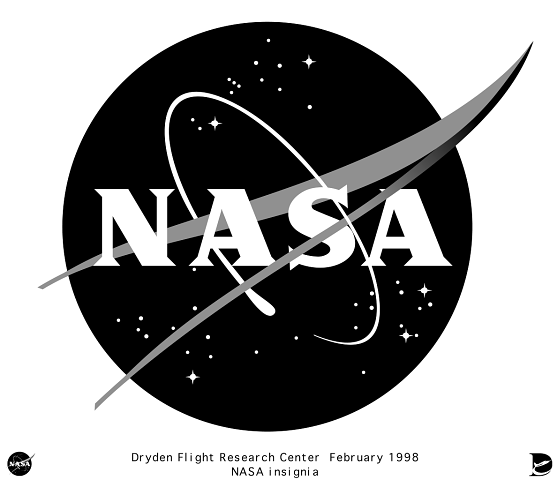 Change LogContents Change Log	ii1 Introduction	11.1 Purpose	21.2 Scope	21.3 Document Revision	21.4 Test Approach	21.5 Applicable Documents	32 Executive Summary	43 Test Procedures	63.1 Setup	63.2 Testing of Bundle Processing	83.3 Testing for Complete Coverage of PDS4 Level 5 Requirements	214 Anomalies	1005 Requirements Traceability	1026 Miscellaneous	1056.1 Test Data	1056.2 Test Environment	1056.3 Configuration Management	1056.4 Acronyms	105IntroductionFor over twenty years, the Planetary Data System (PDS) has been NASA’s official data system for archiving and distribution of data from planetary exploration missions.  It has been a leader in defining data standards, working with missions and instrument teams, and developing data system technologies.  The PDS has been instrumental in changing the scientific culture by working with the planetary science community to publicly release and peer review the data it captures.  It has also been used as a model by other science data systems interested in establishing distributed scientific networks organized by independent discipline nodes at facilities that are doing leading-edge scientific research. While PDS has been a leader in developing and exploiting new technologies and ideas, an increasing workload and substantial increases in the volume of delivered data are now threatening the system's ability to accomplish its primary missions of both archiving planetary science data and distributing it to working scientists. PDS identified these challenges in its Roadmap published in 2006.   In addition to these challenges, the ten year Roadmap outlined several goals including improving the PDS data standards, increasing user services by leveraging newer technologies and technical standards, and re-architecting PDS to ensure efficient operations of the system while supporting the increasing demands on PDS by both the data providers and end users.In response to these challenges and goals, PDS has developed a plan for the next generation.  The vision, as defined by the PDS Management Council at its April 2008 meeting, includes:Simplified, but rigorous, archiving standards that are consistent, easy to learn, and easy to useAdaptable tools for designing archives, preparing data, and delivering the results efficiently to PDSOn-line services allowing users to access and transform data quickly from anywhere in the systemA highly reliable, scalable computing infrastructure that protects the integrity of data, links the nodes into an integrated data system, and provides the best service to both data providers and usersPDS previously maintained two separate documents:the Integration and Test Plan the Test Procedures and ReportBecause the latter document grew to encompass most of the former, this document merges the two.PurposeThis Test Document 1) defines specific tests that ensure that the new system and the new standards called “PDS4” comply with requirements and meet customers’ needs, and 2) reports results of the tests to verify and validate that the PDS4 system deployed for Build 7a is free of critical defects. This document describes the integration and test activities and contains test cases that demonstrate compliance to requirements. The test scenarios verify and validate the system components and data products in an integrated manner. A test traceability matrix in section  traces these scenarios to the new PDS4 system design requirements, which in turn can be traced to high-level PDS requirements.ScopeFor PDS4 Build 7b, the following software will be deployed at the EN:Ingest: Harvest 1.11.0, Catalog 1.130Model: LDDTool 7.1.0Portal: Data Set View 2.9.0Preparation: Design, Generate 0.12.0, Tools 0.8.0, Transform 1.5.0, Validate 1.11.0Registry: Client (pds.registry 1.11.0), Core 1.12.0, Service 1.12.0, UI 1.12.0Report (Sawmill 8.5)Search: Core 1.10.0, Service 1.10.0, Search-UI 1.10.0, Product-Search-UI 1.10.0Security (OpenDS 2.2.0)Storage-Service 1.2.0, Product-Service 1.2.0Transport-Registry 1.3.0, Transport-OFSN 1.6.0, Transport-Proxy 1.5.0The scope of this build is to support data providers and Discipline Nodes in developing and distributing PDS4 data products both for new missions and data migration.  Previous releases of PDS4 have been scoped to support the LADEE and MAVEN missions as early adopters as well as internal testing by PDS and the IPDA.  Future, incremental releases will target data users as PDS4 data is available within the PDS.  Document Revision Revisions of this document will be held in the PDS Engineering Node website through the use of its document history functionality.  Previous versions of this document can be accessed through the use of that tool. Test Approach The PDS4 build structure is organized such that the system can be tested and verified early on to ensure seamless transitions. The builds will ensure there is a coordinated testing and deployment of functionality coupled with upgrades of the data standards. Build 7b Integration testing is the execution and management of tests by the Engineering Node to ensure that the release of Build 7b meets the intended functionality.  The process of verification testing includes the selection of verification items, integration, and regression testing. Any functionality that is added to the system is treated as a new verification item.Applicable DocumentsControlling Documents[1] Planetary Data System Strategic Roadmap 2006 - 2016, February 2006.[2] Planetary Data System Level 1, 2 and 3 Requirements, March 26, 2010.Referenced Documents[3] PDS4 Project Plan, July 2013.[4] PDS4 Operations Concept, September 2013.[4] System Architecture Specification, September 2013.[5] General System Requirements, September 2013.[6] Software Requirements and Design, 2013.[7] PDS4 Standards Documents, 2014.Executive SummaryThe testing documented herein substantiates that all tested tools and services meet Build 7a requirements as specified in their Software Requirements and Design documents.CHANGE THISBuild 7b confirms the closure of 1 JIRA issues reported in earlier testing: PDS-470. It also confirms the closure of JIRA issues created elsewhere: PDS-454, PDS-458, PDS-475, PDS-481, PDS-482, PDS-485, PDS-487, PDS-488, PDS-490, PDS-491, PDS-492Build 7b opens 3 JIRA issues, none major anomalies: PDS-486, PDS-496, and PDS-497.  See the bottom of Section , Anomalies.Section  has one sequence of four tests that represent the most likely operating scenario for PDS4 products: creation, validation, ingestion, search. The last test case AAFUNCTION.4 clears PDS-451 (better display Product_Document in product-search-ui) and PDS-494 (jump page for search results for Product_Document)Section  has one sequence of tests per software module. These tests cover level 4 and 5 requirements for completeness. The sequences:CTLG.* tested the catalog tool and the storage service successfully. GEN.* tested general functionality successfully. Testing of accessing a controlled registry was skipped, as no registries are run that way now or are availabe to test with. Test GEN.1 cleared PDS-481, restoring support for URLs, GEN.7 cleared PDS-458, documenting the restructuring of search-service.HVT.* tested the Ingest/Harvest tool successfully. New test HVT.8 cleared PDS-471 (collections with multiple product versions) and PDS-473 (checksum manifest files not in the top-level directory) but opens PDS-497, handle absolute paths in the checksum manifest file. PDS-469 and PDS-166, minor requests for improvement, remain open.MOD.1 tested LDDTool successfully.POR.1 tested the Portal / Data Set View interface successfully, while POR.2 tested the service registry successfully.PRG.1 tested the Preparation/Generate tool successfully. It closed PDS-470, pass through nillable elements. PDS-113 and PDS-398, minor requests for improvement, remain openPRP.1 tested the tool extract-table successfully.PRT.* tested the Preparation/Transform tool. Request for improvement PDS-343 remains open. PRV.* tested the Preparation/Validation tool succesfully. PRV.1 reopened PDS-486, filtering of files, and closed PDS-487, correctly use input schema and schematron. PRV.3 closed PDS-490 (replace –i with –r), PDS-485 (report good files), and PDS-482 (more integrity checking but opened PDS-496, a request for validate to ignore .DS_Store. PRV.4 cleared PDS-488 (disallow xinclude).REG.* tested the Registry successfully. REG.10 tested the registry client API.RPT.1 tested the Report service successfully.SCMA.1 tested the PDS4 schema (v1.8.0.0) rather than software. These tests used the Validate tool and proceeded independently from the software build 7b.SEC.1 tested the Security service successfully. SRCH.* tested the Search service successfully. SRCH.3 closed PDS-475 (show IMG’s search tool) and PDS-492 (show archive information). Minor issues PDS-258, PDS-319, PDS-357 remain open. TPRT.* tested the updated transport service successfully. PDS-322 remains open. Section  lists all issues and their info: status, JIRA tracking number, severity, relevant test case, and description.  Testing of Build 7b created 2 minor anomalies and 1 request for improvement. Overall, 12 issues remain open: 2 minor anomalies, 10 requests for improvement.Section  shows the traceability of the test cases to the level 5 requirements (and level 4 if no level 5 requirement applies). The table in this section shows that 5 test cases, each uniquely covering 1 level 5 requirement, have been skipped because appropriate PDS4 software has not yet been implemented.Test ProceduresThe following section defines the tests and their results.  All tests below have been run for build 7b (except those written for future builds) and will be run as necessary to re-test the system after software changes.Section  contains one sequence of tests that demonstrates how a bundle of products passes through the PDS4 software, especially the tools and services to support PDS4 data validation, registration, and search. Section  contains tests that demonstrate the broader functionality of the PDS4 software. SetupThe root URL for all software is https://pds-engineering.jpl.nasa.gov/development/pds4/7.1.0 The tests in section  require the installation of the following PDS4 software:Harvest, https://pds-engineering.jpl.nasa.gov/development/pds4/7.1.0/ingest/harvestRegistry, https://pds-engineering.jpl.nasa.gov/development/pds4/7.1.0/registrySearch, https://pds-engineering.jpl.nasa.gov/development/pds4/7.1.0/searchValidate, https://pds-engineering.jpl.nasa.gov/development/pds4/7.1.0/preparation/validatean XML editor, e.g. Oxygen. This can be skipped, though not recommended.an XML-friendly web browser, e.g. firefoxThe tests in Section  require the installation of the software above as well as:Catalog, https://pds-engineering.jpl.nasa.gov/development/pds4/7.1.0/ingest/catalogExtract-table, https://pds-engineering.jpl.nasa.gov/development/pds4/7.1.0/preparation/pds4-toolsGenerate, https://pds-engineering.jpl.nasa.gov/development/pds4/7.1.0/preparation/generateModel, https://pds-engineering.jpl.nasa.gov/development/pds4/7.1.0/modelPortal, https://pds-engineering.jpl.nasa.gov/development/pds4/7.1.0/portalStorage, https://pds-engineering.jpl.nasa.gov/development/pds4/7.1.0/storageTransform, https://pds-engineering.jpl.nasa.gov/development/pds4/7.1.0/preparation/transformTransport, https://pds-engineering.jpl.nasa.gov/development/pds4/7.1.0/transportcurl, a command-line utility to access a URL, used here to manipulate a registry. The Registry Service Guide has more information. This is native to most versions of unix.Please follow the installation instructions carefully. For more help, the file NOTES.txt, created during SETUP below, details one tester’s configuration experience.  Note that the tests are written for Unix, but running on other platforms requires simple changes.In the tests in the rest of this document, replaceThe tests in Sections 3.2 and 3.3 require this:The registry is the central service. It can reside locally or remotely, controlled or uncontrolled. If remote, it need not be installed.  If local, testing is easier, but installation and configuration of it and of the required Apache Tomcat server can be difficult. Many test sequences in this document assume a local, uncontrolled registry, which may get corrupted during testing. The following step resets the registry:Testing of Bundle ProcessingThe AAFUNCTION sequence tests the PDS4 software’s ability to process a bundle of products.  All expected product types should be able to pass through the sequence.Testing for Complete Coverage of PDS4 Level 5 RequirementsThe following test cases test all Build 7b functions, including those not covered above. These tests ensure complete verification and validation of Build 7b level 5 requirements.AnomaliesPDS uses the JIRA tracking system (http://www.atlassian.com/software/jira) to capture issues such as those found during testing.  The full list of issues, including those raised by sources other than testing, is located at:http://oodt.jpl.nasa.gov/jira/browse/PDSIn the tables below:Column 1: the issue’s status. Issues below are closed (i.e. resolved) unless marked “open”.Column 2: the JIRA issue number. To see the full issue, go to
http://oodt.jpl.nasa.gov/jira/browse/PDS-<n>Column 3: the issue’s severity: major anomaly, minor anomaly, request for improvementColumn 4: test case that demonstrates the issue and its resolution, if closedColumn 5: brief description of the issueTesting of build 1b found 1 major anomaly, 0 minor, 0 improvementsTesting of build 1c found 0 major anomalies, 1 minor, 1 improvementTesting of build 1d found 1 major anomaly, 2 minor, 2 improvementsTesting of build 2a found 0 major anomalies, 0 minor, 0 improvementsTesting of build 2b found 3 major anomalies, 2 minor, 3 improvementsTesting of build 2c found 0 major anomalies, 1 minor, 4 improvementsTesting of build 3a found 0 major anomalies, 2 minor, 3 improvementsTesting of build 3b found 0 major anomalies, 1 minor, 5 improvementsTesting of build 4a found 1 major anomaly, 0 minor, 3 improvementsTesting of build 4b found 0 major anomalies, 2 minor,  1 improvementTesting of build 5a found 0 major anomalies, 4 minor, 7 improvementsTesting of build 5b found 0 major anomalies, 5 minor,  3 improvementsTesting of build 6a found 0 major anomalies, 3 minor,  2 improvementsTesting of build 6b found 1 major anomaly, 1 minor,  2 improvementsTesting of build 7a found 0 major anomalies, 1 minor, 1 improvementTesting of build 7b found 0 major anomalies, 1 minor, 0 improvementsRequirements TraceabilityThis test traceability matrix lists the requirement ID, the system component of the requirement, the ID of the test case in Section  that tests the requirement, and the status of the test.Test Status: “skip” signifies requirements not implemented nor tested in build 7b. Those test cases are included for future builds only. Of the 97 requirements listed above, 91 were tested during Build 7b integration and test. MiscellaneousTest Datahttps://pds-engineering.jpl.nasa.gov/content/build_7b_deliverables has this document as well as test data PDS4test.build7b.tgz.Test EnvironmentBuild 7b integration and test environment encompasses the following:Configuration ManagementThe PDS Configuration Management (CM) process will uniquely identify the build 7b and other releases. It will be followed and maintained by the Operations Team, which will act as the configuration management process engineer. AcronymsCM – Configuration ManagementDN – PDS Discipline or Data NodeEN – PDS Engineering NodeI&T – Integration and TestNASA – National Aeronautics and Space AdministrationOS – Operating SystemPDS – Planetary Data SystemPDS3 – Version 3.8 of the PDS Data StandardsPDS4 – Version 4.0 of the PDS Data StandardsPDS MC – PDS Management CouncilSDD – Software Design DocumentSRD – Software Requirements DocumentUI – User InterfaceRevisionDateDescriptionAuthorDraftInitial draft release.1cMay 16, 2011Modified many tests to work with build 1c of Harvest and Registry. Other minor revisions.Richard Chen1dOct 24, 2011Updated for build 1dRichard Chen2aNov 11, 2011Updated for build 2aRichard Chen2bFeb 28, 2012Updated for build 2bRichard Chen2b.1Mar 7, 2012Re-added HVT.T3, expanded SRCH.T5Richard Chen2cJul 17, 2012Updated for build 2cRichard Chen3aOct 26, 2012Added BNDL.T1 to .T4Richard Chen3bApr 09, 2013Added AAFUNCTION.* Richard Chen3b.1Aug 30, 2013Incorporated JIRA resolutionsRichard Chen3b.2Sep 15, 2013Cleaned up and removed not applicable test procedures Richard Chen, Emily Law4aDec. 05, 2013Incorporated PDS4ORR-RFA1’s reeendations by:folding the test plan into this (test procedures and test results) document.listing the requirements tested in each test case and their pass/fail statusadding version numbers in list of software components testedindicating for each JIRA issue: the software build under which it was discovered, its severity, the test case demonstrating, and its description.adding “pass”, “fail”, or “skip” to the requirements traceability matrixAdded tests TPRT.1, SCMA.1 to test transport service and schema.Removed redundant tests AATESTME.*.Richard Chen, Emily Law4b’Apr 14, 2014Replaced generate0.7.0 with 0.7.1Richard Chen5aOct 27, 2014Added PRV.3, TPRT.4. Changed HVT.4 to GEN.2. Changed TPRT.3 to test more of transport-proxy. Deleted TPRT.2 after folding its step into TPRT.1Richard Chen5bApr 19, 2015Rewrote TPRT.4 to test transport-proxy correctly. Much work on formatting issues in Generate, Transform, and Transport. Added SRCH.8Richard Chen6aOct 19, 2015Added HVT.7, REG.10. Modified HVT.5, PRG.1, PRT.1, PRV.1, PRV.3, PRV.5, PRV.6, REG.3, REG.9, SRCH.5, SRCH.8, TPRT.1, TPRT.3Richard Chen6bApr 29, 2016Added PRP.1, PRT.2, PRT.3, PRV.7, TPRT.5Richard Chen7aOct 24, 2016Added MOD.1, Changed DSV.1 to POR.1, added POR.2Richard Chen7bApr 17, 2017Added HVT.8Richard Chen# of tests performed# of tests passed# of tests failed# of high priority anomalies515100testDirdirectory where input files are extractedbinDirdirectory where the PDS4 software are installedharvestpds3If the registry is uncontrolled, do not replace. Else:harvest –uusername –ppasswordAlso add “-k keystorePassword” depending on the registry configuration, especially if Harvest gives error “Keystore password must be specified”curlIf the registry is uncontrolled, do not replace. Else:curl -uusername:password –khttp://localhost:8080Use the URL of the registryTest Case IDSETUP DescriptionThis is not a test. This sets up test data.Test StepsFrom https://pds-engineering.jpl.nasa.gov/content/build-7b-deliverables, get the latest “Test Data (.zip)”, thenmkdir testDircd testDirunzip PDS4test.build7b.zipTest Case IDRESETREGISTRYDescriptionThis is not a test. This wipes the database and the search indices clean.dbDir is the directory for the database, set during the initialization of Tomcat.Test Steps$CATALINA_HOME/bin/shutdown.shrm binDir/search-service/../logs/*rm $CATALINA_HOME/logs/*rm -r binDir/search-service/pds/*data*rm -r binDir/search-service/pds/solr-docs/*rm -r binDir/search-service/pds/solr-docs_old/*rm -f -r dbDir/registrypds*cd binDir/registry-servicejava -Djava.ext.dirs=lib/ org.apache.derby.tools.ij  connect 'jdbc:derby:registrypds3;create=true;user=registry';  run 'conf/derby-registry-schema.ddl';  disconnect;  connect 'jdbc:derby:registrypds4;create=true;user=registry';  run 'conf/derby-registry-schema.ddl';  exit;mv registrypds3 registrypds4 dbDir/rm derby.log$CATALINA_HOME/bin/startup.shsetenv REGISTRY_SERVICE http://localhost:8080/registry-pds3cd binDir/registry-service/bin; ./registry-config	# wait for startup.shsetenv REGISTRY_SERVICE http://localhost:8080/registry-pds4cd binDir/registry-service/bin; ./registry-configTest Case IDAAFUNCTION.1DescriptionCreate a PDS4 Product Label using a design tool based on PDS’s schema.Requirements PASS L5.PRP.DE.1: The tool shall initiate a design session as follows...PASS L5.PRP.DE.2: The tool shall accept the following as input for specifying a schema file...PASS L5.PRP.DE.3: The tool shall facilitate modification of a schema file as follows...PASS L5.PRP.DE.4: The tool shall provide standard editing features as follows...PASS L5.PRP.DE.5: The tool shall indicate when a schema is not valid.PASS L5.PRP.DE.6: The tool shall generate an XML instance file from a schema.PASS L5.PRP.DE.7: The tool shall export the schema for use outside the tool.Success CriteriaDesign tool produces a syntactically valid PDS Product Label else indicates where the label is invalid.Test StepsIn general:Consult the Data Providers’ Handbook (DPH),  Version 1.3.0, Appendix D.Test ResultsCreation of a label-template (xml) from the master-schema (xsd).  CommentsResults met success criteriaDate of Testing2017.04.12Test PersonnelRichard ChenTest Case IDAAFUNCTION.2DescriptionValidate PDS4 labelRequirements PASS L5.PRP.VA.1: The tool shall accept the following as input for specifying the product(s) to be validated…PASS L5.PRP.VA.2: The tool shall traverse a directory tree and validate productsPASS L5.PRP.VA.3: The tool shall validate aggregate products and all products referenced by such products.PASS L5.PRP.VA.5: The tool shall verify that a product label is well-formed XML.PASS L5.PRP.VA.6: The tool shall verify that a product label conforms to its associated schema file(s).PASS L5.PRP.VA.7: The tool shall accept the following as input for specifying the associated schema file(s)…PASS L5.PRP.VA.9: The tool shall indicate the schema(s) utilized during validation.Success CriteriaValidation tool validates a file or all eligible products in a directory tree, indicates the schemas utilized during the validation, and ensures that a product label is well formed XML and conforms to its schemas. Also validate for content as well as syntax.Test Stepscd testDirvalidate -m 1800 -t bundle_geo_ra -e "*.xml"Test ResultsApr 13, 2017 2:04:54 PM gov.nasa.pds.tools.label.LocationValidator validateINFO: Using validation style 'PDS4 Directory' for location file:/Users/rchen/Desktop/test/bundle_geo_ra/Apr 13, 2017 2:04:54 PM gov.nasa.pds.tools.validate.task.ValidationTask executeINFO: Starting validation task for location 'file:/Users/rchen/Desktop/test/bundle_geo_ra/'Apr 13, 2017 2:04:58 PM gov.nasa.pds.tools.validate.task.ValidationTask executeINFO: Validation complete for location 'file:/Users/rchen/Desktop/test/bundle_geo_ra/'PDS Validate Tool ReportConfiguration:   Configuration:   Version                       1.11.0   Date                          2017-04-13T21:04:53Z   Core Schemas                  [PDS4_PDS_1800.xsd]   Core Schematrons              [PDS4_PDS_1800.sch]   Model Version                 1800Parameters:   Targets                       [file: testDir/bundle_geo_ra/]   Severity Level                WARNING   Recurse Directories           true   File Filters Used             [*.xml]   Force Mode                    offValidation Details:  PASS: file: testDir/bundle_geo_ra/bundle_1.xml  PASS: file: testDir/bundle_geo_ra/context/context_collection_1.xml  PASS: file: testDir/bundle_geo_ra/context/PDS4_host_PHX_1.0.xml  PASS: file: testDir/bundle_geo_ra/context/PDS4_inst_RA__PHX.xml...  PASS: file: testDir/bundle_geo_ra/xml_schema/collection.xml  PASS: file: testDir/bundle_geo_ra/xml_schema/PDS4_PDS_1600.xmlSummary:  173 of 173 file(s) processed, 0 skipped  173 of 173 file(s) passed validationEnd of ReportCommentsResults met success criteriaDate of Testing2017.04.13Test PersonnelRichard ChenTest Case IDAAFUNCTION.3DescriptionHarvest PDS4 labels. Harvest provides a command-line interface, accepts a configuration file, determines candidates for registration, captures metadata, and submits metadata to the Registry Service. Registry accepts the artifacts, assigns global unique IDs to the products. Registry relates artifacts via (LID-based) associationRequirements PASS L5.HVT.1: The tool shall accept a configuration file specifying policy for tool behavior.PASS L5.HVT.2: The tool shall provide a command-line interface for execution.PASS L5.HVT.4: The tool shall recursively traverse the specified directory or directories…PASS L5.HVT.5: The tool shall determine candidate products for registration through a combination of the following…PASS L5.HVT.6: The tool shall capture metadata for a candidate product specified by the product type.PASS L5.HVT.7: The tool shall submit the associated metadata for a candidate product to the [Registry].PASS L5.HVT.8: The tool shall track each product registration.PASS L5.REG.1: The service shall accept artifact registrations.PASS L5.REG.2: The service shall provide a means for relating artifact registrations.PASS L5.REG.4: The service shall accept metadata for a registered artifact in a defined format.PASS L5.REG.6: The service shall assign a global unique identifier to a registered artifact.PASS L5.REG.8: The service shall store metadata for a registered artifact in an underlying metadata store.PASS L5.SEC.1: The service shall authenticate a user given identifying credentials for that user.Success CriteriaHarvest tool, based on criteria given in a user-edited configuration file, executed from the command line, discovers all matching artifacts and for each submits metadata to the Registry service. Tools to view the registry show the metadata of the matching artifacts, with appropriate metadata, including the guid, which is assigned by the Registry.  Tools to view the registry show the associations. Test Stepscd testDirIn the following commands, specify the absolute path, which must begin with harvest-policy-master.xml’s  policy/accessUrls/accessUrl/offsetharvest testDir/contextPDS4onlyPHX -c harvest-policy-master.xml -l h1.out -e "*.xml"grep -v "SUCCESS\|INFO" h1.out | uniqharvest testDir/bundle_geo_ra -c harvest-policy-master.xml -l h2.out -e "*.xml"grep -v "SUCCESS\|INFO" h2.out | uniqThe following set up search-core in the next test case.(assuming binDir/harvest/bin/harvest points to registry.pds4, this has no data, as it defaults to registry-pds3) http://localhost:8080/registry-ui/set Registry Service(s) to registry-pds4Click tab “Packages”. Select the two “Harvest-Package_*”, set Status to “Approved”, click “Update Status”.Step 3: Without grep, the output file is very largePDS Harvest Tool LogVersion                     Version 1.12.0Time                        Thu, Apr 13 2017 at 02:16:49 PMTarget(s)                   [testDir/contextPDS4onlyPHX]File Inclusions             [*.xml]Registry Location           http://localhost:8080/registry-pds4Registry Package Name       Harvest-Package_20170413145915Registration Package GUID   urn:uuid:1024a3d6-aee9-406e-bb37-44e732d49bb9Summary:26 of 26 file(s) processed, 0 other file(s) skipped0 error(s), 0 warning(s)26 of 26 products registered.31 of 31 ancillary products registered.Product Types Registered:5 Product_Collection31 Product_File_Repository20 Product_Context1 Product_Bundle31 of 31 associations registered.End of LogStep 5: PDS Harvest Tool Log	Version                     Version 1.12.0Time                        Thu, Apr 13 2017 at 02:38:41 PMTarget(s)                   [/Users/rchen/Desktop/test/bundle_geo_ra]File Inclusions             [*.xml]Registry Location           http://localhost:8080/registry-pds4Registry Package Name       Harvest-Package_20170413145936Registration Package GUID   urn:uuid:1bc2bc92-a91b-4a7c-bf14-74e111418abeWARNING:   [/Users/rchen/Desktop/test/bundle_geo_ra/context/PDS4_host_PHX_1.0.xml] Product already exists: urn:nasa:pds:context:instrument_host:spacecraft.phx::1.0WARNING:   [/Users/rchen/Desktop/test/bundle_geo_ra/context/PDS4_inst_RA__PHX.xml] Product already exists: urn:nasa:pds:context:instrument:ra.phx::1.0WARNING:   [/Users/rchen/Desktop/test/bundle_geo_ra/context/PDS4_mission_PHOENIX_1.0.xml] Product already exists: urn:nasa:pds:context:investigation:mission.phoenix::1.0WARNING:   [/Users/rchen/Desktop/test/bundle_geo_ra/context/PDS4_target_MARS_1.0.xml] Product already exists: urn:nasa:pds:context:target:planet.mars::1.0Summary:173 of 173 file(s) processed, 0 other file(s) skipped0 error(s), 4 warning(s)169 of 173 products registered.338 of 338 ancillary products registered.Product Types Registered:1 Product_XML_Schema5 Product_Collection120 Product_Observational4 Product_Document38 Product_Browse338 Product_File_Repository1 Product_Bundle338 of 338 associations registered.End of LogStep 7: 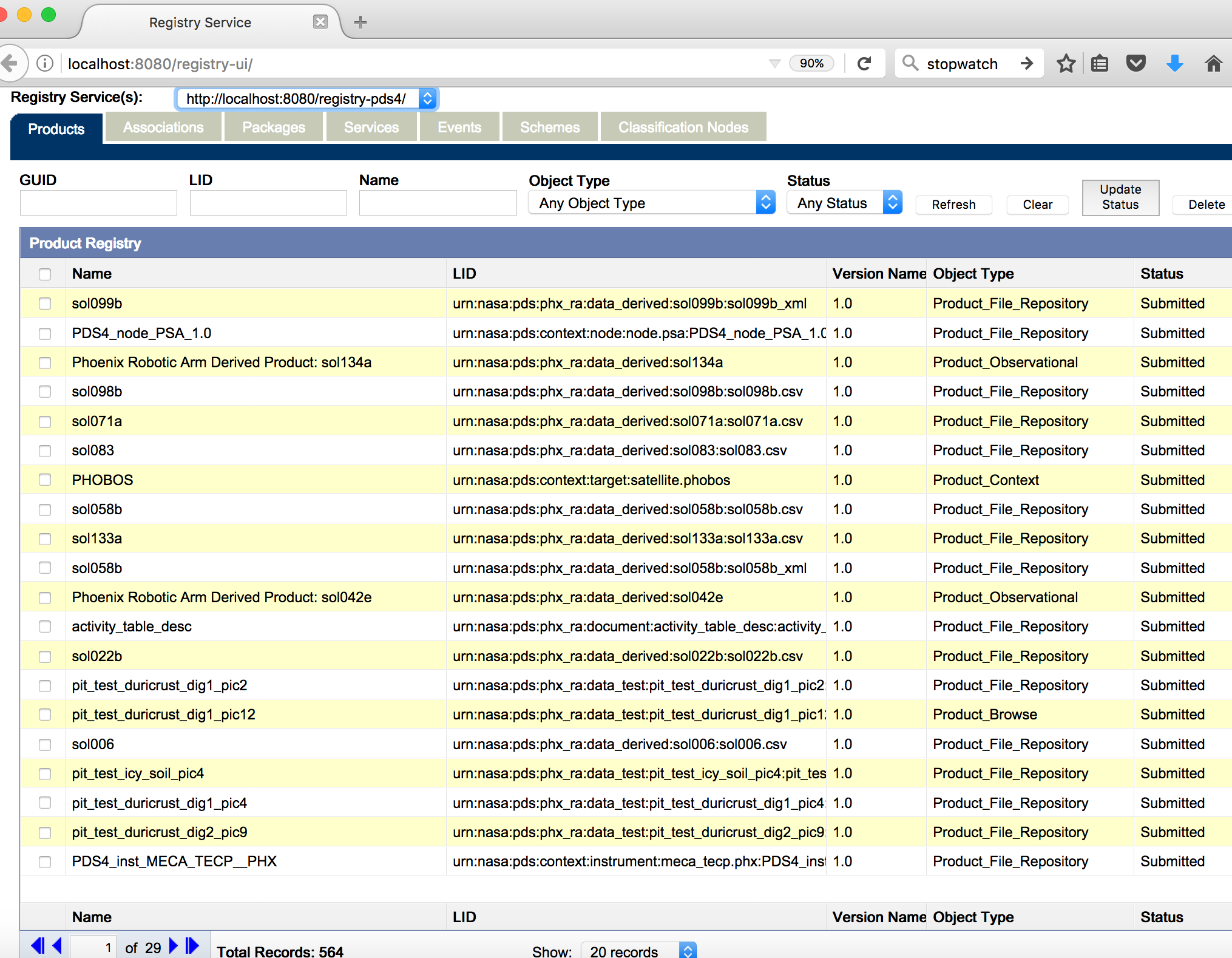 Step 8: 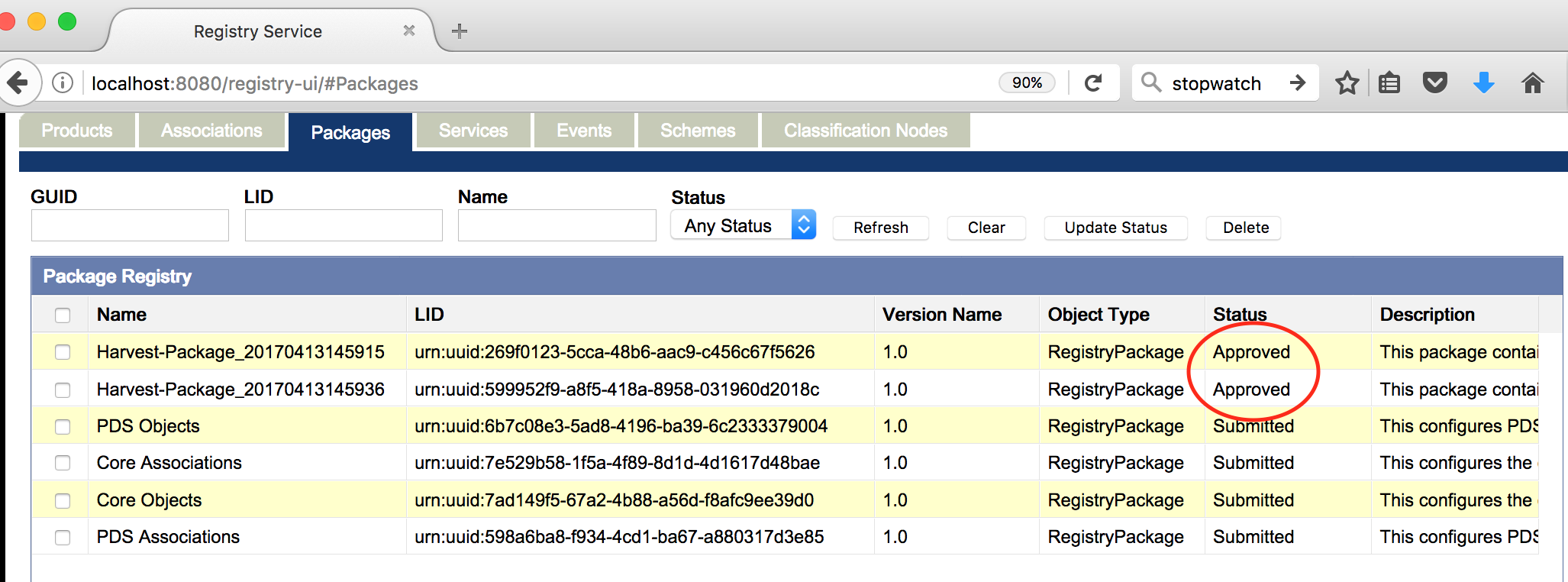 CommentsResults met success criteria.The warnings in step 5 are expected, as step 3 registered the context products already.Date of Testing2017.04.13Test PersonnelRichard ChenTest Case IDAAFUNCTION.4DescriptionSearch for PDS4 data at the product level and the context level.Requirements PASS L5.SCH.1: The service shall provide a user interface for entering of queries and display of search results…PASS L5.SCH.5: The service shall provide the capability to retrieve metadata associated with registered artifacts for the purpose of generating search indexes.
PASS L5.SCH.6: The service shall support searching by accepting criteria as a sequence of open text keywords.PASS L5.SCH.8: The service shall support narrowing of additional index results based on specifications of terms and/or values on indexes.PASS L5.SCH.10: The service shall provide results to a search as a sequence of matching URIs to resources that contain search desiderata.PASS L5.SCH.11: The service shall annotate each URI of a result with metadata describing the URI.PASS L5.SCH.12: The service shall support configuration on the kinds of indexes maintained on indexed dataSuccess CriteriaAfter configuration (e.g. regenerating search indices), Search returns the data harvested in the previous step.Test StepsBuild the search indexIn a browser, http://localhost:8080/product-search-uiBeneath “Data Search” in the middle of the page, type “phoenix”In a browser, http://localhost:8080/search-uiBeneath “Data Search” in the middle of the page, type “phoenix”search-core -H binDir/search-service/pds -p binDir/search-core/conf/defaults/pds/pds4/core.propertiesRepeat step 2Repeat step 4Test ResultsStep 2: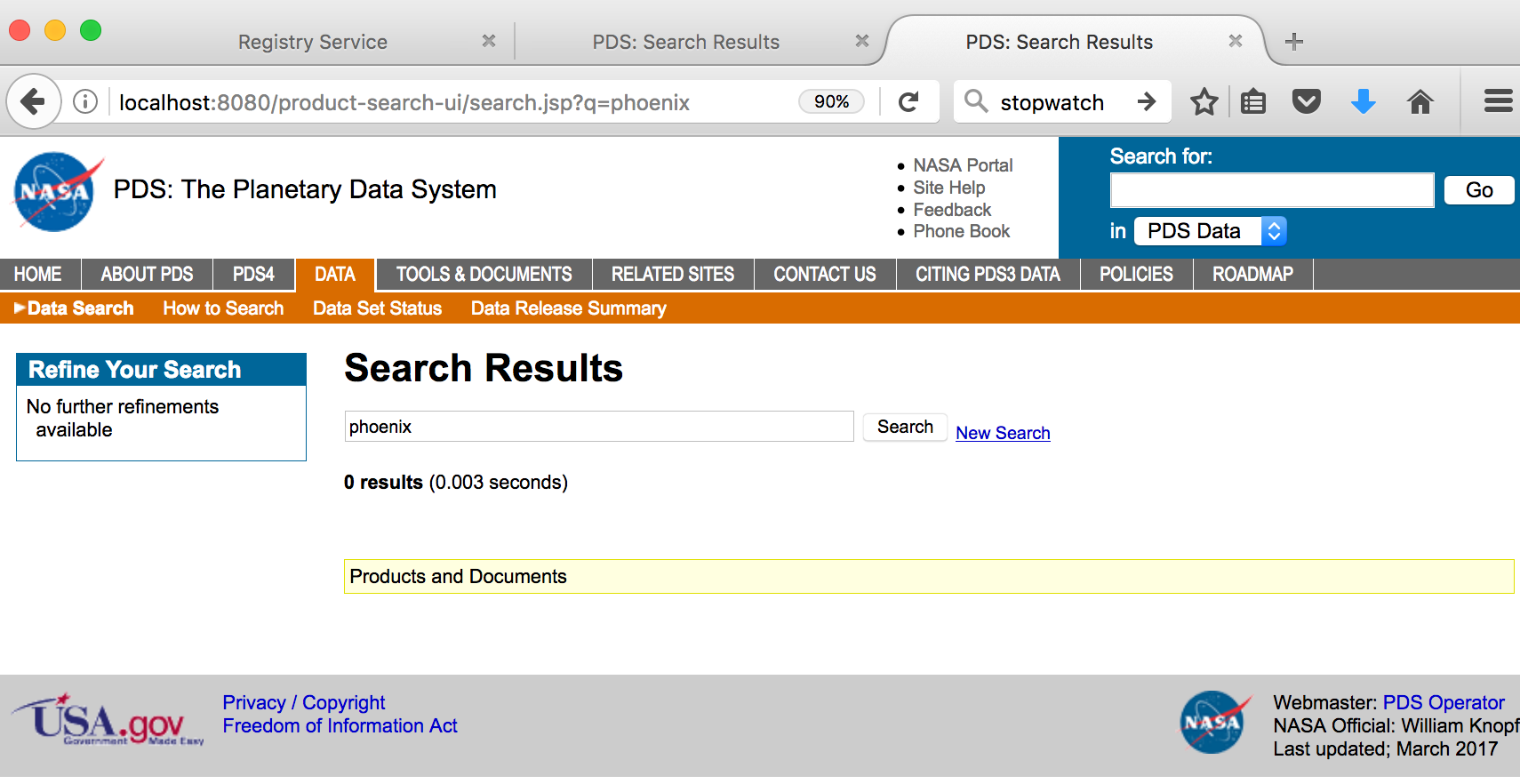 Step 4: 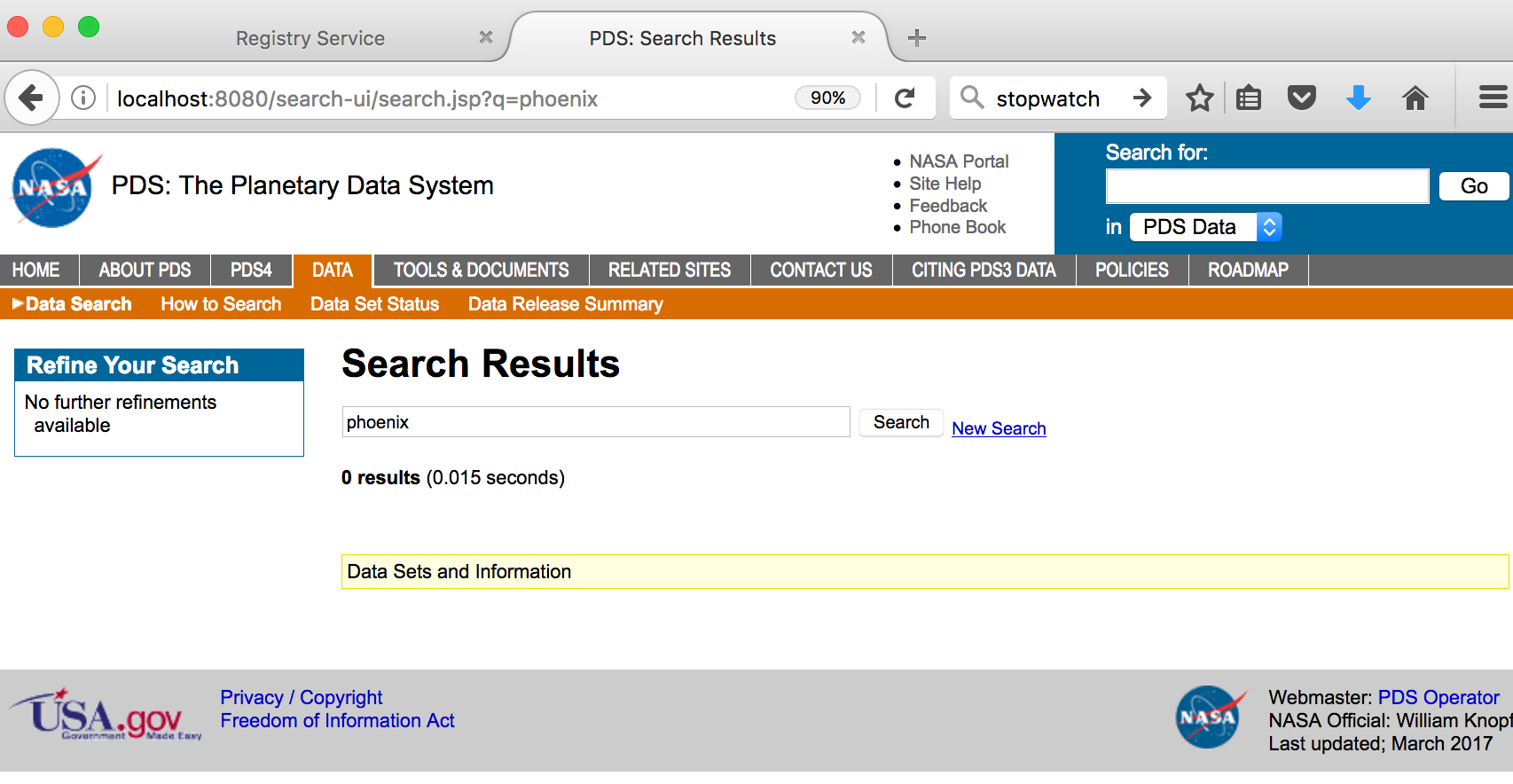 Step 5:Processing config: attribute.xmlProcessing config: bundle.xmlProcessing config: class.xmlProcessing config: collection.xmlProcessing config: context.xmlProcessing config: document.xmlProcessing config: observational.xmlPDS Search Core Run LogVersion                     Version 1.10.0Time                        Thu, Apr 13 2017 at 03:14:52 PMSeverity Level              INFOSearch Home                 /PDS4tools/search-service/pdsSearch Service URL          http://localhost:8080/search-serviceSearch Core Properties      /PDS4tools/search-core/conf/defaults/pds/pds4/core.propertiesSUCCESS:   Completed extraction:  attribute.xmlINFO:   Completed: urn:nasa:pds:phx_raINFO:   Completed: urn:nasa:pds:contextSUCCESS:   Completed extraction:  bundle.xmlSUCCESS:   Completed extraction:  class.xmlINFO:   Completed: urn:nasa:pds:context:instrument_hostINFO:   Completed: urn:nasa:pds:phx_ra:data_testINFO:   Completed: urn:nasa:pds:context:instrumentINFO:   Completed: urn:nasa:pds:context:agencyINFO:   Completed: urn:nasa:pds:context:targetINFO:   Completed: urn:nasa:pds:phx_ra:documentINFO:   Completed: urn:nasa:pds:phx_ra:data_derivedINFO:   Completed: urn:nasa:pds:system_bundle:xml_schemaINFO:   Completed: urn:nasa:pds:phx_ra:contextINFO:   Completed: urn:nasa:pds:context:investigationSUCCESS:   Completed extraction:  collection.xmlINFO:   Completed: urn:nasa:pds:context:target:satellite.phobosINFO:   Completed: urn:nasa:pds:context:target:planet.marsINFO:   Completed: urn:nasa:pds:context:instrument:lidar.phxINFO:   Completed: urn:nasa:pds:context:instrument:tt.phxINFO:   Completed: urn:nasa:pds:context:instrument:rac.phxINFO:   Completed: urn:nasa:pds:context:instrument:ase.phxINFO:   Completed: urn:nasa:pds:context:instrument:ra.phxINFO:   Completed: urn:nasa:pds:context:instrument:tega.phxINFO:   Completed: urn:nasa:pds:context:instrument:meca_elec.phxINFO:   Completed: urn:nasa:pds:context:instrument:met.phxINFO:   Completed: urn:nasa:pds:context:instrument:meca_afm.phxINFO:   Completed: urn:nasa:pds:context:instrument:ssi.phxINFO:   Completed: urn:nasa:pds:context:investigation:mission.phoenixINFO:   Completed: urn:nasa:pds:context:instrument:meca_wcl.phxINFO:   Completed: urn:nasa:pds:context:instrument_host:spacecraft.phxINFO:   Completed: urn:nasa:pds:context:instrument:om.phxINFO:   Completed: urn:nasa:pds:context:node:node.psaINFO:   Completed: urn:nasa:pds:context:target:satellite.deimosINFO:   Completed: urn:nasa:pds:context:node:node.pds-mgtINFO:   Completed: urn:nasa:pds:context:instrument:meca_tecp.phxSUCCESS:   Completed extraction:  context.xmlINFO:   Completed: urn:nasa:pds:phx_ra:document:readmeINFO:   Completed: urn:nasa:pds:phx_ra:document:ra_datasetINFO:   Completed: urn:nasa:pds:phx_ra:document:ra_instrumentINFO:   Completed: urn:nasa:pds:phx_ra:document:activity_table_descSUCCESS:   Completed extraction:  document.xmlINFO:   Completed: urn:nasa:pds:phx_ra:data_derived:sol134aINFO:   Completed: urn:nasa:pds:phx_ra:data_derived:sol042eINFO:   Completed: urn:nasa:pds:phx_ra:data_derived:sol064INFO:   Completed: urn:nasa:pds:phx_ra:data_derived:sol090 …INFO:   Completed: urn:nasa:pds:phx_ra:data_derived:sol058cINFO:   Completed: urn:nasa:pds:phx_ra:data_derived:sol014INFO:   Completed: urn:nasa:pds:phx_ra:data_derived:sol051INFO:   Completed: urn:nasa:pds:phx_ra:data_derived:sol087aINFO:   Completed: urn:nasa:pds:phx_ra:data_derived:sol075INFO:   Completed: urn:nasa:pds:phx_ra:data_derived:sol148dINFO:   Completed: urn:nasa:pds:phx_ra:data_derived:sol134cINFO:   Completed: urn:nasa:pds:phx_ra:data_derived:sol062INFO:   Completed: urn:nasa:pds:phx_ra:data_derived:sol099bINFO:   Completed: urn:nasa:pds:phx_ra:data_derived:sol133bINFO:   Completed: urn:nasa:pds:phx_ra:data_derived:sol099aINFO:   Completed: urn:nasa:pds:phx_ra:data_derived:sol025INFO:   Completed: urn:nasa:pds:phx_ra:data_derived:sol146aINFO:   Completed: urn:nasa:pds:phx_ra:data_derived:sol006INFO:   Completed: urn:nasa:pds:phx_ra:data_derived:sol074bINFO:   Completed: urn:nasa:pds:phx_ra:data_derived:sol057bINFO:   Completed: urn:nasa:pds:phx_ra:data_derived:sol130INFO:   Completed: urn:nasa:pds:phx_ra:data_derived:sol117INFO:   Completed: urn:nasa:pds:phx_ra:data_derived:sol105bINFO:   Completed: urn:nasa:pds:phx_ra:data_derived:sol116aINFO:   Completed: urn:nasa:pds:phx_ra:data_derived:sol089bINFO:   Completed: urn:nasa:pds:phx_ra:data_derived:sol083INFO:   Completed: urn:nasa:pds:phx_ra:data_derived:sol033cINFO:   Completed: urn:nasa:pds:phx_ra:data_derived:sol066INFO:   Completed: urn:nasa:pds:phx_ra:data_derived:sol042bINFO:   Completed: urn:nasa:pds:phx_ra:data_derived:sol133dINFO:   Completed: urn:nasa:pds:phx_ra:data_derived:sol069INFO:   Completed: urn:nasa:pds:phx_ra:data_derived:sol072INFO:   Completed: urn:nasa:pds:phx_ra:data_derived:sol085INFO:   Completed: urn:nasa:pds:phx_ra:data_derived:sol115INFO:   Completed: urn:nasa:pds:phx_ra:data_derived:sol024INFO:   Completed: urn:nasa:pds:phx_ra:data_derived:sol127bINFO:   Completed: urn:nasa:pds:phx_ra:data_derived:sol011INFO:   Completed: urn:nasa:pds:phx_ra:data_derived:sol087bINFO:   Completed: urn:nasa:pds:phx_ra:data_derived:sol125bINFO:   Completed: urn:nasa:pds:phx_ra:data_test:pit_test_trench_wall_failure_tipINFO:   Completed: urn:nasa:pds:phx_ra:data_test:pit_test_icy_soil_dig1INFO:   Completed: urn:nasa:pds:phx_ra:data_derived:sol132bINFO:   Completed: urn:nasa:pds:phx_ra:data_derived:sol140INFO:   Completed: urn:nasa:pds:phx_ra:data_derived:sol007INFO:   Completed: urn:nasa:pds:phx_ra:data_derived:sol146bINFO:   Completed: urn:nasa:pds:phx_ra:data_derived:sol034INFO:   Completed: urn:nasa:pds:phx_ra:data_derived:sol093INFO:   Completed: urn:nasa:pds:phx_ra:data_derived:sol013INFO:   Completed: urn:nasa:pds:phx_ra:data_derived:sol095INFO:   Completed: urn:nasa:pds:phx_ra:data_derived:sol073INFO:   Completed: urn:nasa:pds:phx_ra:data_test:pit_test_scrapingINFO:   Completed: urn:nasa:pds:phx_ra:data_derived:sol019aINFO:   Completed: urn:nasa:pds:phx_ra:data_derived:sol101bINFO:   Completed: urn:nasa:pds:phx_ra:data_derived:sol098bINFO:   Completed: urn:nasa:pds:phx_ra:data_derived:sol114INFO:   Completed: urn:nasa:pds:phx_ra:document:activityINFO:   Completed: urn:nasa:pds:phx_ra:data_derived:sol045bINFO:   Completed: urn:nasa:pds:phx_ra:data_derived:sol022aINFO:   Completed: urn:nasa:pds:phx_ra:data_derived:sol145aINFO:   Completed: urn:nasa:pds:phx_ra:data_derived:sol110INFO:   Completed: urn:nasa:pds:phx_ra:data_derived:sol049INFO:   Completed: urn:nasa:pds:phx_ra:data_derived:sol141INFO:   Completed: urn:nasa:pds:phx_ra:data_derived:sol071aINFO:   Completed: urn:nasa:pds:phx_ra:data_derived:sol033bINFO:   Completed: urn:nasa:pds:phx_ra:data_derived:sol149aINFO:   Completed: urn:nasa:pds:phx_ra:data_derived:sol042aINFO:   Completed: urn:nasa:pds:phx_ra:data_derived:sol149bINFO:   Completed: urn:nasa:pds:phx_ra:data_derived:sol077INFO:   Completed: urn:nasa:pds:phx_ra:data_derived:sol143INFO:   Completed: urn:nasa:pds:phx_ra:data_derived:sol133aINFO:   Completed: urn:nasa:pds:phx_ra:data_derived:sol148aINFO:   Completed: urn:nasa:pds:phx_ra:data_derived:sol147bINFO:   Completed: urn:nasa:pds:phx_ra:data_derived:sol136INFO:   Completed: urn:nasa:pds:phx_ra:data_derived:sol126bINFO:   Completed: urn:nasa:pds:phx_ra:data_test:pit_test_trench_wall_failure_bottomINFO:   Completed: urn:nasa:pds:phx_ra:data_derived:sol101aINFO:   Completed: urn:nasa:pds:phx_ra:data_derived:sol079bINFO:   Completed: urn:nasa:pds:phx_ra:data_derived:sol022bINFO:   Completed: urn:nasa:pds:phx_ra:data_derived:sol145bINFO:   Completed: urn:nasa:pds:phx_ra:data_derived:sol057aINFO:   Completed: urn:nasa:pds:phx_ra:data_derived:sol148cINFO:   Completed: urn:nasa:pds:phx_ra:data_derived:sol068bINFO:   Completed: urn:nasa:pds:phx_ra:data_derived:sol020bINFO:   Completed: urn:nasa:pds:phx_ra:data_derived:sol089aINFO:   Completed: urn:nasa:pds:phx_ra:data_derived:sol068aINFO:   Completed: urn:nasa:pds:phx_ra:data_derived:sol127aINFO:   Completed: urn:nasa:pds:phx_ra:data_derived:sol042cINFO:   Completed: urn:nasa:pds:phx_ra:data_derived:sol134bINFO:   Completed: urn:nasa:pds:phx_ra:data_derived:sol128aINFO:   Completed: urn:nasa:pds:phx_ra:data_derived:sol074aINFO:   Completed: urn:nasa:pds:phx_ra:Processing config: service.xmldata_derived:sol129INFO:   Completed: urn:nasa:pds:phx_ra:data_derived:sol060INFO:   Completed: urn:nasa:pds:phx_ra:data_derived:sol128bINFO:   Completed: urn:nasa:pds:phx_ra:data_derived:sol033aINFO:   Completed: urn:nasa:pds:phx_ra:data_derived:sol067INFO:   Completed: urn:nasa:pds:phx_ra:data_derived:sol132aINFO:   Completed: urn:nasa:pds:phx_ra:data_test:pit_test_icy_soil_dig2INFO:   Completed: urn:nasa:pds:phx_ra:data_derived:sol076INFO:   Completed: urn:nasa:pds:phx_ra:data_derived:sol019bINFO:   Completed: urn:nasa:pds:phx_ra:data_derived:sol058bINFO:   Completed: urn:nasa:pds:phx_ra:data_derived:sol031INFO:   Completed: urn:nasa:pds:phx_ra:data_derived:sol071bINFO:   Completed: urn:nasa:pds:phx_ra:data_derived:sol126aINFO:   Completed: urn:nasa:pds:phx_ra:data_derived:sol032aINFO:   Completed: urn:nasa:pds:phx_ra:data_derived:sol148bINFO:   Completed: urn:nasa:pds:phx_ra:data_derived:sol088INFO:   Completed: urn:nasa:pds:phx_ra:data_derived:sol009INFO:   Completed: urn:nasa:pds:phx_ra:data_derived:sol032bINFO:   Completed: urn:nasa:pds:phx_ra:data_derived:sol133cINFO:   Completed: urn:nasa:pds:phx_ra:data_derived:sol098aINFO:   Completed: urn:nasa:pds:phx_ra:data_derived:sol134dINFO:   Completed: urn:nasa:pds:phx_ra:data_derived:sol045aINFO:   Completed: urn:nasa:pds:phx_ra:data_derived:sol020aINFO:   Completed: urn:nasa:pds:phx_ra:data_derived:sol058aINFO:   Completed: urn:nasa:pds:phx_ra:data_derived:sol042dINFO:   Completed: urn:nasa:pds:phx_ra:data_derived:sol125aINFO:   Completed: urn:nasa:pds:phx_ra:data_derived:sol079aINFO:   Completed: urn:nasa:pds:phx_ra:data_derived:sol116bINFO:   Completed: urn:nasa:pds:phx_ra:data_test:pit_test_duricrustINFO:   Completed: urn:nasa:pds:phx_ra:data_derived:sol147aSUCCESS:   Completed extraction:  observational.xmlSUCCESS:   Completed extraction:  service.xmlSUCCESS:   Completed extracting data from data source.INFO:   Running Solr Indexer to create new solr documents for indexing ...SUCCESS:   Completed transforming data into Solr Lucene indexINFO:   Running Solr Post to Post Data To Search Service ...INFO:   Cleaning Search Service IndexINFO:   Posting: /PDS4tools/search-service/pds/index/solr_index.xml.0INFO:   Posting: /PDS4tools/search-service/pds/index/search-tools.xmlINFO:   Optimizing Search Service index.SUCCESS:   Completed posting data to the Search ServiceSummary:==================================================The Numbers: -- Number of Warnings: 0-- Number of Errors: 0-- Bad Registries: []-- Number of Missing Associations: 0-- Association Cache Hits: 0-- Number of products: 156==================================================Processing Time: -- collection.xml: 0 h, 0 m, 4 s-- service.xml: 0 h, 0 m, 0 s-- context.xml: 0 h, 0 m, 6 s-- observational.xml: 0 h, 0 m, 49 s-- attribute.xml: 0 h, 0 m, 0 s-- class.xml: 0 h, 0 m, 0 s-- document.xml: 0 h, 0 m, 1 s-- bundle.xml: 0 h, 0 m, 3 s==================================================Total Processing Time: 0 h, 1 m, 6 sEnd of LogStep 6: 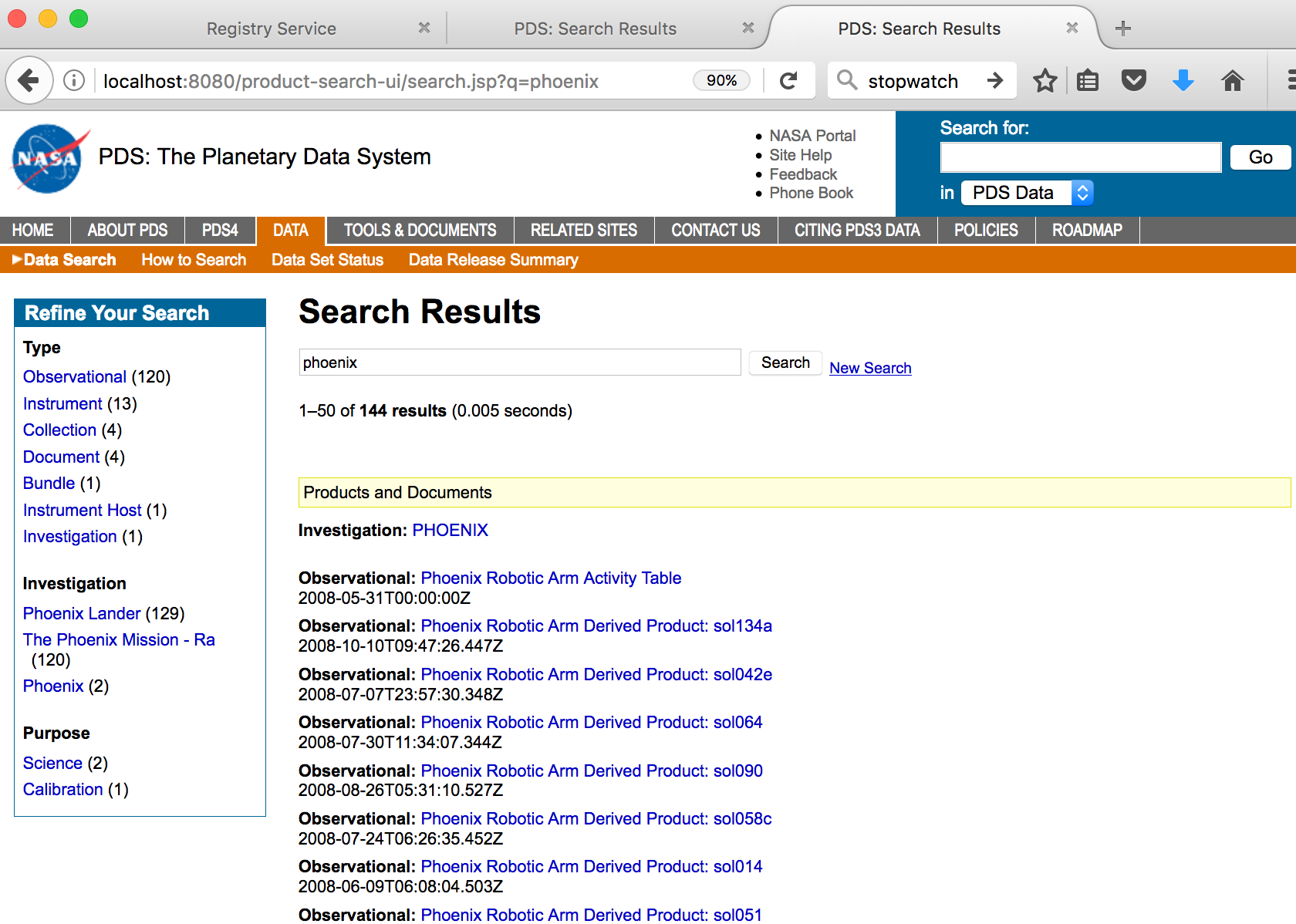 Step 7: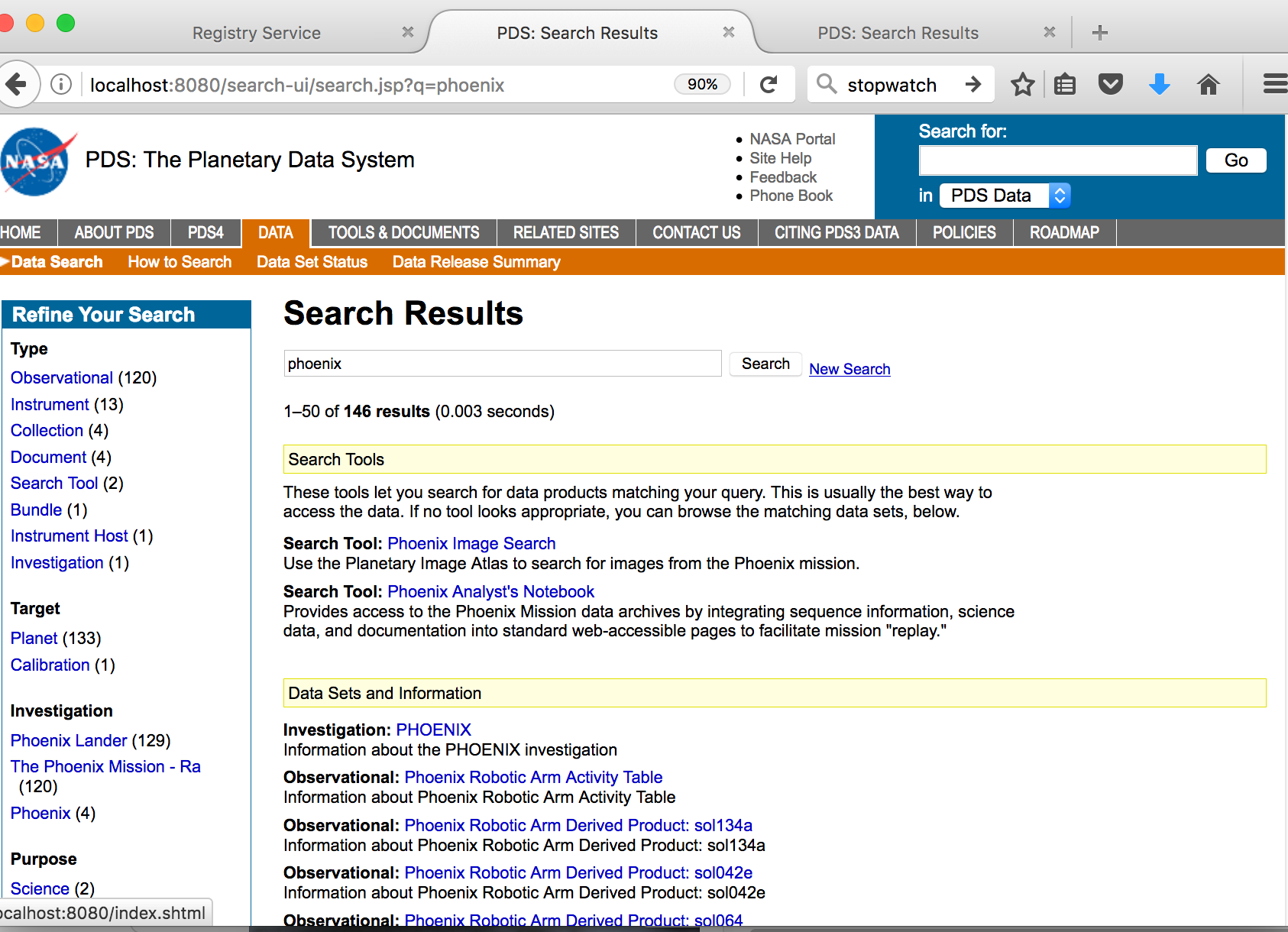 CommentsResults met success criteria. Build 7b clears PDS-451, as “Document” on the left points to the 4 Product_Document in bundle_geo_ra/document, and PDS-494, as that link is a jump page for Documents.Date of Testing2017.04.13Test PersonnelRichard ChenTest Case IDCTLG.1DescriptionCompare PDS3 data against other PDS3 data, both file to file and directory to directoryRequirements PASS 4.2.4: PDS will provide a mechanism to upgrade products or data sets which do not meet usability requirements (e.g., data sets from old missions)Success CriteriaTool reports differences.Test Stepscd testDircatalog -mcompare testCatalog/CORPWS_0164 testCatalog/CORPWS_0180Compare two directories differing in only one file.catalog -c testCatalog/configTest ResultsStep 2:PDS Catalog Ingest Tool ReportConfiguration:Version                Version 1.13.0Date                   Thu, Apr 13 2017 at 03:49:04 PMParameters:Mode                   compareTarget(s)                  Source = file: testDir/testCatalog/CORPWS_0164/  Target = file: testDir/testCatalog/CORPWS_0180/Directory Recursion    trueSeverity Level         WARNINGCompare Details:  SAME: file: testDir/testCatalog/CORPWS_0180/INSTHOST.CAT  SAME: file: testDir/testCatalog/CORPWS_0180/KEYDS.CAT  SAME: file: testDir/testCatalog/CORPWS_0180/LRFULLDS.CAT  SAME: file: testDir/testCatalog/CORPWS_0180/MISSION.CAT  SAME: file: testDir/testCatalog/CORPWS_0180/PERSON.CAT  SAME: file: testDir/testCatalog/CORPWS_0180/PROJREF.CAT  SAME: file: testDir/testCatalog/CORPWS_0180/RAWDS.CAT  SAME: file: testDir/testCatalog/CORPWS_0180/REF.CAT  SAME: file: testDir/testCatalog/CORPWS_0180/RPWSINST.CAT  DIFFERENT: file: testDir/testCatalog/CORPWS_0180/VOLDESC.CAT      line 9: Element "VOLUME_NAME" has different value than source.      Source: line 9 of file: testDir/testCatalog/CORPWS_0164/VOLDESC.CAT      10c10      < VOLUME 164: CASSINI RADIO AND PLASMA WAVE STANDARD PRODUCTS      ----      > VOLUME 180: CASSINI RADIO AND PLASMA WAVE STANDARD PRODUCTS      line 16: Element "DESCRIPTION" has different value than source.      Source: line 16 of file: testDir/testCatalog/CORPWS_0164/VOLDESC.CAT      19c19      < (SCET) dates 2011-05-27 (147) through 2011-06-12 (163).      ----      > (SCET) dates 2012-11-26 (331) through 2012-12-23 (358).      line 23: Element "DATA_SET_ID" has different value than source.      Source: line 23 of file: testDir/testCatalog/CORPWS_0164/VOLDESC.CAT      23c23      < CO-V/E/J/S/SS-RPWS-4-SUMM-KEY60S-V1.0      ----      > {CO-V/E/J/S/SS-RPWS-4-SUMM-KEY60S-V1.0, CO-V/E/J/S/SS-RPWS-2-REFDR-ALL-V1.0, CO-V/E/J/S/SS-RPWS-3-RDR-LRFULL-V1.0, CO-V/E/J/S/SS-RPWS-2-REFDR-WBRFULL-V1.0, CO-V/E/J/S/SS-RPWS-2-REFDR-WFRFULL-V1.0}      line 11: Element "VOLUME_ID" has different value than source.      Source: line 11 of file: testDir/testCatalog/CORPWS_0164/VOLDESC.CAT      11c11      < CORPWS_0164      ----      > CORPWS_0180      line 15: Element "PUBLICATION_DATE" has different value than source.      Source: line 15 of file: testDir/testCatalog/CORPWS_0164/VOLDESC.CAT      15c15      < 2011-12-22      ----      > 2013-03-28      line 74: Element "DATA_SET_ID" has different value than source.      Source: line 70 of file: testDir/testCatalog/CORPWS_0164/VOLDESC.CAT      70c74      < CO-V/E/J/S/SS-RPWS-4-SUMM-KEY60S-V1.0      ----      > {CO-V/E/J/S/SS-RPWS-4-SUMM-KEY60S-V1.0, CO-V/E/J/S/SS-RPWS-2-REFDR-ALL-V1.0, CO-V/E/J/S/SS-RPWS-3-RDR-LRFULL-V1.0, CO-V/E/J/S/SS-RPWS-2-REFDR-WBRFULL-V1.0, CO-V/E/J/S/SS-RPWS-2-REFDR-WFRFULL-V1.0}      line 86: Pointer "REFERENCE_CATALOG" has different value than source.      Source: line 72 of file: testDir/testCatalog/CORPWS_0164/VOLDESC.CAT      72c86      < {REF.CAT}      ----      > {REF.CAT, PROJREF.CAT}      line 80: Pointer "DATA_SET_CATALOG" has different value than source.      Source: line 71 of file: testDir/testCatalog/CORPWS_0164/VOLDESC.CAT      71c80      < KEYDS.CAT      ----      > {KEYDS.CAT, RAWDS.CAT, LRFULLDS.CAT, WBFULLDS.CAT, WFFULLDS.CAT}  SAME: file: testDir/testCatalog/CORPWS_0180/WBFULLDS.CAT  SAME: file: testDir/testCatalog/CORPWS_0180/WFFULLDS.CATSummary:  12 of 12 validated, 0 skipped  11 of 12 passedEnd of ReportStep 3: 	PDS Catalog Ingest Tool ReportConfiguration:Version                Version 1.13.0Date                   Thu, Apr 13 2017 at 03:51:08 PMParameters:Mode                   compareTarget(s)                  Source = file:testDir/testCatalog/CORPWS_0164/RAWDS.CAT  Target = file:testDir/testCatalog/CORPWSrawX.CATDirectory Recursion    trueSeverity Level         WARNINGCompare Details:  DIFFERENT: file:testDir/testCatalog/CORPWSrawX.CAT      line 56: Element "DATA_SET_DESC" has different value than source.      Source: line 56 of file:testDir/testCatalog/CORPWS_0164/RAWDS.CAT      126,130c126,130      < kernels can be used with the SPICE toolkit to convert from the      < spacecraft frame to virtually any frame which may be of use in      < analyzing these data. However, for many purposes, the wave      < amplitudes are extremely useful and may be entirely adequate with no      < coordinate transformations at all.      ----      > kernels EXTRAWORDHERE can be used with the SPICE toolkit to convert      > from the spacecraft frame to virtually any frame which may be of      > use in analyzing these data. However, for many purposes, the      > wave amplitudes are extremely useful and may be entirely adequate      > with no coordinate transformations at all.Summary:  1 of 1 validated, 0 skipped  0 of 1 passedEnd of ReportCommentsResults met success criteria.Date of Testing2017.04.13Test PersonnelRichard ChenTest Case IDCTLG.2DescriptionValidate a submission of PDS3 data.Requirements PASS 4.2.4: PDS will provide a mechanism to upgrade products or data sets which do not meet usability requirements (e.g., data sets from old missions)Success CriteriaTool flags invalid language constructs.Test Stepscatalog -mvalidate -d testCatalog/pdsdd.full -t testCatalog/LRO_divinerTest ResultsStep 1:PDS Catalog Ingest Tool ReportConfiguration:Version                Version 1.13.0Date                   Thu, Apr 13 2017 at 03:52:42 PMParameters:Mode                   validateTarget                 file:testDir/testCatalog/LRO_diviner/Directory Recursion    trueDictionary File(s)     [testCatalog/pdsdd.full]Severity Level         WARNINGAliasing Enabled       falseValidation Details:  PASS: file:testDir/testCatalog/LRO_diviner/dsmap.cat  PASS: file:testDir/testCatalog/LRO_diviner/dsmap_polar.cat  PASS: file:testDir/testCatalog/LRO_diviner/gdrds.cat  PASS: file:testDir/testCatalog/LRO_diviner/inst.cat  PASS: file:testDir/testCatalog/LRO_diviner/insthost.cat  PASS: file:testDir/testCatalog/LRO_diviner/mission.cat  PASS: file:testDir/testCatalog/LRO_diviner/person.cat  PASS: file:testDir/testCatalog/LRO_diviner/prpds.cat  PASS: file:testDir/testCatalog/LRO_diviner/rdrds.cat  PASS: file:testDir/testCatalog/LRO_diviner/ref.cat  FAIL: file:testDir/testCatalog/LRO_diviner/voldesc.catBegin Fragment: file: testDir/testCatalog/LRO_diviner/REF.CAT      WARNING  The label fragment, "REF.CAT", should not contain a PDS_VERSION_ID.    End Fragment: file: testDir/testCatalog/LRO_diviner/REF.CAT    Begin Fragment: file: testDir/testCatalog/LRO_diviner/INSTHOST.CAT      WARNING  The label fragment, "INSTHOST.CAT", should not contain a PDS_VERSION_ID.    End Fragment: file: testDir/testCatalog/LRO_diviner/INSTHOST.CAT    Begin Fragment: file: testDir/testCatalog/LRO_diviner/PERSON.CAT      WARNING  The label fragment, "PERSON.CAT", should not contain a PDS_VERSION_ID.    End Fragment: file: testDir/testCatalog/LRO_diviner/PERSON.CAT    Begin Fragment: file: testDir/testCatalog/LRO_diviner/GDRDS.CAT      WARNING  The label fragment, "GDRDS.CAT", should not contain a PDS_VERSION_ID.    End Fragment: file: testDir/testCatalog/LRO_diviner/GDRDS.CAT    Begin Fragment: file: testDir/testCatalog/LRO_diviner/INST.CAT      WARNING  The label fragment, "INST.CAT", should not contain a PDS_VERSION_ID.    End Fragment: file: testDir/testCatalog/LRO_diviner/INST.CAT    Begin Fragment: file: testDir/testCatalog/LRO_diviner/MISSION.CAT      WARNING  The label fragment, "MISSION.CAT", should not contain a PDS_VERSION_ID.      ERROR  line 40: Found a reference, "SAYLOR2006A", which is not defined in a REFERENCE_KEY_ID within the label.      ERROR  line 40: Found a reference, "SAYLOR2006B", which is not defined in a REFERENCE_KEY_ID within the label.    End Fragment: file: testDir/testCatalog/LRO_diviner/MISSION.CATReferential Integrity Details:  PASS: Instrument Host    Parent File(s): [insthost.cat]    Begin checking children    End checking children  FAIL: Reference    Parent File(s): [ref.cat]    Begin checking children      dsmap.cat: "REFERENCE_KEY_ID = SEIDELMANNETAL2002" is not found in a(n) "ref.cat".      dsmap.cat: "REFERENCE_KEY_ID = SNYDER1987" is not found in a(n) "ref.cat".      dsmap_polar.cat: "REFERENCE_KEY_ID = SEIDELMANNETAL2002" is not found in a(n) "ref.cat".      dsmap_polar.cat: "REFERENCE_KEY_ID = SNYDER1987" is not found in a(n) "ref.cat".    End checking children  PASS: Mission    Parent File(s): [mission.cat]    Begin checking children    End checking children  PASS: Data Set    Parent File(s): [gdrds.cat, prpds.cat, rdrds.cat]    Begin checking children    End checking children  PASS: Instrument    Parent File(s): [inst.cat]    Begin checking children    End checking children  PASS: Personnel    Parent File(s): [person.cat]    Begin checking children    End checking childrenNew Standard Values:Referential Integrity Summary:  6 of 6 referential integrity check(s) made, 0 skipped  5 of 6 passedNew Standard Values Summary:  0 new standard value(s) foundSummary:  11 of 11 validated, 0 skipped  10 of 11 passedEnd of ReportCommentsResults met success criteria. All warnings and errors are either expected or carried over from PDS3 and do not affect meeting success criteria.Date of Testing2017.04.13Test PersonnelRichard ChenTest Case IDCTLG.3DescriptionIngest valid PDS3 files into the PDS4 registry serviceRequirements PASS 4.2.4: PDS will provide a mechanism to upgrade products or data sets which do not meet usability requirements (e.g., data sets from old missions)Success CriteriaCatalog successfully ingests the PDS3 files into the registry else indicates where the input is invalid.  Tools to view the registry show the metadata of the PDS3 filesTest StepsThe catalog ingest requires access to a storage service. In its own terminal window:storage-service stop	# warning message if storage-service was not runningcd binDir/storage-servicerm -r archive/ catalog/ logs/ run/storage-service startstorage-client --operation --ingestProduct --productName CatalogTest --productStructure Flat --productTypeName CatalogFile --metadataFile "file:///PDS4tools/storage-service/test/test.txt.met" --refs file:///PDS4tools/storage-service/test/test.txtstorage-query --sql -query "SELECT * FROM CatalogFile WHERE CAS.ProductName == 'CatalogTest'" -outputFormat '$CAS.ProductId' | storage-delete --readAlso clean database as described in RESETREGISTRY in Section 3.1Nominal case, including multiple REF.CATs:catalog testCatalog/CORPWS_0180 -m ingest -s http://localhost:9000 -T http://localhost:8080/product -v 1 -r c1.outIn a browser: http://localhost:8080/registry-ui to see registrations. Then click on the row where Object Type is Product_Instrument_PDS3 Test the product service: copy a productID from c1.out, e.g. the one for the inst:
curl -X GET -o x.cat -v 'http://localhost:8080/product/data?productID=productID'diff x.cat testCatalog/CORPWS_0180/RPWSINST.CAT Test the product service’s other function: curl -X GET -o v.zip -v "http://localhost:8080/product/dataset?typeID=urn:pds:CatalogFile"Expand and compare any one of the catalog files:
unzip v.zip CORPWS_0180:VOLDESC.CAT.zip ; unzip C*zipdiff VOLDESC.CAT testCatalog/CORPWS_0180/VOLDESC.CATWhen >1 voldesc lists the same catalog files (e.g. mission.cat), do not re-register them.catalog testCatalog/CORPWS_0164 -m ingest -s http://localhost:9000 -T http://localhost:9999 -r c3.outSee registration of only voldesc: http://localhost:8080/registry-uiGive good error messages if file listed in voldesc is missingcatalog testCatalog/MPC_review -m ingest -s http://localhost:9000 -T http://localhost:8080/productNicely ignore dsmap catalog files.catalog testCatalog/LRO_diviner -m ingest -s http://localhost:9000 -T http://localhost:8080/product -r c6.outQuit and give a nice error message when the mode is not specified.catalog testCatalog/CORPWS_0180Test ResultsStep 1: Ignore brutal command line warnings. c1.out:PDS Catalog Ingest Tool ReportConfiguration:Version                Version 1.13.0Date                   Thu, Apr 13 2017 at 11:37:27 PMParameters:Mode                   ingestTarget                 file:/Users/rchen/Desktop/test/testCatalog/CORPWS_0180/Directory Recursion    trueSeverity Level         INFOReport File            c1.outIngest Details:  PASS: file:/Users/rchen/Desktop/test/testCatalog/CORPWS_0180/INSTHOST.CAT      INFO:  Successfully registered a product. LIDVID - urn:nasa:pds:context_pds3:instrument_host:spacecraft.co::1.0      INFO:  Product GUID - urn:uuid:cf934592-7026-4d9e-9ed1-195d9b64174b      INFO:  Successfully delivered a catalog file to the storage service. productID - d48f89f3-20dc-11e7-8d88-81497f1c7829      INFO:  Successfully ingested a file object. GUID - urn:uuid:122fa3d7-d36b-480c-a501-b1903da87a94  PASS: file:/Users/rchen/Desktop/test/testCatalog/CORPWS_0180/KEYDS.CAT      INFO:  Successfully registered a product. LIDVID - urn:nasa:pds:context_pds3:data_set:data_set.co-v-e-j-s-ss-rpws-4-summ-key60s-v1.0::1.0      INFO:  Product GUID - urn:uuid:83f10d12-21b5-48ff-bee5-5587b8681218      INFO:  Successfully delivered a catalog file to the storage service. productID - d4afbc24-20dc-11e7-8d88-81497f1c7829      INFO:  Successfully ingested a file object. GUID - urn:uuid:521abfb2-6b5b-498d-9215-124eaec53676  PASS: file:/Users/rchen/Desktop/test/testCatalog/CORPWS_0180/LRFULLDS.CAT      INFO:  Successfully registered a product. LIDVID - urn:nasa:pds:context_pds3:data_set:data_set.co-v-e-j-s-ss-rpws-3-rdr-lrfull-v1.0::1.0      INFO:  Product GUID - urn:uuid:deb5e012-265a-4384-8266-8feda140332f      INFO:  Successfully delivered a catalog file to the storage service. productID - d4c0ac15-20dc-11e7-8d88-81497f1c7829      INFO:  Successfully ingested a file object. GUID - urn:uuid:262d8e03-e8c8-437f-99c8-58fa40368a6c  PASS: file:/Users/rchen/Desktop/test/testCatalog/CORPWS_0180/MISSION.CAT      INFO:  Successfully registered a product. LIDVID - urn:nasa:pds:context_pds3:investigation:mission.cassini-huygens::1.0      INFO:  Product GUID - urn:uuid:408ad5bf-06a3-40f9-899c-054e6f920d56      INFO:  Successfully delivered a catalog file to the storage service. productID - d4d14de6-20dc-11e7-8d88-81497f1c7829      INFO:  Successfully ingested a file object. GUID - urn:uuid:92db5c79-ca0c-4acb-b493-49c418a42deb  PASS: file:/Users/rchen/Desktop/test/testCatalog/CORPWS_0180/PERSON.CAT      WARNING:  This file is not required to ingest into the registry.       INFO:  Successfully delivered a catalog file to the storage service. productID - d4ddf817-20dc-11e7-8d88-81497f1c7829      INFO:  Successfully ingested a file object. GUID - urn:uuid:0b764e46-4e69-4bf0-9164-e1029526ab3f  PASS: file:/Users/rchen/Desktop/test/testCatalog/CORPWS_0180/PROJREF.CAT      WARNING:  This file is not required to ingest into the registry.       INFO:  Successfully delivered a catalog file to the storage service. productID - d4e942b8-20dc-11e7-8d88-81497f1c7829      INFO:  Successfully ingested a file object. GUID - urn:uuid:74e87d1b-c28c-4488-b293-a6148e4f76cd  PASS: file:/Users/rchen/Desktop/test/testCatalog/CORPWS_0180/RAWDS.CAT      INFO:  Successfully registered a product. LIDVID - urn:nasa:pds:context_pds3:data_set:data_set.co-v-e-j-s-ss-rpws-2-refdr-all-v1.0::1.0      INFO:  Product GUID - urn:uuid:56b67b6e-5aa7-48cc-b22f-43dd0c0933ae      INFO:  Successfully delivered a catalog file to the storage service. productID - d4f7e8b9-20dc-11e7-8d88-81497f1c7829      INFO:  Successfully ingested a file object. GUID - urn:uuid:0aa3a8e9-4987-40e7-8292-417a9cad9d2d  PASS: file:/Users/rchen/Desktop/test/testCatalog/CORPWS_0180/REF.CAT      WARNING:  This file is not required to ingest into the registry.       INFO:  Successfully delivered a catalog file to the storage service. productID - d502971a-20dc-11e7-8d88-81497f1c7829      INFO:  Successfully ingested a file object. GUID - urn:uuid:5a5b497a-2830-457b-83d2-35d8fd51ae30  PASS: file:/Users/rchen/Desktop/test/testCatalog/CORPWS_0180/RPWSINST.CAT      INFO:  Successfully registered a product. LIDVID - urn:nasa:pds:context_pds3:instrument:instrument.rpws.co::1.0      INFO:  Product GUID - urn:uuid:58b49178-9e36-4ba3-896d-441fb13efb64      INFO:  Successfully delivered a catalog file to the storage service. productID - d50e56eb-20dc-11e7-8d88-81497f1c7829      INFO:  Successfully ingested a file object. GUID - urn:uuid:4e81e329-5b4a-49b7-8716-16ba923d61cd  PASS: file:/Users/rchen/Desktop/test/testCatalog/CORPWS_0180/VOLDESC.CAT      INFO:  Successfully registered a product. LIDVID - urn:nasa:pds:context_pds3:volume:volume.corpws_0180__usa_nasa_pds_corpws_0xxx::1.0      INFO:  Product GUID - urn:uuid:c92f3ace-899e-4f7e-aa47-8bbe88b7efe9      INFO:  Successfully delivered a catalog file to the storage service. productID - d51a64dc-20dc-11e7-8d88-81497f1c7829      INFO:  Successfully ingested a file object. GUID - urn:uuid:080721ee-38db-4c7c-835e-fd28dd9fa65b  PASS: file:/Users/rchen/Desktop/test/testCatalog/CORPWS_0180/WBFULLDS.CAT      INFO:  Successfully registered a product. LIDVID - urn:nasa:pds:context_pds3:data_set:data_set.co-v-e-j-s-ss-rpws-2-refdr-wbrfull-v1.0::1.0      INFO:  Product GUID - urn:uuid:58b3092e-2d75-4142-8815-e3e133358cf6      INFO:  Successfully delivered a catalog file to the storage service. productID - d525d68d-20dc-11e7-8d88-81497f1c7829      INFO:  Successfully ingested a file object. GUID - urn:uuid:b267d0c8-b9ea-4cc0-88e8-fb5df673fd16  PASS: file:/Users/rchen/Desktop/test/testCatalog/CORPWS_0180/WFFULLDS.CAT      INFO:  Successfully registered a product. LIDVID - urn:nasa:pds:context_pds3:data_set:data_set.co-v-e-j-s-ss-rpws-2-refdr-wfrfull-v1.0::1.0      INFO:  Product GUID - urn:uuid:3ca2023f-caac-4acf-a002-e87c4231abb0      INFO:  Successfully delivered a catalog file to the storage service. productID - d53280be-20dc-11e7-8d88-81497f1c7829      INFO:  Successfully ingested a file object. GUID - urn:uuid:85d72eb1-29fa-49ca-b762-c81115a75b2cSummary:  12 of 12 file(s) ingested, 0 skipped  Number of successful file object ingestion: 12  Number of successful storage service ingestion: 12  Number of successful registry ingestion: 9  Name of the registry package: Catalog-Package_CORPWS_0180_20170413233728End of ReportStep 2: 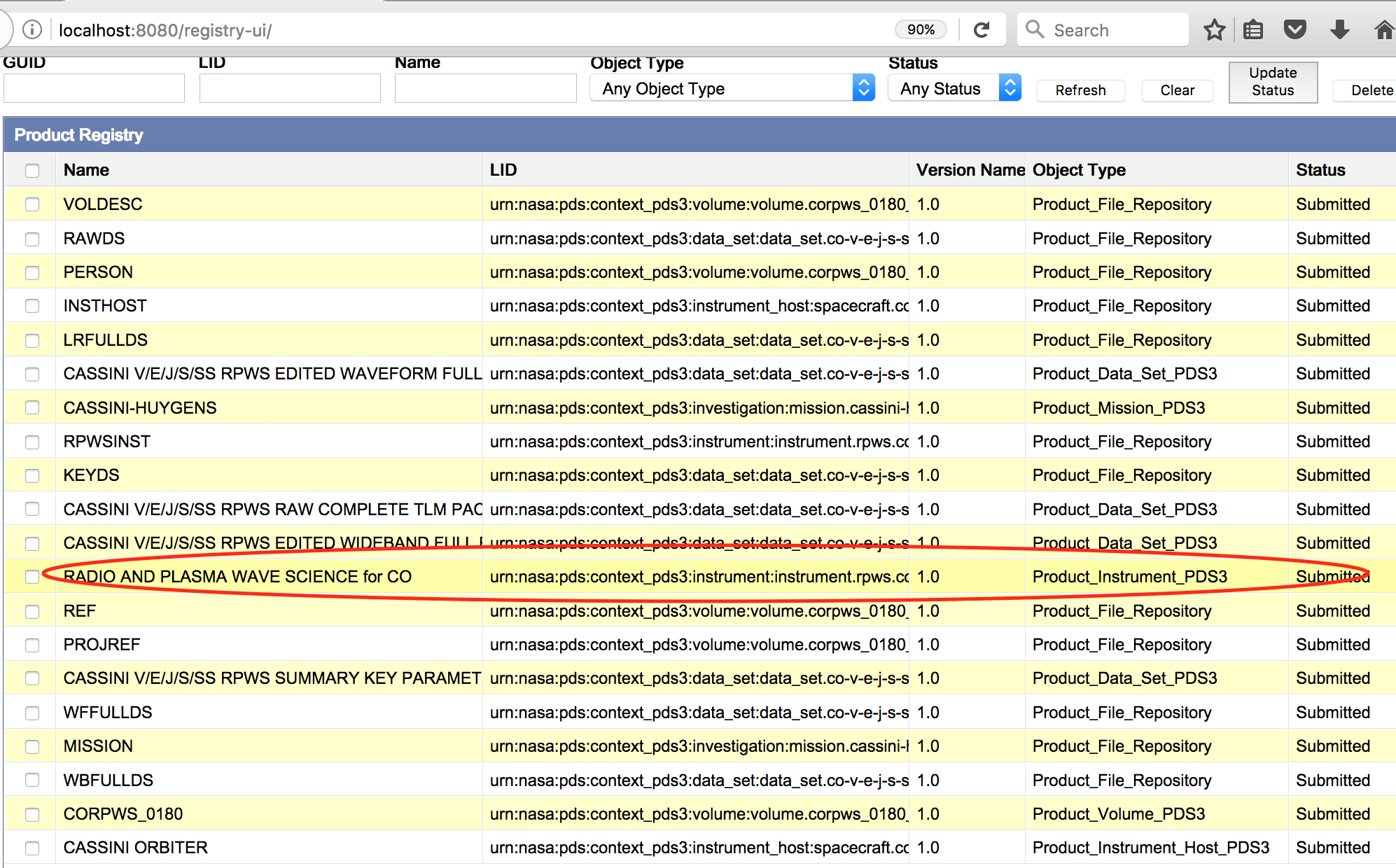 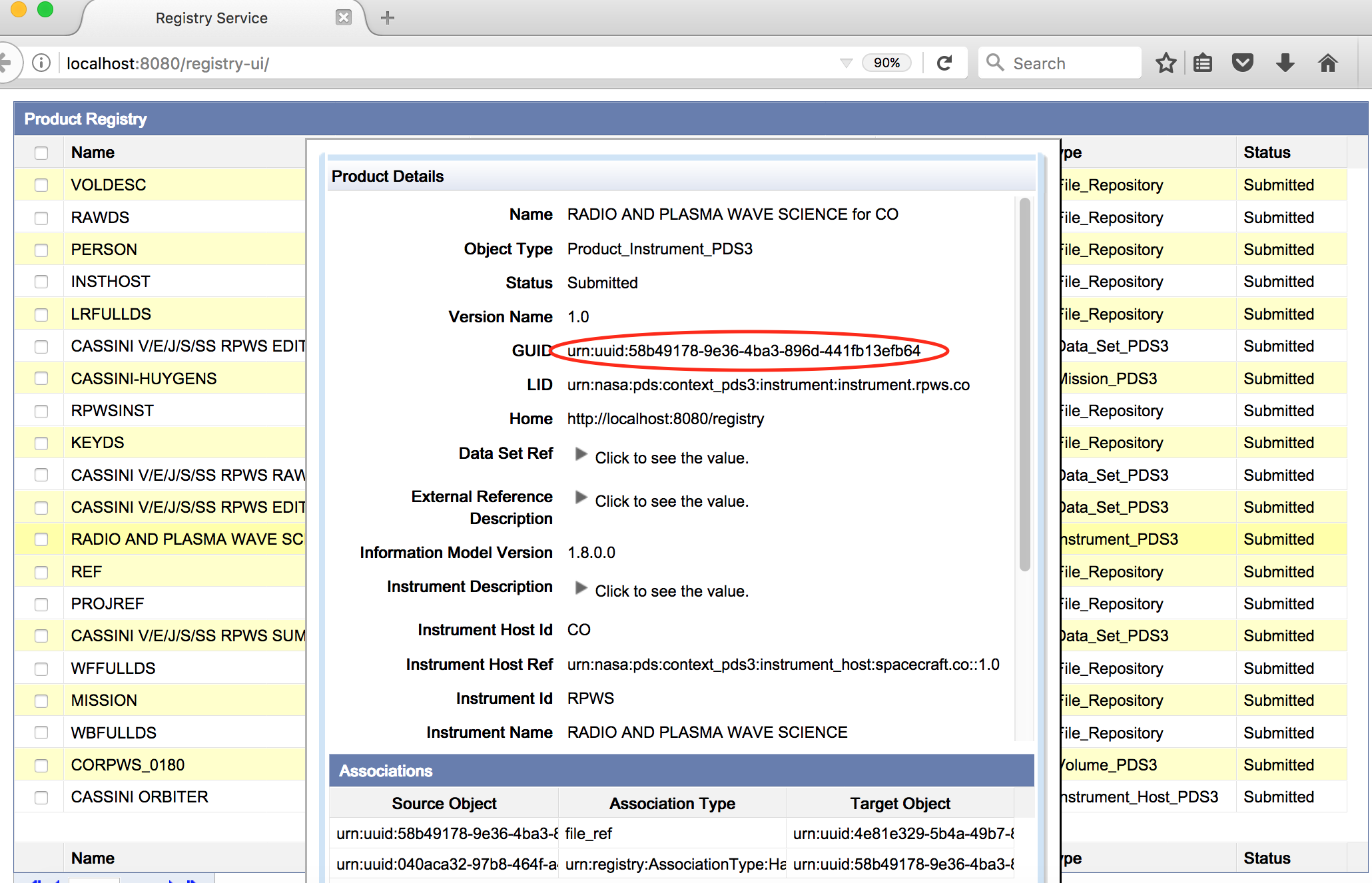 Step 3: 	Note: Unnecessary use of -X or --request, GET is already inferred.*   Trying ::1...  % Total    % Received % Xferd  Average Speed   Time    Time     Time  Current                                 Dload  Upload   Total   Spent    Left  Speed  0     0    0     0    0     0      0      0 --:--:-- --:--:-- --:--:--     0* Connected to localhost (::1) port 8080 (#0)> GET /product/data?productID=d50e56eb-20dc-11e7-8d88-81497f1c7829 HTTP/1.1> Host: localhost:8080> User-Agent: curl/7.48.0> Accept: */*>   0     0    0     0    0     0      0      0 --:--:-- --:--:-- --:--:--     0< HTTP/1.1 200 < Content-Disposition: attachment; filename="RPWSINST.CAT"< Content-Type: application/vnd.ms-pki.seccat< Content-Length: 14202< Date: Fri, 14 Apr 2017 16:46:57 GMT< { [8012 bytes data]100 14202  100 14202    0     0  52767      0 --:--:-- --:--:-- --:--:-- 52992* Connection #0 to host localhost left intactStep 4 shows no differencesStep 5: Note: Unnecessary use of -X or --request, GET is already inferred.*   Trying ::1...  % Total    % Received % Xferd  Average Speed   Time    Time     Time  Current                                 Dload  Upload   Total   Spent    Left  Speed  0     0    0     0    0     0      0      0 --:--:-- --:--:-- --:--:--     0* Connected to localhost (::1) port 8080 (#0)> GET /product/dataset?typeID=urn:pds:CatalogFile HTTP/1.1> Host: localhost:8080> User-Agent: curl/7.48.0> Accept: */*> < HTTP/1.1 200 < Content-Disposition: attachment; filename="CatalogFile.zip"< Content-Length: 101514< Date: Fri, 14 Apr 2017 19:38:59 GMT< { [16245 bytes data]100   99k  100   99k    0     0   350k      0 --:--:-- --:--:-- --:--:--  352k* Connection #0 to host localhost left intact Step 6:Archive:  v.zip  inflating: CORPWS_0180:VOLDESC.CAT.zip  Archive:  CORPWS_0180:VOLDESC.CAT.zip  inflating: VOLDESC.CAT               inflating: CORPWS_0180:VOLDESC.CAT.met  Step 7 shows no differencesStep 8: c3.out:	PDS Catalog Ingest Tool ReportConfiguration:Version                Version 1.13.0Date                   Fri, Apr 14 2017 at 12:41:33 PMParameters:Mode                   ingestTarget                 file: testDir/testCatalog/CORPWS_0164/Directory Recursion    trueSeverity Level         WARNINGReport File            c3.outIngest Details:  PASS: file: testDir/testCatalog/CORPWS_0164/INSTHOST.CAT  PASS: file: testDir/testCatalog/CORPWS_0164/KEYDS.CAT  PASS: file: testDir/testCatalog/CORPWS_0164/LRFULLDS.CAT  PASS: file: testDir/testCatalog/CORPWS_0164/MISSION.CAT  PASS: file: testDir/testCatalog/CORPWS_0164/PERSON.CAT      WARNING:  This file is not required to ingest into the registry.   PASS: file: testDir/testCatalog/CORPWS_0164/PROJREF.CAT      WARNING:  This file is not required to ingest into the registry.   PASS: file: testDir/testCatalog/CORPWS_0164/RAWDS.CAT  PASS: file: testDir/testCatalog/CORPWS_0164/REF.CAT      WARNING:  This file is not required to ingest into the registry.   PASS: file: testDir/testCatalog/CORPWS_0164/RPWSINST.CAT  PASS: file: testDir/testCatalog/CORPWS_0164/VOLDESC.CAT  PASS: file: testDir/testCatalog/CORPWS_0164/WBFULLDS.CAT  PASS: file: testDir/testCatalog/CORPWS_0164/WFFULLDS.CATSummary:  4 of 12 file(s) ingested, 0 skipped  Number of successful file object ingestion: 4  Number of successful storage service ingestion: 4  Number of successful registry ingestion: 1  Name of the registry package: Catalog-Package_CORPWS_0164_20161013005754 End of ReportStep 9: 5 extra records: the voldesc file, the CORPWS_0164 product, and the three files not required to ingest into the registry.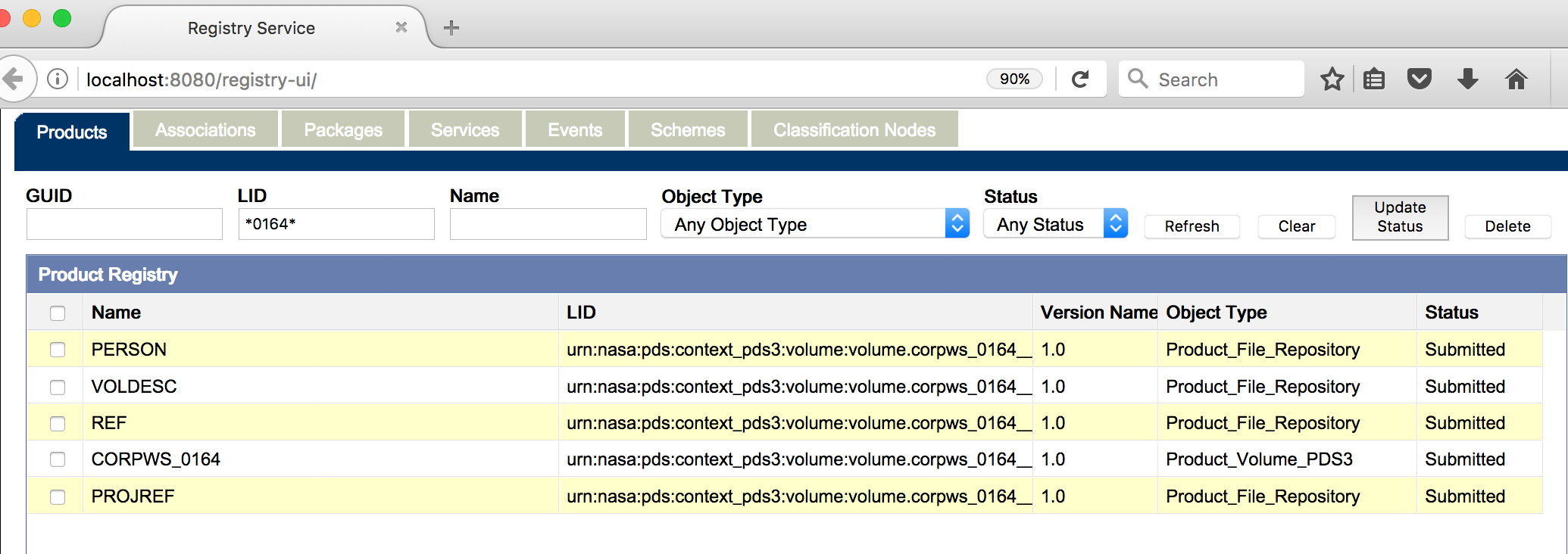 Step 10:  exit nicely upon discovering a catalog file is missing:WARNING: testDir/testCatalog/MPC_review/asteroid.cat is missing.WARNING: testDir/testCatalog/MPC_review/comet.cat is missing.WARNING: testDir/testCatalog/MPC_review/satellite.cat is missing.Oct 13, 2016 1:02:08 AM org.apache.oodt.cas.filemgr.datatransfer.LocalDataTransferer setFileManagerUrlINFO: Remote Data Transfer to: [http://localhost:9000] enabledError: Failed to get a product by name. productName = SBN_0178:asteroid.catError: Catalog file (asteroid.cat) is missing in the archive volume and can't get it from the storage service.Step 11:  similar to step 1’s output. Used to die upon hitting dsmap.cat. c6.out::PDS Catalog Ingest Tool ReportConfiguration:Version                Version 1.13.0Date                   Fri, Apr 14 2017 at 12:50:19 PMParameters:Mode                   ingestTarget                 file: testDir/testCatalog/LRO_diviner/Directory Recursion    trueSeverity Level         WARNINGReport File            c6.outIngest Details:  PASS: file: testDir/testCatalog/LRO_diviner/dsmap.cat      WARNING:  This file is not required to ingest into the registry.   PASS: file: testDir/testCatalog/LRO_diviner/dsmap_polar.cat      WARNING:  This file is not required to ingest into the registry.   PASS: file: testDir/testCatalog/LRO_diviner/gdrds.cat  PASS: file: testDir/testCatalog/LRO_diviner/inst.cat  PASS: file: testDir/testCatalog/LRO_diviner/insthost.cat  PASS: file: testDir/testCatalog/LRO_diviner/mission.cat  PASS: file: testDir/testCatalog/LRO_diviner/person.cat      WARNING:  This file is not required to ingest into the registry.   PASS: file: testDir/testCatalog/LRO_diviner/prpds.cat  PASS: file: testDir/testCatalog/LRO_diviner/rdrds.cat  PASS: file: testDir/testCatalog/LRO_diviner/ref.cat      WARNING:  This file is not required to ingest into the registry.   PASS: file: testDir/testCatalog/LRO_diviner/voldesc.catSummary:  11 of 11 file(s) ingested, 0 skipped  Number of successful file object ingestion: 11  Number of successful storage service ingestion: 11  Number of successful registry ingestion: 7  Name of the registry package: Catalog-Package_LRODLR_1001_20161013010335End of ReportStep 12:Exception: No mode specified. 'm' flag must be specified.CommentsResults met success criteria.Date of Testing2017.04.14Test PersonnelRichard ChenTest Case IDGEN.1DescriptionRun components distributed over multiple machines on any PDS-supported platforms.Requirements PASS L5.GEN.1: The system shall operate in a distributed environment.PASS L5.GEN.2: Components shall run on any PDS-supported platform.Success CriteriaServices produce identical results independent of machine and platform.Test StepsThis is similar to PRV.1 but with a URL instead of a local filevalidate -f http://pds-geosciences.wustl.edu/messenger/urn-nasa-pds-izenberg_pdart14_meap/data_eetable/ele_evt_8hr_orbit_2014-2015.xmlTest ResultsStep 1: Output is similar to PRV.1’sApr 16, 2017 3:15:58 AM gov.nasa.pds.tools.label.LocationValidator validateINFO: Using validation style 'PDS4 Label' for location http://pds-geosciences.wustl.edu/messenger/urn-nasa-pds-izenberg_pdart14_meap/data_eetable/ele_evt_8hr_orbit_2014-2015.xmlApr 16, 2017 3:15:58 AM gov.nasa.pds.tools.validate.task.ValidationTask executeINFO: Starting validation task for location 'http://pds-geosciences.wustl.edu/messenger/urn-nasa-pds-izenberg_pdart14_meap/data_eetable/ele_evt_8hr_orbit_2014-2015.xml'Apr 16, 2017 3:16:05 AM gov.nasa.pds.tools.validate.task.ValidationTask executeINFO: Validation complete for location 'http://pds-geosciences.wustl.edu/messenger/urn-nasa-pds-izenberg_pdart14_meap/data_eetable/ele_evt_8hr_orbit_2014-2015.xml'PDS Validate Tool ReportConfiguration:   Version                       1.11.0   Date                          2017-04-16T10:15:58ZParameters:   Targets                       [http://pds-geosciences.wustl.edu/messenger/urn-nasa-pds-izenberg_pdart14_meap/data_eetable/ele_evt_8hr_orbit_2014-2015.xml]   Severity Level                WARNING   Recurse Directories           true   File Filters Used             [*.xml, *.XML]   Force Mode                    onValidation Details:  PASS: http://pds-geosciences.wustl.edu/messenger/urn-nasa-pds-izenberg_pdart14_meap/data_eetable/ele_evt_8hr_orbit_2014-2015.xmlSummary:  1 of 1 file(s) processed, 0 skipped  1 of 1 file(s) passed validationEnd of ReportCommentsResults met success criteria.This clears PDS-481, validate’s support for URLs.Date of Testing2017.04.16Test PersonnelRichard ChenTest Case IDGEN.2 *not run for build 7bDescriptionAuthorize only authenticated users access to a controlled capacity.Requirements PASS L5.GEN.10: Components shall control access to interfaces that alter content.PASS L5.SEC.1: The service shall authenticate a user given identifying credentials for that user.PASS L5.SEC.3: The service shall authorize an authenticated user for access to a controlled capability.Success CriteriaRegistration fails when given invalid credentials.Test Stepscurl -X POST -H "Content-type:application/xml" -v -d @testRegistry/test.REG.1b.xml http://pds-gamma.jpl.nasa.gov/services/registry-pds3Test ResultsStep 1:* About to connect() to pds-gamma.jpl.nasa.gov port 80 (#0)*   Trying 128.149.124.6...* connected* Connected to pds-gamma.jpl.nasa.gov (128.149.124.6) port 80 (#0)> POST /services/registry-pds3 HTTP/1.1> User-Agent: curl/7.24.0 (x86_64-apple-darwin12.0) libcurl/7.24.0 OpenSSL/0.9.8z zlib/1.2.5> Host: pds-gamma.jpl.nasa.gov> Accept: */*> Content-type:application/xml> Content-Length: 629* upload completely sent off: 629 out of 629 bytes< HTTP/1.1 403 Forbidden< Date: Sat, 18 Oct 2014 19:19:49 GMT< Content-Length: 224< Connection: close< Content-Type: text/html; charset=iso-8859-1<!DOCTYPE HTML PUBLIC "-//IETF//DTD HTML 2.0//EN"><html><head><title>403 Forbidden</title></head><body><h1>Forbidden</h1><p>You don't have permission to access /services/registry-pds3on this server.</p></body></html>* Closing connection #0CommentsResults met success criteria.Date of TestingTest PersonnelRichard ChenTest Case IDGEN.4 *not ready for build 7b. This is reserved for future testingDescriptionServices provide an interface to enable monitoring of health.Requirements SKIP L5.GEN.8: Services shall provide an interface to enable monitoring of the service's health.Success CriteriaThe interface correctly reflects the services’ health.Test StepsTest ResultsCommentsDate of TestingTest PersonnelTest Case IDGEN.7DescriptionDocument components’ capabilities, dependencies, interfaces, installation, operationRequirements PASS L5.GEN.11: Components shall provide documentation detailing their capabilities, dependencies, interfaces, installation and operationSuccess CriteriaDocumentation of components show capabilities, dependencies, interfaces, installation and operation.Test StepsExamine such documentation, currently accessible from https://pds-engineering.jpl.nasa.gov/development/pds4/7.1.0Test ResultsDocuments were available and examined.CommentsResults met success criteria.This resolves PDS-458, as the documentation describes installing search-service.war rather than solr.warDate of Testing2017.04.14Test PersonnelRichard ChenTest Case IDHVT.1DescriptionProvide a command-line interface, accept a configuration file, recursively traverse directories, determine candidates for registration, capture metadata, submit metadata to the Registry Service, track each artifact registration.Requirements PASS L5.HVT.1: The tool shall accept a configuration file specifying policy for tool behavior.PASS L5.HVT.2: The tool shall provide a command-line interface for execution.PASS L5.HVT.4: The tool shall recursively traverse the specified directory or directories…PASS L5.HVT.5: The tool shall determine candidate products for registration through a combination of the following…PASS L5.HVT.6: The tool shall capture metadata for a candidate product specified by the product type.PASS L5.HVT.7: The tool shall submit the associated metadata for a candidate product to the [Registry].PASS L5.HVT.8: The tool shall track each product registration.PASS L5.GEN.7: Tools shall generate a report detailing results from a single execution of the tool.Success CriteriaHarvest tool, executed from the command line, discovers all matching artifacts and for each submits metadata, based on both identifying and artifact-specific metadata, to the Registry service. A matching artifact resides in the directory tree of the target directory or is listed in a manifest file in the target directory, and it matches the criteria given in the user-edited configuration file and if previously registered, has been since modified. Tools to view the registry should show the matching artifacts, with appropriate metadata, and not show the non-matching artifacts.Test StepsThe harvesting in this test is redundant to tests AAFUNCTION.*. The deleting (not a core function) is different, so if desired:Clean database as described in RESETREGISTRY in Section 3.1cd testDir; harvest testDir/contextPDS4onlyPHX -c harvest-policy-master.xml -l h.out -e "*.xml"grep -v "SUCCESS\|INFO" h.out | uniqAt http://localhost:8080/registry-ui, select Registry Service registry-pds4Click “Packages”, select “Harvest-Package_...”. If verification desired, click on that line, and compare the GUID with Step 2’s output.Click “Delete”Click “Products”Test ResultsStep 3: PDS Harvest Tool LogVersion                     Version 1.12.0Time                        Wed, Apr 19 2017 at 09:27:28 AMTarget(s)                   [testDir/contextPDS4onlyPHX]File Inclusions             [*.xml]Registry Location           http://localhost:8080/registry-pds4Registry Package Name       Harvest-Package_20161013021234Registration Package GUID   urn:uuid:8cb753e0-9154-42c2-bc1a-78811e76f7b4Summary:26 of 26 file(s) processed, 0 other file(s) skipped0 error(s), 0 warning(s)26 of 26 products registered.31 of 31 ancillary products registered.Product Types Registered:5 Product_Collection31 Product_File_Repository20 Product_Context1 Product_Bundle31 of 31 associations registered.End of LogStep 4: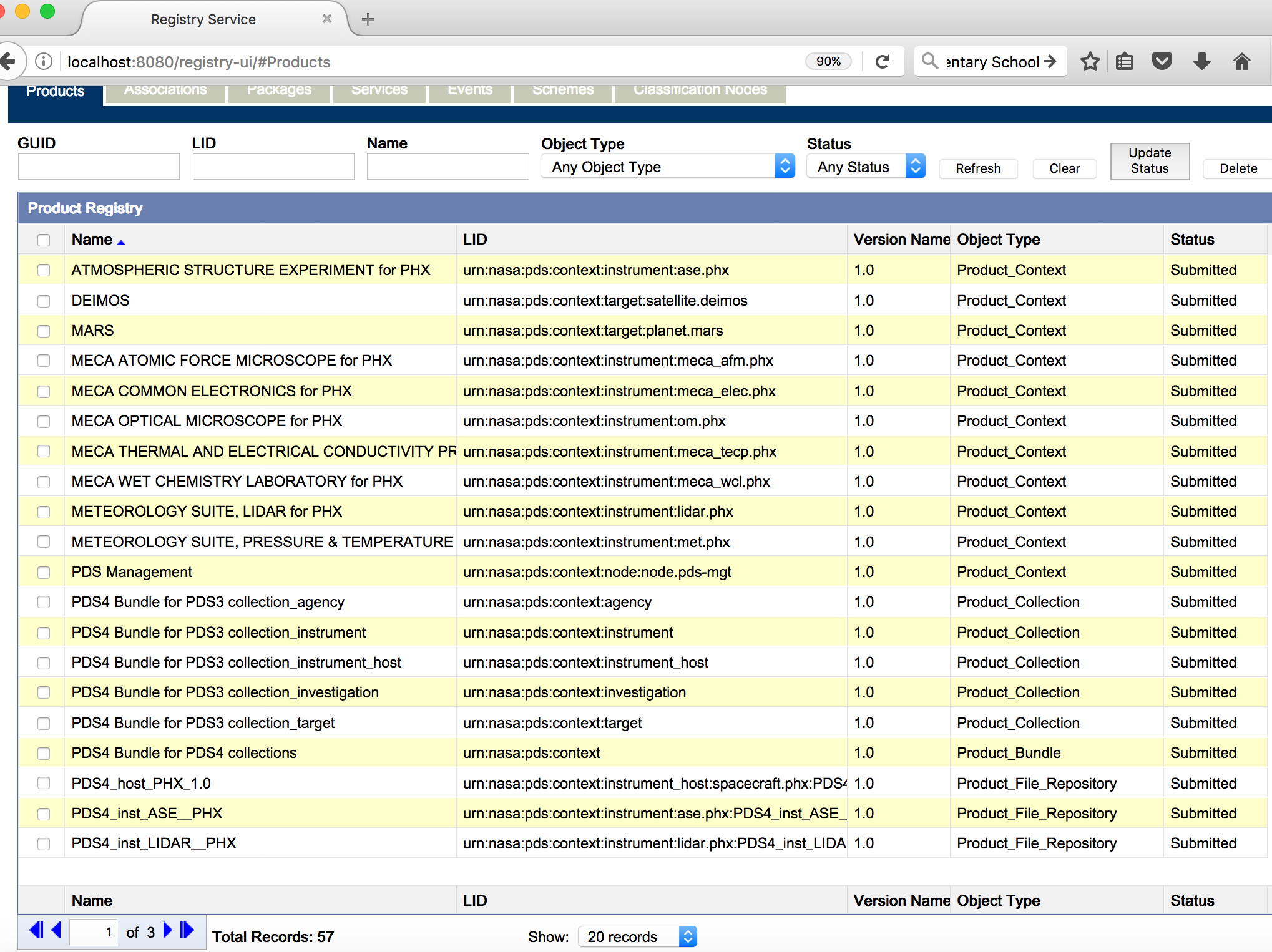 Step 5: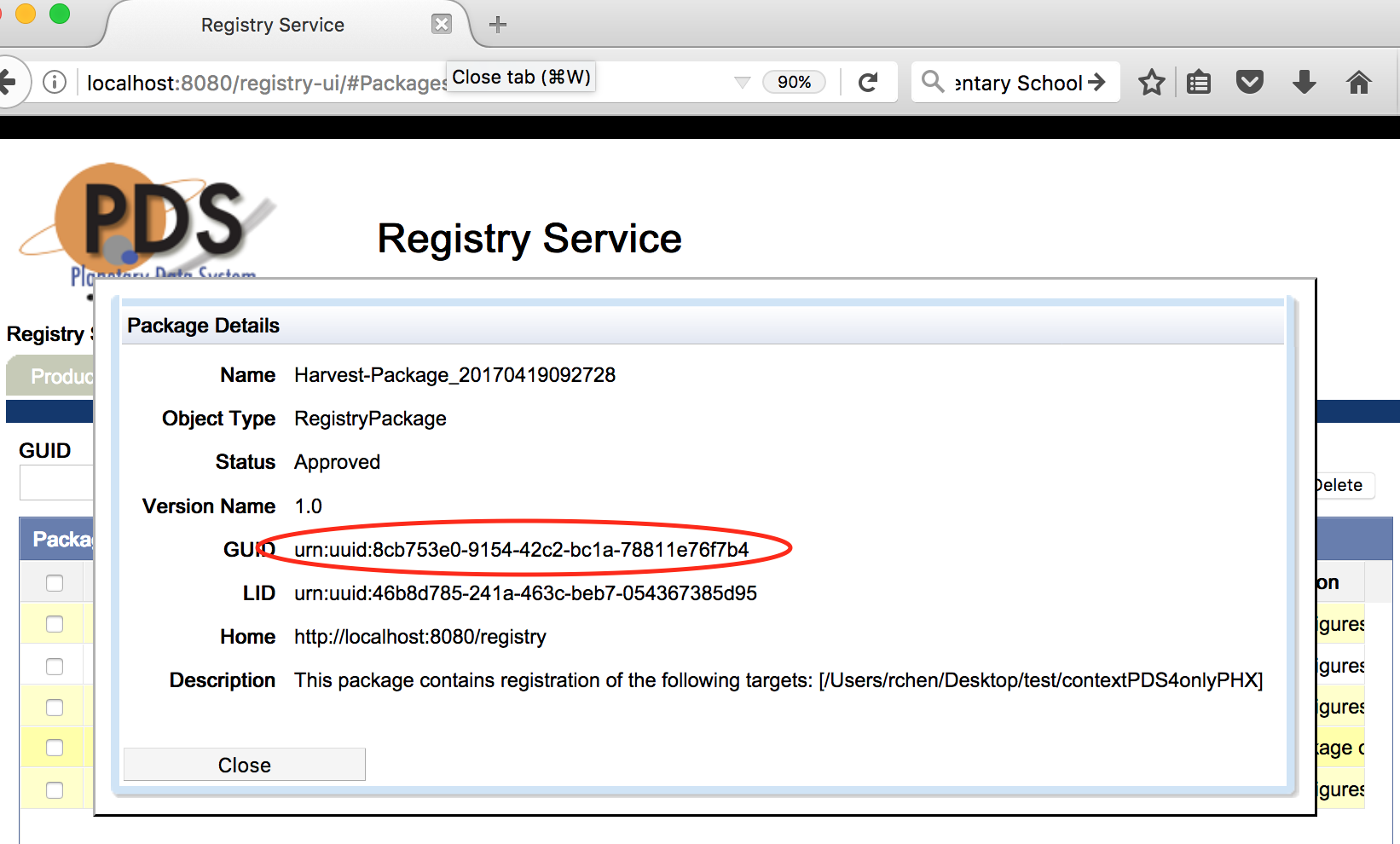 Step 7: “There is no data to display”CommentsResults met success criteria.Date of Testing2017.04.19Test PersonnelRichard ChenTest Case IDHVT.2DescriptionExecute from a scheduler, accept a configuration file, recursively traverse directories, determine candidates for registration, capture metadata, submit metadata to the Registry Service.Requirements PASS L5.HVT.1: The tool shall accept a configuration file specifying policy for tool behavior.PASS L5.HVT.3: The tool shall execute from a scheduler…PASS L5.HVT.4: The tool shall recursively traverse the specified directory or directories…PASS L5.HVT.5: The tool shall determine candidate products for registration through a combination of the following…PASS L5.HVT.6: The tool shall capture metadata for a candidate product specified by the product type.PASS L5.HVT.7: The tool shall submit the associated metadata for a candidate product to the [Registry].PASS L5.HVT.8: The tool shall track each product registration.Success CriteriaHarvest tool, executed from a scheduler, discovers all matching artifacts and for each submits metadata, based on both identifying and artifact-specific metadata, to the Registry service. A matching artifact resides in the directory tree of the target directory or is listed in a manifest file in the target directory, and it matches the criteria given in the user-edited configuration file and if previously registered, has been since modified. Tools to view the registry should show the matching artifacts, with appropriate metadata, and not show the non-matching artifacts.Test StepsClean database as described in RESETREGISTRY in Section 3.1cd testDir/; mkdir x; mv contextPDS4onlyPHX/* xharvest testDir/contextPDS4onlyPHX -c harvest-policy-master.xml -l log.txt -P 9001 -w 120In browser, http://localhost:8080/registry-ui/ shows no dataIn a different terminal windowharvest-ctrl --url http://localhost:9001/xmlrpc --operation --isRunningcd testDir; mv x/* contextPDS4onlyPHX; rmdir xIn browser, after at most 120 seconds, note changing Num Records. http://localhost:8080/registry-ui/After Num Records stops increasing	harvest-ctrl --url http://localhost:9001/xmlrpc --operation --stopgrep "products registered" log.txtOn http://localhost:8080/registry-ui/#Packages, delete Harvest-Package_*; if verification desired, check GUID against Registration Package GUID in log.txtCheck Num Records is original value: http://localhost:8080/registry-uiTest ResultsStep 5: YesStep 7: Same Num Records as in HVT.1, assuming both started with 0 records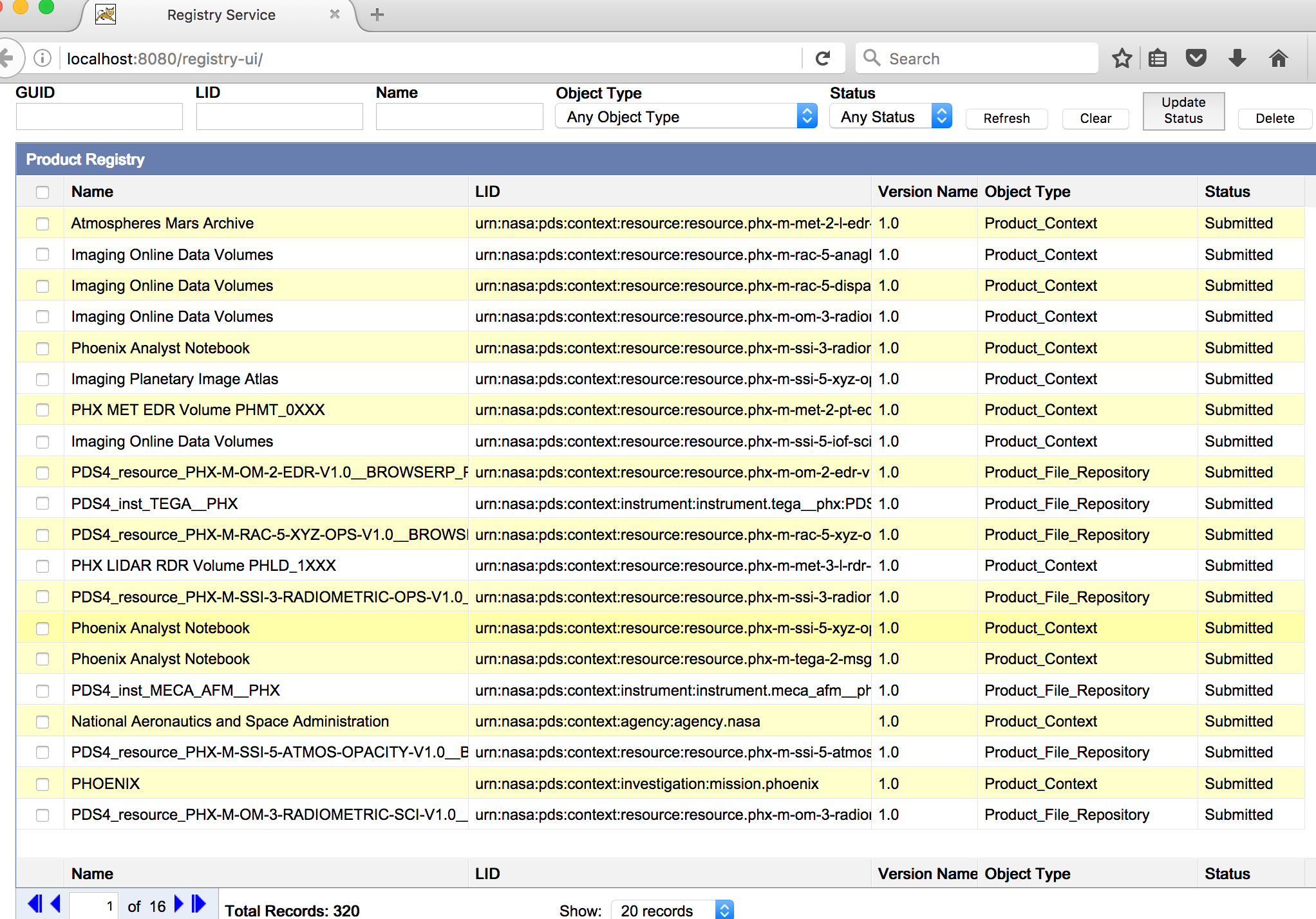 Step 8:Crawl Daemon: [http://localhost:9001/xmlrpc]: shutdown successfulStep 9: 0 of 0 new products registered.0 of 0 new ancillary products registered.26 of 26 new products registered.31 of 31 new ancillary products registered.Step 11: “There is no data to display” (same as HVT.1’s step 6)CommentsResults met success criteria.Date of Testing2017.04.19Test PersonnelRichard ChenTest Case IDHVT.3DescriptionHarvest a large number of files. Requirements PASS. No specific functional requirement. This is a performance test case.Success CriteriaHarvest completes in a reasonable amount of time per product.Test StepsClean database as described in RESETREGISTRY in Section 3.1cd testDirmodify binDir/harvest/bin/harvest to use registry-pds3 instead of -pds4date; harvest testDir/contextPDS3 -c harvest-policy-master.xml -l h.out -e "*.xml"; dateCheck for harvested files. http://localhost:8080/registry-ui/Next time, merge step 6 into step 4. This lets SRCH.3 show Archive informationharvest testHarv/archivePDS3 -c harvest-policy-master.xmlTest ResultsStep 4: The time to harvest this bundle dropped from 214 minutes in build 5b to 9. Sat Apr 15 04:07:39 PDT 2017Sat Apr 15 04:17:07 PDT 2017The bottom of h.out has (the skipped .xml file is the harvest config file):Summary:27302 of 27302 file(s) processed, 0 other file(s) skipped0 error(s), 8 warning(s)27294 of 27302 products registered.27307 of 27307 ancillary products registered.Product Types Registered:7161 Product_Context2184 Product_Attribute_Definition626 Product_Instrument_PDS35974 Product_Volume_PDS31541 Product_Subscription_PDS313 Product_Collection4254 Product_Target_PDS3199 Product_Instrument_Host_PDS32293 Product_Data_Set_PDS327307 Product_File_Repository1 Product_Bundle71 Product_Mission_PDS389 Product_Class_Definition2888 Product_Volume_Set_PDS327307 of 27307 associations registered.End of LogStep 5: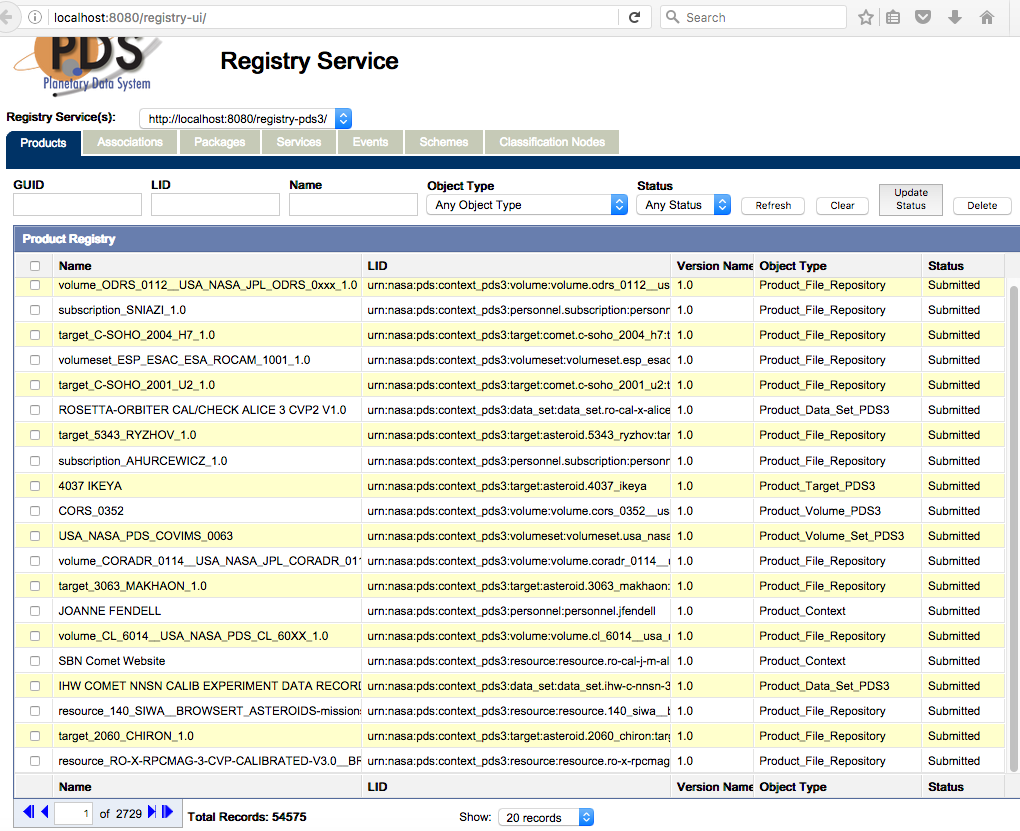 CommentsResults met success criteria.Date of Testing2017.04.15Test PersonnelRichard ChenTest Case IDHVT.5DescriptionHarvest skips candidate products not matching configuration file. Harvest also checks for previous registrations and skips those.Requirements PASS L5.HVT.1: The tool shall accept a configuration file specifying policy for tool behavior.PASS L5.HVT.5: The tool shall determine candidate products for registration through a combination of the following…PASS L5.HVT.8: The tool shall track each product registration.Success CriteriaTools to view the registry should show only matching products and not the others.Test StepsRun harvest with config file that does not accept Product_DocumentClean database as described in RESETREGISTRY in Section 3.1harvest testDir/bundle_geo_ra -c harvestPolicyNoDoc.xml -l h.out -e "*.xml"grep -v "SUCCESS\|INFO" h.out | uniqIn browser, http://localhost:8080/registry-ui, to see many products, then set “Object Type” to “Product_Document” and hit “Refresh”Repeat to show nothing more gets registered.harvest testDir/bundle_geo_ra -c harvestPolicyNoDoc.xml -l h.out -e "*.xml"http://localhost:8080/registry-uiRun harvest with config file that accepts Product_Documentharvest testDir/bundle_geo_ra –c harvest-policy-master.xml –l h.out -e "*.xml"grep -v "SUCCESS\|INFO" h.out | uniqhttp://localhost:8080/registry-ui. Set “Object Type” to “Product_Document”. Hit “Refresh”Hit the “Packages” tab. Note the packages are unsorted.Click column headers such as “Name” to see sorting on that fieldSelect both Harvest-*, hit “Delete”Hit the “Products” tabTest ResultsStep 3: Note the SKIPs of Product_Document: PDS Harvest Tool LogVersion                     Version 1.12.0Time                        Fri, Apr 14 2017 at 03:39:58 PMTarget(s)                   [/Users/rchen/Desktop/test/bundle_geo_ra]File Inclusions             [*.xml]Registry Location           http://localhost:8080/registry-pds4Registry Package Name       Harvest-Package_20170414153958Registration Package GUID   urn:uuid:578cff4e-8bb4-44f4-9503-5d1a575ddfd6SKIP:   [/Users/rchen/Desktop/test/bundle_geo_ra/document/activity_table_desc.xml] 'Product_Document' is not an object type found in the policy file.SKIP:   [/Users/rchen/Desktop/test/bundle_geo_ra/document/ra_dataset.xml] 'Product_Document' is not an object type found in the policy file.SKIP:   [/Users/rchen/Desktop/test/bundle_geo_ra/document/ra_instrument.xml] 'Product_Document' is not an object type found in the policy file.SKIP:   [/Users/rchen/Desktop/test/bundle_geo_ra/document/readme.xml] 'Product_Document' is not an object type found in the policy file.Summary:169 of 169 file(s) processed, 4 other file(s) skipped0 error(s), 0 warning(s)169 of 169 products registered.334 of 334 ancillary products registered.Product Types Registered:1 Product_XML_Schema5 Product_Collection120 Product_Observational38 Product_Browse334 Product_File_Repository4 Product_Context1 Product_Bundle334 of 334 associations registered.End of LogStep 4:  Note that Total Records = 503 before filtering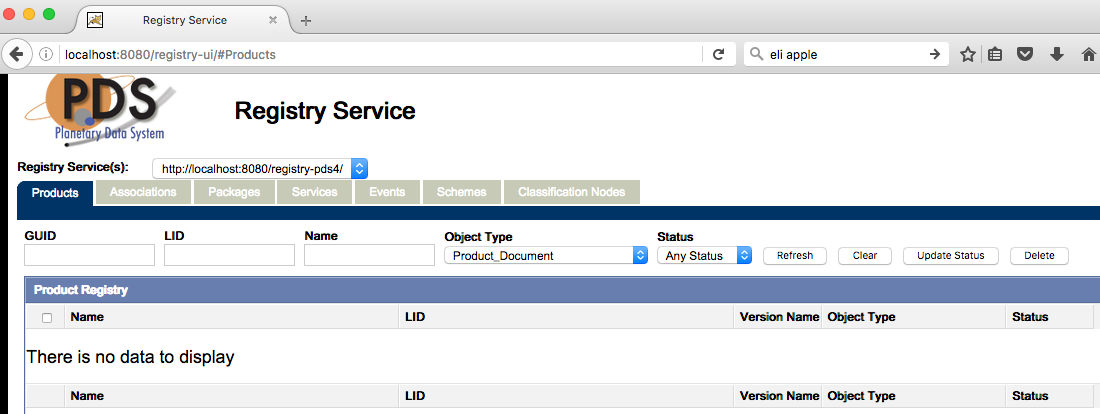 Step 6: Note that still only 503 products are registeredStep 8: Many WARNINGs for “Product already exists”, and at the bottom:Summary:173 of 173 file(s) processed, 0 other file(s) skipped0 error(s), 169 warning(s)4 of 173 products registered.8 of 8 ancillary products registered.Product Types Registered:4 Product_Document8 Product_File_Repository8 of 8 associations registered.End of LogStep 9: Note that 1) 515 products are registered and 2) there are 4 Product Documents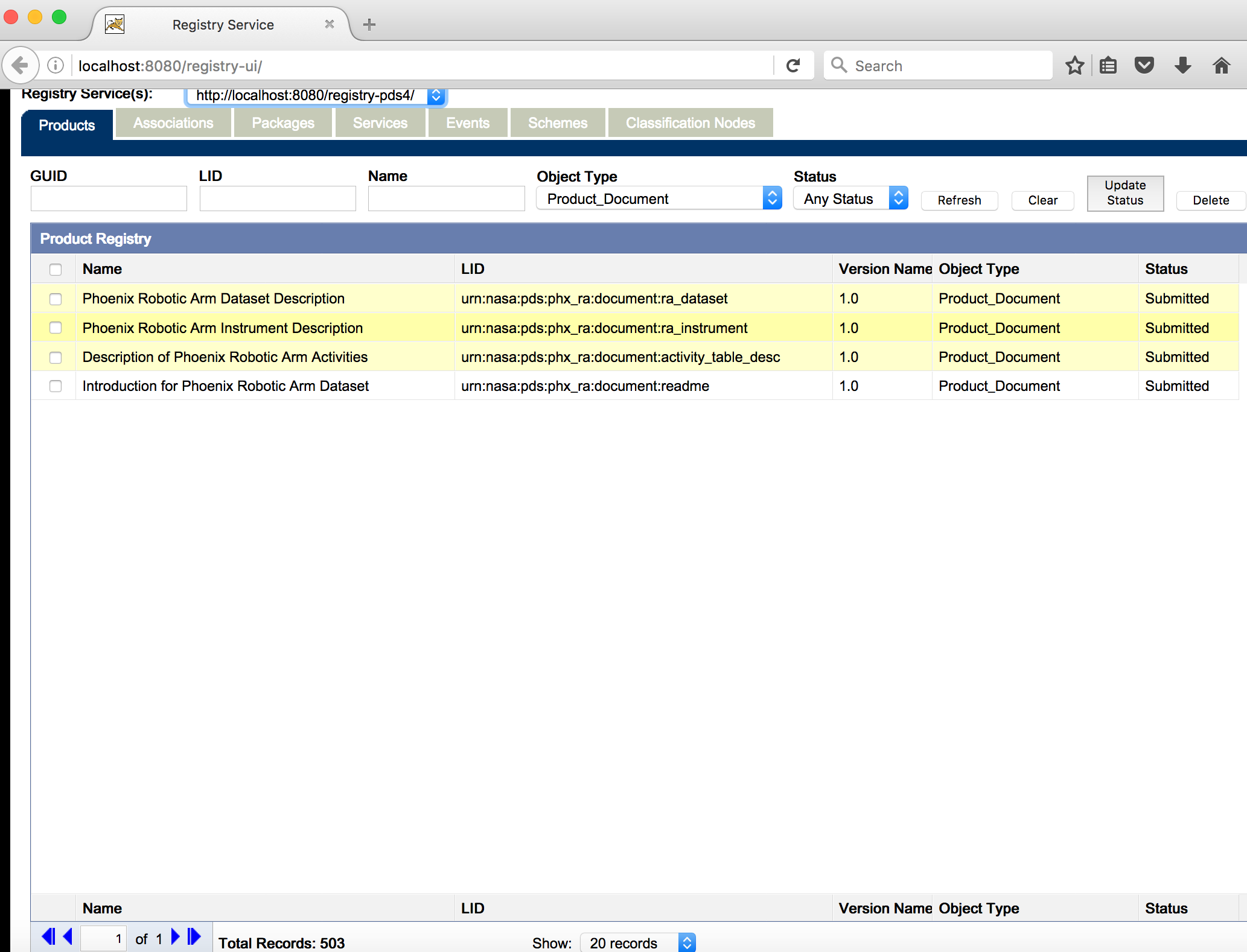 Step 10: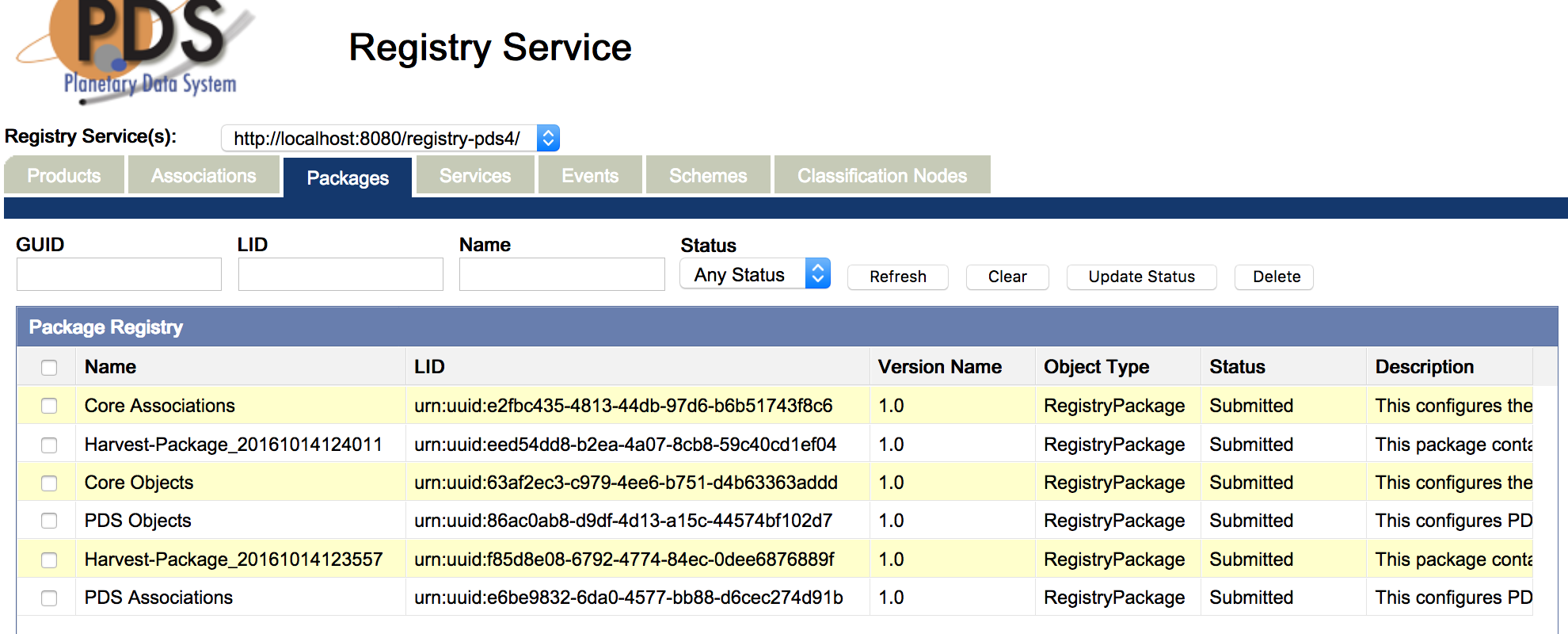 Step 11 shows sorting within the Packages tab.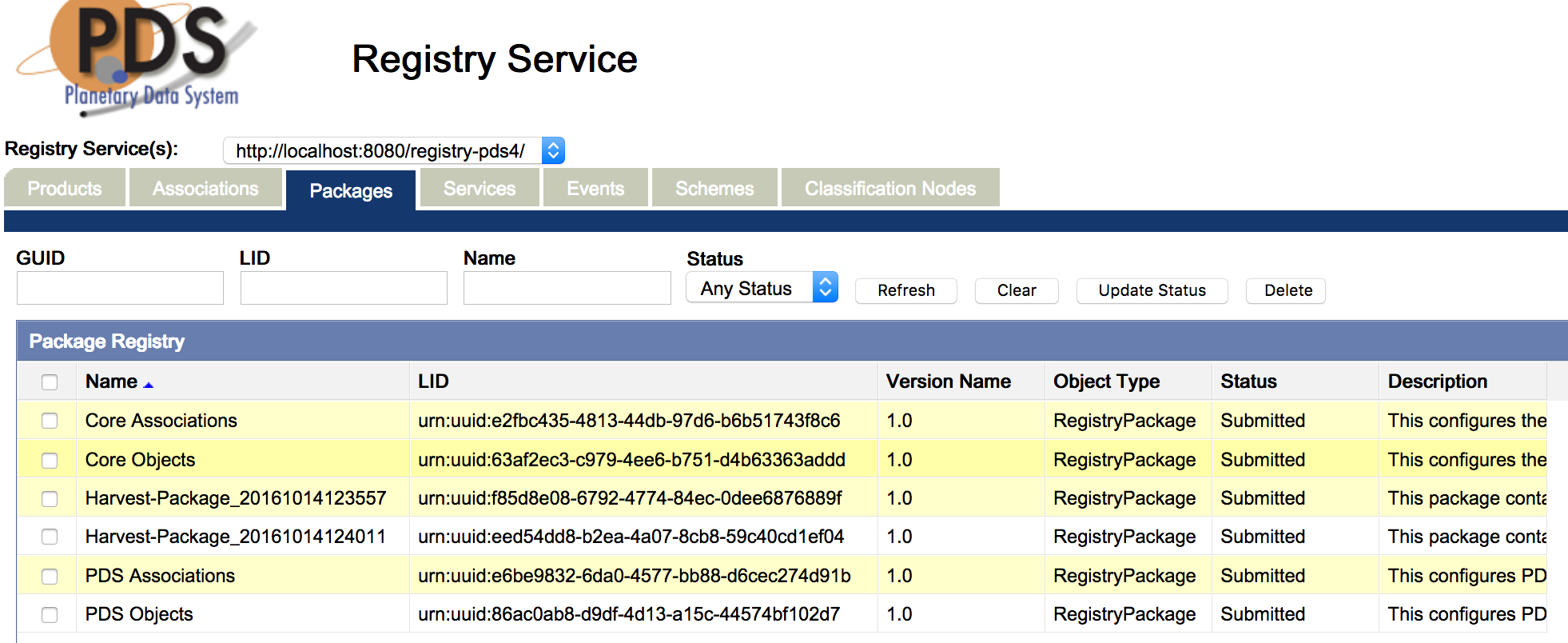 Step 12: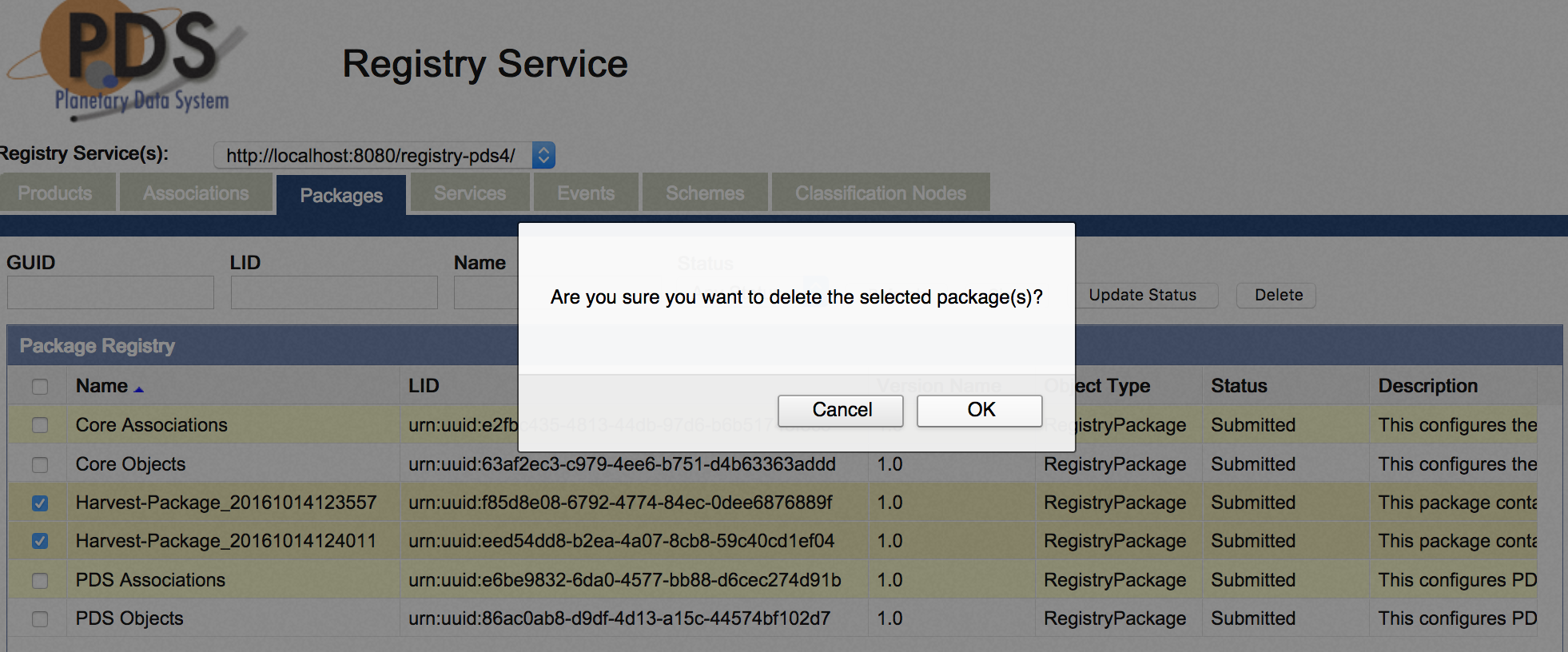 Step 13: “There is no data to display”CommentsResults met success criteria.PDS-166, created during testing of build 3b, requests an improvement: check if secondary members match primary members.Date of Testing2017.04.14Test PersonnelRichard ChenTest Case IDHVT.6DescriptionHarvest PDS3 products, not just catalog files.Requirements PASS 4.2.4: PDS will provide a mechanism to upgrade products or data sets which do not meet usability requirements (e.g., data sets from old missions)Success CriteriaThe registry shows the harvested PDS3 products.Test StepsClean database as described in RESETREGISTRY in Section 3.1In browser, http://localhost:8080/registry-ui/ shows no data cd testDirUsing the version of harvest that ingests into registry-pds3, get unlabeled files.harvest -c testHarv/harvestDawnNondata.xmlhttp://localhost:8080/registry-ui/ shows such files.Using that version of harvest again, harvest the 4 .LBLs and the files they point to.harvest -c testHarv/harvestDawnData.xmlhttp://localhost:8080/registry-ui/ includes labelled filesTest ResultsStep 2: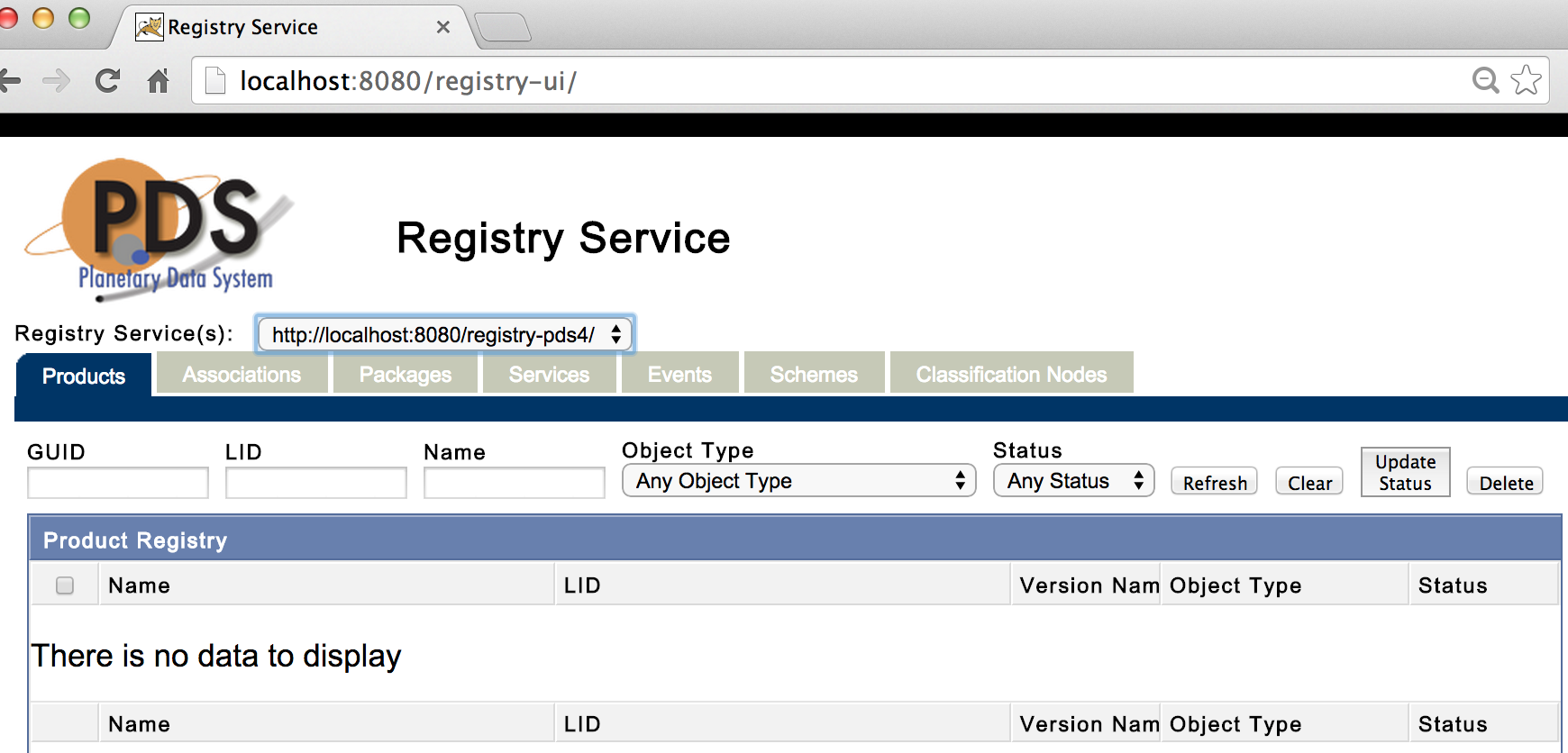 Step 4: PDS Harvest Tool LogVersion                     Version 1.12.0Time                        Wed, Apr 19 2017 at 09:55:17 AMTarget(s)                   [testDir/testHarv/DAWNGRAND1B]Target Type                 PDS3 Files OnlyFile Exclusions             [*.cat, *.CAT]Severity Level              INFORegistry Location           http://localhost:8080/registry-pds3Registry Package Name       Harvest Package Example PDS3 Unlabeled FilesRegistration Package GUID   urn:uuid:307b76f3-9544-459e-9b9a-bf252b875df8INFO:   XML extractor set to the following default namespace: http://pds.nasa.gov/pds4/pds/v1INFO:   [/Users/rchen/Desktop/test/testHarv/DAWNGRAND1B/.DS_Store] Begin processing.SUCCESS:   [/Users/rchen/Desktop/test/testHarv/DAWNGRAND1B/.DS_Store] Successfully registered product: urn:nasa:pds:nondata:.ds_store::1.0INFO:   [/Users/rchen/Desktop/test/testHarv/DAWNGRAND1B/.DS_Store] Product has the following GUID: urn:uuid:8d00b3e2-00d1-4fa9-ab1a-bef4267b5b4aINFO:   [/Users/rchen/Desktop/test/testHarv/DAWNGRAND1B/AAREADME.TXT] Begin processing.SUCCESS:   [/Users/rchen/Desktop/test/testHarv/DAWNGRAND1B/AAREADME.TXT] Successfully registered product: urn:nasa:pds:nondata:aareadme.txt::1.0INFO:   [/Users/rchen/Desktop/test/testHarv/DAWNGRAND1B/AAREADME.TXT] Product has the following GUID: urn:uuid:7908fbb7-03eb-4071-b2de-153a150d784aINFO:   [/Users/rchen/Desktop/test/testHarv/DAWNGRAND1B/ERRATA.TXT] Begin processing.SUCCESS:   [/Users/rchen/Desktop/test/testHarv/DAWNGRAND1B/ERRATA.TXT] Successfully registered product: urn:nasa:pds:nondata:errata.txt::1.0INFO:   [/Users/rchen/Desktop/test/testHarv/DAWNGRAND1B/ERRATA.TXT] Product has the following GUID: urn:uuid:b6d490bc-9c35-4de2-a3b7-8603aa223140INFO:   [/Users/rchen/Desktop/test/testHarv/DAWNGRAND1B/MD5_CHECKSUM.TXT] Begin processing.SUCCESS:   [/Users/rchen/Desktop/test/testHarv/DAWNGRAND1B/MD5_CHECKSUM.TXT] Successfully registered product: urn:nasa:pds:nondata:md5_checksum.txt::1.0INFO:   [/Users/rchen/Desktop/test/testHarv/DAWNGRAND1B/MD5_CHECKSUM.TXT] Product has the following GUID: urn:uuid:1d9dda96-093c-4760-b227-26b42a6b784aINFO:   [/Users/rchen/Desktop/test/testHarv/DAWNGRAND1B/INDEX/INDEX.TAB] Begin processing.SKIP:   [/Users/rchen/Desktop/test/testHarv/DAWNGRAND1B/INDEX/INDEX.TAB] An associated label file exists '/Users/rchen/Desktop/test/testHarv/DAWNGRAND1B/INDEX/INDEX.LBL'INFO:   [/Users/rchen/Desktop/test/testHarv/DAWNGRAND1B/INDEX/INDXINFO.TXT] Begin processing.SUCCESS:   [/Users/rchen/Desktop/test/testHarv/DAWNGRAND1B/INDEX/INDXINFO.TXT] Successfully registered product: urn:nasa:pds:nondata:index:indxinfo.txt::1.0INFO:   [/Users/rchen/Desktop/test/testHarv/DAWNGRAND1B/INDEX/INDXINFO.TXT] Product has the following GUID: urn:uuid:d45e4170-c90a-4dd4-93ea-9678b851c67fINFO:   [/Users/rchen/Desktop/test/testHarv/DAWNGRAND1B/EXTRAS/EXTRINFO.TXT] Begin processing.SUCCESS:   [/Users/rchen/Desktop/test/testHarv/DAWNGRAND1B/EXTRAS/EXTRINFO.TXT] Successfully registered product: urn:nasa:pds:nondata:extras:extrinfo.txt::1.0INFO:   [/Users/rchen/Desktop/test/testHarv/DAWNGRAND1B/EXTRAS/EXTRINFO.TXT] Product has the following GUID: urn:uuid:d1f838b4-f105-4150-a51e-3141e1af3736INFO:   [/Users/rchen/Desktop/test/testHarv/DAWNGRAND1B/EXTRAS/GRaND_Acronyms_130711.pdf] Begin processing.SUCCESS:   [/Users/rchen/Desktop/test/testHarv/DAWNGRAND1B/EXTRAS/GRaND_Acronyms_130711.pdf] Successfully registered product: urn:nasa:pds:nondata:extras:grand_acronyms_130711.pdf::1.0INFO:   [/Users/rchen/Desktop/test/testHarv/DAWNGRAND1B/EXTRAS/GRaND_Acronyms_130711.pdf] Product has the following GUID: urn:uuid:1790e5ad-f216-4bca-8cbf-bbbf8a467e8bINFO:   [/Users/rchen/Desktop/test/testHarv/DAWNGRAND1B/EXTRAS/SOFTWARE/Extras_Guide_130711.pdf] Begin processing.SUCCESS:   [/Users/rchen/Desktop/test/testHarv/DAWNGRAND1B/EXTRAS/SOFTWARE/Extras_Guide_130711.pdf] Successfully registered product: urn:nasa:pds:nondata:extras:software:extras_guide_130711.pdf::1.0INFO:   [/Users/rchen/Desktop/test/testHarv/DAWNGRAND1B/EXTRAS/SOFTWARE/Extras_Guide_130711.pdf] Product has the following GUID: urn:uuid:1d109f79-b4a1-4ad3-9a35-8ec8d5f9db4aINFO:   [/Users/rchen/Desktop/test/testHarv/DAWNGRAND1B/EXTRAS/SOFTWARE/plot_grand_L2.pro] Begin processing.SUCCESS:   [/Users/rchen/Desktop/test/testHarv/DAWNGRAND1B/EXTRAS/SOFTWARE/plot_grand_L2.pro] Successfully registered product: urn:nasa:pds:nondata:extras:software:plot_grand_l2.pro::1.0INFO:   [/Users/rchen/Desktop/test/testHarv/DAWNGRAND1B/EXTRAS/SOFTWARE/plot_grand_L2.pro] Product has the following GUID: urn:uuid:47ac27c3-50a2-4916-a518-600ca0a187e7INFO:   [/Users/rchen/Desktop/test/testHarv/DAWNGRAND1B/DOCUMENT/SIS/DAWN_GRAND_SIS_FIG1.JPG] Begin processing.SUCCESS:   [/Users/rchen/Desktop/test/testHarv/DAWNGRAND1B/DOCUMENT/SIS/DAWN_GRAND_SIS_FIG1.JPG] Successfully registered product: urn:nasa:pds:nondata:document:sis:dawn_grand_sis_fig1.jpg::1.0INFO:   [/Users/rchen/Desktop/test/testHarv/DAWNGRAND1B/DOCUMENT/SIS/DAWN_GRAND_SIS_FIG1.JPG] Product has the following GUID: urn:uuid:afcdfe27-3cb4-4af2-b795-3a43d6511d93INFO:   [/Users/rchen/Desktop/test/testHarv/DAWNGRAND1B/DOCUMENT/SIS/DAWN_GRAND_SIS_FIG2.JPG] Begin processing.SUCCESS:   [/Users/rchen/Desktop/test/testHarv/DAWNGRAND1B/DOCUMENT/SIS/DAWN_GRAND_SIS_FIG2.JPG] Successfully registered product: urn:nasa:pds:nondata:document:sis:dawn_grand_sis_fig2.jpg::1.0INFO:   [/Users/rchen/Desktop/test/testHarv/DAWNGRAND1B/DOCUMENT/SIS/DAWN_GRAND_SIS_FIG2.JPG] Product has the following GUID: urn:uuid:e2c5ebc9-77e2-490a-85ae-38d0ee32da4fINFO:   [/Users/rchen/Desktop/test/testHarv/DAWNGRAND1B/DOCUMENT/SIS/DAWN_GRAND_SIS_R2_4.HTM] Begin processing.SKIP:   [/Users/rchen/Desktop/test/testHarv/DAWNGRAND1B/DOCUMENT/SIS/DAWN_GRAND_SIS_R2_4.HTM] An associated label file exists '/Users/rchen/Desktop/test/testHarv/DAWNGRAND1B/DOCUMENT/SIS/DAWN_GRAND_SIS_R2_4.LBL'INFO:   [/Users/rchen/Desktop/test/testHarv/DAWNGRAND1B/DOCUMENT/SIS/DAWN_GRAND_SIS_R2_4.PDF] Begin processing.SKIP:   [/Users/rchen/Desktop/test/testHarv/DAWNGRAND1B/DOCUMENT/SIS/DAWN_GRAND_SIS_R2_4.PDF] An associated label file exists '/Users/rchen/Desktop/test/testHarv/DAWNGRAND1B/DOCUMENT/SIS/DAWN_GRAND_SIS_R2_4.LBL'INFO:   [/Users/rchen/Desktop/test/testHarv/DAWNGRAND1B/DATA/GRD-L1B-151023-151216_160816-CTL-BGOC.TAB] Begin processing.SKIP:   [/Users/rchen/Desktop/test/testHarv/DAWNGRAND1B/DATA/GRD-L1B-151023-151216_160816-CTL-BGOC.TAB] An associated label file exists '/Users/rchen/Desktop/test/testHarv/DAWNGRAND1B/DATA/GRD-L1B-151023-151216_160816-CTL-BGOC.LBL'INFO:   [/Users/rchen/Desktop/test/testHarv/DAWNGRAND1B/DATA/GRD-L1B-151023-151216_160816-EPG.TAB] Begin processing.SKIP:   [/Users/rchen/Desktop/test/testHarv/DAWNGRAND1B/DATA/GRD-L1B-151023-151216_160816-EPG.TAB] An associated label file exists '/Users/rchen/Desktop/test/testHarv/DAWNGRAND1B/DATA/GRD-L1B-151023-151216_160816-EPG.LBL'INFO:   [/Users/rchen/Desktop/test/testHarv/DAWNGRAND1B/CATALOG/.DS_Store] Begin processing.SUCCESS:   [/Users/rchen/Desktop/test/testHarv/DAWNGRAND1B/CATALOG/.DS_Store] Successfully registered product: urn:nasa:pds:nondata:catalog:.ds_store::1.0INFO:   [/Users/rchen/Desktop/test/testHarv/DAWNGRAND1B/CATALOG/.DS_Store] Product has the following GUID: urn:uuid:21fdd4a6-0599-421c-9bfb-b72f6ef354c7INFO:   [/Users/rchen/Desktop/test/testHarv/DAWNGRAND1B/CATALOG/CATINFO.TXT] Begin processing.SUCCESS:   [/Users/rchen/Desktop/test/testHarv/DAWNGRAND1B/CATALOG/CATINFO.TXT] Successfully registered product: urn:nasa:pds:nondata:catalog:catinfo.txt::1.0INFO:   [/Users/rchen/Desktop/test/testHarv/DAWNGRAND1B/CATALOG/CATINFO.TXT] Product has the following GUID: urn:uuid:acdd7771-6c3b-453b-b8a0-1a0f7ccc0cb7Summary:13 of 13 file(s) processed, 5 other file(s) skipped0 error(s), 0 warning(s)0 of 0 products registered.13 of 13 ancillary products registered.Product Types Registered:13 Product_File_Repository0 of 0 associations registered.End of LogStep 5: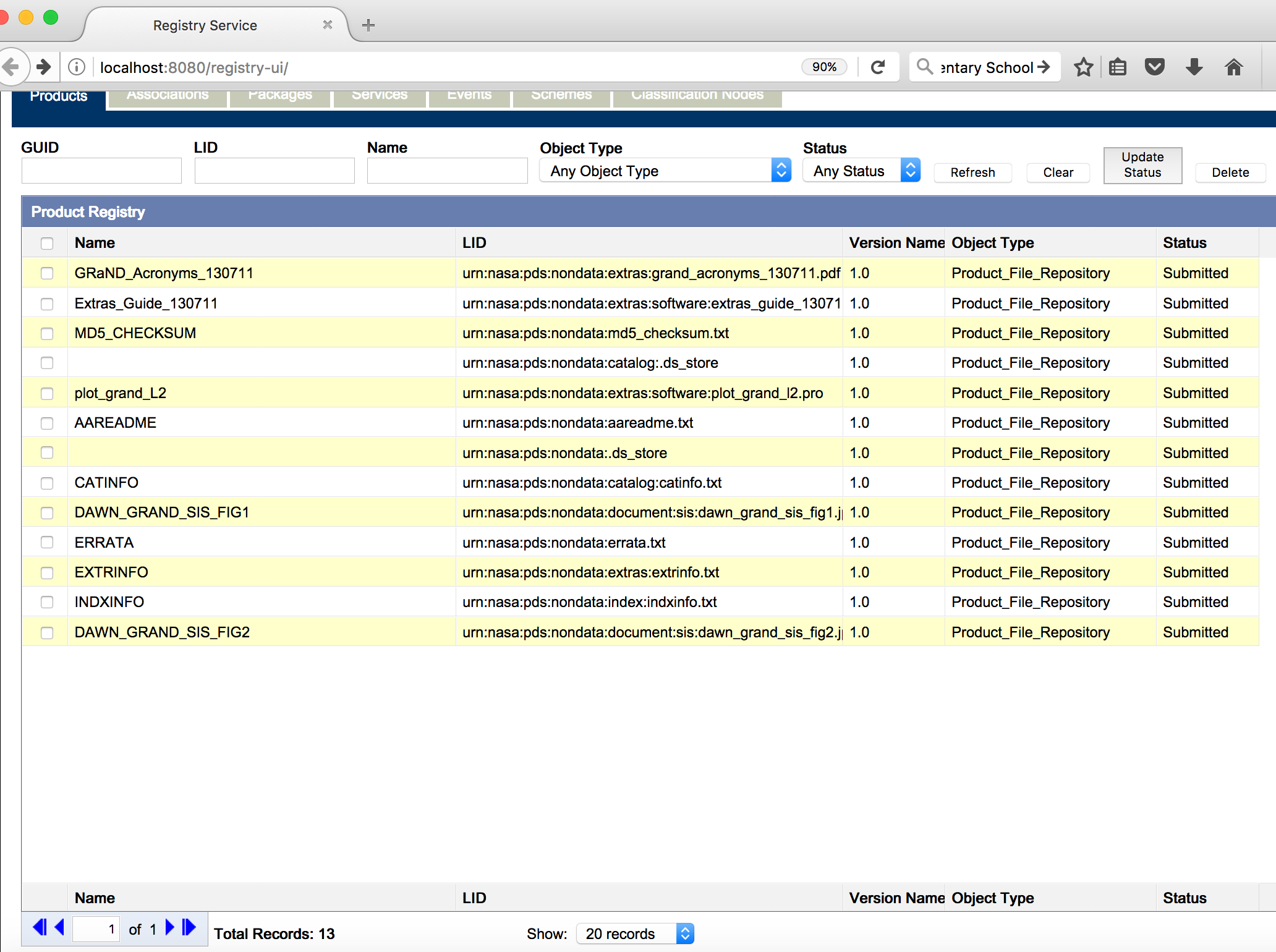 Step 6:PDS Harvest Tool LogVersion                     Version 1.12.0Time                        Wed, Apr 19 2017 at 10:07:35 AMTarget(s)                   [testDir/testHarv/DAWNGRAND1B]Target Type                 PDS3File Inclusions             [*.LBL, *.lbl]Severity Level              INFORegistry Location           http://localhost:8080/registry-pds3Registry Package Name       Harvest Package Example PDS3 Labeled FilesRegistration Package GUID   urn:uuid:3719ad30-b0be-4a05-8030-e8599cf069caINFO:   XML extractor set to the following default namespace: http://pds.nasa.gov/pds4/pds/v1INFO:   [/Users/rchen/Desktop/test/testHarv/DAWNGRAND1B/INDEX/INDEX.LBL] Begin processing.INFO:   [/Users/rchen/Desktop/test/testHarv/DAWNGRAND1B/INDEX/INDEX.LBL] Creating logical identifier.WARNING:   [/Users/rchen/Desktop/test/testHarv/DAWNGRAND1B/INDEX/INDEX.LBL] DATA_SET_ID not found.WARNING:   [/Users/rchen/Desktop/test/testHarv/DAWNGRAND1B/INDEX/INDEX.LBL] INSTRUMENT_ID not found.WARNING:   [/Users/rchen/Desktop/test/testHarv/DAWNGRAND1B/INDEX/INDEX.LBL] PRODUCT_ID not found.INFO:   [/Users/rchen/Desktop/test/testHarv/DAWNGRAND1B/INDEX/INDEX.LBL] Created the following logical identifier: urn:nasa:pds:data:indexWARNING:   [/Users/rchen/Desktop/test/testHarv/DAWNGRAND1B/INDEX/INDEX.LBL] DATA_SET_ID not found.WARNING:   [/Users/rchen/Desktop/test/testHarv/DAWNGRAND1B/INDEX/INDEX.LBL] PRODUCT_ID not found.INFO:   [/Users/rchen/Desktop/test/testHarv/DAWNGRAND1B/INDEX/INDEX.LBL] Created title: SUCCESS:   [/Users/rchen/Desktop/test/testHarv/DAWNGRAND1B/INDEX/INDEX.LBL] Successfully registered product: urn:nasa:pds:data:index::1.0INFO:   [/Users/rchen/Desktop/test/testHarv/DAWNGRAND1B/INDEX/INDEX.LBL] Product has the following GUID: urn:uuid:ba19fba9-7b45-410a-9ad1-0711a5f8572dINFO:   [/Users/rchen/Desktop/test/testHarv/DAWNGRAND1B/INDEX/INDEX.LBL] Capturing file object metadata for INDEX.LBLINFO:   [/Users/rchen/Desktop/test/testHarv/DAWNGRAND1B/INDEX/INDEX.LBL] Capturing file object metadata for INDEX.TABSUCCESS:   [/Users/rchen/Desktop/test/testHarv/DAWNGRAND1B/INDEX/INDEX.LBL] Successfully registered product: urn:nasa:pds:data:index:INDEX.LBL::1.0INFO:   [/Users/rchen/Desktop/test/testHarv/DAWNGRAND1B/INDEX/INDEX.LBL] Product has the following GUID: urn:uuid:6711930b-7158-497a-99a7-a76dbdb5bc53SUCCESS:   [/Users/rchen/Desktop/test/testHarv/DAWNGRAND1B/INDEX/INDEX.LBL] Successfully registered product: urn:nasa:pds:data:index:INDEX.TAB::1.0INFO:   [/Users/rchen/Desktop/test/testHarv/DAWNGRAND1B/INDEX/INDEX.LBL] Product has the following GUID: urn:uuid:2b26172a-8f24-45a7-989f-75778728cf00SUCCESS:   [/Users/rchen/Desktop/test/testHarv/DAWNGRAND1B/INDEX/INDEX.LBL] Successfully registered association to 'urn:uuid:6711930b-7158-497a-99a7-a76dbdb5bc53'INFO:   [/Users/rchen/Desktop/test/testHarv/DAWNGRAND1B/INDEX/INDEX.LBL] Association has the following GUID: urn:uuid:9f51b4a8-3e9f-4739-a7b7-81cc479d4963SUCCESS:   [/Users/rchen/Desktop/test/testHarv/DAWNGRAND1B/INDEX/INDEX.LBL] Successfully registered association to 'urn:uuid:2b26172a-8f24-45a7-989f-75778728cf00'INFO:   [/Users/rchen/Desktop/test/testHarv/DAWNGRAND1B/INDEX/INDEX.LBL] Association has the following GUID: urn:uuid:335d3d9c-d3d3-4a0b-a8e6-fee4678e1a1aINFO:   [/Users/rchen/Desktop/test/testHarv/DAWNGRAND1B/DOCUMENT/SIS/DAWN_GRAND_SIS_R2_4.LBL] Begin processing.INFO:   [/Users/rchen/Desktop/test/testHarv/DAWNGRAND1B/DOCUMENT/SIS/DAWN_GRAND_SIS_R2_4.LBL] Creating logical identifier.INFO:   [/Users/rchen/Desktop/test/testHarv/DAWNGRAND1B/DOCUMENT/SIS/DAWN_GRAND_SIS_R2_4.LBL] Created the following logical identifier: urn:nasa:pds:data:dawn-m-grand-2-edr-mars-counts-v1.0:grand:dawn_grand_sis:document:sisINFO:   [/Users/rchen/Desktop/test/testHarv/DAWNGRAND1B/DOCUMENT/SIS/DAWN_GRAND_SIS_R2_4.LBL] Created title: DAWN-M-GRAND-2-EDR-MARS-COUNTS-V1.0 DAWN_GRAND_SISSUCCESS:   [/Users/rchen/Desktop/test/testHarv/DAWNGRAND1B/DOCUMENT/SIS/DAWN_GRAND_SIS_R2_4.LBL] Successfully registered product: urn:nasa:pds:data:dawn-m-grand-2-edr-mars-counts-v1.0:grand:dawn_grand_sis:document:sis::1.0INFO:   [/Users/rchen/Desktop/test/testHarv/DAWNGRAND1B/DOCUMENT/SIS/DAWN_GRAND_SIS_R2_4.LBL] Product has the following GUID: urn:uuid:a83902af-1d76-4ff1-af3d-d747da1e8813INFO:   [/Users/rchen/Desktop/test/testHarv/DAWNGRAND1B/DOCUMENT/SIS/DAWN_GRAND_SIS_R2_4.LBL] Capturing file object metadata for DAWN_GRAND_SIS_R2_4.LBLINFO:   [/Users/rchen/Desktop/test/testHarv/DAWNGRAND1B/DOCUMENT/SIS/DAWN_GRAND_SIS_R2_4.LBL] Capturing file object metadata for DAWN_GRAND_SIS_R2_4.HTMINFO:   [/Users/rchen/Desktop/test/testHarv/DAWNGRAND1B/DOCUMENT/SIS/DAWN_GRAND_SIS_R2_4.LBL] Capturing file object metadata for DAWN_GRAND_SIS_FIG1.JPGINFO:   [/Users/rchen/Desktop/test/testHarv/DAWNGRAND1B/DOCUMENT/SIS/DAWN_GRAND_SIS_R2_4.LBL] Capturing file object metadata for DAWN_GRAND_SIS_FIG2.JPGINFO:   [/Users/rchen/Desktop/test/testHarv/DAWNGRAND1B/DOCUMENT/SIS/DAWN_GRAND_SIS_R2_4.LBL] Capturing file object metadata for DAWN_GRAND_SIS_R2_4.PDFSUCCESS:   [/Users/rchen/Desktop/test/testHarv/DAWNGRAND1B/DOCUMENT/SIS/DAWN_GRAND_SIS_R2_4.LBL] Successfully registered product: urn:nasa:pds:data:dawn-m-grand-2-edr-mars-counts-v1.0:grand:dawn_grand_sis:document:sis:DAWN_GRAND_SIS_R2_4.LBL::1.0INFO:   [/Users/rchen/Desktop/test/testHarv/DAWNGRAND1B/DOCUMENT/SIS/DAWN_GRAND_SIS_R2_4.LBL] Product has the following GUID: urn:uuid:2363ad74-6110-4c16-accf-91acaa03c0dcSUCCESS:   [/Users/rchen/Desktop/test/testHarv/DAWNGRAND1B/DOCUMENT/SIS/DAWN_GRAND_SIS_R2_4.LBL] Successfully registered product: urn:nasa:pds:data:dawn-m-grand-2-edr-mars-counts-v1.0:grand:dawn_grand_sis:document:sis:DAWN_GRAND_SIS_R2_4.HTM::1.0INFO:   [/Users/rchen/Desktop/test/testHarv/DAWNGRAND1B/DOCUMENT/SIS/DAWN_GRAND_SIS_R2_4.LBL] Product has the following GUID: urn:uuid:08e4adda-1b40-491a-853d-f0d1960f188eSUCCESS:   [/Users/rchen/Desktop/test/testHarv/DAWNGRAND1B/DOCUMENT/SIS/DAWN_GRAND_SIS_R2_4.LBL] Successfully registered product: urn:nasa:pds:data:dawn-m-grand-2-edr-mars-counts-v1.0:grand:dawn_grand_sis:document:sis:DAWN_GRAND_SIS_FIG1.JPG::1.0INFO:   [/Users/rchen/Desktop/test/testHarv/DAWNGRAND1B/DOCUMENT/SIS/DAWN_GRAND_SIS_R2_4.LBL] Product has the following GUID: urn:uuid:bf7917eb-1720-4fd2-b683-eecab580dcc6SUCCESS:   [/Users/rchen/Desktop/test/testHarv/DAWNGRAND1B/DOCUMENT/SIS/DAWN_GRAND_SIS_R2_4.LBL] Successfully registered product: urn:nasa:pds:data:dawn-m-grand-2-edr-mars-counts-v1.0:grand:dawn_grand_sis:document:sis:DAWN_GRAND_SIS_FIG2.JPG::1.0INFO:   [/Users/rchen/Desktop/test/testHarv/DAWNGRAND1B/DOCUMENT/SIS/DAWN_GRAND_SIS_R2_4.LBL] Product has the following GUID: urn:uuid:fb5c1677-8632-402f-9f4c-2995ddc96781SUCCESS:   [/Users/rchen/Desktop/test/testHarv/DAWNGRAND1B/DOCUMENT/SIS/DAWN_GRAND_SIS_R2_4.LBL] Successfully registered product: urn:nasa:pds:data:dawn-m-grand-2-edr-mars-counts-v1.0:grand:dawn_grand_sis:document:sis:DAWN_GRAND_SIS_R2_4.PDF::1.0INFO:   [/Users/rchen/Desktop/test/testHarv/DAWNGRAND1B/DOCUMENT/SIS/DAWN_GRAND_SIS_R2_4.LBL] Product has the following GUID: urn:uuid:72435db4-5da4-4a05-9cf8-532211faf004SUCCESS:   [/Users/rchen/Desktop/test/testHarv/DAWNGRAND1B/DOCUMENT/SIS/DAWN_GRAND_SIS_R2_4.LBL] Successfully registered association to 'urn:uuid:2363ad74-6110-4c16-accf-91acaa03c0dc'INFO:   [/Users/rchen/Desktop/test/testHarv/DAWNGRAND1B/DOCUMENT/SIS/DAWN_GRAND_SIS_R2_4.LBL] Association has the following GUID: urn:uuid:ac4263a5-21e7-4deb-a136-f951e8875517SUCCESS:   [/Users/rchen/Desktop/test/testHarv/DAWNGRAND1B/DOCUMENT/SIS/DAWN_GRAND_SIS_R2_4.LBL] Successfully registered association to 'urn:uuid:08e4adda-1b40-491a-853d-f0d1960f188e'INFO:   [/Users/rchen/Desktop/test/testHarv/DAWNGRAND1B/DOCUMENT/SIS/DAWN_GRAND_SIS_R2_4.LBL] Association has the following GUID: urn:uuid:44364a2a-9693-4fac-a808-c9d97c93df61SUCCESS:   [/Users/rchen/Desktop/test/testHarv/DAWNGRAND1B/DOCUMENT/SIS/DAWN_GRAND_SIS_R2_4.LBL] Successfully registered association to 'urn:uuid:bf7917eb-1720-4fd2-b683-eecab580dcc6'INFO:   [/Users/rchen/Desktop/test/testHarv/DAWNGRAND1B/DOCUMENT/SIS/DAWN_GRAND_SIS_R2_4.LBL] Association has the following GUID: urn:uuid:e2b91b3f-72e6-40d5-ae8b-3655912879c6SUCCESS:   [/Users/rchen/Desktop/test/testHarv/DAWNGRAND1B/DOCUMENT/SIS/DAWN_GRAND_SIS_R2_4.LBL] Successfully registered association to 'urn:uuid:fb5c1677-8632-402f-9f4c-2995ddc96781'INFO:   [/Users/rchen/Desktop/test/testHarv/DAWNGRAND1B/DOCUMENT/SIS/DAWN_GRAND_SIS_R2_4.LBL] Association has the following GUID: urn:uuid:4a611c52-143c-4bb6-8f97-b0c937dfee66SUCCESS:   [/Users/rchen/Desktop/test/testHarv/DAWNGRAND1B/DOCUMENT/SIS/DAWN_GRAND_SIS_R2_4.LBL] Successfully registered association to 'urn:uuid:72435db4-5da4-4a05-9cf8-532211faf004'INFO:   [/Users/rchen/Desktop/test/testHarv/DAWNGRAND1B/DOCUMENT/SIS/DAWN_GRAND_SIS_R2_4.LBL] Association has the following GUID: urn:uuid:e212eeee-2b7e-4536-9100-e7cee5641a99INFO:   [/Users/rchen/Desktop/test/testHarv/DAWNGRAND1B/DATA/GRD-L1B-151023-151216_160816-CTL-BGOC.LBL] Begin processing.INFO:   [/Users/rchen/Desktop/test/testHarv/DAWNGRAND1B/DATA/GRD-L1B-151023-151216_160816-CTL-BGOC.LBL] Creating logical identifier.INFO:   [/Users/rchen/Desktop/test/testHarv/DAWNGRAND1B/DATA/GRD-L1B-151023-151216_160816-CTL-BGOC.LBL] Created the following logical identifier: urn:nasa:pds:data:dawn-a-grand-3-rdr-ceres-counts-v1.0:grand:grd-l1b-151023-151216_160816-ctl-bgoc:dataINFO:   [/Users/rchen/Desktop/test/testHarv/DAWNGRAND1B/DATA/GRD-L1B-151023-151216_160816-CTL-BGOC.LBL] Created title: DAWN-A-GRAND-3-RDR-CERES-COUNTS-V1.0 GRD-L1B-151023-151216_160816-CTL-BGOCSUCCESS:   [/Users/rchen/Desktop/test/testHarv/DAWNGRAND1B/DATA/GRD-L1B-151023-151216_160816-CTL-BGOC.LBL] Successfully registered product: urn:nasa:pds:data:dawn-a-grand-3-rdr-ceres-counts-v1.0:grand:grd-l1b-151023-151216_160816-ctl-bgoc:data::1.0INFO:   [/Users/rchen/Desktop/test/testHarv/DAWNGRAND1B/DATA/GRD-L1B-151023-151216_160816-CTL-BGOC.LBL] Product has the following GUID: urn:uuid:7df26fe3-e2a4-4569-a51f-ae62e18b0a0eINFO:   [/Users/rchen/Desktop/test/testHarv/DAWNGRAND1B/DATA/GRD-L1B-151023-151216_160816-CTL-BGOC.LBL] Capturing file object metadata for GRD-L1B-151023-151216_160816-CTL-BGOC.LBLINFO:   [/Users/rchen/Desktop/test/testHarv/DAWNGRAND1B/DATA/GRD-L1B-151023-151216_160816-CTL-BGOC.LBL] Capturing file object metadata for GRD-L1B-151023-151216_160816-CTL-BGOC.TABSUCCESS:   [/Users/rchen/Desktop/test/testHarv/DAWNGRAND1B/DATA/GRD-L1B-151023-151216_160816-CTL-BGOC.LBL] Successfully registered product: urn:nasa:pds:data:dawn-a-grand-3-rdr-ceres-counts-v1.0:grand:grd-l1b-151023-151216_160816-ctl-bgoc:data:GRD-L1B-151023-151216_160816-CTL-BGOC.LBL::1.0INFO:   [/Users/rchen/Desktop/test/testHarv/DAWNGRAND1B/DATA/GRD-L1B-151023-151216_160816-CTL-BGOC.LBL] Product has the following GUID: urn:uuid:39d38547-9e92-4fdd-a111-6ce9d07cc7f7SUCCESS:   [/Users/rchen/Desktop/test/testHarv/DAWNGRAND1B/DATA/GRD-L1B-151023-151216_160816-CTL-BGOC.LBL] Successfully registered product: urn:nasa:pds:data:dawn-a-grand-3-rdr-ceres-counts-v1.0:grand:grd-l1b-151023-151216_160816-ctl-bgoc:data:GRD-L1B-151023-151216_160816-CTL-BGOC.TAB::1.0INFO:   [/Users/rchen/Desktop/test/testHarv/DAWNGRAND1B/DATA/GRD-L1B-151023-151216_160816-CTL-BGOC.LBL] Product has the following GUID: urn:uuid:bbadb14e-8b8e-4dad-b001-8469be8f3e8cSUCCESS:   [/Users/rchen/Desktop/test/testHarv/DAWNGRAND1B/DATA/GRD-L1B-151023-151216_160816-CTL-BGOC.LBL] Successfully registered association to 'urn:uuid:39d38547-9e92-4fdd-a111-6ce9d07cc7f7'INFO:   [/Users/rchen/Desktop/test/testHarv/DAWNGRAND1B/DATA/GRD-L1B-151023-151216_160816-CTL-BGOC.LBL] Association has the following GUID: urn:uuid:831ba530-69a3-4f0f-ab12-2eabd8504dd8SUCCESS:   [/Users/rchen/Desktop/test/testHarv/DAWNGRAND1B/DATA/GRD-L1B-151023-151216_160816-CTL-BGOC.LBL] Successfully registered association to 'urn:uuid:bbadb14e-8b8e-4dad-b001-8469be8f3e8c'INFO:   [/Users/rchen/Desktop/test/testHarv/DAWNGRAND1B/DATA/GRD-L1B-151023-151216_160816-CTL-BGOC.LBL] Association has the following GUID: urn:uuid:b4a10452-0dde-40a9-9cf6-f45a132899f1INFO:   [/Users/rchen/Desktop/test/testHarv/DAWNGRAND1B/DATA/GRD-L1B-151023-151216_160816-EPG.LBL] Begin processing.INFO:   [/Users/rchen/Desktop/test/testHarv/DAWNGRAND1B/DATA/GRD-L1B-151023-151216_160816-EPG.LBL] Creating logical identifier.INFO:   [/Users/rchen/Desktop/test/testHarv/DAWNGRAND1B/DATA/GRD-L1B-151023-151216_160816-EPG.LBL] Created the following logical identifier: urn:nasa:pds:data:dawn-a-grand-3-rdr-ceres-counts-v1.0:grand:grd-l1b-151023-151216_160816-epg:dataINFO:   [/Users/rchen/Desktop/test/testHarv/DAWNGRAND1B/DATA/GRD-L1B-151023-151216_160816-EPG.LBL] Created title: DAWN-A-GRAND-3-RDR-CERES-COUNTS-V1.0 GRD-L1B-151023-151216_160816-EPGSUCCESS:   [/Users/rchen/Desktop/test/testHarv/DAWNGRAND1B/DATA/GRD-L1B-151023-151216_160816-EPG.LBL] Successfully registered product: urn:nasa:pds:data:dawn-a-grand-3-rdr-ceres-counts-v1.0:grand:grd-l1b-151023-151216_160816-epg:data::1.0INFO:   [/Users/rchen/Desktop/test/testHarv/DAWNGRAND1B/DATA/GRD-L1B-151023-151216_160816-EPG.LBL] Product has the following GUID: urn:uuid:d46fe5ed-b080-492d-8fc7-b7ba7beaed31INFO:   [/Users/rchen/Desktop/test/testHarv/DAWNGRAND1B/DATA/GRD-L1B-151023-151216_160816-EPG.LBL] Capturing file object metadata for GRD-L1B-151023-151216_160816-EPG.LBLINFO:   [/Users/rchen/Desktop/test/testHarv/DAWNGRAND1B/DATA/GRD-L1B-151023-151216_160816-EPG.LBL] Capturing file object metadata for GRD-L1B-151023-151216_160816-EPG.TABSUCCESS:   [/Users/rchen/Desktop/test/testHarv/DAWNGRAND1B/DATA/GRD-L1B-151023-151216_160816-EPG.LBL] Successfully registered product: urn:nasa:pds:data:dawn-a-grand-3-rdr-ceres-counts-v1.0:grand:grd-l1b-151023-151216_160816-epg:data:GRD-L1B-151023-151216_160816-EPG.LBL::1.0INFO:   [/Users/rchen/Desktop/test/testHarv/DAWNGRAND1B/DATA/GRD-L1B-151023-151216_160816-EPG.LBL] Product has the following GUID: urn:uuid:aee27263-1aed-4a77-9ae4-9b9417b3cfb8SUCCESS:   [/Users/rchen/Desktop/test/testHarv/DAWNGRAND1B/DATA/GRD-L1B-151023-151216_160816-EPG.LBL] Successfully registered product: urn:nasa:pds:data:dawn-a-grand-3-rdr-ceres-counts-v1.0:grand:grd-l1b-151023-151216_160816-epg:data:GRD-L1B-151023-151216_160816-EPG.TAB::1.0INFO:   [/Users/rchen/Desktop/test/testHarv/DAWNGRAND1B/DATA/GRD-L1B-151023-151216_160816-EPG.LBL] Product has the following GUID: urn:uuid:9e6b3346-9142-4919-ba1d-8f68c6aed8a6SUCCESS:   [/Users/rchen/Desktop/test/testHarv/DAWNGRAND1B/DATA/GRD-L1B-151023-151216_160816-EPG.LBL] Successfully registered association to 'urn:uuid:aee27263-1aed-4a77-9ae4-9b9417b3cfb8'INFO:   [/Users/rchen/Desktop/test/testHarv/DAWNGRAND1B/DATA/GRD-L1B-151023-151216_160816-EPG.LBL] Association has the following GUID: urn:uuid:449da48a-d1f2-4488-96fb-6adba8797e41SUCCESS:   [/Users/rchen/Desktop/test/testHarv/DAWNGRAND1B/DATA/GRD-L1B-151023-151216_160816-EPG.LBL] Successfully registered association to 'urn:uuid:9e6b3346-9142-4919-ba1d-8f68c6aed8a6'INFO:   [/Users/rchen/Desktop/test/testHarv/DAWNGRAND1B/DATA/GRD-L1B-151023-151216_160816-EPG.LBL] Association has the following GUID: urn:uuid:8caa1077-12a7-4bd1-bb0c-638e31c49b1eSummary:4 of 4 file(s) processed, 0 other file(s) skipped0 error(s), 5 warning(s)4 of 4 products registered.11 of 11 ancillary products registered.Product Types Registered:11 Product_File_Repository4 Product_Proxy_PDS311 of 11 associations registered.End of LogStep 7: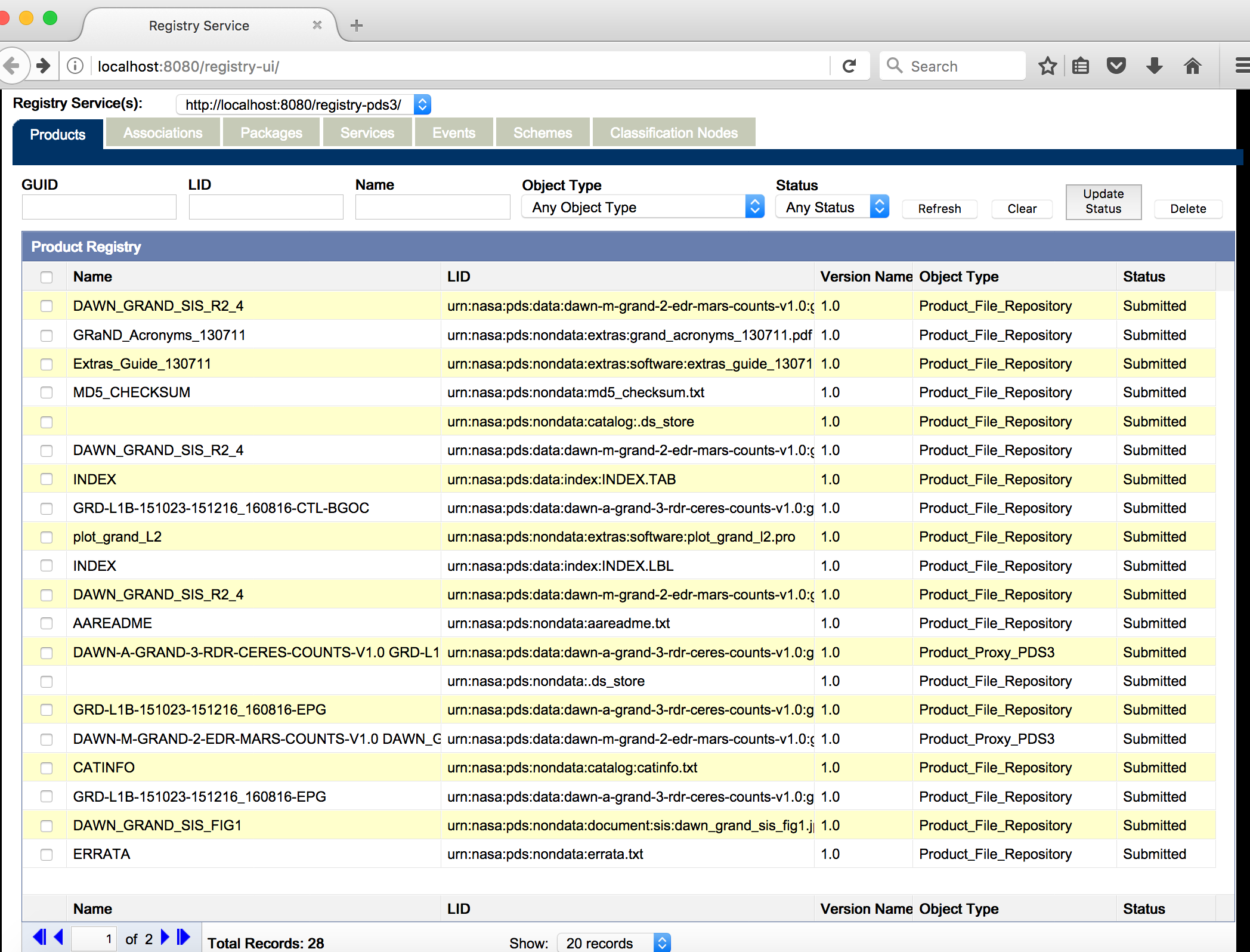 CommentsResults met success criteria. PDS-469, opened in build 7a, requests harvest not pick up hidden files such as .DS_StoreDate of Testing2017.04.19Test PersonnelRichard ChenTest Case IDHVT.7DescriptionTest bug fixes to harvest.Requirements PASS No specific functional requirement. Success CriteriaThe registry shows the harvested products.Test StepsTest URL in harvest config file with ‘?’, LID ending in .xml, <title> with many spacesClean database as described in RESETREGISTRY in Section 3.1cd testDirdiff harvest-policy-master.xml harvest388.xml ; echo END_DIFF_11111 ; diff bundleLID/data_test/scraping/pit_test_scraping.xml bundle_geo_ra/data_test/scraping/pit_test_scraping.xml; echo END_DIFF_22222 ; diff bundleLID/data_test/scraping/pit_test_scraping_pic2.xml bundle_geo_ra/data_test/scraping/pit_test_scraping_pic2.xmlharvest testDir/bundleLID/data_test/scraping -c harvest388.xml -e "*.xml" | grep -v INFO:On http://localhost:8080/registry-ui/, notice the automatically generated LIDs for label files have “_xml”Select any row, probably the different one, to see Access URL. Another view, more slot-based: http://localhost:8080/registry-pds4/extrinsics?lid=urn:nasa:pds:phx_ra:data_test:pit_test_scraping_pic1 shows the two Product_Browse with the same LIDOn http://localhost:8080/registry-ui/, select the two with LID urn:nasa:pds:phx_ra:data_test:pit_test_scraping_pic1 and set one to Approved and one to Deprecated.mkdir x; cp bundleLID/data_test/scraping/pit_test_scraping_pic1.* x; mv  x/pit_test_scraping_pic1.xml x/pit_test_scraping_pic44.xml
Then edit the .xml file to change version_id from 1.0 to 4.4harvest testDir/x -c harvest388.xml -e "*.xml"On http://localhost:8080/registry-ui/, see that third entry with LID urn:nasa:pds:phx_ra:data_test:pit_test_scraping_pic1 has Status “Submitted”.rm –r x/Click “Associations”, Note the few with non-null “Source LID”. Click “Packages”. Delete both “Harvest-Package_…”Click “Associations”. The ones for this harvest should be gone.For removing schemes and classifications via deleting their packageClean database as described in RESETREGISTRY in Section 3.1cd testDirOn http://localhost:8080/registry-ui/, “Associations”, “Schemes”, “Packages”Delete all 4 packagesClick “Associations” and “Schemes” againTest ResultsStep 3:27c27<       <baseUrl>http://localhost:8080</baseUrl>--->       <baseUrl>http://testWeirdChars.com/download?x=y&amp;a=b</baseUrl>END_DIFF_1111110c10<         <logical_identifier>urn:nasa:pds:phx_ra:data_test:pit_test.xml</logical_identifier>--->         <logical_identifier>urn:nasa:pds:phx_ra:data_test:pit_test_scraping</logical_identifier>10c10<         <logical_identifier>urn:nasa:pds:phx_ra:data_test:pit_test.xml</logical_identifier>--->         <logical_identifier>urn:nasa:pds:phx_ra:data_test:pit_test_scraping</logical_identifier>END_DIFF_2222210,16c10,12<         <logical_identifier>urn:nasa:pds:phx_ra:data_test:pit_test_scraping_pic1</logical_identifier><         <version_id>1.2</version_id><         <title>add uselesss       pit_test_scraping_pic2    <    and arbitray      < spaces< < </title>--->         <logical_identifier>urn:nasa:pds:phx_ra:data_test:pit_test_scraping_pic2</logical_identifier>>         <version_id>1.0</version_id>>         <title>pit_test_scraping_pic2</title> Step 4: harvest rejects LIDs ending in “.xml”.PDS Harvest Tool LogVersion                     Version 1.12.0Time                        Thu, Apr 20 2017 at 10:33:52 PMTarget(s)                   [testDir/bundleLID/data_test/scraping]File Inclusions             [*.xml]Severity Level              INFORegistry Location           http://localhost:8080/registry-pds4Registry Package Name       Harvest-Package_20170420223351Registration Package GUID   urn:uuid:0b3a91e0-68de-4c7b-a310-dad64a881e2fERROR:   [testDir/bundleLID/data_test/scraping/pit_test_scraping.xml] Lid cannot end in '.xml': urn:nasa:pds:phx_ra:data_test:pit_test.xmlSUCCESS:   [testDir/bundleLID/data_test/scraping/pit_test_scraping_pic1.xml] Successfully registered product: urn:nasa:pds:phx_ra:data_test:pit_test_scraping_pic1::1.0SUCCESS:   [testDir/bundleLID/data_test/scraping/pit_test_scraping_pic1.xml] Successfully registered product: urn:nasa:pds:phx_ra:data_test:pit_test_scraping_pic1:pit_test_scraping_pic1_xml::1.0SUCCESS:   [testDir/bundleLID/data_test/scraping/pit_test_scraping_pic1.xml] Successfully registered product: urn:nasa:pds:phx_ra:data_test:pit_test_scraping_pic1:pit_test_scraping_pic1.jpg::1.0SUCCESS:   [testDir/bundleLID/data_test/scraping/pit_test_scraping_pic1.xml] Successfully registered association to 'urn:uuid:84a13dc2-c2ca-46dd-97e6-b8f1f231cc10'SUCCESS:   [testDir/bundleLID/data_test/scraping/pit_test_scraping_pic1.xml] Successfully registered association to 'urn:uuid:cc1a5c28-7819-492e-b1bb-81581a331001'SUCCESS:   [testDir/bundleLID/data_test/scraping/pit_test_scraping_pic2.xml] Successfully registered product: urn:nasa:pds:phx_ra:data_test:pit_test_scraping_pic1::1.2SUCCESS:   [testDir/bundleLID/data_test/scraping/pit_test_scraping_pic2.xml] Successfully registered product: urn:nasa:pds:phx_ra:data_test:pit_test_scraping_pic1:pit_test_scraping_pic2_xml::1.2SUCCESS:   [testDir/bundleLID/data_test/scraping/pit_test_scraping_pic2.xml] Successfully registered product: urn:nasa:pds:phx_ra:data_test:pit_test_scraping_pic1:pit_test_scraping_pic2.jpg::1.2SUCCESS:   [testDir/bundleLID/data_test/scraping/pit_test_scraping_pic2.xml] Successfully registered association to 'urn:uuid:b23fe26c-605c-4ab1-bd21-13d2688c078a'SUCCESS:   [testDir/bundleLID/data_test/scraping/pit_test_scraping_pic2.xml] Successfully registered association to 'urn:uuid:c488e62f-1a66-4ec9-af0f-be355f67d7d4'Summary:3 of 3 file(s) processed, 0 other file(s) skipped1 error(s), 0 warning(s)2 of 2 products registered.4 of 4 ancillary products registered.Product Types Registered:2 Product_Browse4 Product_File_Repository4 of 4 associations registered.End of LogStep 5: harvest (registry?) converts automatically generated products with LIDs ending in “*.xml” to “_xml”.  Field “Name” handles extra spaces.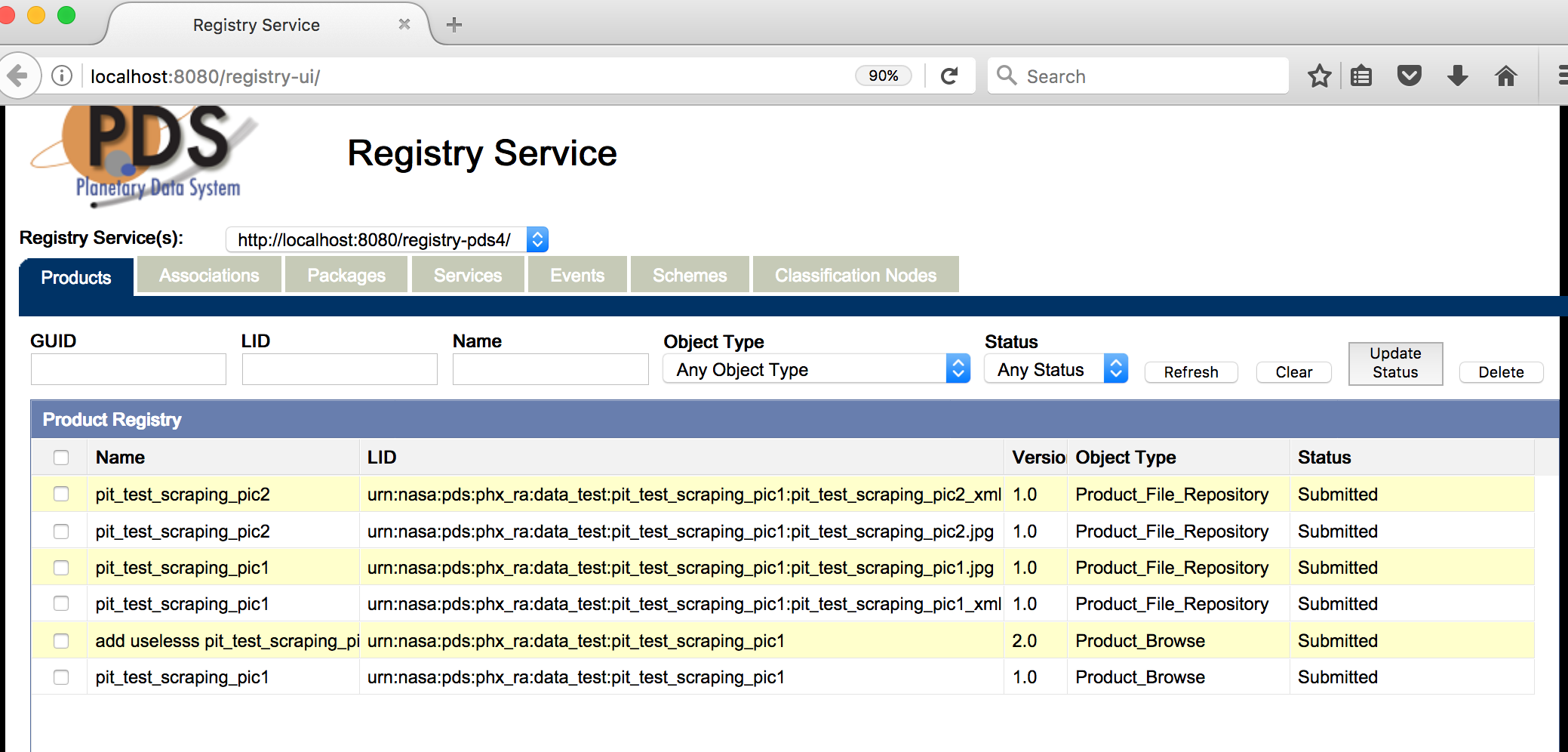 Step 6: URLs with question marks allowed.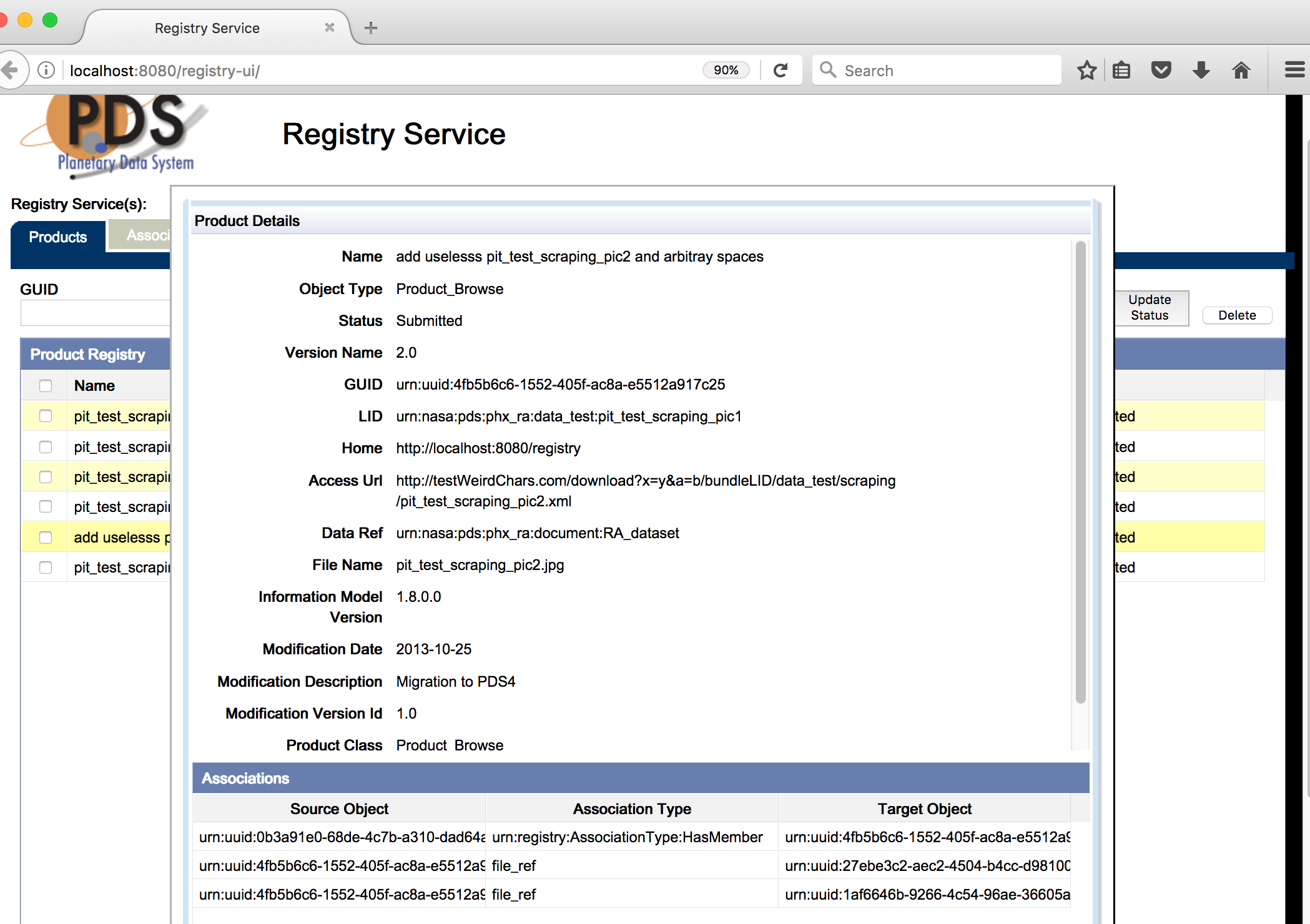 Step 7 shows numFound returns correctly.Step 8: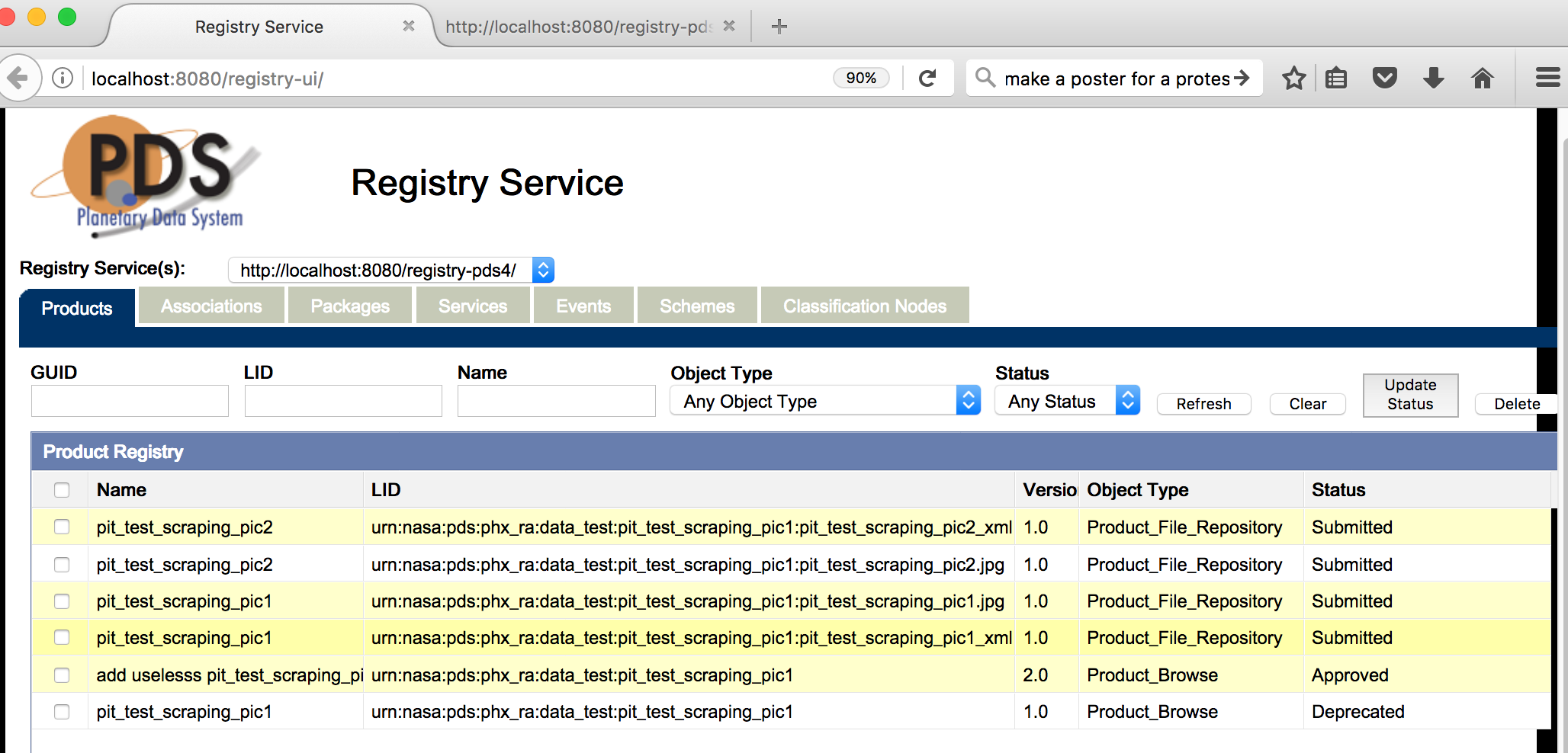 Step 10:PDS Harvest Tool LogVersion                     Version 1.12.0Time                        Thu, Apr 20 2017 at 11:11:40 PMTarget(s)                   [testDir/x]File Inclusions             [*.xml]Severity Level              INFORegistry Location           http://localhost:8080/registry-pds4Registry Package Name       Harvest-Package_20170420231140Registration Package GUID   urn:uuid:867a0e6c-4516-4060-b079-c9ebbf4e5124INFO:   XML extractor set to the following default namespace: http://pds.nasa.gov/pds4/pds/v1INFO:   [/Users/rchen/Desktop/test/x/pit_test_scraping_pic44.xml] Begin processing.INFO:   [/Users/rchen/Desktop/test/x/pit_test_scraping_pic44.xml] line 26: Mapping reference type 'browse_to_data' to 'data_ref'.INFO:   [/Users/rchen/Desktop/test/x/pit_test_scraping_pic44.xml] Setting LID-based association, 'urn:nasa:pds:phx_ra:document:RA_dataset', under slot name 'data_ref'.INFO:   [/Users/rchen/Desktop/test/x/pit_test_scraping_pic44.xml] Created access url: http://testWeirdChars.com/download?x=y&a=b/x/pit_test_scraping_pic44.xmlSUCCESS:   [/Users/rchen/Desktop/test/x/pit_test_scraping_pic44.xml] Successfully registered product: urn:nasa:pds:phx_ra:data_test:pit_test_scraping_pic1::4.4INFO:   [/Users/rchen/Desktop/test/x/pit_test_scraping_pic44.xml] Product has the following GUID: urn:uuid:8bdc8227-bcf3-4e02-aff7-0e4d940040bfINFO:   [/Users/rchen/Desktop/test/x/pit_test_scraping_pic44.xml] Capturing file information for pit_test_scraping_pic44.xmlINFO:   [/Users/rchen/Desktop/test/x/pit_test_scraping_pic44.xml] Capturing file object metadata for pit_test_scraping_pic1.jpgINFO:   [/Users/rchen/Desktop/test/x/pit_test_scraping_pic44.xml] line 30: Setting file type for the file object 'pit_test_scraping_pic1.jpg' to 'Browse'INFO:   [/Users/rchen/Desktop/test/x/pit_test_scraping_pic44.xml] Created access url: http://testWeirdChars.com/download?x=y&a=b/x/pit_test_scraping_pic44.xmlSUCCESS:   [/Users/rchen/Desktop/test/x/pit_test_scraping_pic44.xml] Successfully registered product: urn:nasa:pds:phx_ra:data_test:pit_test_scraping_pic1:pit_test_scraping_pic44_xml::4.4INFO:   [/Users/rchen/Desktop/test/x/pit_test_scraping_pic44.xml] Product has the following GUID: urn:uuid:55b64b84-304f-4d43-a733-a88a0fa01642INFO:   [/Users/rchen/Desktop/test/x/pit_test_scraping_pic44.xml] Created access url: http://testWeirdChars.com/download?x=y&a=b/x/pit_test_scraping_pic1.jpgSUCCESS:   [/Users/rchen/Desktop/test/x/pit_test_scraping_pic44.xml] Successfully registered product: urn:nasa:pds:phx_ra:data_test:pit_test_scraping_pic1:pit_test_scraping_pic1.jpg::4.4INFO:   [/Users/rchen/Desktop/test/x/pit_test_scraping_pic44.xml] Product has the following GUID: urn:uuid:60ebe426-ff9d-4a1e-a28c-892bdf3b6776SUCCESS:   [/Users/rchen/Desktop/test/x/pit_test_scraping_pic44.xml] Successfully registered association to 'urn:uuid:55b64b84-304f-4d43-a733-a88a0fa01642'INFO:   [/Users/rchen/Desktop/test/x/pit_test_scraping_pic44.xml] Association has the following GUID: urn:uuid:029506d3-245a-4f0c-9336-20b7624430d3SUCCESS:   [/Users/rchen/Desktop/test/x/pit_test_scraping_pic44.xml] Successfully registered association to 'urn:uuid:60ebe426-ff9d-4a1e-a28c-892bdf3b6776'INFO:   [/Users/rchen/Desktop/test/x/pit_test_scraping_pic44.xml] Association has the following GUID: urn:uuid:4dfca906-7501-48ba-a490-e896e78e23a7Summary:1 of 1 file(s) processed, 0 other file(s) skipped0 error(s), 0 warning(s)1 of 1 products registered.2 of 2 ancillary products registered.Product Types Registered:1 Product_Browse2 Product_File_Repositor2 of 2 associations registered.End of LogStep 11: In early versions, the Status was not “Submitted”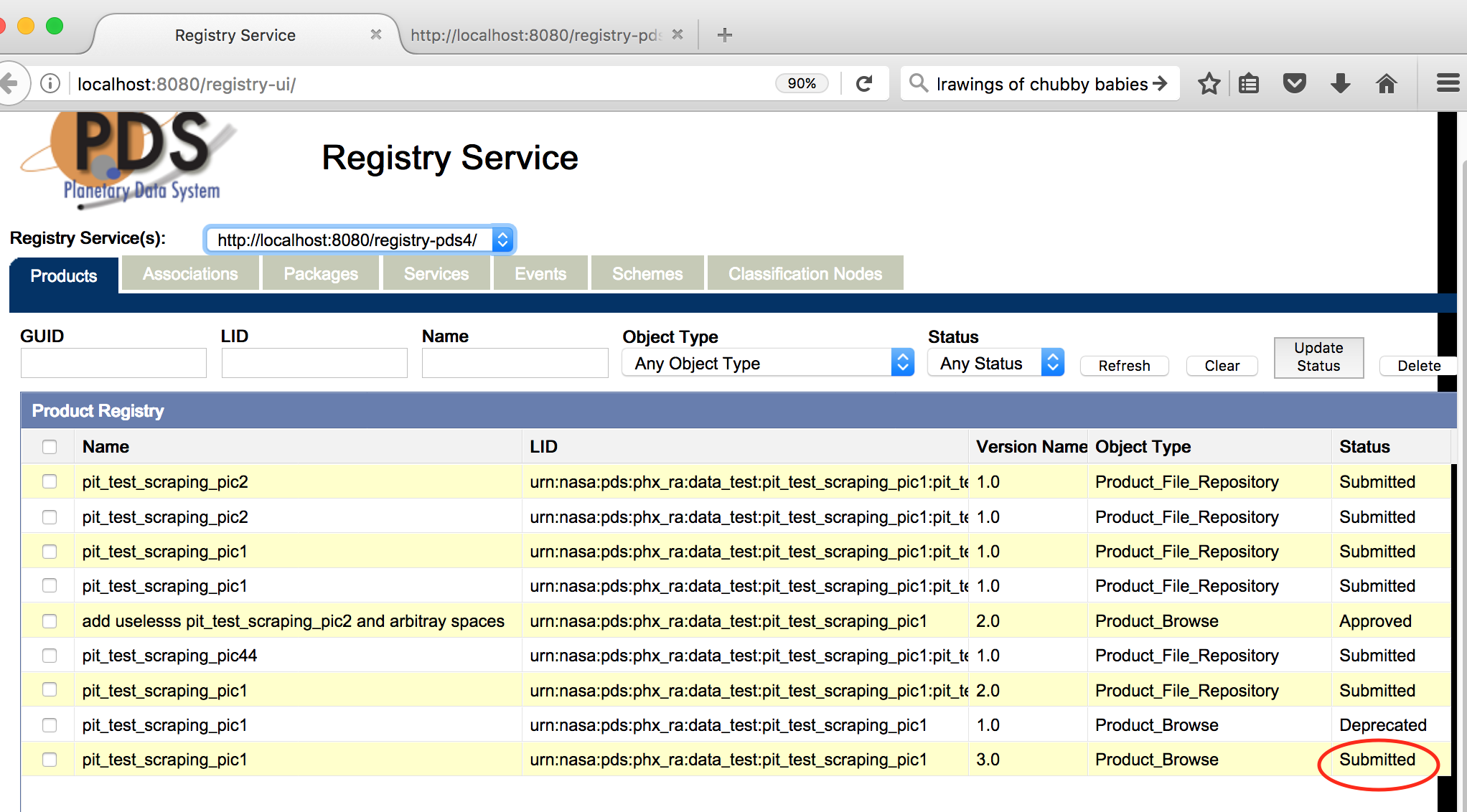 Step 13: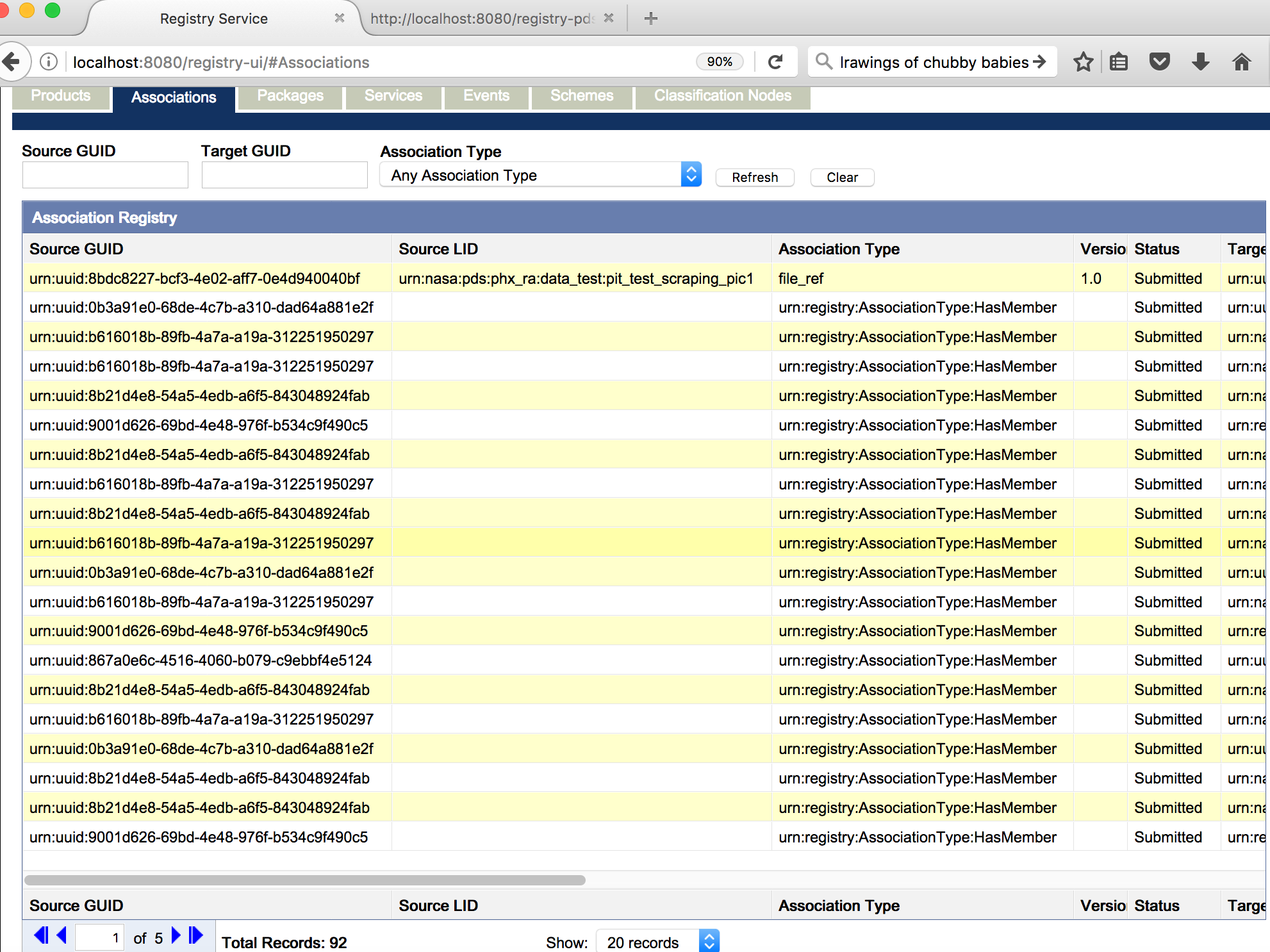 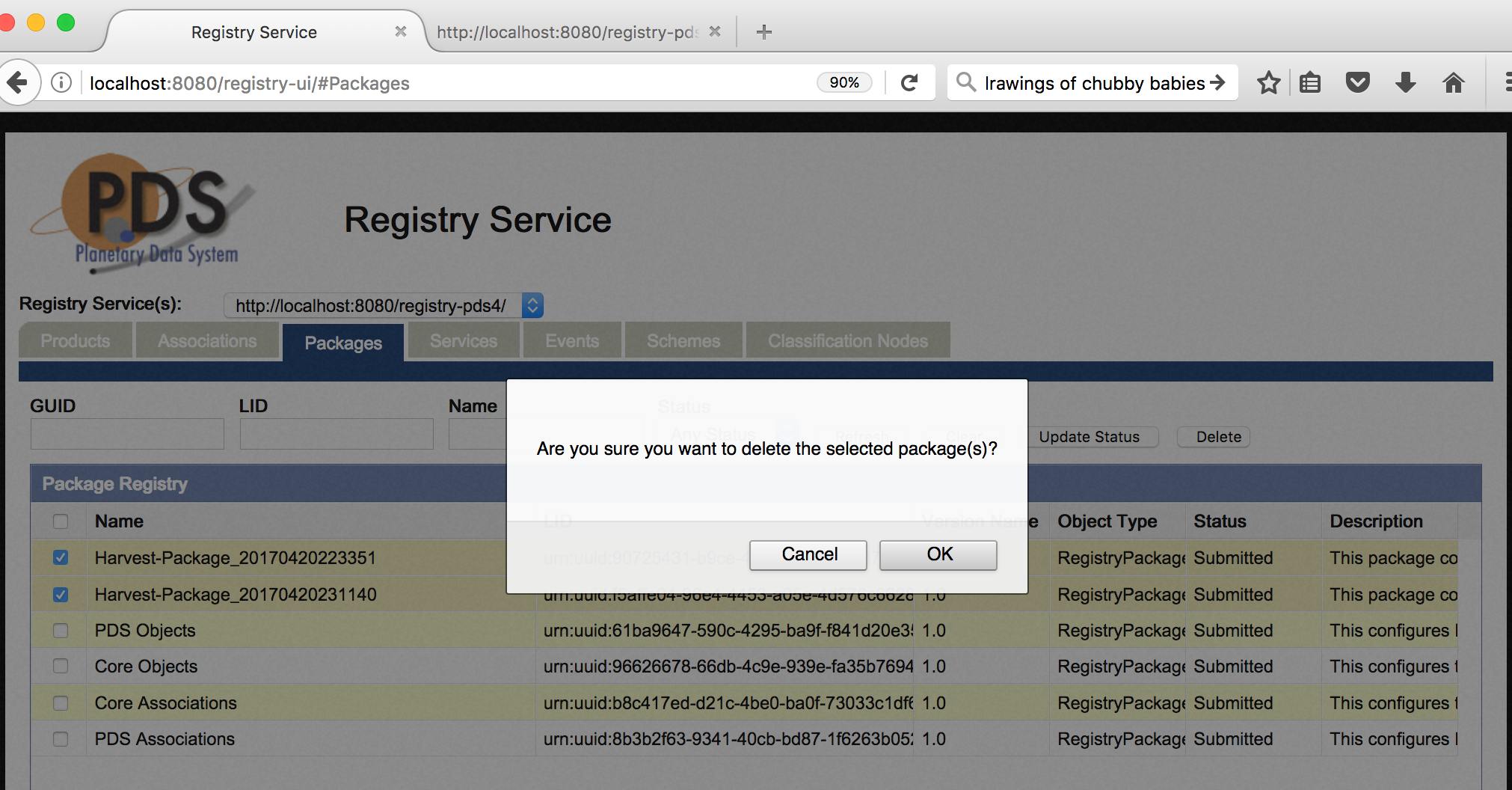 Step 14 should show no associations from any harvest 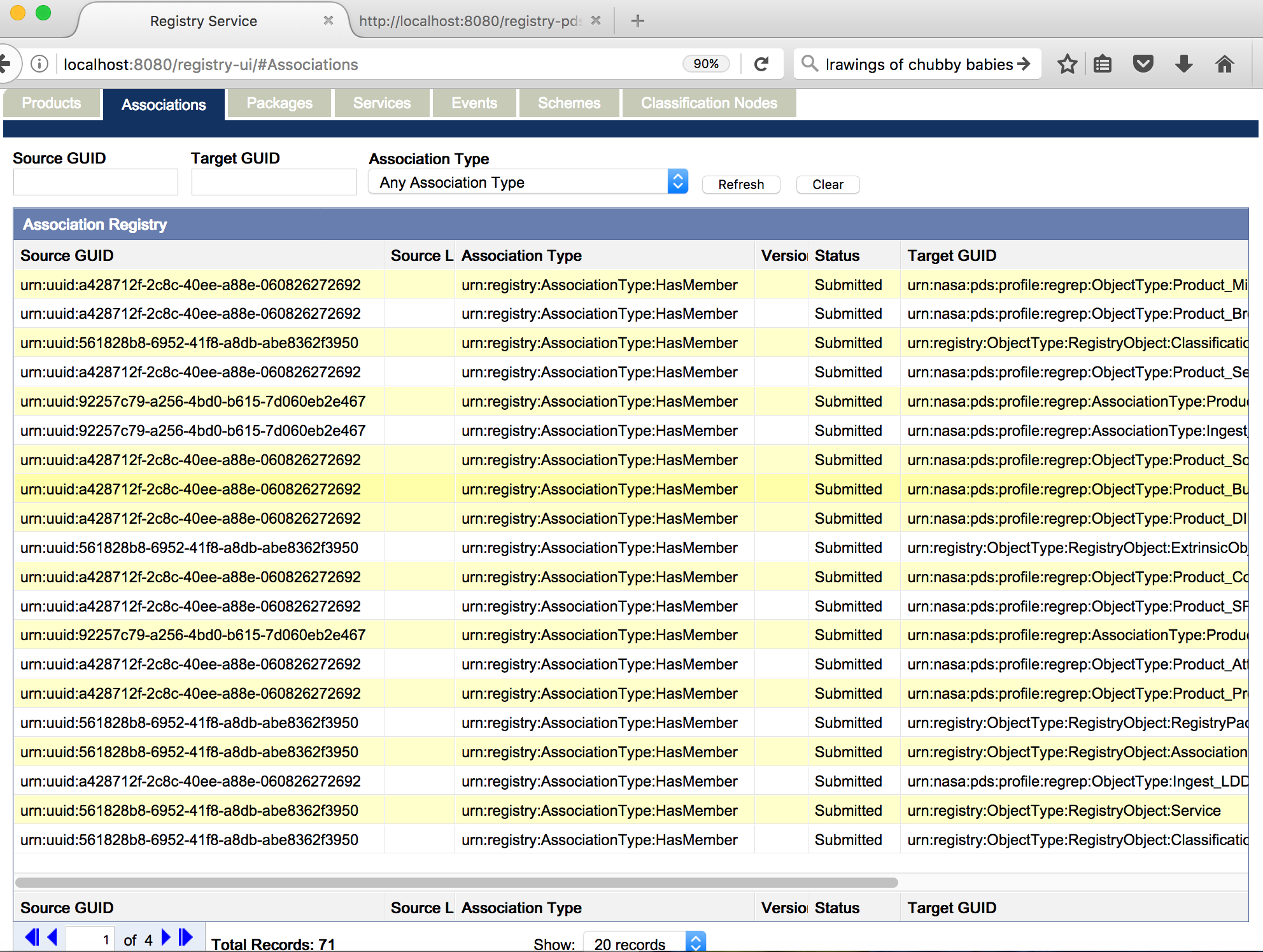 Step 17: 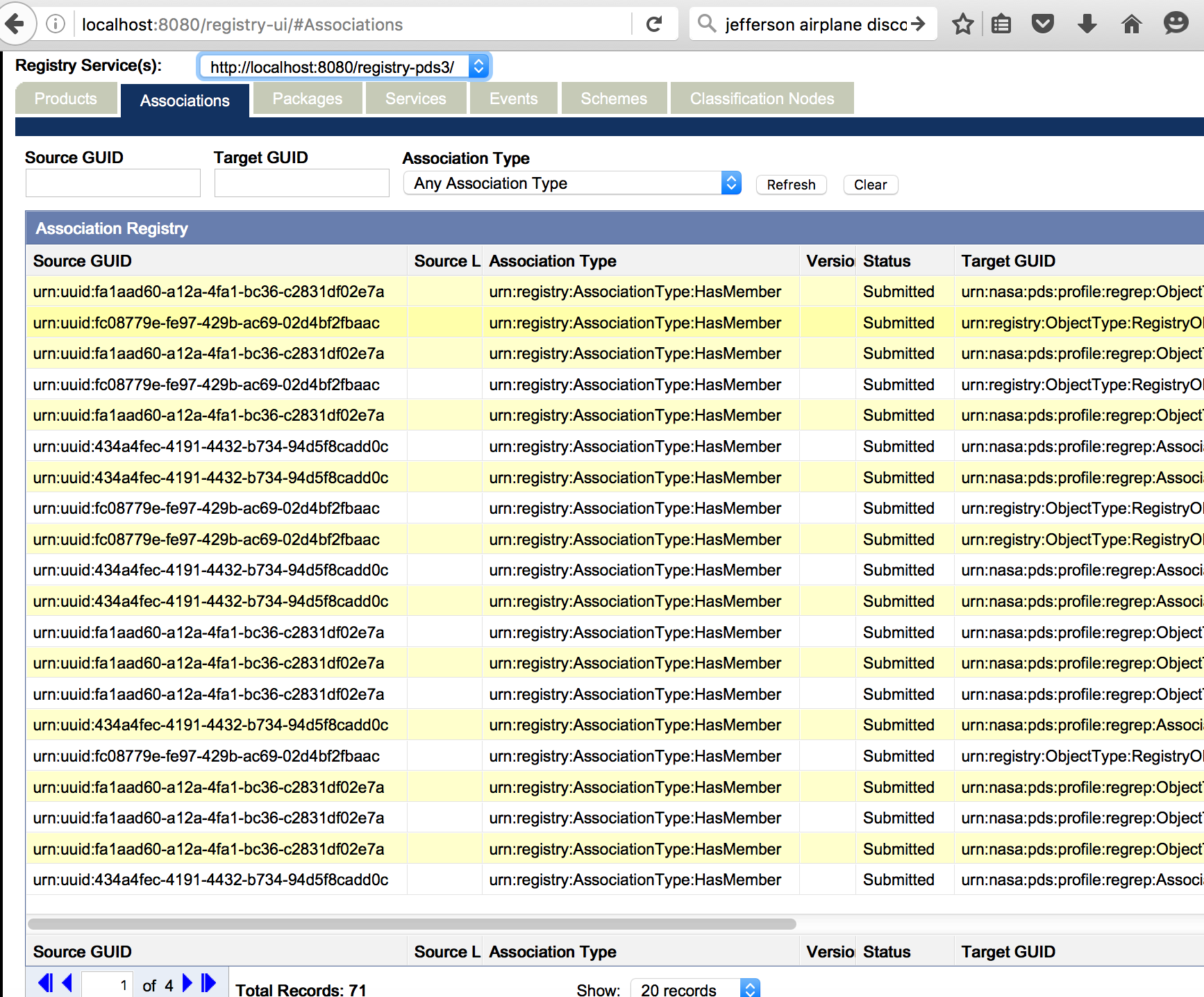 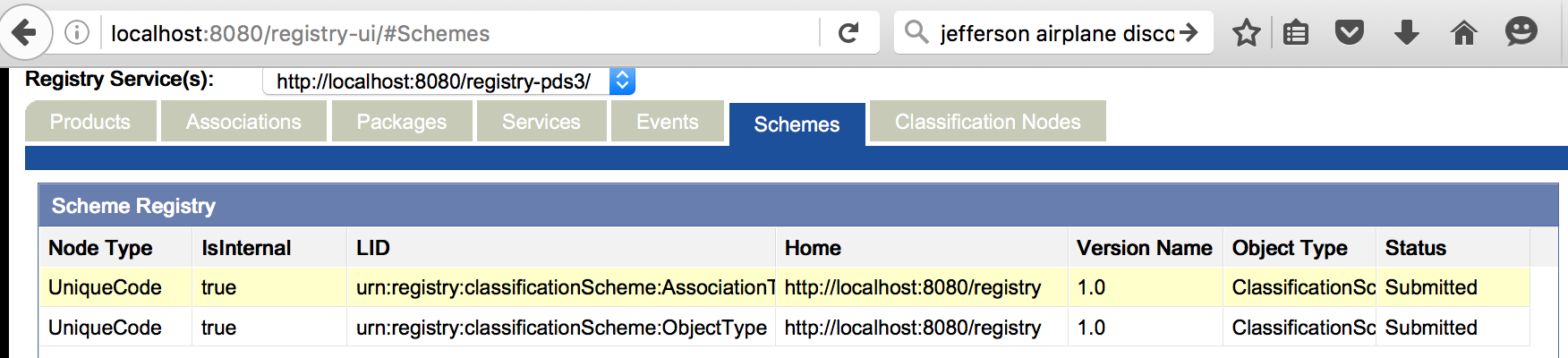 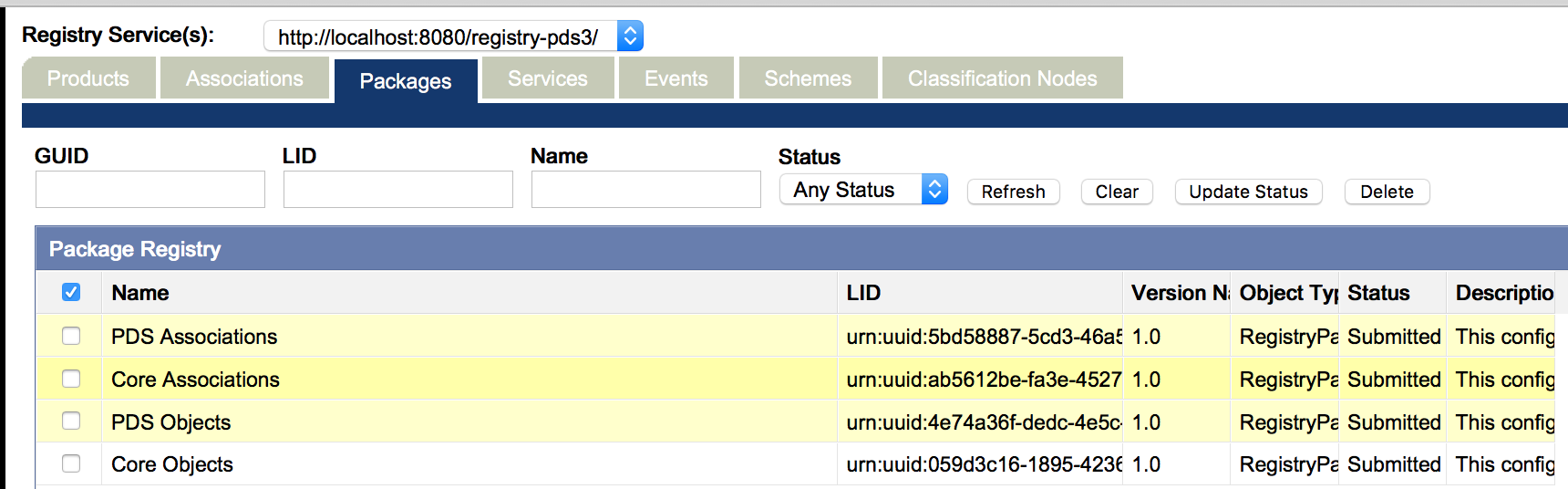 Step 19: Both Schemes and Associations should be empty.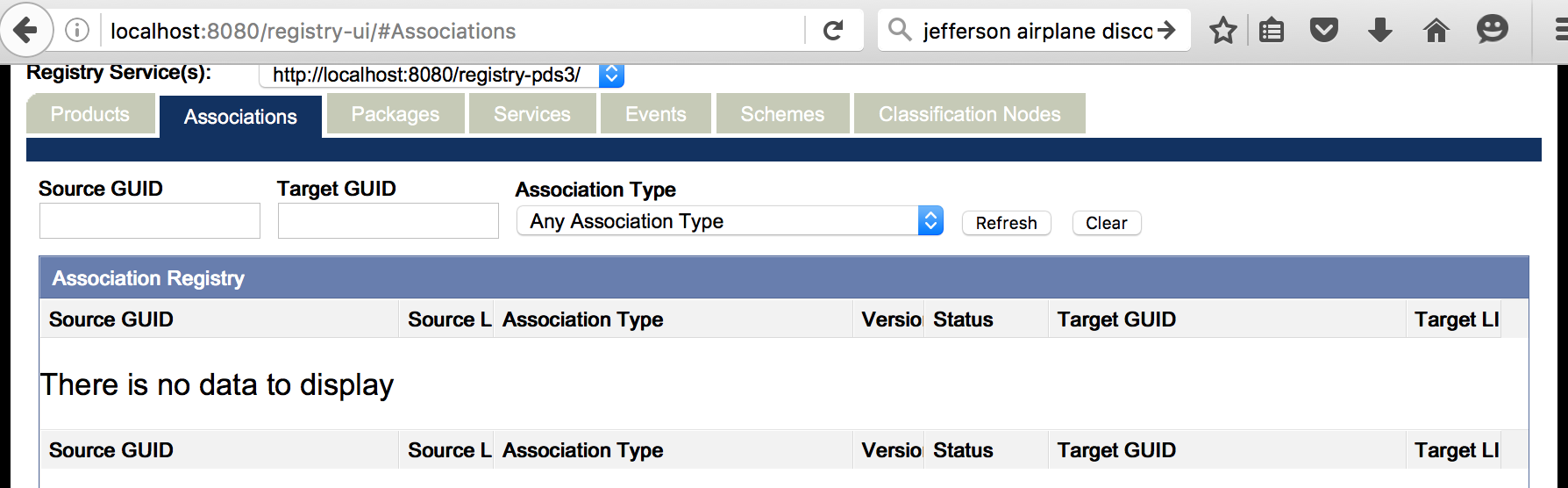 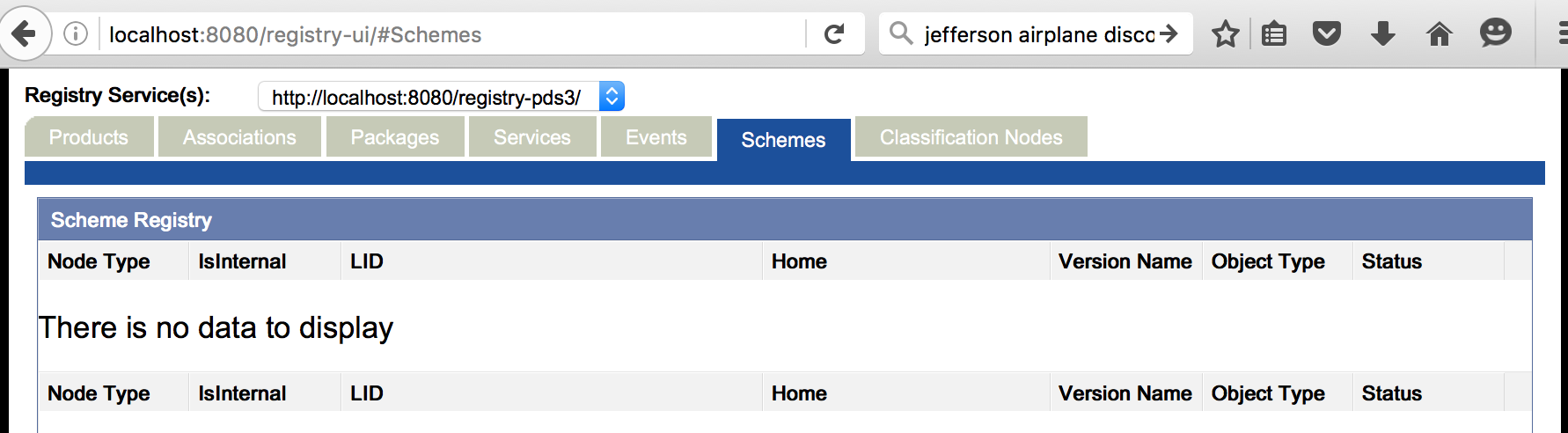 CommentsResults met success criteria.Date of Testing2017.04.21Test PersonnelRichard ChenTest Case IDHVT.8DescriptionTest new capabilities of harvest.Requirements PASS No specific functional requirement. Success CriteriaThe registry shows the harvested products.Test StepsTest URL in harvest config file with ‘?’, LID ending in .xml, <title> with many spacesClean database as described in RESETREGISTRY in Section 3.1cd testDirharvestAtmV1/ and …V2/ show NAIF’s versioning of a growing ATM dataset.diff harvestAtmV1/checksum.bad harvestAtmV2/checksum.worksvalidate -M harvestAtmV1/checksum.bad -t harvestAtmV1harvestpds4 /Users/rchen/Desktop/test/harvestAtmV1 -c harvestAtmV1.xml -e "*.xml" -l h1.outAt http://localhost:8080/registry-ui/, select registry-pds4/, then “Object Type” to “Product_Observational”, then hit “Refresh”validate -M harvestAtmV2/checksum.works -t harvestAtmV2harvestpds4 /Users/rchen/Desktop/test/harvestAtmV2 -c harvestAtmV2.xml -e "*.xml" -l h2.outrepeat step 5Test ResultsStep 3: line 1 has the debateable leading \. Line 3 has an all CAPS checksum1,3c1,3< a9e18e8e7bc034f69c77e7aeee114fa0  \bundle_v001.xml< 05a2168888cae52c1d4857b7d940d43e  data_mer1\collection_v001.csv< b1c1182320f1a6460df1501111368433  data_mer1\collection_v001.xml---> 3d20c6cecfb18f6f2421d72a031b1e1d  bundle_v002.xml> 9209d2f4b6b55b9391686c2c9567f04e  data_mer1\collection_v002.csv> e8d92e26de80b508be15833a1dc1f25c  data_mer1\collection_v002.xml8,13c8,13< bed85b2309dcd6838bd49dea22d47cda  data_mer2\collection_v001.csv< 0D0DDEEAA2036EBB69CC4AEB30E11203  data_mer2\collection_v001.xml< 7b69a8dc6136ddd98b4da378441dbc3c  data_mer2\sol0013\a0013_p236402_01_01v04.qub< 194601535dca45f7b587b7786790d7eb  data_mer2\sol0013\a0013_p236402_01_01v04.xml< ed1398a702ae0dae28ed13a98ceb832e  data_mer2\sol1245\a1245_p276309_02_02v01.qub< 5d013088de380339795b8627b50d97b1  data_mer2\sol1245\a1245_p276309_02_02v01.xml---> 1c095f0a7cfc33908e29d8860c6cbd7a  data_mer2\collection_v002.csv> 5dea8f9e6af0adfc2d3bfcd0bdb351a9  data_mer2\collection_v002.xml> 7b69a8dc6136ddd98b4da378441dbc3c  data_mer2\sol0013/a0013_p236402_01_01v04.qub> 194601535dca45f7b587b7786790d7eb  data_mer2\sol0013/a0013_p236402_01_01v04.xml> ed1398a702ae0dae28ed13a98ceb832e  data_mer2\sol1245/a1245_p276309_02_02v01.qub> 5d013088de380339795b8627b50d97b1  data_mer2\sol1245/a1245_p276309_02_02v01.xmlStep 4:Apr 17, 2017 3:25:25 PM gov.nasa.pds.tools.label.LocationValidator validateINFO: Using validation style 'PDS4 Directory' for location file:/Users/rchen/Desktop/test/harvestAtmV1/Apr 17, 2017 3:25:25 PM gov.nasa.pds.tools.validate.task.ValidationTask executeINFO: Starting validation task for location 'file:/Users/rchen/Desktop/test/harvestAtmV1/'Apr 17, 2017 3:25:26 PM gov.nasa.pds.tools.validate.task.ValidationTask executeINFO: Validation complete for location 'file:/Users/rchen/Desktop/test/harvestAtmV1/'PDS Validate Tool ReportConfiguration:   Version                       1.11.0   Date                          2017-04-17T22:25:25Z   Core Schemas                  [PDS4_PDS_1800.xsd]   Core Schematrons              [PDS4_PDS_1800.sch]   Model Version                 1800Parameters:   Targets                       [file:/Users/rchen/Desktop/test/harvestAtmV1/]   Severity Level                WARNING   Recurse Directories           true   File Filters Used             [*.xml, *.XML]   Force Mode                    off   Checksum Manifest File        file:/Users/rchen/Desktop/test/harvestAtmV1/checksum.bad   Manifest File Base Path       file:/Users/rchen/Desktop/test/harvestAtmV1/Validation Details:  FAIL: file:/Users/rchen/Desktop/test/harvestAtmV1/bundle_v001.xml      ERROR  No checksum found in the manifest for 'file:/Users/rchen/Desktop/test/harvestAtmV1/bundle_v001.xml'  PASS: file:/Users/rchen/Desktop/test/harvestAtmV1/data_mer1/collection_v001.xml  PASS: file:/Users/rchen/Desktop/test/harvestAtmV1/data_mer1/sol0011/b0011_p237201_01_01v02.xml  FAIL: file:/Users/rchen/Desktop/test/harvestAtmV1/data_mer2/collection_v001.xml      ERROR  Generated checksum '0d0ddeeaa2036ebb69cc4aeb30e11203' does not match supplied checksum '0D0DDEEAA2036EBB69CC4AEB30E11203' in the manifest for 'file:/Users/rchen/Desktop/test/harvestAtmV1/data_mer2/collection_v001.xml'  PASS: file:/Users/rchen/Desktop/test/harvestAtmV1/data_mer2/sol0013/a0013_p236402_01_01v04.xml  PASS: file:/Users/rchen/Desktop/test/harvestAtmV1/document/collection_document_inventory.xml  PASS: file:/Users/rchen/Desktop/test/harvestAtmV1/document/pancam_instrument_description.xml  PASS: file:/Users/rchen/Desktop/test/harvestAtmV1/miscellaneous/collection_misc_inventory.xml  PASS: file:/Users/rchen/Desktop/test/harvestAtmV1/miscellaneous/mer1_cube_list.xml  PASS: file:/Users/rchen/Desktop/test/harvestAtmV1/miscellaneous/mer2_cube_list.xmlSummary:  10 of 10 file(s) processed, 0 skipped  8 of 10 file(s) passed validationEnd of ReportStep 5: The interesting parts of h1.out:PDS Harvest Tool LogVersion                     Version 1.12.0Time                        Mon, Apr 17 2017 at 03:58:11 PMTarget(s)                   [/Users/rchen/Desktop/test/harvestAtmV1]File Inclusions             [*.xml]Severity Level              INFORegistry Location           http://localhost:8080/registry-pds4Registry Package Name       Harvest-Package_20170417155811Registration Package GUID   urn:uuid:1d9eabb5-5162-44e8-a0e9-c6335a781690Checksum Manifest File      /Users/rchen/Desktop/test/harvestAtmV1/checksum.badManifest File Base Path     /Users/rchen/Desktop/test/harvestAtmV1INFO:   XML extractor set to the following default namespace: http://pds.nasa.gov/pds4/pds/v1INFO:   [/Users/rchen/Desktop/test/harvestAtmV1/checksum.bad] Processing checksum manifest.INFO:   [/Users/rchen/Desktop/test/harvestAtmV1/bundle_v001.xml] Begin processing.INFO:   [/Users/rchen/Desktop/test/harvestAtmV1/bundle_v001.xml] line 54: Mapping reference type 'bundle_to_investigation' to 'investigation_ref'.[snip…]WARNING:   [/Users/rchen/Desktop/test/harvestAtmV1/data_mer2/collection_v001.xml] Generated checksum '0d0ddeeaa2036ebb69cc4aeb30e11203' does not match supplied checksum '0D0DDEEAA2036EBB69CC4AEB30E11203' in the manifest for file object '/Users/rchen/Desktop/test/harvestAtmV1/data_mer2/collection_v001.xml'.[snip…]SUCCESS:   [/Users/rchen/Desktop/test/harvestAtmV1/data_mer1/sol0011/b0011_p237201_01_01v02.xml] Successfully registered association to 'urn:uuid:3901be3c-891f-4591-bd81-8afd4ab31091'INFO:   [/Users/rchen/Desktop/test/harvestAtmV1/data_mer1/sol0011/b0011_p237201_01_01v02.xml] Association has the following GUID: urn:uuid:9cbfa248-8af6-4d21-ba4d-58b5cacc4c0fSummary:10 of 10 file(s) processed, 0 other file(s) skipped0 error(s), 3 warning(s)10 of 10 products registered.19 of 19 ancillary products registered.Product Types Registered:4 Product_Collection1 Product_Document2 Product_Observational2 Product_Ancillary19 Product_File_Repository1 Product_Bundle18 of 19 generated checksums matched their supplied value in the manifest, 0 value(s) not checked.0 of 0 generated checksums matched the supplied value in their product label, 19 value(s) not checked.19 of 19 associations registered.End of LogStep 6: (snipped from bottom: “Total Records: 29”)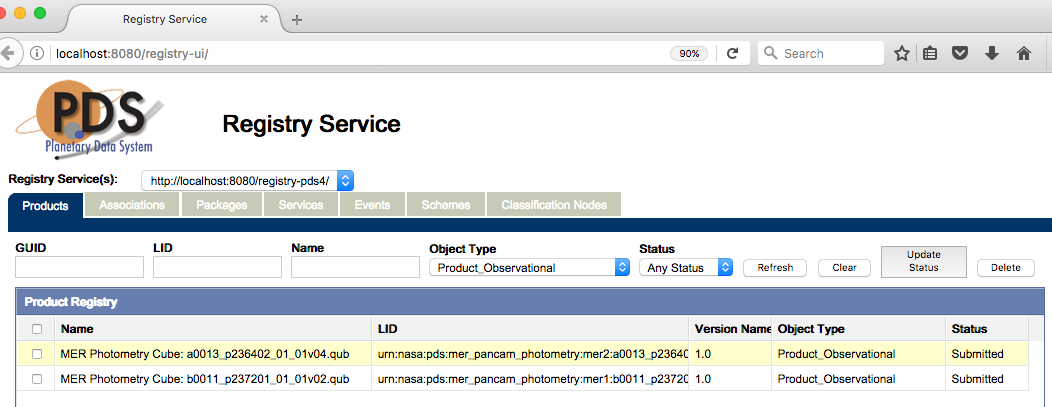 Step 7: very similar to the output of step 4Step 8:The interesting parts of h2.out:PDS Harvest Tool LogVersion                     Version 1.12.0Time                        Mon, Apr 17 2017 at 04:11:45 PMTarget(s)                   [/Users/rchen/Desktop/test/harvestAtmV2]File Inclusions             [*.xml]Severity Level              INFORegistry Location           http://localhost:8080/registry-pds4Registry Package Name       Harvest-Package_20170417161145Registration Package GUID   urn:uuid:774d1e95-3391-45cc-bc3c-6d075365b027Checksum Manifest File      /Users/rchen/Desktop/test/harvestAtmV2/checksum.worksManifest File Base Path     /Users/rchen/Desktop/test/harvestAtmV2INFO:   XML extractor set to the following default namespace: http://pds.nasa.gov/pds4/pds/v1INFO:   [/Users/rchen/Desktop/test/harvestAtmV2/checksum.works] Processing checksum manifest.INFO:   [/Users/rchen/Desktop/test/harvestAtmV2/bundle_v001.xml] Begin processing.[snip…]WARNING:   [/Users/rchen/Desktop/test/harvestAtmV2/bundle_v001.xml] Product already exists: urn:nasa:pds:mer_pancam_photometry::1.0WARNING:   [/Users/rchen/Desktop/test/harvestAtmV2/miscellaneous/collection_misc_inventory.xml] Product already exists: urn:nasa:pds:mer_pancam_photometry:misc::1.0WARNING:   [/Users/rchen/Desktop/test/harvestAtmV2/miscellaneous/mer1_cube_list.xml] Product already exists: urn:nasa:pds:mer_pancam_photometry:misc:mer1_cube_list::1.0WARNING:   [/Users/rchen/Desktop/test/harvestAtmV2/miscellaneous/mer2_cube_list.xml] Product already exists: urn:nasa:pds:mer_pancam_photometry:misc:mer2_cube_list::1.0WARNING:   [/Users/rchen/Desktop/test/harvestAtmV2/document/collection_document_inventory.xml] Product already exists: urn:nasa:pds:mer_pancam_photometry:document::1.0WARNING:   [/Users/rchen/Desktop/test/harvestAtmV2/document/pancam_instrument_description.xml] Product already exists: urn:nasa:pds:mer_pancam_photometry:document:pancam_inst::1.0WARNING:   [/Users/rchen/Desktop/test/harvestAtmV2/data_mer2/collection_v001.xml] Product already exists: urn:nasa:pds:mer_pancam_photometry:mer2::1.0WARNING:   [/Users/rchen/Desktop/test/harvestAtmV2/data_mer2/sol0013/a0013_p236402_01_01v04.xml] Product already exists: urn:nasa:pds:mer_pancam_photometry:mer2:a0013_p236402_01_01v04::1.0WARNING:   [/Users/rchen/Desktop/test/harvestAtmV2/data_mer1/collection_v001.xml] Product already exists: urn:nasa:pds:mer_pancam_photometry:mer1::1.0WARNING:   [/Users/rchen/Desktop/test/harvestAtmV2/data_mer1/sol0011/b0011_p237201_01_01v02.xml] Product already exists: urn:nasa:pds:mer_pancam_photometry:mer1:b0011_p237201_01_01v02::1.0[snip…]Summary:15 of 15 file(s) processed, 0 other file(s) skipped0 error(s), 10 warning(s)5 of 15 products registered.9 of 9 ancillary products registered.Product Types Registered:2 Product_Collection2 Product_Observational9 Product_File_Repository1 Product_Bundle9 of 9 generated checksums matched their supplied value in the manifest, 0 value(s) not checked.0 of 0 generated checksums matched the supplied value in their product label, 9 value(s) not checked.9 of 9 associations registered.End of LogStep 9: (snipped from bottom: “Total Records: 43”)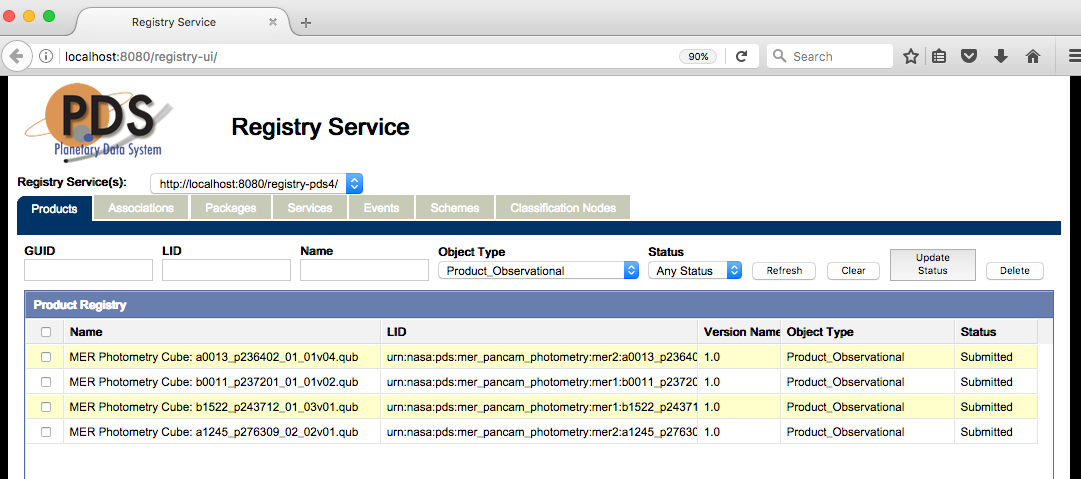 CommentsResults met success criteria.Steps 3-9 clear PDS-471 and PDS-473. Biuld 7b opens PDS-497. The first checksum manifest has file “\bundle.xml” (leading ‘\’), which validate and harvest handle differently. It also has a checksum in all caps, which both validate and harvest fail to recognize as a good value. Date of Testing2017.04.17Test PersonnelRichard ChenTest Case IDMOD.1DescriptionUse LDDTool to create local data dictionariesRequirements PASS L5.SCH.1: The service shall provide a user interface for entering of queries and display of search resultsSuccess CriteriaValidate uses the created local data dictionary to validate a label.Test StepsThe registry must have data, and Harvest must have gotten absolute paths as inputs.Test cases SRCH.3, SRCH.5, or SRCH.6 (typically run after HVT.3) leave PDS3 context products in the registry.cd testDir/testLDDvalidate -x ../PDS4_PDS_1800.xsd -S ../PDS4_PDS_1800.sch -t nsyt_maro.xmllddtool -pl ingest_ldd.xml At line 25 of ingest_ldd_INSIGHT_0510.xsd, insert:<xs:element name="Observation_Information" type="insight:Observation_Information"/>validate -x ../PDS4_PDS_1800.xsd ingest_ldd_INSIGHT_0510.xsd -S ../PDS4_PDS_1800.sch ingest_ldd_INSIGHT_0510.sch -t nsyt_maro.xmlrm ingest_ldd_INSIGHT*Test ResultsStep 2:Apr 17, 2017 1:16:44 AM gov.nasa.pds.tools.label.LocationValidator validateINFO: Using validation style 'PDS4 Label' for location file:/Users/rchen/Desktop/test/testLDD/nsyt_maro.xmlApr 17, 2017 1:16:44 AM gov.nasa.pds.tools.validate.task.ValidationTask executeINFO: Starting validation task for location 'file:/Users/rchen/Desktop/test/testLDD/nsyt_maro.xml'Apr 17, 2017 1:16:45 AM gov.nasa.pds.tools.validate.task.ValidationTask executeINFO: Validation complete for location 'file:/Users/rchen/Desktop/test/testLDD/nsyt_maro.xml'PDS Validate Tool ReportConfiguration:   Version                       1.11.0   Date                          2017-04-17T08:16:44ZParameters:   Targets                       [file:testDir/testLDD/nsyt_maro.xml]   User Specified Schemas        [file:testDir/PDS4_PDS_1800.xsd]   User Specified Schematrons    [file:testDir/PDS4_PDS_1800.sch]   Severity Level                WARNING   Recurse Directories           true   File Filters Used             [*.xml, *.XML]   Force Mode                    offValidation Details:  FAIL: file:testDir/testLDD/nsyt_maro.xml      ERROR  line 113, 46: cvc-complex-type.2.4.c: The matching wildcard is strict, but no declaration can be found for element 'insight:Observation_Information'.Summary:  1 of 1 file(s) processed, 0 skipped  0 of 1 file(s) passed validationEnd of ReportStep 3:>>info    - LDDTOOL Version: 0.2.1.3>>info    - Date: Mon Apr 17 01:22:27 PDT 2017>>info    - JAVAHOME: /Library/Java/JavaVirtualMachines/jdk1.8.0_101.jdk/Contents/Home>>info    - PARENT_DIR: /PDS4tools/lddtool>>info    - SCRIPT_DIR: /PDS4tools/lddtool/bin>>info    - LIB_DIR: /PDS4tools/lddtool/lib>>info    - Found input file: ingest_ldd.xml>>info    - Found required file: /PDS4tools/lddtool/Data/MDPTNConfigClassDisp.xml>>info    - Configured Steward/NameSpaceId Pairs>>info    - geo - geom>>info    - img - cart>>info    - img - disp>>info    - img - img>>info    - img - pds>>info    - msn - msn>>info    - ops - pds>>info    - pds - pds>>info    - rings - rings>>info    - Found required file: /PDS4tools/lddtool/Data/dd11179.pins>>info    - Found required file: /PDS4tools/lddtool/Data/DMDocument.pins>>info    - Found required file: /PDS4tools/lddtool/Data/UpperModel.pont>>info    - Found required file: /PDS4tools/lddtool/Data/Glossary.pins>>info    - getMasterObjectDict - Found LDDToolSingletonClass - DMDocument.LDDToolSingletonClass.title:Discipline_Area>>info    - Found required file: /PDS4tools/lddtool/Data/UpperModel.pins>>info    - Generate Schematron Rules - Custom Rule Counts - Before generation>>info    - Rule count for Arr: 59>>info    - Rule count for Map: 59>>info    - Rule count for Id Map: 59   WARNING  Header:  - New namespace id has been specified:insight   INFO     Attribute: <mission_phase_name> - This local attribute has a duplicate in the PDS4 data dictionary.   INFO     Attribute: <release_number> - The default minimum value provided by the attribute's data type is being overridden with 1   INFO     Attribute: <software_name> - The default minimum characters provided by the attribute's data type is being overridden with 1   INFO     Attribute: <software_name> - The default maximum characters provided by the attribute's data type is being overridden with 255   INFO     Attribute: <software_version_id> - The default minimum characters provided by the attribute's data type is being overridden with 1   INFO     Attribute: <software_version_id> - The default maximum characters provided by the attribute's data type is being overridden with 255   INFO     Attribute: <software_version_id> - This local attribute has a duplicate in the PDS4 data dictionary.   INFO     Attribute: <sol_number> - The default minimum value provided by the attribute's data type is being overridden with 0   INFO     Attribute: <spacecraft_clock_start_count> - The default minimum characters provided by the attribute's data type is being overridden with 1   INFO     Attribute: <spacecraft_clock_start_count> - The default maximum characters provided by the attribute's data type is being overridden with 255   INFO     Attribute: <spacecraft_clock_start_count> - This local attribute has a duplicate in the PDS4 data dictionary.   INFO     Attribute: <spacecraft_clock_stop_count> - The default minimum characters provided by the attribute's data type is being overridden with 1   INFO     Attribute: <spacecraft_clock_stop_count> - The default maximum characters provided by the attribute's data type is being overridden with 255   INFO     Attribute: <spacecraft_clock_stop_count> - This local attribute has a duplicate in the PDS4 data dictionary.   INFO     Attribute: <start_local_mean_solar_time> - The default minimum characters provided by the attribute's data type is being overridden with 8   INFO     Attribute: <start_local_mean_solar_time> - The default maximum characters provided by the attribute's data type is being overridden with 255   INFO     Attribute: <start_local_true_solar_time> - The default minimum characters provided by the attribute's data type is being overridden with 8   INFO     Attribute: <start_local_true_solar_time> - The default maximum characters provided by the attribute's data type is being overridden with 255   INFO     Attribute: <start_sol_number> - The default minimum value provided by the attribute's data type is being overridden with 0   INFO     Attribute: <start_solar_longitude> - The default minimum value provided by the attribute's data type is being overridden with 0   INFO     Attribute: <start_solar_longitude> - The default maximum value provided by the attribute's data type is being overridden with 360   INFO     Attribute: <stop_local_mean_solar_time> - The default minimum characters provided by the attribute's data type is being overridden with 8   INFO     Attribute: <stop_local_mean_solar_time> - The default maximum characters provided by the attribute's data type is being overridden with 255   INFO     Attribute: <stop_local_true_solar_time> - The default minimum characters provided by the attribute's data type is being overridden with 8   INFO     Attribute: <stop_local_true_solar_time> - The default maximum characters provided by the attribute's data type is being overridden with 255   INFO     Attribute: <stop_sol_number> - The default minimum value provided by the attribute's data type is being overridden with 0   INFO     Attribute: <stop_solar_longitude> - The default minimum value provided by the attribute's data type is being overridden with 0   INFO     Attribute: <stop_solar_longitude> - The default maximum value provided by the attribute's data type is being overridden with 360   INFO     Attribute: <instrument_clock_start_count> - The default minimum characters provided by the attribute's data type is being overridden with 1   INFO     Attribute: <instrument_clock_start_count> - The default maximum characters provided by the attribute's data type is being overridden with 255>>info    - Checking for attribute consistency - checkSameNameOverRide>>info    - Counts>>info    - Classes: 342>>info    - Attributes: 1327>>info    - Rules: 260 >>info    - LDDTOOL ExitStep 5:Apr 17, 2017 1:25:50 AM gov.nasa.pds.tools.label.LocationValidator validateINFO: Using validation style 'PDS4 Label' for location file:/Users/rchen/Desktop/test/testLDD/nsyt_maro.xmlApr 17, 2017 1:25:50 AM gov.nasa.pds.tools.validate.task.ValidationTask executeINFO: Starting validation task for location 'file:/Users/rchen/Desktop/test/testLDD/nsyt_maro.xml'Apr 17, 2017 1:25:50 AM gov.nasa.pds.tools.validate.task.ValidationTask executeINFO: Validation complete for location 'file:/Users/rchen/Desktop/test/testLDD/nsyt_maro.xml'PDS Validate Tool ReportConfiguration:   Version                       1.11.0   Date                          2017-04-17T08:25:49ZParameters:   Targets                       [file:testDir/testLDD/nsyt_maro.xml]   User Specified Schemas        [file:testDir/PDS4_PDS_1700.xsd, file:testDir/testLDD/ingest_ldd_INSIGHT_0510.xsd]   User Specified Schematrons    [file:testDir/PDS4_PDS_1700.sch, file:testDir/testLDD/ingest_ldd_INSIGHT_0510.sch]   Severity Level                WARNING   Recurse Directories           true   File Filters Used             [*.xml, *.XML]   Force Mode                    offValidation Details:  PASS: file:testDir/testLDD/nsyt_maro.xmlSummary:  1 of 1 file(s) processed, 0 skipped  1 of 1 file(s) passed validationEnd of ReportCommentsResults met success criteria.Date of Testing2017.04.17Test PersonnelRichard ChenTest Case IDPOR.1DescriptionUse Data Set View (not Search) to browse productsRequirements PASS L5.SCH.1: The service shall provide a user interface for entering of queries and display of search resultsSuccess CriteriaAccess any registered, individual PDS3 data set (a context product)Test StepsThe registry must have data, and Harvest must have gotten absolute paths as inputs.Test cases SRCH.3, SRCH.5, or SRCH.6 (typically run after HVT.3) leave PDS3 context products in the registry.In a browser,
http://localhost:8080/ds-view/query?identifier=MSL-M-CHEMCAM-LIBS-4/5-RDR-V1.0&resclass=data.dataset Test ResultsStep 1: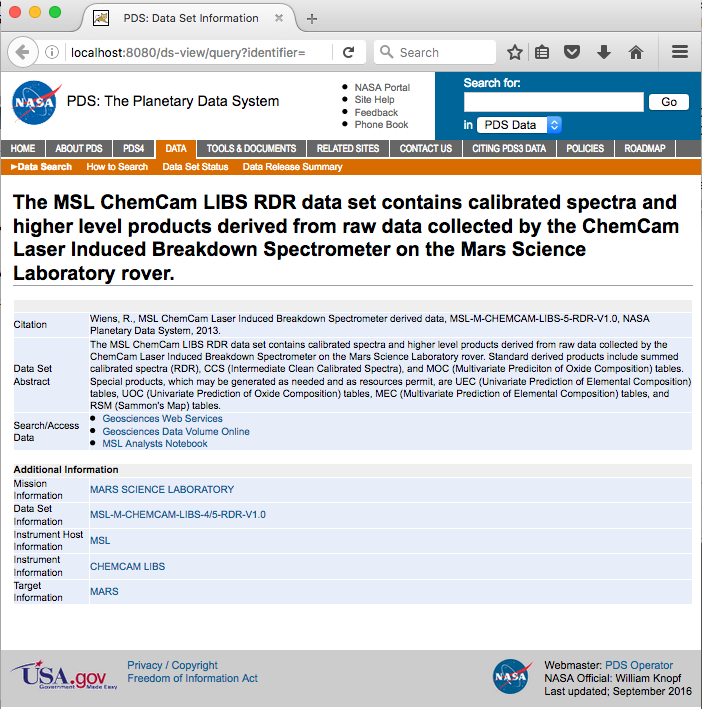 CommentsResults met success criteria.Date of Testing2017.04.15Test PersonnelRichard ChenTest Case IDPOR.2DescriptionSubmit and browse tools and services.Requirements PASS 4.2.2: Develop and implement procedures for periodically monitoring the user community interests and practices and verifying the usability of the products in the archiveSuccess CriteriaUpload and download non-core toolsTest StepsUse the web site for EN developmentssh pds-gammals /home/pds4/stagingIn a browser, http://pds-gamma.jpl.nasa.gov/tools/tool-registry/. Browse.Choose tab “Submit a Tool”. Fill in various false info, e.g. “espn.com”repeat step 2inspect newly created .xml file, e.g. search for a value entered, e.g.
grep -r -a1 espn.com /home/pds4/stagingTest ResultsStep 6:/home/pds4/staging/20170419-104442/testing_-_please_delete_1.0.xml-        <version_id>1.0</version_id>/home/pds4/staging/20170419-104442/testing_-_please_delete_1.0.xml:        <url>http://espn.com</url>/home/pds4/staging/20170419-104442/testing_-_please_delete_1.0.xml-        <release_date>2017-04-19</release_date>--/home/pds4/staging/20170419-104442/testing_-_please_delete_1.0.xml-        <category>Search</category>/home/pds4/staging/20170419-104442/testing_-_please_delete_1.0.xml:        <description>espn.com</description>/home/pds4/staging/20170419-104442/testing_-_please_delete_1.0.xml-    </Service>CommentsResults met success criteria.Date of Testing2017.04.19Test PersonnelRichard ChenTest Case IDPRG.1DescriptionGenerate a PDS4 label from a PDS3 label or a PDS-specific DOM object.Requirements PASS L4.PRP.2 : The system shall provide a tool that assists users in the generation of PDS product labels.Success CriteriaGenerate produces a syntactically valid PDS Product Label else indicates where the input is invalid. Test StepsSome files in testDir/testHarvest/ come from PDS3 labels. Generate automatically and compare. Step 3 would be better with an xml diff.cd testDir/testPrepgenerate -p gendoc.lbl -t gendoc.vm diff -w gendoc.xml gendoc.baseline.xmlrm gendoc.xmlgenerate -p gen_ELE_MOM1.LBL gen_ELE_MOM2.LBL gen_ELE_MOM3.LBL -t gen_data.vmdiff -w gen_ELE_MOM1.xml gen_ele_baseline.xmldiff gen_ELE_MOM[13].LBLdiff gen_ELE_MOM[13].xmlrm gen_ELE_MOM?.xmlTest new functionality from build 6acd genmpfgenerate -p i455934l.drk -t mpf_imp_raw_template_1400.xmlgenerate -p i646954r.img -t mpf_imp_raw_template_1400.xmldiff i455934l.xml i455934l.baseline.xml; diff i646954r.xml i646954r.baseline.xmlrm i455934l.xml i646954r.xmlTest ResultsStep 2:New PDS4 Label: testDir/testPrep/gendoc.xmlStep 3: no differencesStep 5: Note that generate used to (erroneously) require –d or –oNew PDS4 Label: testDir/testPrep/gen_ELE_MOM1.xmlNew PDS4 Label: testDir/testPrep/gen_ELE_MOM2.xmlNew PDS4 Label: testDir/testPrep/gen_ELE_MOM3.xml Step 6: The only differences are carriage returns and an empty element. 1c1,7< <?xml version="1.0" encoding="UTF-8"?><Product_Observational xmlns="http://pds.nasa.gov/schema/pds4/pds/v06" xmlns:dph="http://pds.nasa.gov/schema/pds4/dph/v01" xmlns:pds="http://pds.nasa.gov/schema/pds4/pds/v06" xmlns:xsi="http://www.w3.org/2001/XMLSchema-instance" xsi:schemaLocation="http://pds.nasa.gov/schema/pds4/dph/v01 http://pds.jpl.nasa.gov/repository/pds4/examples/dph_examples_6h/dph_example_archive_VG2PLS/schemas/Product_TableChar_tailored_0600h.xsd" xsi:type="dph:Product_Table_Character">---> <?xml version="1.0" encoding="UTF-8"?>> <Product_Observational xmlns="http://pds.nasa.gov/schema/pds4/pds/v06">   xmlns:dph="http://pds.nasa.gov/schema/pds4/dph/v01">   xmlns:pds="http://pds.nasa.gov/schema/pds4/pds/v06">   xmlns:xsi="http://www.w3.org/2001/XMLSchema-instance">   xsi:schemaLocation="http://pds.nasa.gov/schema/pds4/dph/v01 http://pds.jpl.nasa.gov/repository/pds4/examples/dph_examples_6h/dph_example_archive_VG2PLS/schemas/Product_TableChar_tailored_0600h.xsd">   xsi:type="dph:Product_Table_Character">71a78,79>         <Node_Area>>         </Node_Area>Step 7: diff the inputs12c12< PRODUCT_ID                    = "ELE_MOM1.TAB"---> PRODUCT_ID                    = "ELE_MOM3.TAB"21c21< ^TABLE                        = "ELE_MOM1.TAB"---> ^TABLE                        = "ELE_MOM3.TAB"Step 8: diff the outputs75,76c75,76<             <file_name>ELE_MOM1.TAB</file_name><             <local_identifier>ELE_MOM1.TAB</local_identifier>--->             <file_name>ELE_MOM3.TAB</file_name>>             <local_identifier>ELE_MOM3.TAB</local_identifier>Step 11New PDS4 Label: testDir/testPrep/genmpf/i455934l.xmlStep 12:New PDS4 Label: testDir/testPrep/genmpf/i646954r.xmlStep 13: No differences except for modification_date (for each pair).28c28<                 <modification_date>2017-04-16</modification_date>--->                 <modification_date>2015-10-22</modification_date>CommentsGenerate converts most constructs in a PDS3 label into a PDS4 label. Results met success criteria.PDS-113, created during testing of build 2c, requests handling carets in PDS3 labels used for detached labels.PDS-398, created during testing of build 6a, requests that `generate -o .` write output to a different directory.Build 7b clears PDS-470, created during testing of build 7a. Generate passes through a nil element instead of removing it.Date of Testing2017.04.16Test PersonnelRichard ChenTest Case IDPRP.1DescriptionExtract tabular data from a PDS4 product.Requirements PASS L4?.???.?Success CriteriaProduce equivalent data in fixed width or csv. Test Stepscd testDir/testPrepjava -versionextract-table extr_hp3.xmlOperate on label pointing to multiple data files:
extract-table -l extr3.xmlextract-table -t^ maven_events_20140801.xmlTest ResultsStep 2: java version "1.8.0_101"Java(TM) SE Runtime Environment (build 1.8.0_101-b13)Java HotSpot(TM) 64-Bit Server VM (build 25.101-b13, mixed mode)Step 3:Spacecraft Clock Time   Tilt X   Tilt Y   Tilt A   Tilt B Sol Number      527817604.00000    90823  -215633   372377  1118264       0029      527817614.00000    90210  -215075   372241  1118067       0029      527817624.00000    91265  -215667   373688  1118125       0029…Step 4: file: extr3.TAB  table 1: fixed-width character table    field 1: SOL (ASCII_Integer)    field 2: LTST (ASCII_Real)    field 3: LMST (ASCII_Real)    field 4: V (ASCII_Real)    field 5: DV+ (ASCII_Real)    field 6: DV- (ASCII_Real)    field 7: DIR (ASCII_Real)    field 8: DDIR (ASCII_Real)    field 9: EXPOSURE TIME (ASCII_Real)    field 10: FILE NAME (ASCII_File_Name)file: extr3.csv  table 1: delimited table    field 1: CHANNEL_NUMBER (ASCII_Integer)    field 2: SPECTRA_01 (ASCII_Integer)    field 3: SPECTRA_02 (ASCII_Integer)    field 4: SPECTRA_03 (ASCII_Integer)    field 5: SPECTRA_04 (ASCII_Integer)    field 6: SPECTRA_05 (ASCII_Integer)    field 7: SPECTRA_06 (ASCII_Integer)    field 8: SPECTRA_07 (ASCII_Integer)    field 9: SPECTRA_08 (ASCII_Integer)    field 10: SPECTRA_09 (ASCII_Integer)    field 11: SPECTRA_10 (ASCII_Integer)    field 12: SPECTRA_11 (ASCII_Integer)    field 13: SPECTRA_12 (ASCII_Integer)file: extr3.dat  table 1: fixed-width binary table    field 1: SCLK_SECONDS (UnsignedMSB4)    field 2: SCLK_SUBSECONDS (UnsignedMSB2)    field 3: SPARE (UnsignedMSB2)    field 4: ROTATION_MOTOR_POSITION (IEEE754MSBDouble)    field 5: ROTATION_MOTOR_CURRENT_SENSOR (IEEE754MSBDouble)    field 6: REVOLUTION_MOTOR_POSITION (IEEE754MSBDouble)    field 7: REVOLUTION_MOTOR_CURRENT_SENSOR (IEEE754MSBDouble)    field 8: Z_MOTOR_POSITION (IEEE754MSBDouble)    field 9: Z_MOTOR_CURRENT_SENSOR (IEEE754MSBDouble)    field 10: TEMPERATURE_SENSOR (IEEE754MSBDouble)    field 11: BUTTERFLY_SWITCH_1 (UnsignedMSB4)    field 12: BUTTERFLY_SWITCH_2 (UnsignedMSB4)    field 13: RAT_OVER_CURRENT_ALARM (UnsignedMSB4)    field 14: Z_AXIS_MOTOR_CONTROLLER_STATUS (UnsignedByte)    field 15: REVOLVE_MOTOR_CONTROLLER_STATUS (UnsignedByte)    field 16: GRIND_MOTOR_CONTROLLER_STATUS (UnsignedByte)    field 17: SPARE (UnsignedByte)    field 18: ROVER_BUS_VOLTAGE (IEEE754MSBDouble)    field 19: ALGORITHM_STATE (UnsignedMSB4)field 20: ANOMALY_FLAG (UnsignedMSB4)Step 5: Event ID^event_type_id^start_time^end_time^source^description^discussion^modified_time^mission_event_id   13642^          122^2014-11-23T18:15:39-07:00^2014-11-23T18:15:39-07:00^Integrated Report^Start of outbound side orbit segment.^['VM_10', 'VM_GV_SET_STR', 'vm_gv=GV_ORBIT_SEGMENT', '(152),vm_string=OB_SIDE'] FILENAME:report_integrated.MVN.txt^2014-12-19T11:31:41.566628^          140997   13646^          121^2014-11-18T04:26:15-07:00^2014-11-18T04:26:15-07:00^Integrated Report^Start of periapse orbit segment.^['VM_10', 'VM_GV_SET_STR', 'vm_gv=GV_ORBIT_SEGMENT', '(152),vm_string=PERIAPSE'] FILENAME:report_integrated.MVN.txt^2014-12-19T11:31:41.597141^          122415[snip…]   24062^          131^2015-02-14T21:34:37-07:00^2015-02-14T21:34:37-07:00^SPICE ^Spacecraft entered eclipse^Generated using mvn_spk_2015_050_20_00_02.bsp^2015-02-22T02:30:13.515326^          594473   24063^          130^2015-02-14T17:27:26-07:00^2015-02-14T17:27:26-07:00^SPICE ^Spacecraft exited eclipse^Generated using mvn_spk_2015_050_20_00_02.bsp^2015-02-22T02:30:13.916244^          594472CommentsResults met success criteria.Date of Testing2017.04.19Test PersonnelRichard ChenTest Case IDPRT.1DescriptionTransform PDS4 images into other formats. Transform is built upon a Java API.Requirements PASS L4.PRP.4: The system shall provide a tool for transforming PDS products as follows…PASS L5.GEN.4: Tools shall have an application programming interface.Success CriteriaInput and output images look the same.Test Stepscd testDir/transform testPrep/i943630r.xml -o ./ -f jpgtransform testPrep/tfm_FF01.LBL -o ./ -f jp2transform testPrep/tfm_ELE_MOM.LBL -f pds4-labelgrep -H NAME testPrep/tfm_ELE_MOM.LBL | grep , ; grep -H name testPrep/tfm_ELE_MOM.xml | grep ,diff -w tfm_ele_mom.xml testPrep/tfm_ELE_MOM.xmltransform testPrep/tfm_414.xml -f jpgTest ResultsStep 2:PDS Transform Tool LogVersion                     Version 1.5.0Time                        Wed, Apr 19 2017 at 10:55:37 AMTarget                      [testPrep/i943630r.xml]Output Directory            .Index                       1Format Type                 jpgINFO:   [testPrep/i943630r.xml] Transforming image '1' of file 'i943630r.raw'INFO:   [TwoDImageExporter:setImageStatistics] No display settings found for identifier 'MPFL-M-IMP_IMG_GRAYSCALE'.INFO:   [testPrep/i943630r.xml] Successfully transformed image '1' of file 'i943630r.raw' to the following output: ./i943630r.jpg i943630r.jpg:	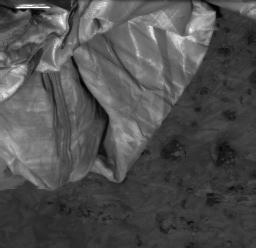 Step 3: transform VICAR IOImage write DoneJConvertIIO0) INP = testPrep/tfm_FF01.LBL1) OUT = ../TFM_FF01.bmp2) FORMAT = bmp3) RI = true4) OFORM = BYTEPDS Transform Tool LogVersion                     Version 1.5.0Time                        Wed, Apr 19 2017 at 10:57:02 AMTarget                      [testPrep/tfm_FF01.LBL]Output Directory            ..Index                       1Format Type                 jp2INFO:   [testPrep/tfm_FF01.LBL] Transforming image file: testPrep/TFM_FF01.IMGINFO:   [testPrep/tfm_FF01.LBL] Successfully transformed image file 'testPrep/TFM_FF01.IMG' to the following output: ../TFM_FF01.jp2 TFM_FF01.jp2: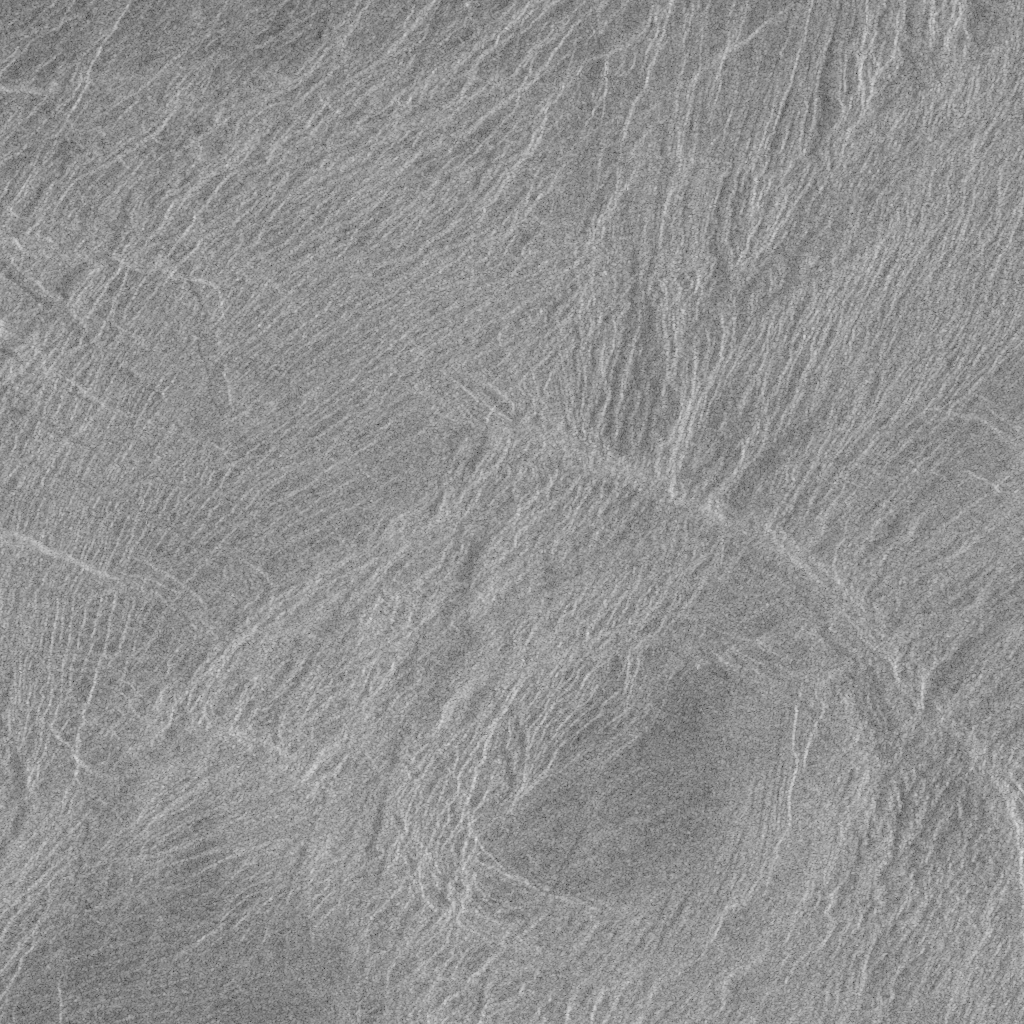 Step 4:PDS Transform Tool LogVersion                     Version 1.5.0Time                        Wed, Apr 19 2017 at 10:58:52 AM Target                      [testPrep/tfm_ELE_MOM.LBL]Output Directory            testDirIndex                       1Format Type                 pds4-labelINFO:   [testPrep/tfm_ELE_MOM.LBL] Transforming label file: testPrep/tfm_ELE_MOM.LBLINFO:   [testPrep/tfm_ELE_MOM.LBL] Successfully transformed PDS3 label 'testPrep/tfm_ELE_MOM.LBL' to a PDS4 label ' testDir/tfm_ele_mom.xml'Step 5 shows proper handling of commas in column name.testPrep/tfm_ELE_MOM.LBL:    NAME                      = "ELE_TEMP,OK,COMMA"testPrep/tfm_ELE_MOM.xml:          <name>ele_temp,ok,comma</name>Step 6: trivial, expected differences1c1,2< <?xml version="1.0" encoding="UTF-8"?><Product_Observational xmlns="http://pds.nasa.gov/pds4/pds/v1" xmlns:pds="http://pds.nasa.gov/pds4/pds/v1" xmlns:xsi="http://www.w3.org/2001/XMLSchema-instance">---> <?xml version="1.0" encoding="UTF-8"?>> <Product_Observational xmlns="http://pds.nasa.gov/pds4/pds/v1" xmlns:pds="http://pds.nasa.gov/pds4/pds/v1" xmlns:xsi="http://www.w3.org/2001/XMLSchema-instance" xsi:schemaLocation="">6c7<         <information_model_version>1.6.0.0</information_model_version>--->     <information_model_version>1.2.0.1</information_model_version>10c11<                 <modification_date>2016-04-21</modification_date>--->         <modification_date>2014-04-07</modification_date>Step 7: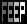 CommentsResults met success criteria.https://oodt.jpl.nasa.gov/jira/browse/PDS-343 (formerly PDS-349), created during testing of build 5b, requests friendlier warning messagesDate of Testing2017.04.19Test PersonnelRichard ChenTest Case IDPRT.2DescriptionTransform PDS4 Array_3D products into other formats.Requirements PASS L4.PRP.4: The system shall provide a tool for transforming PDS products as follows…PASS L5.GEN.4: Tools shall have an application programming interface.Success CriteriaIf browse product exists, compare output against it. Test Stepscd testDir/testPrepFiles tfm_d00.* were d000m5240t494053574edr_f0000_0501m1.* from an Insight reviewtransform tfm_d00.xml -f jpgrm tfm_d00.jpgTransform an unsignedLSB2 and a signedLSB2.transform tfm_434u.xml -f pngtransform tfm_434s.xml -f gifrm tfm_434.png tfm_434.gifTest ResultsStep 2:PDS Transform Tool Log	Version                     Version 1.5.0Time                        Wed, Apr 19 2017 at 11:02:38 AMTarget                      [tfm_d00.xml]Output Directory            testDir/testPrepIndex                       1Format Type                 jpgINFO:   [tfm_d00.xml] Transforming image '1' of file 'tfm_d00.vic'INFO:   [ThreeDImageExporter:setImageStatistics] No display settings found for identifier 'IMAGE DATA'.INFO:   [tfm_d00.xml] Successfully transformed image '1' of file 'tfm_d00.vic' to the following output: testDir/testPrep/tfm_d00.jpg Output looks good and matches browse product tfm_d00.png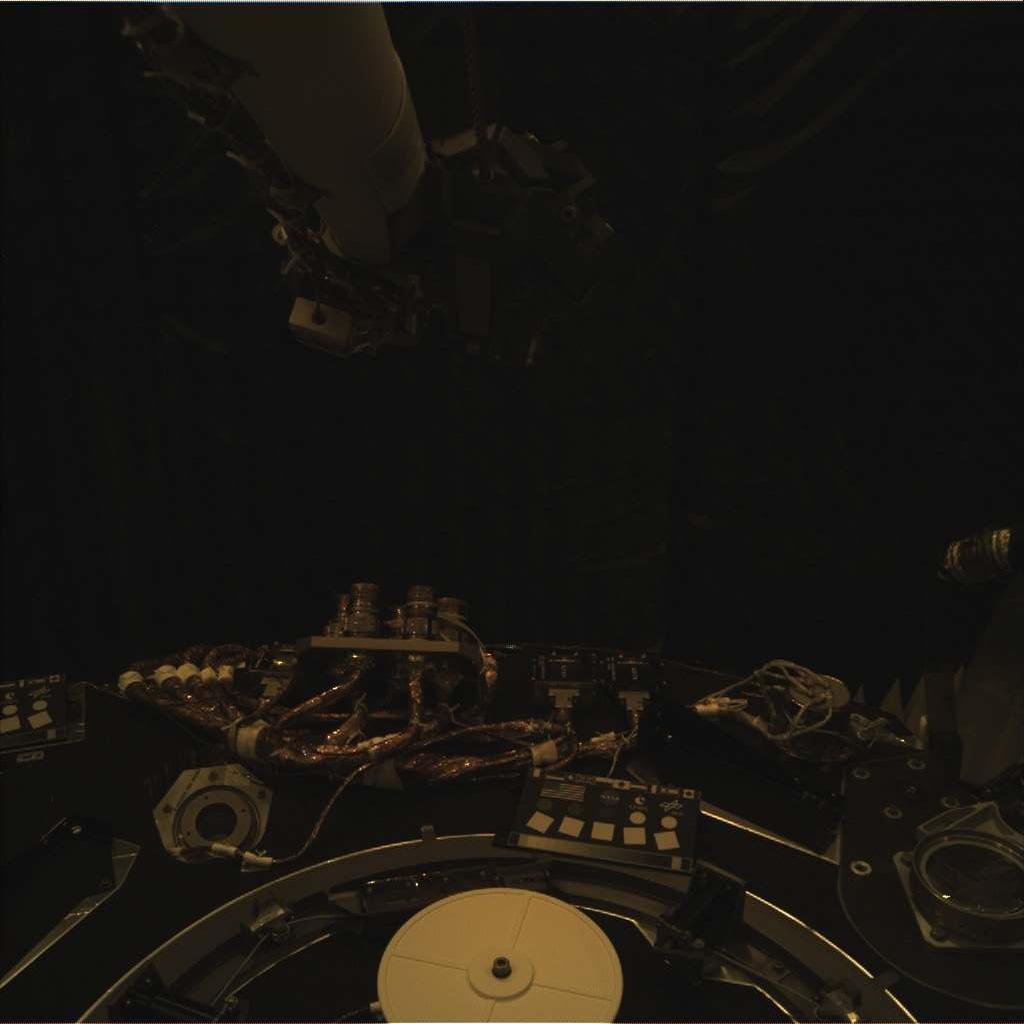 Step 4: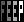 Step 5: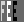 CommentsResults met success criteria.Date of Testing2017.04.19Test PersonnelRichard ChenTest Case IDPRT.3DescriptionTest various capabilities described in release documents:Transform PDS4 Array_3D_Spectrum into other formats.Use scaling_factor, value_offset, and orientation values. Transform label with multiple imagesRequirements PASS L4.PRP.4: The system shall provide a tool for transforming PDS products as follows…Success CriteriaVisually inspect output productTest Stepscd testDir/testPrepA. Transform PDS4 Array_3D_Spectrum into other formats. Note, tfm_spec.xml is tfm_d00.xml with “…_Spectrum” replacing “…_Image”transform tfm_spec.xml -f jpgrm tfm_d00.jpgB. Use scaling_factor, value_offset, and orientation values. Note, the input files tfm_433*.xml, are all variations of tfm_d00.xmldiff tfm_433a.xml tfm_433b.xmldiff tfm_433a.xml tfm_433c.xmltransform tfm_433a.xml -f giftransform tfm_433b.xml -f jpgtransform tfm_433c.xml -f pngrm tfm_433.gif tfm_433.jpg tfm_433.pngC. File pancam.qub has many images and uses <disp:*display_direction>mkdir xA ; transform pancamA.xml -f jpg -a -o xAmkdir xB ; transform pancamB.xml -f jpg -a -o xBls -l xAdiff pancamA.xml pancamB.xmldiff –r xA xBview the two first files (and any other so desired)rm -r xA xBtransform -O pancamA.xmlTest ResultsStep 2:PDS Transform Tool Log	Version                     Version 1.4.0Time                        Mon, Oct 17 2016 at 03:07:47 PMTarget                      [tfm_spec.xml]Output Directory            testDir/testPrepIndex                       1Format Type                 jpgINFO:   [tfm_spec.xml] Transforming image '1' of file 'tfm_d00.vic'INFO:   [ThreeDSpectrumExporter:setImageStatistics] No display settings found for identifier 'IMAGE DATA'.INFO:   [tfm_spec.xml] Successfully transformed image '1' of file 'tfm_d00.vic' to the following output: testDir/testPrep/tfm_d00.jpg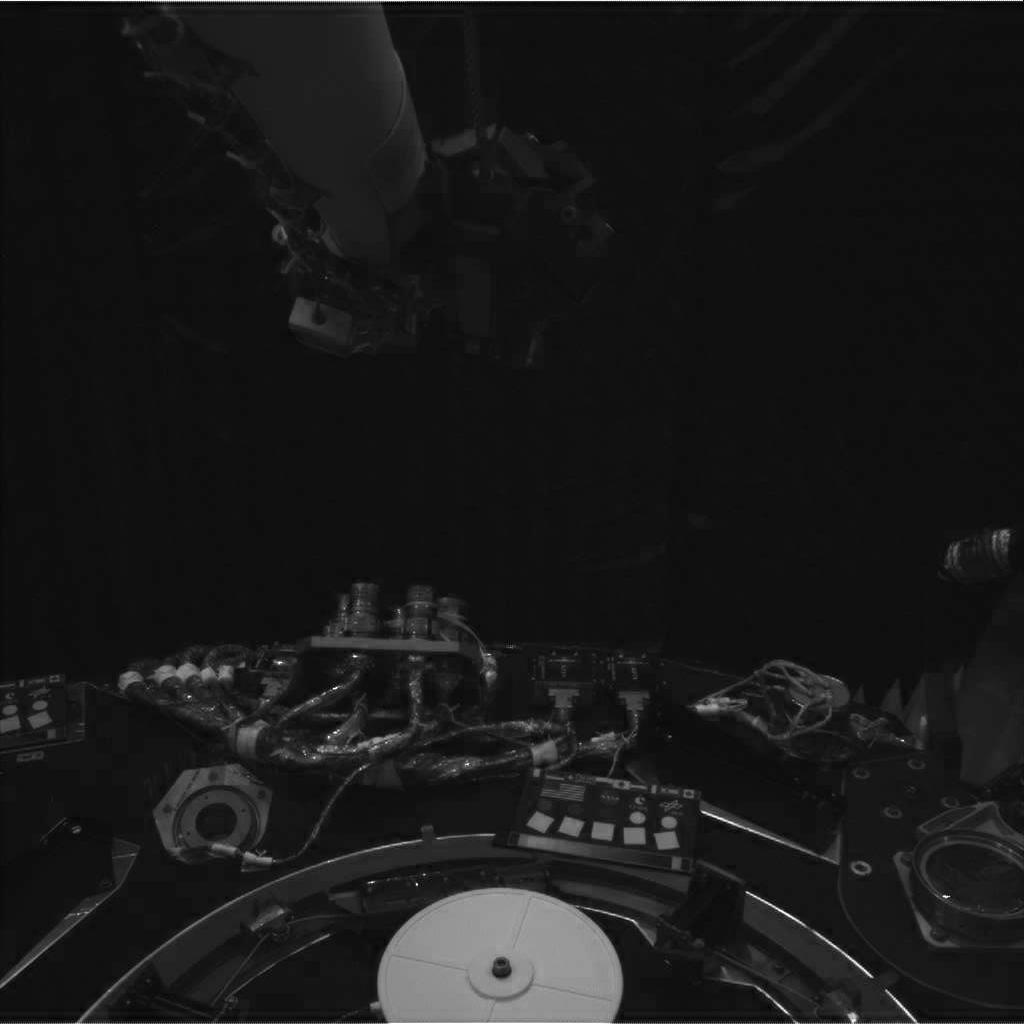 Step 4:118,119c118,119<                 <line_display_direction>Down</line_display_direction><                 <sample_display_direction>Right</sample_display_direction>--->                 <line_display_direction>Up</line_display_direction>>                 <sample_display_direction>Left</sample_display_direction> Step 5:105c105<                 <scaling_factor>1</scaling_factor>--->                 <scaling_factor>0</scaling_factor>Steps 6,7,8 (images have been shrunk to fit 3-wide on this page)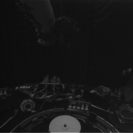 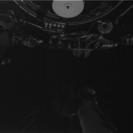 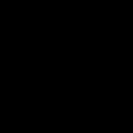 Step 10 (Step 11 is very similar):PDS Transform Tool LogVersion                     Version 1.5.0Time                        Wed, Apr 19 2017 at 09:26:08 PMTarget                      [pancamA.xml]Output Directory            xATransform All               trueFormat Type                 jpgINFO:   [pancamA.xml] Transforming image '1' of file 'pancam.qub'INFO:   [pancamA.xml] Successfully transformed image '1' of file 'pancam.qub' to the following output: xA/pancam_1.jpgINFO:   [pancamA.xml] Transforming image '2' of file 'pancam.qub'INFO:   [TwoDImageExporter:setImageStatistics] No display settings found. Missing local_identifier element in the Array_2D_Image area.INFO:   [pancamA.xml] Successfully transformed image '2' of file 'pancam.qub' to the following output: xA/pancam_2.jpgINFO:   [pancamA.xml] Transforming image '3' of file 'pancam.qub'[snip...]INFO:   [pancam.xml] Transforming image '20' of file 'pancam.qub'INFO:   [TwoDImageExporter:setImageStatistics] No display settings found. Missing local_identifier element in the Array_2D_Image area.INFO:   [pancam.xml] Successfully transformed image '20' of file 'pancam.qub' to the following output: xA/pancam_20.jpgStep 12:total 2928-rw-rw-r--@ 1 rchen  703763885   96617 Apr 19 21:26 pancam_1.jpg-rw-rw-r--@ 1 rchen  703763885   38511 Apr 19 21:26 pancam_10.jpg-rw-rw-r--@ 1 rchen  703763885   51693 Apr 19 21:26 pancam_11.jpg-rw-rw-r--@ 1 rchen  703763885   63297 Apr 19 21:26 pancam_12.jpg-rw-rw-r--@ 1 rchen  703763885   72366 Apr 19 21:26 pancam_13.jpg-rw-rw-r--@ 1 rchen  703763885   98680 Apr 19 21:26 pancam_14.jpg-rw-rw-r--@ 1 rchen  703763885   73826 Apr 19 21:26 pancam_15.jpg-rw-rw-r--@ 1 rchen  703763885  115606 Apr 19 21:26 pancam_16.jpg-rw-rw-r--@ 1 rchen  703763885  113894 Apr 19 21:26 pancam_17.jpg-rw-rw-r--@ 1 rchen  703763885   68505 Apr 19 21:26 pancam_18.jpg-rw-rw-r--@ 1 rchen  703763885   80052 Apr 19 21:26 pancam_19.jpg-rw-rw-r--@ 1 rchen  703763885   89209 Apr 19 21:26 pancam_2.jpg-rw-rw-r--@ 1 rchen  703763885   64422 Apr 19 21:26 pancam_20.jpg-rw-rw-r--@ 1 rchen  703763885   76261 Apr 19 21:26 pancam_3.jpg-rw-rw-r--@ 1 rchen  703763885   71655 Apr 19 21:26 pancam_4.jpg-rw-rw-r--@ 1 rchen  703763885   68849 Apr 19 21:26 pancam_5.jpg-rw-rw-r--@ 1 rchen  703763885   71295 Apr 19 21:26 pancam_6.jpg-rw-rw-r--@ 1 rchen  703763885   63583 Apr 19 21:26 pancam_7.jpg-rw-rw-r--@ 1 rchen  703763885   29191 Apr 19 21:26 pancam_8.jpg-rw-rw-r--@ 1 rchen  703763885   52468 Apr 19 21:26 pancam_9.jpg Step 13:71c71<           <disp:horizontal_display_direction>Left to Right</disp:horizontal_display_direction>--->           <disp:horizontal_display_direction>Right to Left</disp:horizontal_display_direction>73c73<           <disp:vertical_display_direction>Top to Bottom</disp:vertical_display_direction>--->           <disp:vertical_display_direction>Bottom to Top</disp:vertical_display_direction>Step 14: The two images with <local_identifier>Spectral_Qube_Object</…>  differ: Binary files xA/pancam_1.jpg and xB/pancam_1.jpg differBinary files xA/pancam_3.jpg and xB/pancam_3.jpg differStep 15: (images have been shrunk to fit 2-wide on this page)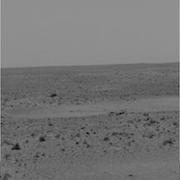 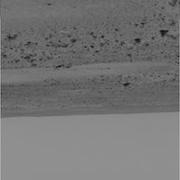 Step 17: Supported Images:   Data file: pancam.qub    index = 1    object type = Array_3D_Spectrum    name = null    local identifier = Spectral_Qube_Object    data type = SignedMSB2    lines = 1024    samples = 1024    index = 2    object type = Array_2D_Image    name = iof_r2    local identifier = null    data type = SignedMSB2    lines = 1024    samples = 1024[snip…]    index = 20    object type = Array_2D_Image    name = approx_phase_angle    local identifier = null    data type = SignedMSB2    lines = 1024    samples = 1024Supported Tables:   None FoundCommentsResults met success criteria.Date of Testing2017.04.19Test PersonnelRichard ChenTest Case IDPRV.1DescriptionAccept a file or a directory name for product(s) to be validated. If directory, be able to traverse the tree to find products. Indicate the schemas utilized during validation. Validate is built upon a Java API.Requirements PASS L5.PRP.VA.1: The tool shall accept the following as input for specifying the product(s) to be validated…PASS L5.PRP.VA.2: The tool shall traverse a directory tree and validate products discovered within that tree.PASS L5.PRP.VA.5: The tool shall verify that a product label is well-formed XML.PASS L5.PRP.VA.6: The tool shall verify that a product label conforms to its associated schema file(s).PASS L5.PRP.VA.9: The tool shall indicate the schema(s) utilized during validation.PASS L5.GEN.4: Tools shall have an application programming interface.PASS L5.GEN.7: Tools shall generate a report detailing results from a single execution of the tool.Success CriteriaValidation tool validates a file or all eligible products in a directory tree. When validating a product, a label, or a schema, indicates which schemas it utilized during the validation. Ensures that a product label is well-formed XML and conforms to its schemas.Test Stepscd testDir/validate bundle_clem/data/collection_1.0.xml -m0300aUse schema and schematron specified in the label via -f	validate bundle_clem/data/collection_1.0.xml -fSome files need a local data dictionary. See those errors.validate bundle_clem -m0300a -e "*.xml"Clear step 4’s errors by validating against a second schemavalidate bundle_clem -e "*.xml" -x bundle_clem/XML_Schema/PDS4_PDS_0300a.xsd bundle_clem/XML_Schema/imaging_dictionary.xsd  Test ResultsStep 2:Apr 16, 2017 10:14:35 PM gov.nasa.pds.tools.label.LocationValidator validateINFO: Using validation style 'PDS4 Label' for location file:/Users/rchen/Desktop/test/bundle_clem/data/collection_1.0.xmlApr 16, 2017 10:14:35 PM gov.nasa.pds.tools.validate.task.ValidationTask executeINFO: Starting validation task for location 'file:/Users/rchen/Desktop/test/bundle_clem/data/collection_1.0.xml'Apr 16, 2017 10:14:35 PM gov.nasa.pds.tools.validate.task.ValidationTask executeINFO: Validation complete for location 'file:/Users/rchen/Desktop/test/bundle_clem/data/collection_1.0.xml'PDS Validate Tool ReportConfiguration:   Version                       1.11.0   Date                          2017-04-17T05:14:34Z   Core Schemas                  [PDS4_OPS_0300a.xsd]   Core Schematrons              [PDS4_OPS_0300a.sch]   Model Version                 0300aParameters:   Targets                       [file:testDir/bundle_clem/data/collection_1.0.xml]   Severity Level                WARNING   Recurse Directories           true   File Filters Used             [*.xml, *.XML]   Force Mode                    offValidation Details:  PASS: file:testDir/bundle_clem/data/collection_1.0.xmlSummary:  1 of 1 file(s) processed, 0 skipped  1 of 1 file(s) passed validationEnd of ReportStep 3:Apr 16, 2017 10:15:27 PM gov.nasa.pds.tools.label.LocationValidator validateINFO: Using validation style 'PDS4 Label' for location file:/Users/rchen/Desktop/test/bundle_clem/data/collection_1.0.xmlApr 16, 2017 10:15:27 PM gov.nasa.pds.tools.validate.task.ValidationTask executeINFO: Starting validation task for location 'file:/Users/rchen/Desktop/test/bundle_clem/data/collection_1.0.xml'Apr 16, 2017 10:15:29 PM gov.nasa.pds.tools.validate.task.ValidationTask executeINFO: Validation complete for location 'file:/Users/rchen/Desktop/test/bundle_clem/data/collection_1.0.xml' PDS Validate Tool ReportConfiguration:   Version                       1.11.0   Date                          2017-04-17T05:15:27Z Parameters:   Targets                       [file: testDir/bundle_clem/data/collection_1.0.xml]   Severity Level                WARNING   Recurse Directories           true   File Filters Used             [*.xml, *.XML]   Force Mode                    onValidation Details:  PASS: file: testDir/bundle_clem/data/collection_1.0.xmlSummary:  1 of 1 file(s) processed, 0 skipped  1 of 1 file(s) passed validationEnd of ReportStep 4: the files with locally defined keywords fail (see “img:”).PDS Validate Tool ReportConfiguration:   Version                       1.9.1   Date                          2016-10-17T22:49:25Z   Core Schemas                  [PDS4_OPS_0300a.xsd]   Core Schematrons              [PDS4_OPS_0300a.sch]   Model Version                 0300aParameters:   Targets                       [file:testDir/bundle_clem/]   Severity Level                WARNING   Recurse Directories           true   File Filters Used             [*.xml]   Force Mode                    off   Referential Integrity Check   offValidation Details:  PASS: file:testDir/bundle_clem/bundle_1.xml  PASS: file:testDir/bundle_clem/data/collection_1.0.xml  FAIL: file:testDir/bundle_clem/data/bi00_35n/bi03n003.xml      ERROR  line 71, 42: cvc-complex-type.2.4.c: The matching wildcard is strict, but no declaration can be found for element 'img:Imaging_Instrument_Parameters'.      ERROR  line 77, 21: cvc-complex-type.2.4.c: The matching wildcard is strict, but no declaration can be found for element 'img:Geometry'.      ERROR  line 86, 64: cvc-complex-type.2.4.c: The matching wildcard is strict, but no declaration can be found for element 'img:Cartography'.  FAIL: file:testDir/bundle_clem/data/bi00_35n/bi03n009.xml      ERROR  line 71, 42: cvc-complex-type.2.4.c: The matching wildcard is strict, but no declaration can be found for element 'img:Imaging_Instrument_Parameters'.      ERROR  line 77, 21: cvc-complex-type.2.4.c: The matching wildcard is strict, but no declaration can be found for element 'img:Geometry'.      ERROR  line 86, 64: cvc-complex-type.2.4.c: The matching wildcard is strict, but no declaration can be found for element 'img:Cartography'.  FAIL: file:testDir/bundle_clem/data/bi35_70n/bi38n065.xml      ERROR  line 71, 42: cvc-complex-type.2.4.c: The matching wildcard is strict, but no declaration can be found for element 'img:Imaging_Instrument_Parameters'.      ERROR  line 77, 21: cvc-complex-type.2.4.c: The matching wildcard is strict, but no declaration can be found for element 'img:Geometry'.      ERROR  line 86, 64: cvc-complex-type.2.4.c: The matching wildcard is strict, but no declaration can be found for element 'img:Cartography'.  FAIL: file:testDir/bundle_clem/data/bi35_70n/bi38n075.xml      ERROR  line 71, 42: cvc-complex-type.2.4.c: The matching wildcard is strict, but no declaration can be found for element 'img:Imaging_Instrument_Parameters'.      ERROR  line 77, 21: cvc-complex-type.2.4.c: The matching wildcard is strict, but no declaration can be found for element 'img:Geometry'.      ERROR  line 86, 64: cvc-complex-type.2.4.c: The matching wildcard is strict, but no declaration can be found for element 'img:Cartography'.  FAIL: file:testDir/bundle_clem/data/bi70_35s/bi38s245.xml      ERROR  line 71, 42: cvc-complex-type.2.4.c: The matching wildcard is strict, but no declaration can be found for element 'img:Imaging_Instrument_Parameters'.      ERROR  line 77, 21: cvc-complex-type.2.4.c: The matching wildcard is strict, but no declaration can be found for element 'img:Geometry'.      ERROR  line 86, 64: cvc-complex-type.2.4.c: The matching wildcard is strict, but no declaration can be found for element 'img:Cartography'.  FAIL: file:testDir/bundle_clem/data/bi70_35s/bi38s255.xml      ERROR  line 71, 42: cvc-complex-type.2.4.c: The matching wildcard is strict, but no declaration can be found for element 'img:Imaging_Instrument_Parameters'.      ERROR  line 77, 21: cvc-complex-type.2.4.c: The matching wildcard is strict, but no declaration can be found for element 'img:Geometry'.      ERROR  line 86, 64: cvc-complex-type.2.4.c: The matching wildcard is strict, but no declaration can be found for element 'img:Cartography'.  PASS: file:testDir/bundle_clem/document/collection_1.0.xml  PASS: file:testDir/bundle_clem/document/volinfo.xml  PASS: file:testDir/bundle_clem/miscellaneous/transfer_manifest.xml  PASS: file:testDir/bundle_clem/XML_Schema/collection_1.0.xml  PASS: file:testDir/bundle_clem/XML_Schema/imaging_dictionary.xml  PASS: file:testDir/bundle_clem/XML_Schema/PDS4_PDS_0300a.xmlSummary:  14 of 14 file(s) processed, 0 skipped  8 of 14 file(s) passed validation End of ReportStep 5:PDS Validate Tool ReportApr 16, 2017 10:39:31 PM gov.nasa.pds.tools.label.LocationValidator validateINFO: Using validation style 'PDS4 Directory' for location file:/Users/rchen/Desktop/test/bundle_clem/Apr 16, 2017 10:39:31 PM gov.nasa.pds.tools.validate.task.ValidationTask executeINFO: Starting validation task for location 'file:/Users/rchen/Desktop/test/bundle_clem/'Apr 16, 2017 10:39:32 PM gov.nasa.pds.tools.validate.task.ValidationTask executeINFO: Validation complete for location 'file:/Users/rchen/Desktop/test/bundle_clem/'PDS Validate Tool ReportConfiguration:   Version                       1.11.0   Date                          2017-04-17T05:39:30Z   Core Schematrons              [PDS4_PDS_1800.sch]   Model Version                 1800Parameters:   Targets                       [file:/Users/rchen/Desktop/test/bundle_clem/]   User Specified Schemas        [file:/Users/rchen/Desktop/test/bundle_clem/XML_Schema/PDS4_PDS_0300a.xsd, file:/Users/rchen/Desktop/test/bundle_clem/XML_Schema/imaging_dictionary.xsd]   Severity Level                WARNING   Recurse Directories           true   File Filters Used             [*.xml]   Force Mode                    offValidation Details:  PASS: file:/Users/rchen/Desktop/test/bundle_clem/bundle_1.xml  FAIL: file:/Users/rchen/Desktop/test/bundle_clem/data/collection_1.0.xml      ERROR  Identifier :: already defined (old location: file:/Users/rchen/Desktop/test/bundle_clem/bundle_1.xml)  FAIL: file:/Users/rchen/Desktop/test/bundle_clem/data/bi00_35n/bi03n003.xml      ERROR  Identifier :: already defined (old location: file:/Users/rchen/Desktop/test/bundle_clem/bundle_1.xml)  FAIL: file:/Users/rchen/Desktop/test/bundle_clem/data/bi00_35n/bi03n009.xml      ERROR  Identifier :: already defined (old location: file:/Users/rchen/Desktop/test/bundle_clem/bundle_1.xml)  FAIL: file:/Users/rchen/Desktop/test/bundle_clem/data/bi35_70n/bi38n065.xml      ERROR  Identifier :: already defined (old location: file:/Users/rchen/Desktop/test/bundle_clem/bundle_1.xml)  FAIL: file:/Users/rchen/Desktop/test/bundle_clem/data/bi35_70n/bi38n075.xml      ERROR  Identifier :: already defined (old location: file:/Users/rchen/Desktop/test/bundle_clem/bundle_1.xml)  FAIL: file:/Users/rchen/Desktop/test/bundle_clem/data/bi70_35s/bi38s245.xml      ERROR  Identifier :: already defined (old location: file:/Users/rchen/Desktop/test/bundle_clem/bundle_1.xml)  FAIL: file:/Users/rchen/Desktop/test/bundle_clem/data/bi70_35s/bi38s255.xml      ERROR  Identifier :: already defined (old location: file:/Users/rchen/Desktop/test/bundle_clem/bundle_1.xml)  FAIL: file:/Users/rchen/Desktop/test/bundle_clem/document/collection_1.0.xml      ERROR  Identifier :: already defined (old location: file:/Users/rchen/Desktop/test/bundle_clem/bundle_1.xml)  FAIL: file:/Users/rchen/Desktop/test/bundle_clem/document/volinfo.xml      ERROR  Identifier :: already defined (old location: file:/Users/rchen/Desktop/test/bundle_clem/bundle_1.xml  FAIL: file:/Users/rchen/Desktop/test/bundle_clem/miscellaneous/transfer_manifest.xml      ERROR  Identifier :: already defined (old location: file:/Users/rchen/Desktop/test/bundle_clem/bundle_1.xml  FAIL: file:/Users/rchen/Desktop/test/bundle_clem/XML_Schema/collection_1.0.xml      ERROR  Identifier :: already defined (old location: file:/Users/rchen/Desktop/test/bundle_clem/bundle_1.xml)  FAIL: file:/Users/rchen/Desktop/test/bundle_clem/XML_Schema/imaging_dictionary.xml      ERROR  Identifier :: already defined (old location: file:/Users/rchen/Desktop/test/bundle_clem/bundle_1.xml)  FAIL: file:/Users/rchen/Desktop/test/bundle_clem/XML_Schema/PDS4_PDS_0300a.xml      ERROR  Identifier :: already defined (old location: file:/Users/rchen/Desktop/test/bundle_clem/bundle_1.xml)Summary:  14 of 14 file(s) processed, 0 skipped  1 of 14 file(s) passed validationEnd of ReportCommentsResults met success criteria.Steps 4 and 5 reopened PDS-486, for validate put out an odd error message possibly related to the -e option.Step 3 clears PDS-487, get validate -f working again.Date of Testing2017.04.16Test PersonnelRichard ChenTest Case IDPRV.2DescriptionVerify that a referenced file exists.Requirements PASS L5.PRP.VA.10: The tool shall verify that a file exists when referenced from a product label.Success CriteriaValidation tool succeeds if referenced file exists, throws an error if not Test Stepsmv bundle_clem/data/collection_1.0.tab .validate bundle_clem/data/collection_1.0.xml -m0300a mv collection_1.0.tab  bundle_clem/data/validate bundle_clem/data/collection_1.0.xml -m0300aReferences also consider <directory_path_name>, which can be absolute, relative, and with or without a trailing ‘/’. diff testPrep/product_document/Product_Doc_bad.xml testPrep/product_document/Product_Doc_good.xmlvalidate -t testPrep/product_document/Product_Doc_bad.xmlvalidate -t testPrep/product_document/Product_Doc_good.xmlTest ResultsStep 2: the referenced file was removed in step 1Apr 16, 2017 11:38:53 PM gov.nasa.pds.tools.label.LocationValidator validateINFO: Using validation style 'PDS4 Label' for location file:/Users/rchen/Desktop/test/bundle_clem/data/collection_1.0.xmlApr 16, 2017 11:38:53 PM gov.nasa.pds.tools.validate.task.ValidationTask executeINFO: Starting validation task for location 'file:/Users/rchen/Desktop/test/bundle_clem/data/collection_1.0.xml'Apr 16, 2017 11:38:53 PM gov.nasa.pds.tools.validate.task.ValidationTask executeINFO: Validation complete for location 'file:/Users/rchen/Desktop/test/bundle_clem/data/collection_1.0.xml'PDS Validate Tool ReportConfiguration:   Version                       1.11.0   Date                          2017-04-17T06:38:53Z   Core Schemas                  [PDS4_OPS_0300a.xsd]   Core Schematrons              [PDS4_OPS_0300a.sch]   Model Version                 0300aParameters:   Targets                       [file: testDir/bundle_clem/data/collection_1.0.xml]   Severity Level                WARNING   Recurse Directories           true   File Filters Used             [*.xml, *.XML]   Force Mode                    offValidation Details:  FAIL: file: testDir/bundle_clem/data/collection_1.0.xml      ERROR  URI reference does not exist: file: testDir/bundle_clem/data/collection_1.0.tabSummary:  1 of 1 file(s) processed, 0 skipped  0 of 1 file(s) passed validationEnd of ReportStep 4: the referenced file was restored in step 3Apr 16, 2017 11:41:32 PM gov.nasa.pds.tools.label.LocationValidator validateINFO: Using validation style 'PDS4 Label' for location file:/Users/rchen/Desktop/test/bundle_clem/data/collection_1.0.xmlApr 16, 2017 11:41:32 PM gov.nasa.pds.tools.validate.task.ValidationTask executeINFO: Starting validation task for location 'file:/Users/rchen/Desktop/test/bundle_clem/data/collection_1.0.xml'Apr 16, 2017 11:41:32 PM gov.nasa.pds.tools.validate.task.ValidationTask executeINFO: Validation complete for location 'file:/Users/rchen/Desktop/test/bundle_clem/data/collection_1.0.xml'PDS Validate Tool ReportConfiguration:   Version                       1.11.0   Date                          2017-04-17T06:41:32Z   Core Schemas                  [PDS4_OPS_0300a.xsd]   Core Schematrons              [PDS4_OPS_0300a.sch]   Model Version                 0300aParameters:   Targets                       [file:testDir/bundle_clem/data/collection_1.0.xml]   Severity Level                WARNING   Recurse Directories           true   File Filters Used             [*.xml, *.XML]   Force Mode                    offValidation Details:  PASS: file:testDir/bundle_clem/data/collection_1.0.xmlSummary:  1 of 1 file(s) processed, 0 skipped  1 of 1 file(s) passed validationEnd of ReportStep 5: the first difference (trailing /) doesn’t matter. The second does.94c94<          <directory_path_name>meca_rdr_sis_files/</directory_path_name>--->          <directory_path_name>meca_rdr_sis_files</directory_path_name>103c103<          <directory_path_name>/replaceWithFullPath</directory_path_name>--->          <directory_path_name> testDir/testPrep/product_document/meca_rdr_sis_files</directory_path_name>Step 6: _bad.xml should fail because of a non-existent path. Apr 16, 2017 11:43:58 PM gov.nasa.pds.tools.label.LocationValidator validateINFO: Using validation style 'PDS4 Label' for location file:/Users/rchen/Desktop/test/testPrep/product_document/Product_Doc_bad.xmlApr 16, 2017 11:43:58 PM gov.nasa.pds.tools.validate.task.ValidationTask executeINFO: Starting validation task for location 'file:/Users/rchen/Desktop/test/testPrep/product_document/Product_Doc_bad.xml'Apr 16, 2017 11:43:58 PM gov.nasa.pds.tools.validate.task.ValidationTask executeINFO: Validation complete for location 'file:/Users/rchen/Desktop/test/testPrep/product_document/Product_Doc_bad.xml'PDS Validate Tool ReportConfiguration:   Version                       1.11.0   Date                          2017-04-17T06:43:57Z   Core Schemas                  [PDS4_PDS_1800.xsd]   Core Schematrons              [PDS4_PDS_1800.sch]   Model Version                 1800Parameters:   Targets                       [file:testDir/testPrep/product_document/Product_Doc_bad.xml]   Severity Level                WARNING   Recurse Directories           true   File Filters Used             [*.xml, *.XML]   Force Mode                    offValidation Details:  FAIL: file:testDir/testPrep/product_document/Product_Doc_bad.xml      ERROR  URI reference does not exist: file:/replaceWithFullPath/image002.gifSummary:  1 of 1 file(s) processed, 0 skipped  0 of 1 file(s) passed validationEnd of ReportStep 7: non-existent path has been replaced by a real pathApr 16, 2017 11:45:37 PM gov.nasa.pds.tools.label.LocationValidator validateINFO: Using validation style 'PDS4 Label' for location file:/Users/rchen/Desktop/test/testPrep/product_document/Product_Doc_good.xmlApr 16, 2017 11:45:37 PM gov.nasa.pds.tools.validate.task.ValidationTask executeINFO: Starting validation task for location 'file:/Users/rchen/Desktop/test/testPrep/product_document/Product_Doc_good.xml'Apr 16, 2017 11:45:37 PM gov.nasa.pds.tools.validate.task.ValidationTask executeINFO: Validation complete for location 'file:/Users/rchen/Desktop/test/testPrep/product_document/Product_Doc_good.xml'PDS Validate Tool ReportConfiguration:   Version                       1.11.0   Date                          2017-04-17T06:45:36Z   Core Schemas                  [PDS4_PDS_1800.xsd]   Core Schematrons              [PDS4_PDS_1800.sch]   Model Version                 1800Parameters:   Targets                       [file:testDir/testPrep/product_document/Product_Doc_good.xml]   Severity Level                WARNING   Recurse Directories           true   File Filters Used             [*.xml, *.XML]   Force Mode                    offValidation Details:  PASS: file:testDir/testPrep/product_document/Product_Doc_good.xmlSummary:  1 of 1 file(s) processed, 0 skipped  1 of 1 file(s) passed validationEnd of ReportCommentsResults met success criteria.Date of Testing2017.04.16Test PersonnelRichard ChenTest Case IDPRV.3DescriptionValidate aggregate products’ integrity of LID references. This differs from validating a directory by 1) hierarchically validating based on bundle.xml’s lid_reference and/or collection.tab’s inventory, and 2) validating only the references, not other syntax.Requirements PASS L5.PRP.VA.3: The tool shall validate aggregate products and all products referenced by such products.Success CriteriaFind no bugs in bundle_geo_ra/.  Find some bugs in bundleLID/.Test Stepscd testDir/validate -R pds4.bundle -t bundle_geo_ravalidate -R pds4.bundle -t bundleLID
where bundleLID == bundle_geo_ra with some files removed except: data_test/data_test_collection_1.xml has another collection’s logical_identifiercontext/context_collection_1.xml has a typo in its logical_identifierdata_derived/sol149b.xml has another product’s LIDVIDdata_test/scraping/pit_test_scraping_pic[12].xml have the same LID but different VIDs, which should not be flagged.data_test/scraping/pit_test_scraping.xml’s LID changed to “<xxx>.xml”data_test/scraping/pit_test_scraping.xml’s <title> added various spacesvalidate -R pds4.bundle -t bundle_geo_ra/bundle_1.xml
Integrity checking only 1 file is illogical since references point to other filesTest ResultsStep 2:Apr 15, 2017 11:50:32 AM gov.nasa.pds.tools.label.LocationValidator validateINFO: Using validation style 'PDS4 Bundle' for location file:/Users/rchen/Desktop/test/bundle_geo_ra/Apr 15, 2017 11:50:32 AM gov.nasa.pds.tools.validate.task.ValidationTask executeINFO: Starting validation task for location 'file:/Users/rchen/Desktop/test/bundle_geo_ra/'Apr 15, 2017 11:50:36 AM gov.nasa.pds.tools.validate.task.ValidationTask executeINFO: Validation complete for location 'file:/Users/rchen/Desktop/test/bundle_geo_ra/'PDS Validate Tool ReportConfiguration:   Version                       1.11.0   Date                          2017-04-15T18:50:31Z   Core Schemas                  [PDS4_PDS_1800.xsd]   Core Schematrons              [PDS4_PDS_1800.sch]   Model Version                 1800Parameters:   Targets                       [file:/Users/rchen/Desktop/test/bundle_geo_ra/]   Rule Type                     pds4.bundle   Severity Level                WARNING   Recurse Directories           true   File Filters Used             [*.xml, *.XML]   Force Mode                    offValidation Details:  FAIL: file:/Users/rchen/Desktop/test/bundle_geo_ra/.DS_Store      ERROR  File is not valid in bundle root directory      ERROR  File name uses invalid character      ERROR  File is not referenced by any label  PASS: file:/Users/rchen/Desktop/test/bundle_geo_ra/bundle_1.xml  PASS: file:/Users/rchen/Desktop/test/bundle_geo_ra/context/context_collection_1.xml [snip…]  FAIL: file:/Users/rchen/Desktop/test/bundle_geo_ra/xml_schema/.DS_Store      ERROR  File name uses invalid character      ERROR  File is not referenced by any label  PASS: file:/Users/rchen/Desktop/test/bundle_geo_ra/xml_schema/collection.xml  PASS: file:/Users/rchen/Desktop/test/bundle_geo_ra/xml_schema/PDS4_PDS_1800.xmlSummary:  175 of 175 file(s) processed, 0 skipped  173 of 175 file(s) passed validationEnd of ReportStep 3: flagging duplicate u:n:p:phx_ra:data_derived:sol149a::1.0 and not flagging pit_test_scraping_pic[23].xml are correct.Apr 15, 2017 11:56:04 AM gov.nasa.pds.tools.label.LocationValidator validateINFO: Using validation style 'PDS4 Bundle' for location file:/Users/rchen/Desktop/test/bundleLID/Apr 15, 2017 11:56:04 AM gov.nasa.pds.tools.validate.task.ValidationTask executeINFO: Starting validation task for location 'file:/Users/rchen/Desktop/test/bundleLID/'Apr 15, 2017 11:56:05 AM gov.nasa.pds.tools.validate.task.ValidationTask executeINFO: Validation complete for location 'file:/Users/rchen/Desktop/test/bundleLID/'PDS Validate Tool ReportConfiguration:   Version                       1.11.0   Date                          2017-04-15T18:56:04Z   Core Schemas                  [PDS4_PDS_1800.xsd]   Core Schematrons              [PDS4_PDS_1800.sch]   Model Version                 1800Parameters:   Targets                       [file:/Users/rchen/Desktop/test/bundleLID/]   Rule Type                     pds4.bundle   Severity Level                WARNING   Recurse Directories           true   File Filters Used             [*.xml, *.XML]   Force Mode                    offValidation Details:  PASS: file:/Users/rchen/Desktop/test/bundleLID/bundle_1.xml      WARNING  The member 'urn:nasa:pds:phx_ra:data_test' could not be found in any product within the given target.      WARNING  The member 'urn:nasa:pds:phx_ra:context' could not be found in any product within the given target.  PASS: file:/Users/rchen/Desktop/test/bundleLID/context/context_collection_1.xml      WARNING  Identifier 'urn:nasa:pds:phx_ra:context_typo::1.0' is not a member of any collection within the given target  PASS: file:/Users/rchen/Desktop/test/bundleLID/context/PDS4_host_PHX_1.0.xml  PASS: file:/Users/rchen/Desktop/test/bundleLID/context/PDS4_inst_RA__PHX.xml  PASS: file:/Users/rchen/Desktop/test/bundleLID/context/PDS4_mission_PHOENIX_1.0.xml  PASS: file:/Users/rchen/Desktop/test/bundleLID/context/PDS4_target_MARS_1.0.xml  PASS: file:/Users/rchen/Desktop/test/bundleLID/data_derived/data_derived_collection_1.xml      WARNING  The member 'urn:nasa:pds:phx_ra:data_derived:sol149b::1.0' could not be found in any product within the given target.  PASS: file:/Users/rchen/Desktop/test/bundleLID/data_derived/sol006.xml  PASS: file:/Users/rchen/Desktop/test/bundleLID/data_derived/sol149a.xml  FAIL: file:/Users/rchen/Desktop/test/bundleLID/data_derived/sol149b.xml      ERROR  Identifier urn:nasa:pds:phx_ra:data_derived:sol149a::1.0 already defined (old location: file:/Users/rchen/Desktop/test/bundleLID/data_derived/sol149a.xml)  FAIL: file:/Users/rchen/Desktop/test/bundleLID/data_test/data_test_collection_1.xml      ERROR  Identifier urn:nasa:pds:phx_ra:data_derived::1.0 already defined (old location: file:/Users/rchen/Desktop/test/bundleLID/data_derived/data_derived_collection_1.xml)  PASS: file:/Users/rchen/Desktop/test/bundleLID/data_test/duricrust/pit_test_duricrust.xml  PASS: file:/Users/rchen/Desktop/test/bundleLID/data_test/duricrust/pit_test_duricrust_dig1_pic1.xml  PASS: file:/Users/rchen/Desktop/test/bundleLID/data_test/duricrust/pit_test_duricrust_dig2_pic13.xml  PASS: file:/Users/rchen/Desktop/test/bundleLID/data_test/scraping/pit_test_scraping.xml  PASS: file:/Users/rchen/Desktop/test/bundleLID/data_test/scraping/pit_test_scraping_pic1.xml  PASS: file:/Users/rchen/Desktop/test/bundleLID/data_test/scraping/pit_test_scraping_pic2.xml Summary:  17 of 17 file(s) processed, 0 skipped  15 of 17 file(s) passed validationEnd of ReportStep 4: Apr 15, 2017 9:41:03 AM gov.nasa.pds.tools.label.LocationValidator validateINFO: Using validation style 'PDS4 Bundle' for location file:/Users/rchen/Desktop/test/bundle_geo_ra/bundle_1.xmlApr 15, 2017 9:41:03 AM gov.nasa.pds.tools.label.LocationValidator validateSEVERE: 'PDS4 Bundle' validation style is not applicable for location file:/Users/rchen/Desktop/test/bundle_geo_ra/bundle_1.xmlPDS Validate Tool ReportConfiguration:   Version                       1.11.0   Date                          2017-04-15T16:41:03Z   Core Schemas                  [PDS4_PDS_1800.xsd]   Core Schematrons              [PDS4_PDS_1800.sch]   Model Version                 1800Parameters:   Targets                       [file:/Users/rchen/Desktop/test/bundle_geo_ra/bundle_1.xml]   Rule Type                     pds4.bundle   Severity Level                WARNING   Recurse Directories           true   File Filters Used             [*.xml, *.XML]   Force Mode                    offValidation Details:Summary:  0 of 0 file(s) processed, 0 skipped  0 of 0 file(s) passed validationEnd of ReportCommentsResults met success criteria.Date of Testing2017.04.15This step clears PDS-490, replacing validate’s -i with –R, PDS-482, performing -i's function of integrity checking, and PDS-485, messages for good validations.Build 7b opens PDS-496, a request to ignore .DS_Store files in the target dir.Test PersonnelRichard ChenTest Case IDPRV.4DescriptionMerge label fragmentsRequirements PASS L5.PRP.VA.4: The tool shall merge the contents of label fragments referenced by include elements with the contents of the parent label when validating a product.Success CriteriaAs of build 7b, this functionality (merging via xinculde) is gone, i.e. this should fail.Test Stepscd testDir/testPrep/product_documentvalidate -t Product_Doc_part1.xmlTest ResultsStep 3:PDS Validate Tool Report   Version                       1.11.0   Date                          2017-04-15T23:52:21Z   Core Schemas                  [PDS4_PDS_1800.xsd]   Core Schematrons              [PDS4_PDS_1800.sch]   Model Version                 1800Parameters:   Targets                       [file:/Users/rchen/Desktop/test/testPrep/product_document/Product_Doc_part1.xml]   Severity Level                WARNING   Recurse Directories           true   File Filters Used             [*.xml, *.XML]   Force Mode                    offValidation Details:  FAIL: file:/Users/rchen/Desktop/test/testPrep/product_document/Product_Doc_part1.xml      ERROR  line 96, 56: cvc-complex-type.2.4.a: Invalid content was found starting with element 'xi:include'. One of '{"http://pds.nasa.gov/pds4/pds/v1":comment, "http://pds.nasa.gov/pds4/pds/v1":directory_path_name, "http://pds.nasa.gov/pds4/pds/v1":document_standard_id}' is expected.      ERROR  URI reference does not exist: file:/Users/rchen/Desktop/test/testPrep/product_document/image001.gifSummary:  1 of 1 file(s) processed, 0 skipped  0 of 1 file(s) passed validationEnd of ReportCommentsResults met success criteria.This verifies PDS-488, removing support for xinclude. Req L5.PRP.VA.4 will change.Date of Testing2017.04.15Test PersonnelRichard ChenTest Case IDPRV.5DescriptionValidate schemasRequirements PASS L5.PRP.VA.8: The tool shall verify that a schema file is valid.Success CriteriaValidation tool verifies whether a schema is well formed.Test StepsThe validate tool does not accept a schema as its target, i.e. this does not work:validate PDS4_PDS_1800.xsdHowever, validate, when validating a label file, does complain when the schema is badvalidate bundle_geo_ra/bundle_1.xml -x PDS4_PDS_1800.xsd -S PDS4_PDS_1800.schdiff PDS4_PDS_1800.xsd testPrep/PDS4_PDS_1800.bad.xsdvalidate bundle_geo_ra/bundle_1.xml -x testPrep/PDS4_PDS_1800.bad.xsd  -S PDS4_PDS_1800.schValidate also threw a null pointer exception when given a non-existent schemavalidate bundle_geo_ra/bundle_1.xml -x xxx.xsd -S PDS4_PDS_1700.schTest ResultsStep 1: a normal validation with a schema specified on the command linePDS Validate Tool ReportConfiguration:   Version                       1.11.0   Date                          2017-04-20T04:58:28ZParameters:   Targets                       [file:testDir/bundle_geo_ra/bundle_1.xml]   User Specified Schemas        [file:testDir/PDS4_PDS_1800.xsd]   User Specified Schematrons    [file:testDir/PDS4_PDS_1800.sch]   Severity Level                WARNING   Recurse Directories           true   File Filters Used             [*.xml, *.XML]   Force Mode                    offValidation Details:  PASS: file:testDir/bundle_geo_ra/bundle_1.xmlSummary:  1 of 1 file(s) processed, 0 skipped  1 of 1 file(s) passed validationEnd of ReportStep 2: the first schema is good; the second has an important line commented out15c15<   </xs:annotation>--->   <!--/xs:annotation-->Step 3: validate fails because of the schema’s syntactic problemsError while getting targetNamespace of schema 'file: testDir/testPrep/PDS4_PDS_1700.bad.xsd': org.xml.sax.SAXParseException; systemId: file: testDir/testPrep/PDS4_PDS_1700.bad.xsd; lineNumber: 7887; columnNumber: 3; The element type "xs:annotation" must be terminated by the matching end-tag "</xs:annotation>".Step 4: validate throws a normal java exception. Weird copy/paste below into Word.java.io.FileNotFoundException: /Users/rchen/Desktop/test/xxx.xsd (No such file or directory)	at java.io.FileInputStream.open0(Native Method)	at java.io.FileInputStream.open(FileInputStream.java:195)	at java.io.FileInputStream.<init>(FileInputStream.java:138)	at java.io.FileInputStream.<init>(FileInputStream.java:93)	at sun.net.www.protocol.file.FileURLConnection.connect(FileURLConnection.java:90)	at sun.net.www.protocol.file.FileURLConnection.getInputStream(FileURLConnection.java:188)	at gov.nasa.pds.tools.util.Utility.openConnection(Utility.java:74)	at gov.nasa.pds.tools.label.CachedLSResourceResolver.resolveResource(CachedLSResourceResolver.java:175)	at gov.nasa.pds.validate.ValidateLauncher.validateSchemas(ValidateLauncher.java:805)	at gov.nasa.pds.validate.ValidateLauncher.processMain(ValidateLauncher.java:890)	at gov.nasa.pds.validate.ValidateLauncher.main(ValidateLauncher.java:932)nullCommentsResults met success criteria.Date of Testing2017.04.19Test PersonnelRichard ChenTest Case IDPRV.6DescriptionAccept schema file specified by file or directoryRequirements PASS L5.PRP.VA.7: The tool shall accept the following as input for specifying the associated schema file(s)…Success CriteriaLabel file validates against the schema specified.Test StepsBesides PRV.1 and PRV.5:cd testDir/testPrepvalidate 376i750800r.xml -x 376PDS4_PDS_0300a.xsd 376imaging_dictionary.xsd 376mpf_dictionary.xsdTest ResultsStep 2:PDS Validate Tool ReportConfiguration:   Version                       1.11.0   Date                          2017-04-17T06:52:12Z   Core Schematrons              [PDS4_PDS_1800.sch]   Model Version                 1800 Parameters:   Targets                       [file: testDir/testPrep/376i750800r.xml]   User Specified Schemas        [file: testDir/testPrep/376PDS4_PDS_0300a.xsd, file: testDir/testPrep/376imaging_dictionary.xsd, file: testDir/testPrep/376mpf_dictionary.xsd]   Severity Level                WARNING   Recurse Directories           true   File Filters Used             [*.xml, *.XML]   Force Mode                    offValidation Details:  PASS: file: testDir/testPrep/376i750800r.xmlSummary:  1 of 1 file(s) processed, 0 skipped  1 of 1 file(s) passed validationEnd of ReportCommentsResults met success criteria.Date of Testing2017.04.16Test PersonnelRichard ChenTest Case IDPRV.7DescriptionTest various capabilities described in release documents:Validate multiple files via a checksum manifest.Do not duplicate warning messages.Requirements PASS L5.PRP.VA.3: The tool shall validate aggregate products and all products referenced by such products.Success CriteriaBesides validating w.r.t. the schema, catch the 1 bad checksumTest Stepscd testDir/testPrepValidate multiple files via a checksum manifestvalidate -m1400 -t cara_data -M cara_data/checksum.tabcp cara_data/checksum.tab /tmpvalidate -m1400 -t cara_data -M /tmp/checksum.tabDo not duplicate warning messages.	validate -f -t vld_415Test ResultsStep 2: The one error is deliberate to demonstrate that the rest are workingPDS Validate Tool ReportConfiguration:   Version                       1.11.0   Date                          2017-04-20T05:14:28Z   Core Schemas                  [PDS4_PDS_1400.xsd]   Core Schematrons              [PDS4_PDS_1400.sch]   Model Version                 1400Parameters:   Targets                       [file:/PDS/PDS4test.build6b/testPrep/cara_data/]   Severity Level                WARNING   Recurse Directories           true   File Filters Used             [*.xml, *.XML]   Force Mode                    off   Checksum Manifest File        file:/Users/rchen/Desktop/test/testPrep/cara_data/checksum.tab   Manifest File Base Path       file:/Users/rchen/Desktop/test/testPrep/cara_data/ Validation Details:  PASS: file:testDir/testPrep/cara_data/bundle.xml  PASS: file:testDir/testPrep/cara_data/cara_data/collection.xml  PASS: file:testDir/testPrep/cara_data/cara_data/data/116P.xml  PASS: file:testDir/testPrep/cara_data/cara_data/data/174P.xml  PASS: file:testDir/testPrep/cara_data/cara_data/data/29P.xml  PASS: file:testDir/testPrep/cara_data/cara_data/data/67P.xml  PASS: file:testDir/testPrep/cara_data/cara_data/data/C2004Q2.xml  PASS: file:testDir/testPrep/cara_data/cara_data/data/C2013A1.xml  FAIL: file:testDir/testPrep/cara_data/cara_documents/cara_observer_code.xml      ERROR  Generated checksum '4cba3db065570c5c85fa0907574e6f04' does not match supplied checksum '00000000000000000000000000000000' in the manifest for 'file:testDir/testPrep/cara_data/cara_documents/cara_observer_code.xml'.  PASS: file:testDir/testPrep/cara_data/cara_documents/collection.xmlSummary:  10 of 10 file(s) processed, 0 skipped  9 of 10 file(s) passed validationEnd of ReportStep 4: This failed before 6b. Works now, i.e. same output as step 2.Step 5: At one time, the 2nd warning would have 2 lines; the 3rd, three. PDS Validate Tool ReportConfiguration:   Version                       1.11.0   Date                          2017-04-20T05:33:18ZParameters:   Targets                       [file: testDir/testPrep/vld_415/]   Severity Level                WARNING   Recurse Directories           true   File Filters Used             [*.xml, *.XML]   Force Mode                    on   Referential Integrity Check   offValidation Details:  PASS: file:testDir/testPrep/vld_415/bundle.xml  PASS: file:testDir/testPrep/vld_415/cara_data/collection.xml  PASS: file:testDir/testPrep/vld_415/cara_data/data/116P.xml      WARNING  line 53: File reference'testDir/testPrep/vld_415/cara_data/data/116p.tab' exists but the case doesn't match.  PASS: file:testDir/testPrep/vld_415/cara_data/data/174P.xml      WARNING  line 51: File reference'testDir/testPrep/vld_415/cara_data/data/174p.tab' exists but the case doesn't match.  PASS: file:testDir/testPrep/vld_415/cara_data/data/C2004Q2.xml      WARNING  line 51: File reference'testDir/testPrep/vld_415/cara_data/data/C2004q2.tab' exists but the case doesn't match.Summary:  5 of 5 file(s) processed, 0 skipped  5 of 5 file(s) passed validationEnd of ReportCommentsResults met success criteria.Date of Testing2017.04.19Test PersonnelRichard ChenTest Case IDREG.1DescriptionValidate and accept metadata to register an artifact or modify an artifact’s registration, query for a registered artifact, delete a registered artifact. Use the REST-based API.Requirements PASS L5.REG.1: The service shall accept artifact registrations.PASS L5.REG.4: The service shall accept metadata for a registered artifact in a defined format.PASS L5.REG.5: The service shall validate metadata for a registered artifact.PASS L5.REG.13: The service shall allow deletion of registered artifacts.PASS L5.REG.14: The service shall allow queries for registered artifacts.PASS L5.GEN.3: The system shall generate metrics regarding performance and activity.Success CriteriaRegistry service validates and accepts metadata for an artifact in a defined format, consistent with the appropriate schema for the artifact. Registering an Inventory artifact should allow locating and auditing the artifact. Registering a Dictionary artifact should be reflected in the Information Model. Registering a Document artifact, e.g. a schema, should store the file and make the document available. Registering a Service artifact should document and promote the service.  Query and delete artifacts or provide error messages for unrecognized artifacts.Test StepsClean database as described in RESETREGISTRY in Section 3.1cd testDirhttp://localhost:8080/registry-pds3/extrinsics/logicals/testing.REG.1in a browser shows no current product has lid “testing.REG.1”, which input files test.REG.1[abc].xml have.curl -X POST -H "Content-type:application/xml" -v -d @testRegistry/test.REG.1a.xml http://localhost:8080/registry-pds3/extrinsicsattempts to register the bad input file Repeat step 2 to ensure lid still does not exist. curl -X POST -H "Content-type:application/xml" -v -d @testRegistry/test.REG.1b.xml http://localhost:8080/registry-pds3/extrinsicsregisters a good input fileRepeat step 2 to see the lidAt http://localhost:8080/registry-ui/, select “Product 1234 v1”, Delete, OK Repeat step 2 to ensure lid no longer existsTest ResultsStep 2: The error message should be (if lid does exist, run step 7):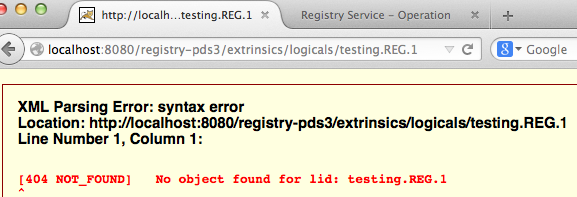 Step 3: Note: Unnecessary use of -X or --request, POST is already inferred.*   Trying ::1...* Connected to localhost (::1) port 8080 (#0)> POST /registry-pds3/extrinsics HTTP/1.1> Host: localhost:8080> User-Agent: curl/7.48.0> Accept: */*> Content-type:application/xml> Content-Length: 653* upload completely sent off: 653 out of 653 bytes< HTTP/1.1 400 < Content-Length: 0< Date: Fri, 14 Apr 2017 20:14:47 GMT< Connection: close* Closing connection 0Step 4: Same as step 2Step 5: Note: Unnecessary use of -X or --request, POST is already inferred.*   Trying ::1...* Connected to localhost (::1) port 8080 (#0)> POST /registry-pds3/extrinsics HTTP/1.1> Host: localhost:8080> User-Agent: curl/7.48.0> Accept: */*> Content-type:application/xml> Content-Length: 629* upload completely sent off: 629 out of 629 bytes< HTTP/1.1 201 < Location: http://localhost:8080/registry-pds3/extrinsics/testing.REG.1.v1.0< Content-Type: application/xml< Transfer-Encoding: chunked< Date: Thu, 20 Apr 2017 07:48:47 GMTtesting.REG.1.v1.0Step 6: Upon success, the registry service returns good xml. In firefox: 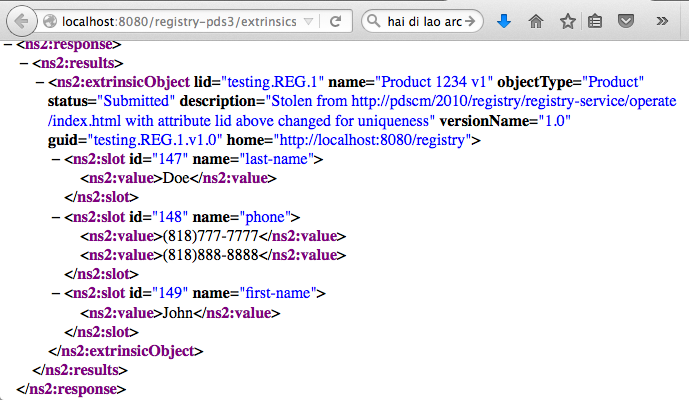 Step 7: 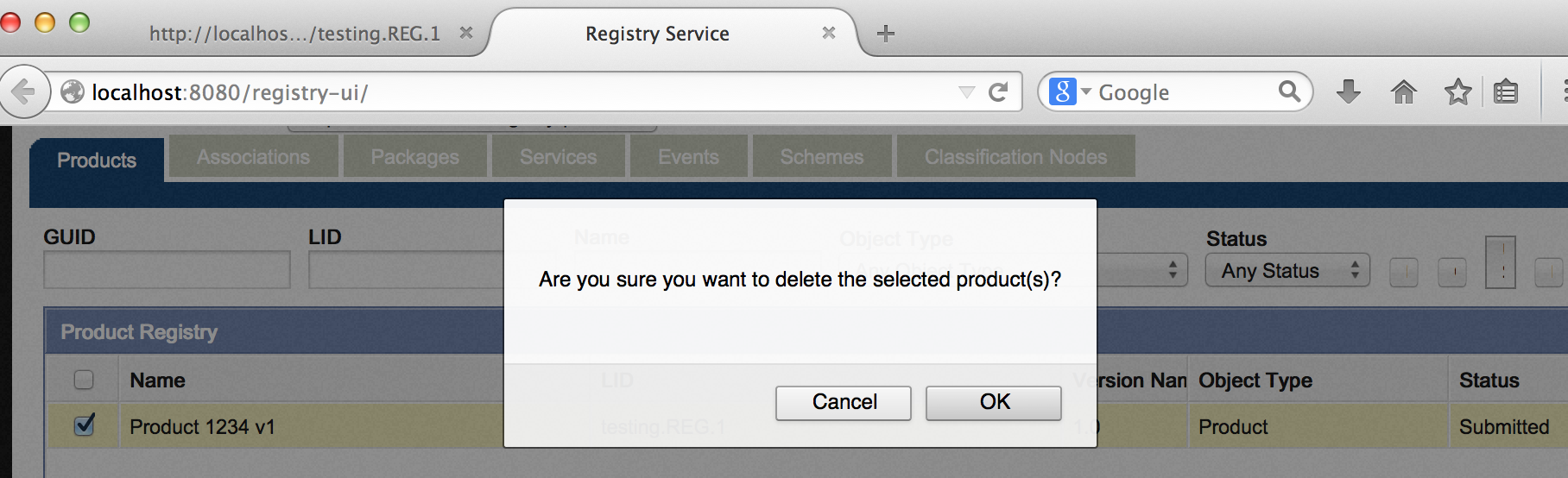 Step 8: Same as step 2CommentsResults met success criteria.Date of Testing2017.04.20Test PersonnelRichard ChenTest Case IDREG.2DescriptionRelate artifact registrations. Query and delete such associations.Requirements PASS L5.REG.2: The service shall provide a means for relating artifact registrations.PASS L5.REG.13: The service shall allow deletion of registered artifacts.
PASS L5.REG.14: The service shall allow queries for registered artifacts.Success CriteriaRegistry service relates together multiple artifacts during their registrations, whether as a batch or as individual registrations.  The associations are removed from the registry after deletion.Test Stepshttp://localhost:8080/registry-pds3/associations/linkREG.1toREG.2ashows no such associations 		curl -X POST -H "Content-type:application/xml" -v -d @testRegistry/test.REG.2.xml http://localhost:8080/registry-pds3/associationsadds 1 association (from a nonexistent sourceLid) to desired targetLidRepeat step 1 to see the association.curl -X DELETE -v http://localhost:8080/registry-pds3/associations/linkREG.1toREG.2aRepeat step 1 to see no associationTest ResultsStep 1: The error should look like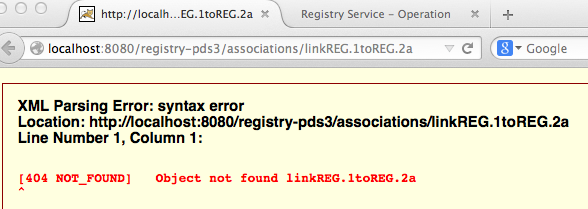 If not (i.e. if output looks like step 3’s below), delete as is Test Step 4.Step 2: Benign output messages without “ERROR”Note: Unnecessary use of -X or --request, POST is already inferred.*   Trying ::1...* Connected to localhost (::1) port 8080 (#0)> POST /registry-pds3/associations HTTP/1.1> Host: localhost:8080> User-Agent: curl/7.48.0> Accept: */*> Content-type:application/xml> Content-Length: 225* upload completely sent off: 225 out of 225 bytes< HTTP/1.1 201< Location: http://localhost:8080/registry-pds3/associations/linkREG.1toREG.2a< Content-Type: text/plain< Transfer-Encoding: chunked< Date: Thu, 20 Apr 2017 20:23:38 GMT * Connection #0 to host localhost left intactlinkREG.1toREG.2a Step 3: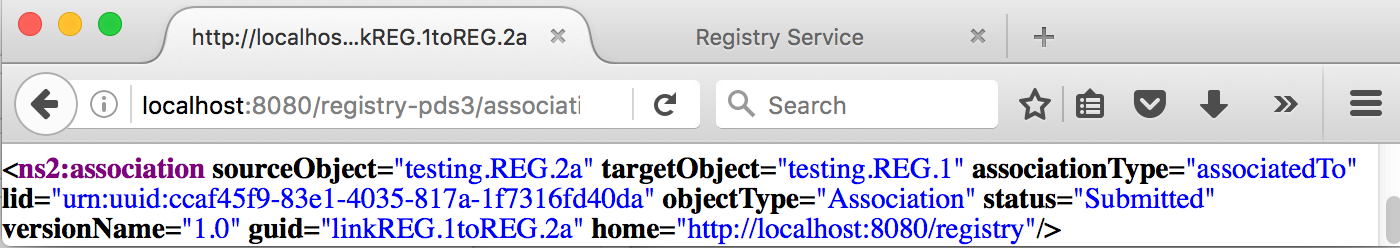 Step 4:*   Trying ::1...* Connected to localhost (::1) port 8080 (#0)> DELETE /registry-pds3/associations/linkREG.1toREG.2a HTTP/1.1> Host: localhost:8080> User-Agent: curl/7.48.0> Accept: */* < HTTP/1.1 200< Content-Length: 0< Date: Thu, 20 Apr 2017 20:24:34 GMT* Connection #0 to host localhost left intactStep 5: same as step 1CommentsResults met success criteria.Date of Testing2017.04.20Test PersonnelRichard ChenTest Case IDREG.3DescriptionMaintain policies for classes of artifacts, i.e. all classes of artifacts capture a base set of metadata, in the form of XML attributes: objectType, guid as well as metadata specific to each artifact class.Requirements PASS L5.REG.3: The system shall register products of a data delivery into an instance of the registry.Success CriteriaRegistry service defines separate policies for each class of artifact. Changes to the policies of a class can reflect in the validation of a registered artifact in that class.Test StepsIn a browser, http://localhost:8080/registry-pds3/extrinsics (e.g. REG.1’s step 5)http://localhost:8080/registry-pds3/associations (e.g. REG.2’s step 2)http://localhost:8080/registry-pds3/serviceshttp://localhost:8080/registry-pds3/schemeshttp://localhost:8080/registry-pds3/eventshttp://localhost:8080/registry-pds3/packageshttp://localhost:8080/registry-pds3/docs/From a command line (to show the registry version),curl -X GET -H "Accept:application/xml" -v http://localhost:8080/registry-pds3/reportTest ResultsSpecific results will differ, but every item in every class has XML attributes objectType, guid. Each class may have others attributes such as lid, name, home. 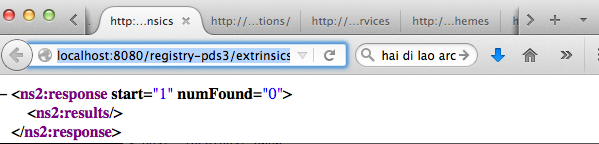 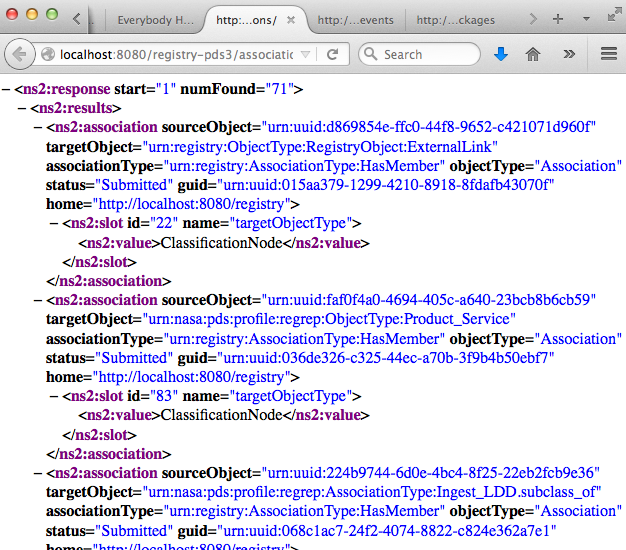 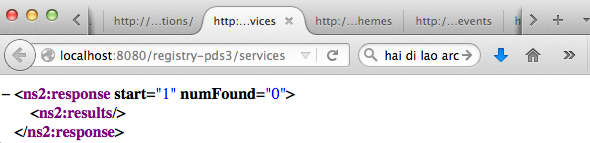 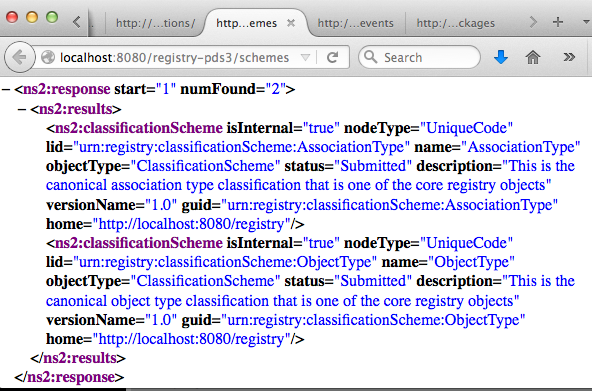 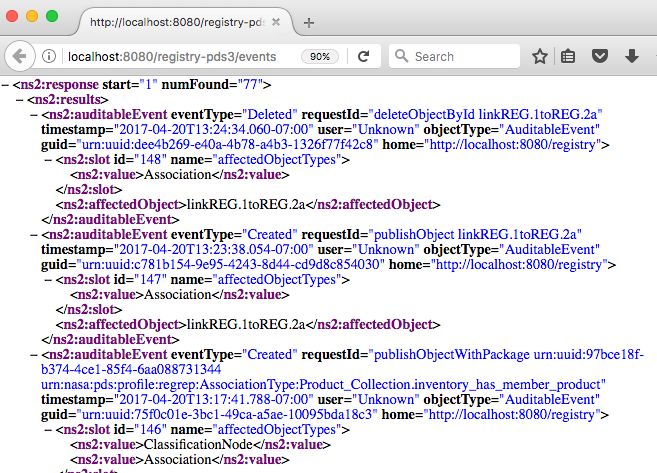 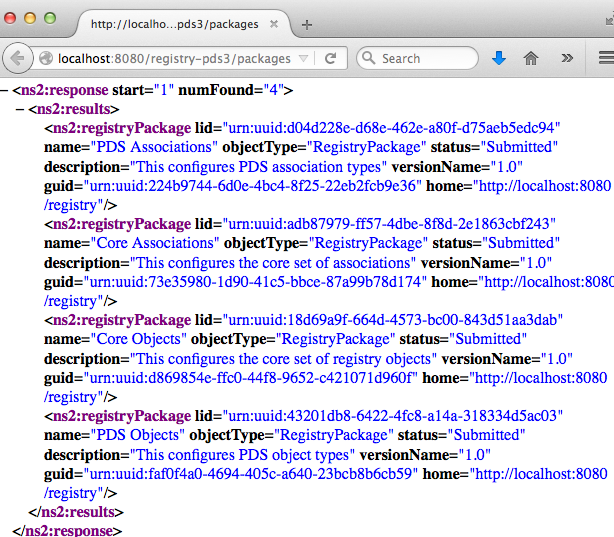 Step 7 shows correct output formatting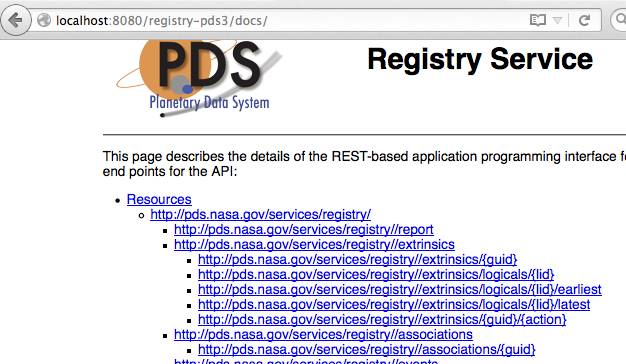 Step 8:Note: Unnecessary use of -X or --request, GET is already inferred.*   Trying ::1...* Connected to localhost (::1) port 8080 (#0)> GET /registry-pds3/report HTTP/1.1> Host: localhost:8080> User-Agent: curl/7.48.0> Accept:application/xml< HTTP/1.1 200< Content-Type: application/xml< Content-Length: 314< Date: Thu, 20 Apr 2017 21:14:17 GMT* Connection #0 to host localhost left intact<?xml version="1.0" encoding="UTF-8" standalone="yes"?><ns2:report xmlns:ns2="http://registry.pds.nasa.gov" status="OK" serverStarted="2017-04-20T13:17:26.592-07:00" associations="71" extrinsics="0" services="0" classificationSchemes="2" classificationNodes="69" packages="4" events="77" registryVersion="1.12.0"/>CommentsResults met success criteria.Date of Testing2017.04.20Test PersonnelRichard ChenTest Case IDREG.4DescriptionAssign a global unique identifier to a registered artifact with no global unique identifier, query for the registered artifact, delete the registered artifact.Requirements PASS L5.REG.6: The service shall assign a global unique identifier to a registered artifact.PASS L5.REG.13: The service shall allow deletion of registered artifacts.PASS L5.REG.14: The service shall allow queries for registered artifacts.Success CriteriaRegistry service assigns each registered artifact, including multiple versions of an artifact, a global unique identifier.Test Stepscurl -X POST -H "Content-type:application/xml" -v -d @testRegistry/test.REG.4.xml http://localhost:8080/registry-pds3/extrinsicsFrom the output, copy the GUID (assigned by the registry) from the last line	http://localhost:8080/registry-pds3/extrinsics/guidTo be nice, delete via http://localhost:8080/registry-uiTest ResultsStep 1: Note the value (an assigned LID) of “Location:” in the positive message:Note: Unnecessary use of -X or --request, POST is already inferred.*   Trying ::1...* Connected to localhost (::1) port 8080 (#0)> POST /registry-pds3/extrinsics HTTP/1.1> Host: localhost:8080> User-Agent: curl/7.48.0> Accept: */*> Content-type:application/xml> Content-Length: 668* upload completely sent off: 668 out of 668 bytes< HTTP/1.1 201< Location: http://localhost:8080/registry-pds3/extrinsics/urn:uuid:3dd4e0cc-aa47-4b7f-a9fa-fedee1740bbd< Content-Type: application/xml< Transfer-Encoding: chunked< Date: Thu, 20 Apr 2017 21:42:57 GMT* Connection #0 to host localhost left intacturn:uuid:6bd55347-7a61-4b6b-9ab2-dd9e36eae81cStep 2: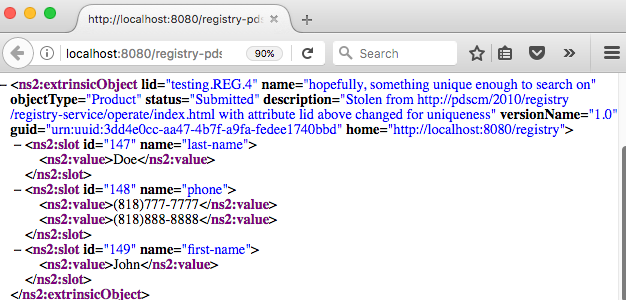 CommentsResults met success criteria.Date of Testing2017.04.20Test PersonnelRichard ChenTest Case IDREG.5DescriptionAssign a version to a registered artifact based on its unique identifierRequirements PASS L5.REG.7: The service shall assign a version to a registered artifact based on its logical identifier.Success CriteriaRegistry service assigns each registered artifact, especially multiple versions of an artifact, a version identifier, derivable from its logical identifier.Test Stepshttp://localhost:8080/registry-pds3/extrinsics/logicals/testing.REG.2bshows no current product with lid “testing.REG.2b”Register a product with no versionId attribute
curl -X POST -H "Content-type:application/xml" -v -d @testRegistry/test.REG.5a.xml http://localhost:8080/registry-pds3/extrinsicsRepeat step 1. Note that versionName is 1.0Note versionName is independent of extrinsicObject’s versionId, name, guid.Test ResultsStep 1: 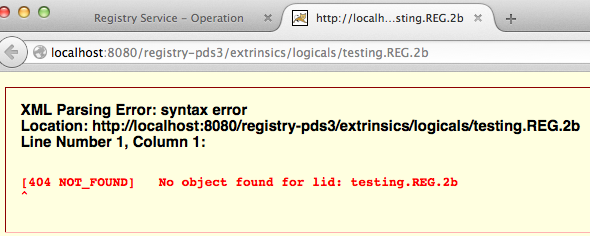 Step 2:Note: Unnecessary use of -X or --request, POST is already inferred.*   Trying ::1...* Connected to localhost (::1) port 8080 (#0)> POST /registry-pds3/extrinsics HTTP/1.1> Host: localhost:8080> User-Agent: curl/7.48.0> Accept: */*> Content-type:application/xml> Content-Length: 641* upload completely sent off: 641 out of 641 bytes< HTTP/1.1 201< Location: http://localhost:8080/registry-pds3/extrinsics/urn:uuid:6a773b96-1b73-48bd-88a3-515367fb3607< Content-Type: application/xml< Transfer-Encoding: chunked< Date: Thu, 20 Apr 2017 22:34:13 GMT * Connection #0 to host localhost left intacturn:uuid:6a773b96-1b73-48bd-88a3-515367fb3607 Step 3: Note that versionName=1.0 even though input file had no versionId attribute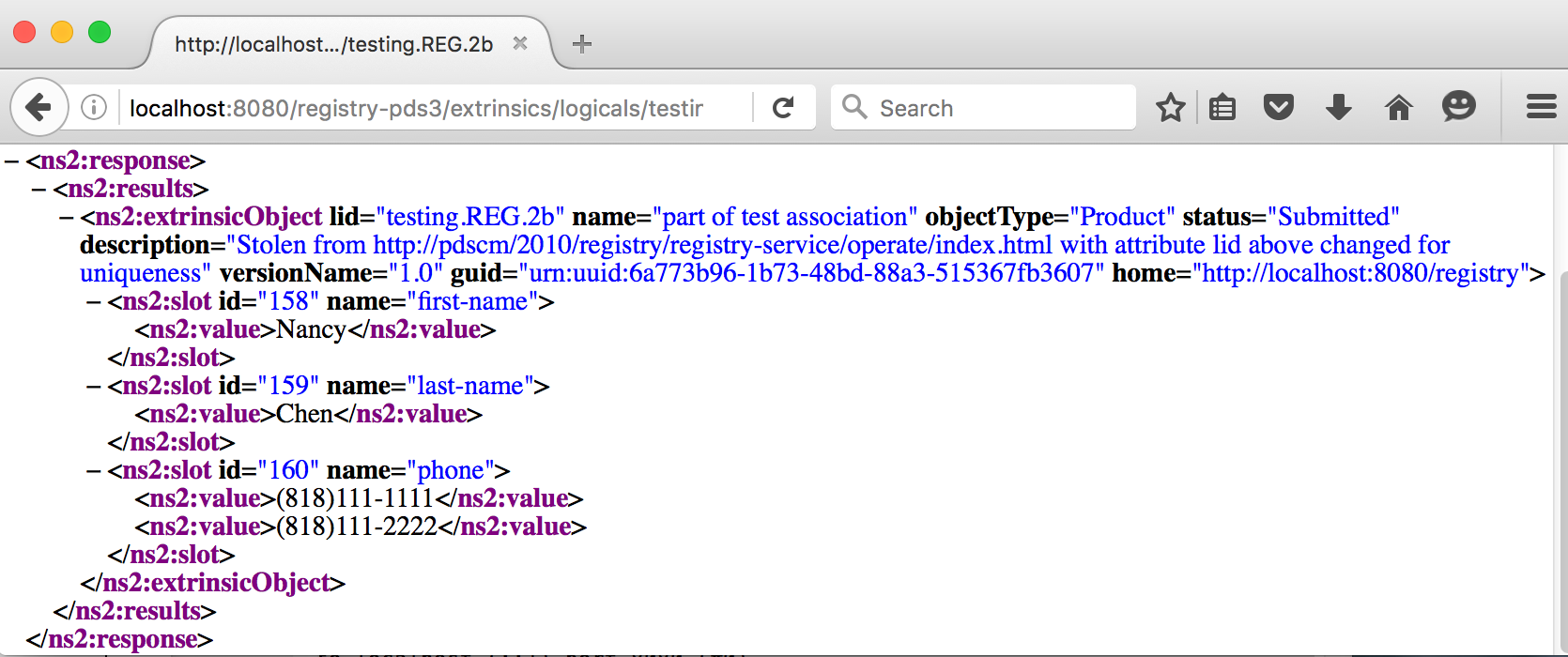 CommentsResults met success criteria.Date of Testing2017.04.20Test PersonnelRichard ChenTest Case IDREG.6DescriptionAllow replacement, approval, deprecation, undeprecation, and verification of registered artifacts. The Tomcat server access log lists the search.Requirements PASS L5.REG.9: The service shall allow updates to registered artifacts.PASS L5.REG.10: The service shall allow approval of registered artifacts.PASS L5.REG.11: The service shall allow deprecation of registered artifacts.PASS L5.REG.12: The service shall allow undeprecation of registered artifacts.PASS L5.GEN.6: Applications shall generate metrics in a format suitable for ingestion by the Report Service.Success CriteriaRegistry service provides these standard functions with expected results. Initial registration results in an artifact being in an unapproved state. Also, the Tomcat server access log lists the actions.Test StepsShow that no current product has LID “testing.REG.2a”:
http://localhost:8080/registry-pds3/extrinsics/logicals/testing.REG.2acurl -X POST -H "Content-type:application/xml" -v -d @testRegistry/test.REG.6a.xml http://localhost:8080/registry-pds3/extrinsicsRepeat step 1 to see the lidAn alternative to the steps below is to modify via GUIDcurl -X POST -H "Content-type:application/xml" -v http://localhost:8080/registry-pds3/extrinsics/testing.REG.2a.v1.0/{approve,deprecate,undeprecate}In a browser,  http://localhost:8080/registry-ui/Under “LID”, enter “testing.REG.2a”. Click “Refresh”Select row, set “Status” to “Approved”, hit “Update Status”Select row, set “Status” to “Deprecated”, hit “Update Status”Select row, set “Status” to “Submitted”, hit “Update Status”The above actions get into the Tomcat server log, which the report service can process.grep testing.REG.2a $CATALINA_HOME/logs/localhost_access_log.yyyy-mm-dd.txtTest ResultsStep 1: If browser isn’t as below, delete using http://localhost:8080/registry-ui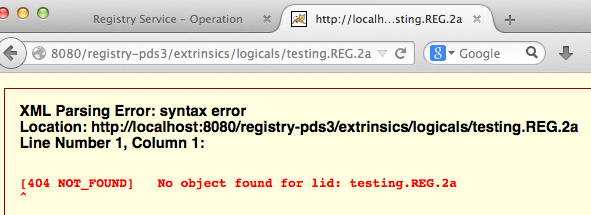 Step 2: Benign output messages without “ERROR”Note: Unnecessary use of -X or --request, POST is already inferred.*   Trying ::1...* Connected to localhost (::1) port 8080 (#0)> POST /registry-pds3/extrinsics HTTP/1.1> Host: localhost:8080> User-Agent: curl/7.48.0> Accept: */*> Content-type:application/xml> Content-Length: 645* upload completely sent off: 645 out of 645 bytes< HTTP/1.1 201< Location: http://localhost:8080/registry-pds3/extrinsics/testing.REG.2a.v1.0< Content-Type: application/xml< Transfer-Encoding: chunked< Date: Thu, 20 Apr 2017 22:35:32 GMT * Connection #0 to host localhost left intactStep 3: 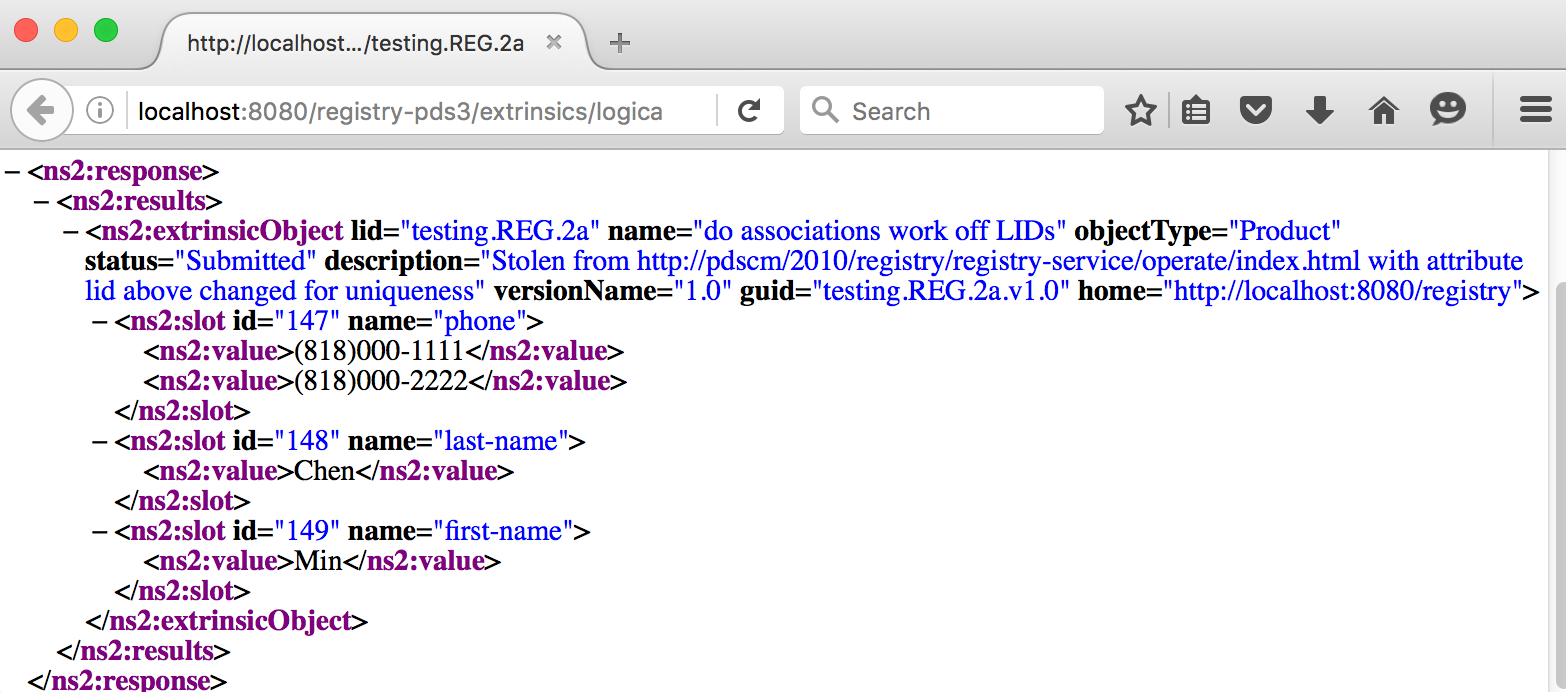 Step 4: 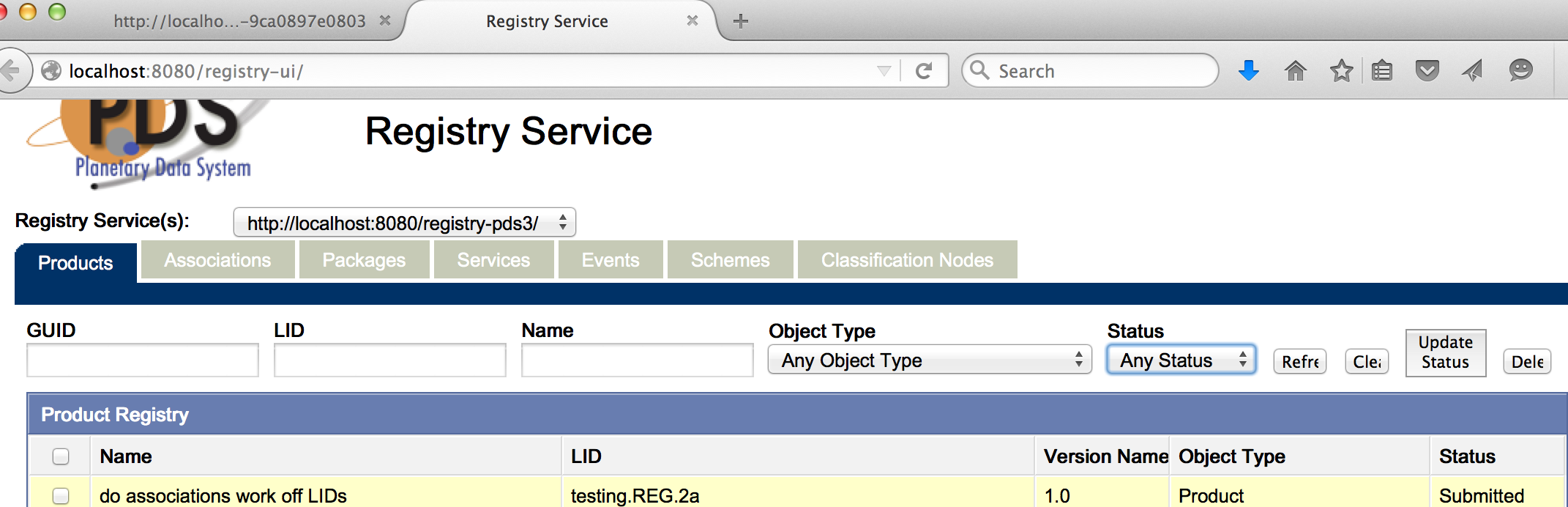 Step 5: 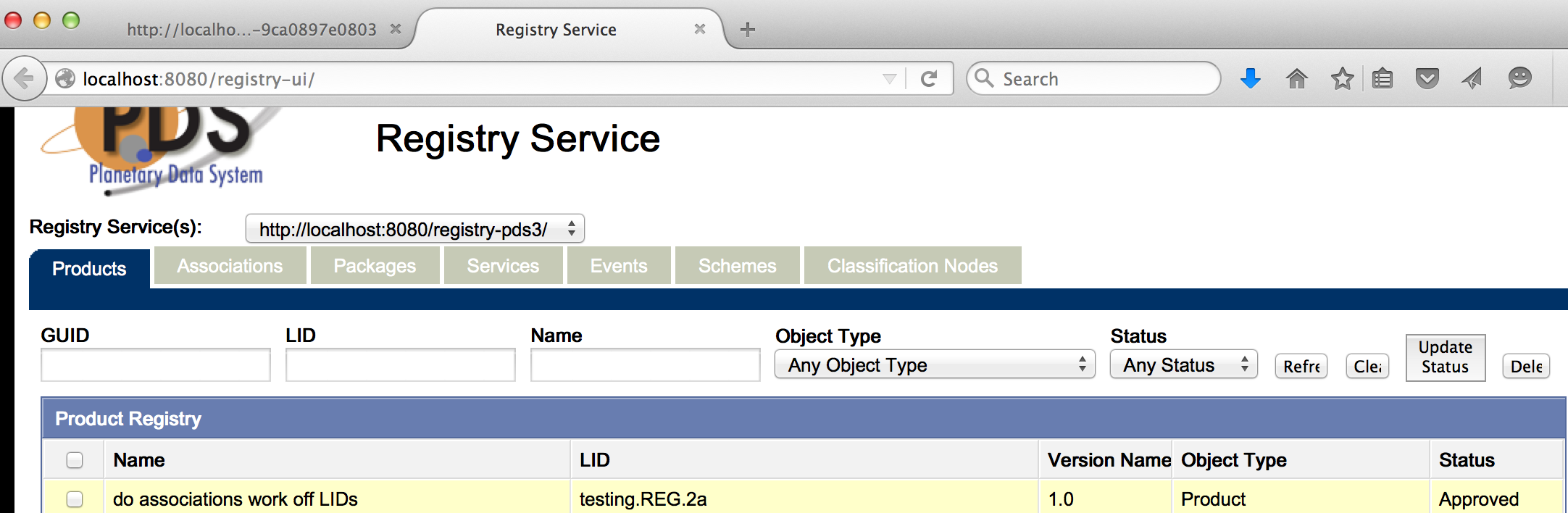 Step 6: 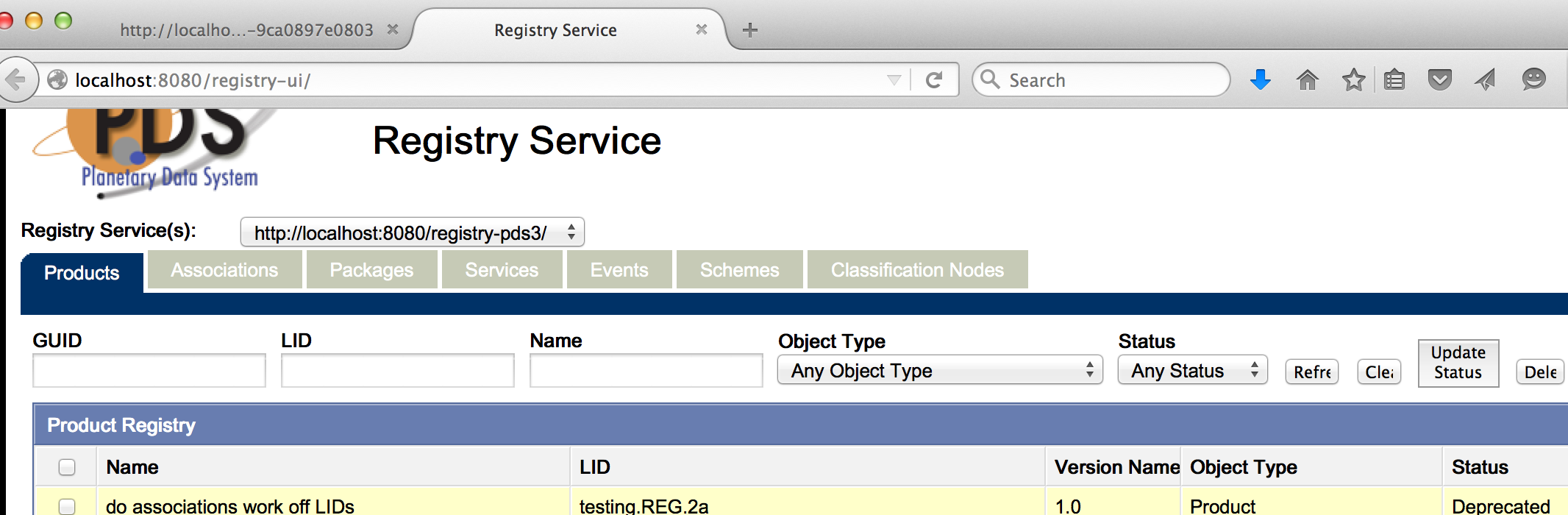 Step 7: same as Step 4Step 8:0:0:0:0:0:0:0:1 - - [17/Oct/2016:17:40:57 -0700] "GET /registry-pds3/extrinsics/logicals/testing.REG.2a HTTP/1.1" 404 680:0:0:0:0:0:0:1 - - [20/Apr/2017:15:35:22 -0700] "GET /registry-pds3/extrinsics/logicals/testing.REG.2a HTTP/1.1" 404 680:0:0:0:0:0:0:1 - - [20/Apr/2017:15:36:00 -0700] "GET /registry-pds3/extrinsics/logicals/testing.REG.2a HTTP/1.1" 200 776127.0.0.1 - - [20/Apr/2017:15:36:52 -0700] "GET /registry-pds3/extrinsics/testing.REG.2a.v1.0 HTTP/1.1" 200 720127.0.0.1 - - [20/Apr/2017:15:36:52 -0700] "POST /registry-pds3/extrinsics/testing.REG.2a.v1.0 HTTP/1.1" 200 -127.0.0.1 - - [20/Apr/2017:15:37:08 -0700] "GET /registry-pds3/extrinsics/testing.REG.2a.v1.0 HTTP/1.1" 200 719127.0.0.1 - - [20/Apr/2017:15:37:08 -0700] "POST /registry-pds3/extrinsics/testing.REG.2a.v1.0 HTTP/1.1" 200 -127.0.0.1 - - [20/Apr/2017:15:37:20 -0700] "GET /registry-pds3/extrinsics/testing.REG.2a.v1.0 HTTP/1.1" 200 721127.0.0.1 - - [20/Apr/2017:15:37:20 -0700] "POST /registry-pds3/extrinsics/testing.REG.2a.v1.0 HTTP/1.1" 200 -CommentsResults met success criteria.Date of Testing2017.04.20Test PersonnelRichard ChenTest Case IDREG.7 *not ready for build 7b. This is reserved for future testingDescriptionEnable replication of registry contents.Requirements SKIP L5.REG.15: The service shall enable replication of registry contents with another instance of the service.Success CriteriaContents of the registry are duplicated on a separate machine.Test StepsTest ResultsCommentsDate of TestingTest PersonnelTest Case IDREG.8  *not ready for build 5a. This is reserved for future testingDescriptionVerify registry contents.Requirements SKIP L5.REG.16: The service shall enable verification of registry contents.Success CriteriaContents and checksums of the registry artifacts match what have been ingested.Test StepsTest ResultsCommentsDate of TestingTest PersonnelTest Case IDREG.9DescriptionTest scalability of registry. Requirements PASS No specific functional requirement. This is a performance test case.Success CriteriaPerformance of registry in ingesting and viewing artifacts remains acceptable under logarithmic increases in volume. Test StepsThis requires python to be installed on the local machine and possible editing of stressTest.py to change the location of the python executable.  Step 3 is configurable. 5M registrations for build 6a took 16 hours.cd testDir/bin./stressTest.py ./stressTest.py -v -n500000 > ../out.txtgrep Time ../out.txtTest ResultsStep 2:stressTesting.T000000.v1.0stressTesting.T000001.v1.0stressTesting.T000002.v1.0REGSTR      3 good. Time(sec): avg=0.012 median=0.008 stdDev=0.00622 sum=0.0<?xml version="1.0" encoding="UTF-8" standalone="yes"?><ns2:extrinsicObject xmlns:ns2="http://registry.pds.nasa.gov" lid="stressTesting.T000000" name="Stress The Registry " objectType="Product" status="Submitted" description="Stolen from http://pdscm/2010/registry/registry-service/operate/index.html with attribute lid above changed for uniqueness" versionName="1.0" guid="stressTesting.T000000.v1.0" home="http://localhost:8080/registry"><ns2:slot id="147" name="last-name"><ns2:value>Doe</ns2:value></ns2:slot><ns2:slot id="148" name="cannotPossibleBeAnExistingSlot"><ns2:value>cannot possibly be an existing value</ns2:value></ns2:slot><ns2:slot id="149" name="phone"><ns2:value>(818)777-7777</ns2:value><ns2:value>(818)888-8888</ns2:value></ns2:slot><ns2:slot id="150" name="first-name"><ns2:value>John</ns2:value></ns2:slot></ns2:extrinsicObject><?xml version="1.0" encoding="UTF-8" standalone="yes"?><ns2:extrinsicObject xmlns:ns2="http://registry.pds.nasa.gov" lid="stressTesting.T000001" name="Stress The Registry " objectType="Product" status="Submitted" description="Stolen from http://pdscm/2010/registry/registry-service/operate/index.html with attribute lid above changed for uniqueness" versionName="1.0" guid="stressTesting.T000001.v1.0" home="http://localhost:8080/registry"><ns2:slot id="152" name="last-name"><ns2:value>Doe</ns2:value></ns2:slot><ns2:slot id="153" name="cannotPossibleBeAnExistingSlot"><ns2:value>cannot possibly be an existing value</ns2:value></ns2:slot><ns2:slot id="154" name="phone"><ns2:value>(818)777-7777</ns2:value><ns2:value>(818)888-8888</ns2:value></ns2:slot><ns2:slot id="155" name="first-name"><ns2:value>John</ns2:value></ns2:slot></ns2:extrinsicObject><?xml version="1.0" encoding="UTF-8" standalone="yes"?><ns2:extrinsicObject xmlns:ns2="http://registry.pds.nasa.gov" lid="stressTesting.T000002" name="Stress The Registry " objectType="Product" status="Submitted" description="Stolen from http://pdscm/2010/registry/registry-service/operate/index.html with attribute lid above changed for uniqueness" versionName="1.0" guid="stressTesting.T000002.v1.0" home="http://localhost:8080/registry"><ns2:slot id="157" name="last-name"><ns2:value>Doe</ns2:value></ns2:slot><ns2:slot id="158" name="cannotPossibleBeAnExistingSlot"><ns2:value>cannot possibly be an existing value</ns2:value></ns2:slot><ns2:slot id="159" name="phone"><ns2:value>(818)777-7777</ns2:value><ns2:value>(818)888-8888</ns2:value></ns2:slot><ns2:slot id="160" name="first-name"><ns2:value>John</ns2:value></ns2:slot></ns2:extrinsicObject>VIEW        3 good. Time(sec): avg=0.006 median=0.007 stdDev=0.00027 sum=0.0 stressTesting.T000000.v1.0 deletedstressTesting.T000001.v1.0 deletedstressTesting.T000002.v1.0 deletedDELETE      3 good. Time(sec): avg=0.020 median=0.008 stdDev=0.01721 sum=0.1 Step 4: In 5b, the sums for 500,000 were 2348.7, 10706.9, 2476.9.REGSTR 500000 good. Time(sec): avg=0.006 median=0.005 stdDev=0.00771 sum=2758.8VIEW   500000 good. Time(sec): avg=0.004 median=0.004 stdDev=0.00865 sum=2238.7DELETE 500000 good. Time(sec): avg=0.005 median=0.005 stdDev=0.00754 sum=2743.7CommentsResults met success criteria.Date of Testing2017.04.20Test PersonnelRichard ChenTest Case IDREG.10DescriptionAccess registry via the registry client API (pds.registry)Requirements PASS L5.GEN.3: Services shall have an application programming interface.PASS L5.REG.14: The service shall allow queries for registered artifacts.Success CriteriaContents and checksums of the registry artifacts match what have been ingested.Test StepsTo setup the registry client, which only needs to be done once,cd <wherever the .tar.gz file was expanded>sudo python setup.py installClean the database as described in RESETREGISTRY in Section 3.1. Then harvest two files and see their associations listed via the registry clientcd testDirbin/registry-file-list.py http://localhost:8080/registry-pds4harvest testDir/bundle_geo_ra/data_test/scraping -c harvest-policy-master.xml -e "*.xml" –l h.outbin/registry-file-list.py http://localhost:8080/registry-pds4grep <GUIDs from previous step> h.outbin/registry-package.py http://localhost:8080/registry-pds4 | grep Harvestgrep <GUID from previous step> h.outbin/registry-association.py http://localhost:8080/registry-pds4Test ResultsStep 2 shows nothing, correctlyStep 4:	Association Type: file_ref, Target: urn:uuid:1d6e2c54-dcff-40b7-a390-c82a60393f17Association Type: file_ref, Target: urn:uuid:ad3c2ca0-e549-495a-8e17-bedc29b6785fStep 5:% grep urn:uuid:1d6e2c54-dcff-40b7-a390-c82a60393f17 h.outINFO:   [/Users/rchen/Desktop/test/bundle_geo_ra/data_test/scraping/pit_test_scraping.xml] Product has the following GUID: urn:uuid:1d6e2c54-dcff-40b7-a390-c82a60393f17SUCCESS:   [/Users/rchen/Desktop/test/bundle_geo_ra/data_test/scraping/pit_test_scraping.xml] Successfully registered association to 'urn:uuid:1d6e2c54-dcff-40b7-a390-c82a60393f17'Step 6:	urn:uuid:00d8c042-3267-48be-9002-5e9411c82ad5 http://localhost:8080/registry set([]) Harvest-Package_20170420155050Step 7:% grep urn:uuid:00d8c042-3267-48be-9002-5e9411c82ad5 h.outRegistration Package GUID   urn:uuid:00d8c042-3267-48be-9002-5e9411c82ad5Step 8:urn:uuid:127ed756-8d8d-41e0-87b5-11da97839ba2 urn:nasa:pds:profile:regrep:AssociationType:Ingest_LDD.restriction_ofurn:uuid:5eb10609-c9ee-407f-a197-0160f76affed urn:registry:ObjectType:RegistryObject:Classificationurn:uuid:ee3a42eb-690d-4cd2-9f2e-8832e9857986 urn:nasa:pds:profile:regrep:ObjectType:Product_Softwareurn:uuid:ee3a42eb-690d-4cd2-9f2e-8832e9857986 urn:nasa:pds:profile:regrep:ObjectType:Product_Target_PDS3urn:uuid:5eb10609-c9ee-407f-a197-0160f76affed urn:registry:ObjectType:RegistryObject:RegistryPackageurn:uuid:ee3a42eb-690d-4cd2-9f2e-8832e9857986 urn:nasa:pds:profile:regrep:ObjectType:Product_Thumbnailurn:uuid:127ed756-8d8d-41e0-87b5-11da97839ba2 urn:nasa:pds:profile:regrep:AssociationType:Product_Class_Definition.component_ofurn:uuid:ee3a42eb-690d-4cd2-9f2e-8832e9857986 urn:nasa:pds:profile:regrep:ObjectType:Producturn:uuid:127ed756-8d8d-41e0-87b5-11da97839ba2 urn:nasa:pds:profile:regrep:AssociationType:Product_Class_Definition.restriction_ofurn:uuid:ee3a42eb-690d-4cd2-9f2e-8832e9857986 urn:nasa:pds:profile:regrep:ObjectType:Product_SIPurn:uuid:6b94a765-c1cb-44f7-9f02-eb53c07c62fc urn:uuid:1d6e2c54-dcff-40b7-a390-c82a60393f17urn:uuid:ee3a42eb-690d-4cd2-9f2e-8832e9857986 urn:nasa:pds:profile:regrep:ObjectType:Product_Data_Set_PDS3urn:uuid:00d8c042-3267-48be-9002-5e9411c82ad5 urn:uuid:277e3e97-94b3-4d03-9e1e-9f89ca543911urn:uuid:127ed756-8d8d-41e0-87b5-11da97839ba2 urn:nasa:pds:profile:regrep:AssociationType:Product_Class_Definition.subclass_ofurn:uuid:ee3a42eb-690d-4cd2-9f2e-8832e9857986 urn:nasa:pds:profile:regrep:ObjectType:Product_File_Texturn:uuid:ee3a42eb-690d-4cd2-9f2e-8832e9857986 urn:nasa:pds:profile:regrep:ObjectType:Product_File_Repositoryurn:uuid:ee3a42eb-690d-4cd2-9f2e-8832e9857986 urn:nasa:pds:profile:regrep:ObjectType:Product_Serviceurn:uuid:ee3a42eb-690d-4cd2-9f2e-8832e9857986 urn:nasa:pds:profile:regrep:ObjectType:Product_Documenturn:uuid:127ed756-8d8d-41e0-87b5-11da97839ba2 urn:nasa:pds:profile:regrep:AssociationType:Product_Bundle.bundle_has_document_collectionurn:uuid:ee3a42eb-690d-4cd2-9f2e-8832e9857986 urn:nasa:pds:profile:regrep:ObjectType:Product_DIPCommentsResults met success criteriaDate of Testing2017.04.20Test PersonnelRichard ChenTest Case IDRPT.1DescriptionVarious requirements regarding reportingRequirements PASS L5.RPT.1: The service shall support periodic submission of metrics.PASS L5.RPT.2: The service shall allow the submission of metrics in the form of a log file.PASS L5.RPT.3: The service shall utilize a secure transfer protocol for transferring log files across the Internet. PASS L5.RPT.4: The service shall support log files from the following sources…PASS L5.RPT.5: The service shall discover product-related information by querying the Registry service.PASS L5.RPT.6: The service shall aggregate and store the metrics in a repository.PASS L5.RPT.7: The service shall control access to the user interface and metrics repository.PASS L5.RPT.8: The service shall allow users to tailor reports and report templates as follows...PASS L5.RPT.9: The service shall allow users to save report templates for reuse.PASS L5.RPT.10: The service shall allow periodic generation of reports from saved templates.PASS L5.RPT.11: The service shall export reports in the following formats... Success CriteriaFollowing operator configuration of content, representation, filter, and scope of reports and report templates, Report Service receives metrics periodically in log files generated by web and FTP servers, PDS4 services, and node-specific services. Tools can view the repository to compare against log. Report Service queries Registry Service for metrics regarding products instead of transfers or views. Tools can view the repository to compare against the registry. Report Service authenticates for proper access, and reports unsuccessful attempts. Generated reports, even when generated from saved templates, should match configuration and meet the export format specified.Test StepsCommercial applications, in particular Sawmill, provide the functionality required. Verification of installation suffices.Test ResultsReport Service was installedCommentsResults met success criteria.Date of Testing2017.04.20Test PersonnelRichard ChenTest Case IDSCMA.1DescriptionVerify various change requests made to the Information Model schema and schemarons.Requirements PASS 1.3.3: PDS will provide criteria for validating archival productsSuccess CriteriaValidate tool accepts (or rejects) constructs deemed as valid (or invalid), primarily through software change requests.Test StepsDocument testScma.docx describes the testing of the PDS4 schema and schematron.Test ResultsDocument testScma.docx includes the test results of testing the PDS4 schema and schematron.CommentsResults met success criteria.Date of Testing2017.03.14Test PersonnelRichard ChenTest Case IDSEC.1Description Various requirements regarding securityRequirements PASS L5.SEC.1: The service shall authenticate a user given identifying credentials for that user.PASS L5.SEC.2: The service shall encrypt the transmission of identifying credentials across the network.PASS L5.SEC.3: The service shall authorize an authenticated user for access to a controlled capability.PASS L5.SEC.4: The service shall allow an operator of the system to create, update or delete a user identity.PASS L5.SEC.5: The service shall capture identifying information associated with a user identity. PASS L5.SEC.6: The service shall allow an operator of the system to create, update or delete a group identity.PASS L5.SEC.7: The service shall allow an operator of the system to add or remove a user from a group.Success CriteriaSecurity service provides standard functions. Tools to view identities verify each activity. Security service allows an operator of the system to add or remove a user from a group. The user should subsequently be able or unable to access capabilities specific to the group. Security service captures identifying information. Tools to view identities show the information. Captured network packets show encryption, or trust that security service’s protocol encrypts. Security service authorizes valid users, denies invalid users.Test Steps(From https://pds-engineering.jpl.nasa.gov/development/pds4/5.0.0/security/)The Security Service provides the authentication and authorization functions for the PDS4 system. The intent of this service is to control access to interfaces and services that require authentication and authorization (e.g., Monitor, Report, Registry interfaces, etc.). Test ResultsThe functionality for this service is satisfied by the open source software package OpenDS, which is a directory service supporting the Lightweight Directory Access Protocol (LDAP).CommentsResults met success criteria.Date of Testing2017.04.20Test PersonnelRichard ChenTest Case IDSRCH.1 *not ready for build 5a. This is reserved for future testingDescriptionDegrade gracefully on archaic browsers.Requirements SKIP L5.SCH.2: The service shall degrade gracefully on browsers that lack modern features and not depend on them for operation.Success CriteriaUsing an archaic browser to search does not freeze the browser.Test StepsTest ResultsCommentsDate of TestingTest PersonnelTest Case IDSRCH.2 DescriptionComply with Section 508 and adhere to WCAG level ARequirements PASS L5.SCH.3: The service's browser-based user interface shall be Section 508 compliant and adhere to WCAG …PASS L5.GEN.9: Applications shall meet Section 508 compliance guidelines.Success CriteriaPDS home page successfully passes through JPL website release process.Test StepsSubmit PDS portal to JPL document review office to get approval for releaseTest ResultsJPL approved the release result PDS portal made available to general publicCommentsResults met success criteria.Date of Testing2017.04Test PersonnelPaul ZimdarsTest Case IDSRCH.3DescriptionProvide HTTP-based API to enter queries and return results. The browser utilizes the REST-based API. The Tomcat server access log lists the search.Requirements PASS L5.SCH.4: The service shall provide a programmatic interface for entering of queries and return of search results that communicates over HTTP for use by client applications developed by PDS, PDS nodes, and others.PASS L5.GEN.3: Services shall have an application programming interface.PASS L5.GEN.5: Services shall generate metrics in a format suitable for ingestion by the Report Service.Success CriteriaReceives correct search results after using HTTP-based API.Test StepsThis test is best run on an operational machine or after harvesting a large number of files including context products, e.g. after HVT.3 (assume database is registry-pds3):http://localhost:8080/registry-ui/set Registry Service(s) to registry-pds3Click tab “Packages”. Select one of the “Harvest-Package_*”, set Status to “Approved”, click “Update Status”.date; search-core -H binDir/search-service/pds -p binDir/search-core/conf/defaults/pds/pds3/core.properties; dateThe search-core above may take an hour.	http://localhost:8080/search-service/pds/search?q=cassini cdaIn the center of http://localhost:8080/search-ui, type “cassini cda” (without quotes) and hit the “Search” buttonThe search-ui gets into the Tomcat server log, which the report service can process.grep cassini $CATALINA_HOME/logs/localhost_access_log.yyyy-mm-dd.txt Test ResultsStep 3: this took ~30 minutes 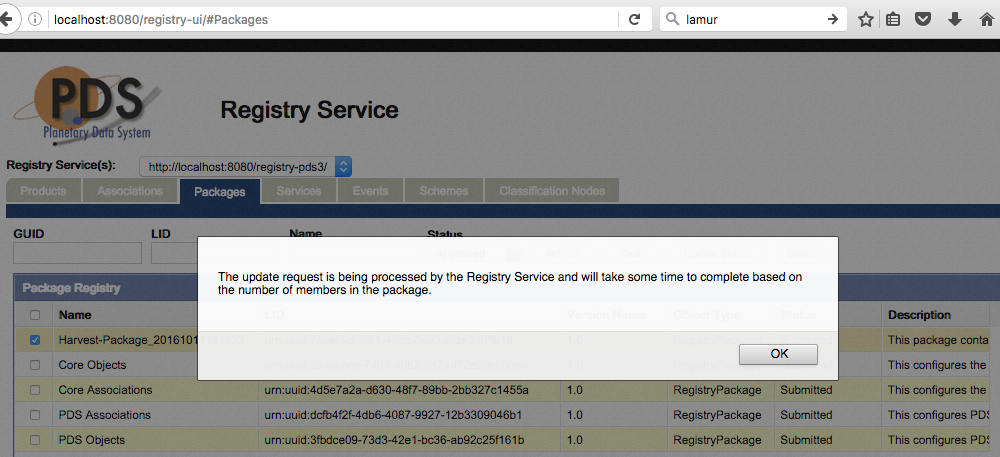 Step 5: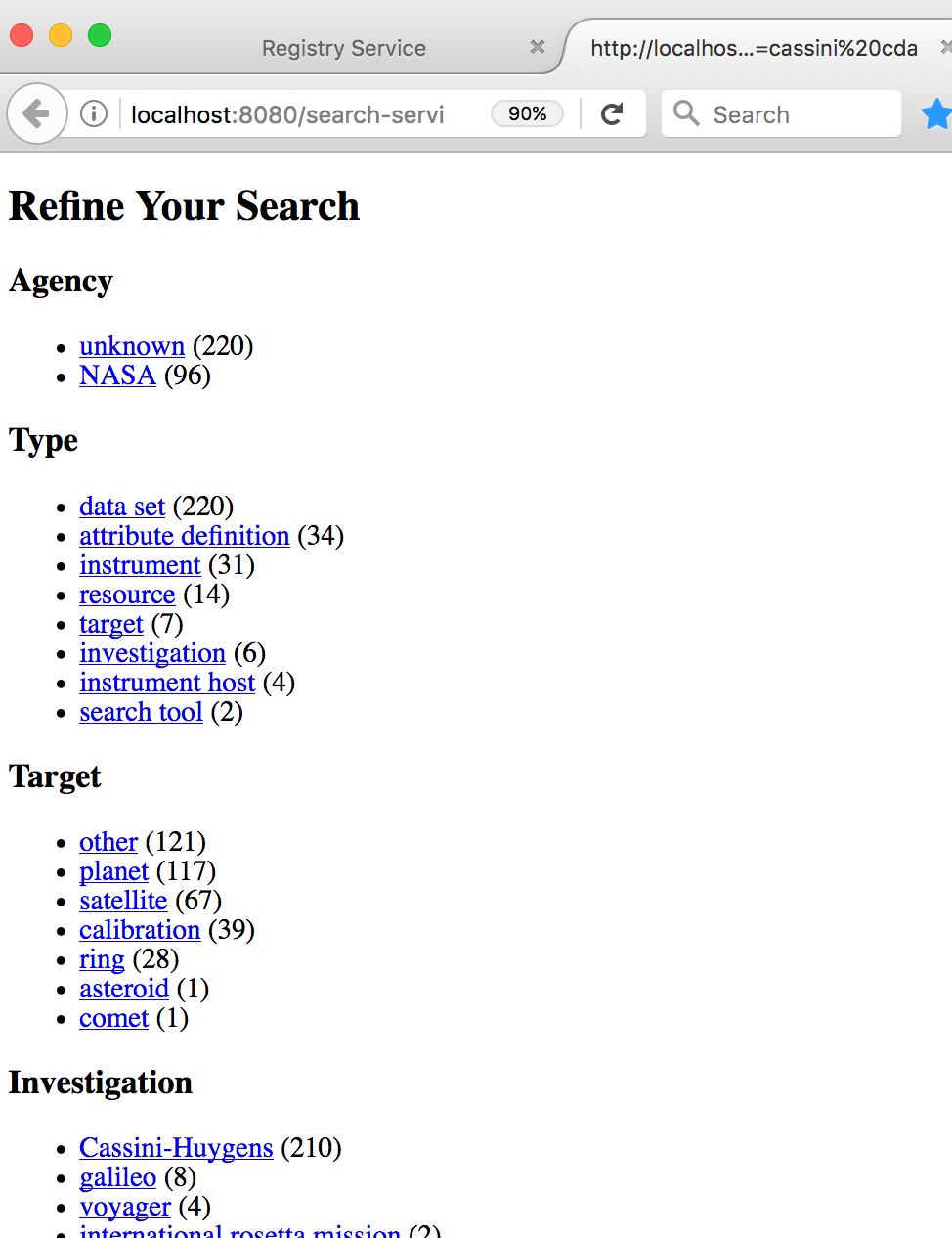 Step 6: Note that 1) search-ui filters deprecated data sets, e.g. HRD < 16.0, and 2) Archive Information is there thanks to harvest of such information.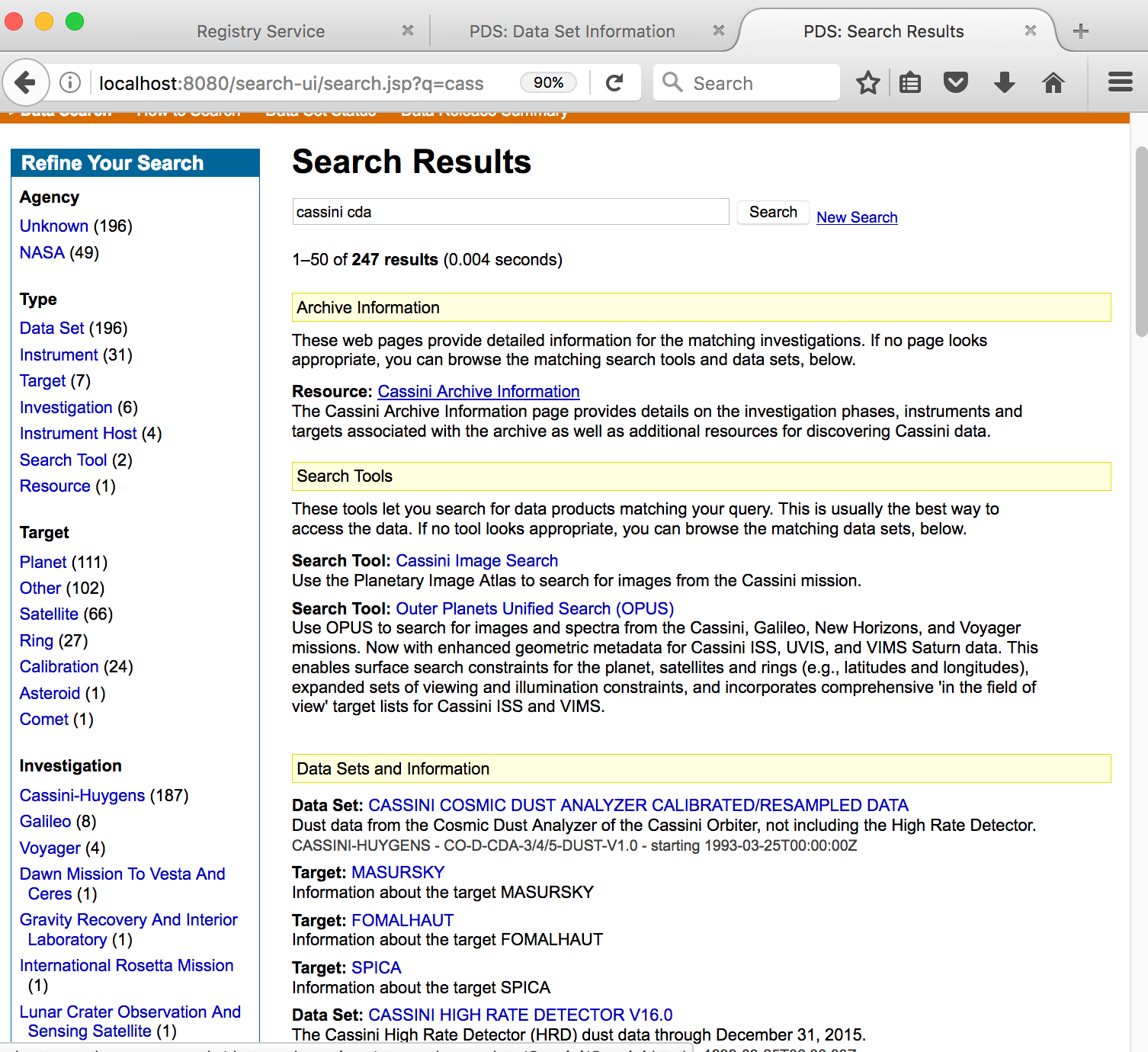 Step 7:	127.0.0.1 - - [15/Apr/2017:04:55:29 -0700] "GET /registry-pds3/extrinsics?queryOp=AND&lid=urn:nasa:pds:context_pds3:investigation:mission.cassini-huygens&sort=guid HTTP/1.1" 200 48127.0.0.1 - - [15/Apr/2017:04:55:29 -0700] "GET /registry-pds3/extrinsics/logicals/urn:nasa:pds:context_pds3:investigation:mission.cassini-huygens/latest HTTP/1.1" 404 117127.0.0.1 - - [15/Apr/2017:04:55:29 -0700] "GET /registry-pds3/extrinsics?queryOp=AND&lid=urn:nasa:pds:context_pds3:investigation:mission.cassini-huygens:mission_CASSINI-HUYGENS_1.0_xml&sort=guid HTTP/1.1" 200 48127.0.0.1 - - [15/Apr/2017:04:55:29 -0700] "GET /registry-pds3/extrinsics/logicals/urn:nasa:pds:context_pds3:investigation:mission.cassini-huygens:mission_CASSINI-HUYGENS_1.0_xml/latest HTTP/1.1" 404 149127.0.0.1 - - [15/Apr/2017:06:15:26 -0700] "GET /registry-pds3/extrinsics?queryOp=AND&lid=urn:nasa:pds:context_pds3:investigation:mission.cassini-huygens&start=1&sort=guid&rows=100 HTTP/1.1" 200 128901127.0.0.1 - - [15/Apr/2017:06:15:33 -0700] "GET /registry-pds3/extrinsics?queryOp=AND&lid=urn:nasa:pds:context_pds3:investigation:mission.cassini-huygens&start=1&sort=guid&rows=100 HTTP/1.1" 200 128901[snip of many similar lines, each a few seconds later...]127.0.0.1 - - [15/Apr/2017:06:28:27 -0700] "GET /registry-pds3/extrinsics?queryOp=AND&lid=urn:nasa:pds:context_pds3:investigation:mission.cassini-huygens&start=1&sort=guid&rows=100 HTTP/1.1" 200 128901127.0.0.1 - - [15/Apr/2017:06:29:57 -0700] "GET /registry-pds3/extrinsics/logicals/urn:nasa:pds:context_pds3:investigation:mission.cassini-huygens/latest HTTP/1.1" 200 1288640:0:0:0:0:0:0:1 - - [15/Apr/2017:08:57:47 -0700] "GET /search-service/pds/search?q=cassini%20cda HTTP/1.1" 200 326060:0:0:0:0:0:0:1 - - [15/Apr/2017:09:01:56 -0700] "GET /search-ui/search.jsp?q=cassini+cda HTTP/1.1" 200 67900:0:0:0:0:0:0:1 - - [15/Apr/2017:09:01:56 -0700] "GET /search-service/pds/archive-filter?q=cassini+cda& HTTP/1.1" 200 37929CommentsResults met success criteria. Step 6 clears PDS-475 by listing the Planetary Imaging Atlas under Search Tools and PDS-492 by showing Archive Information.Date of Testing2017.04.15 Test PersonnelRichard ChenTest Case IDSRCH.5DescriptionSearch based on a sequence of open text keywords. Do so in a browser.  Requirements PASS L5.SCH.1: The service shall provide a user interface for entering of queries and display of search resultsPASS L5.SCH.6: The service shall support searching by accepting criteria as a sequence of open text keywords.Success CriteriaReceives reasonable results based on text such as “Cassini”.  Also, the Tomcat server access log lists the searched da ta.Test StepsThis test is best run on an operational machine or after harvesting a large number of files including context products, e.g. HVT.3. If running after HVT.3, first:search-core -H binDir/search-service/pds -p binDir/search-core/conf/pds/pds3/core.propertiesThe search-core above may take an hour.In http://localhost:8080/search-ui, typemro spicevoyager plasma wave(continued) In Refine Your Search, click “Comet SL9/Jupiter Collision (9)”mars digital elevation mapsThe “More” and “Hide” link failed for a while on firefox and chrome, so test that on various platforms for NeptuneNeptunejupiter imagescoronaNEAR-A-SPICE-6-V1.0 (a specific data set ID)Test ResultsStep 1: 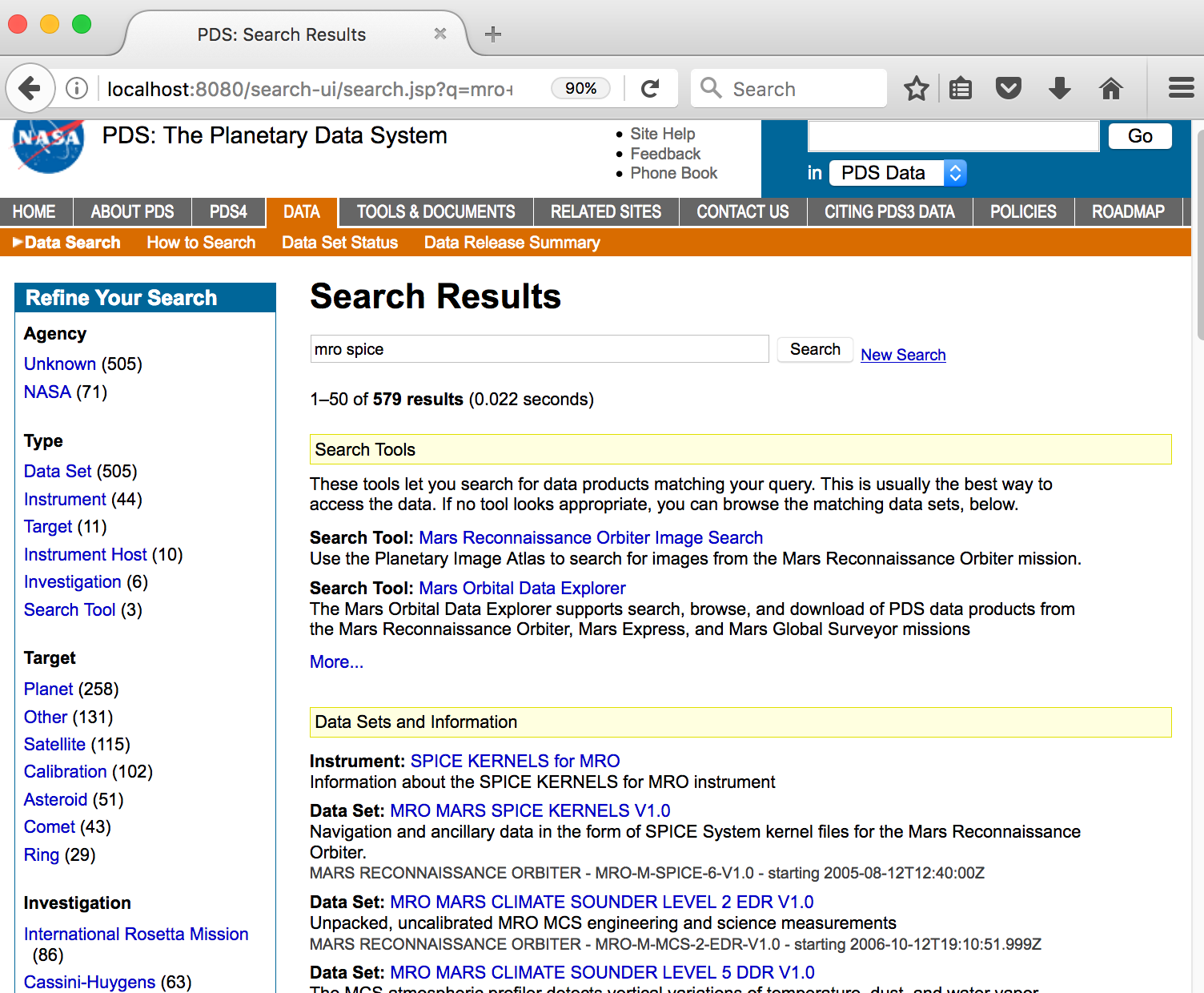 Step 2: 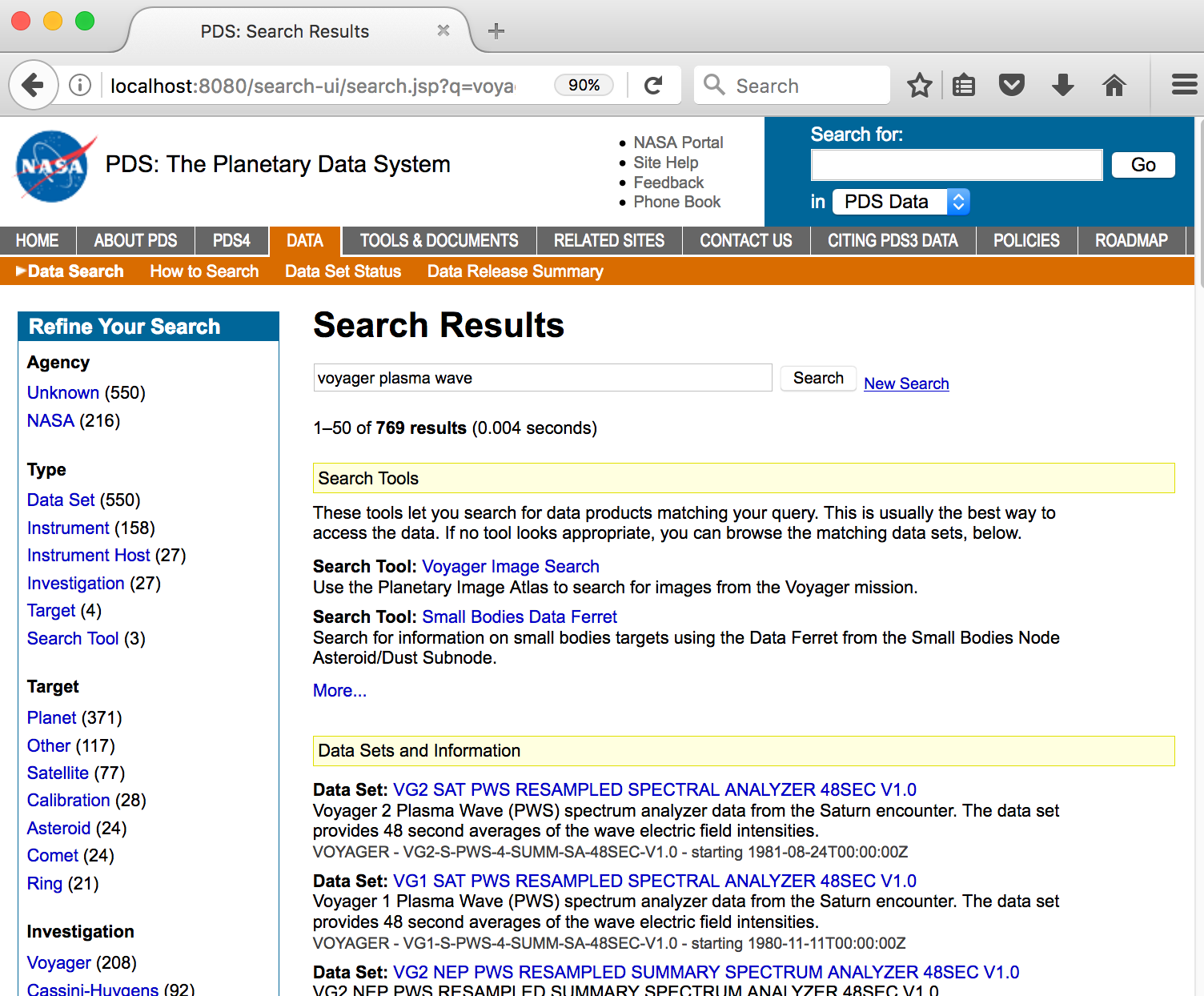 Step 3: 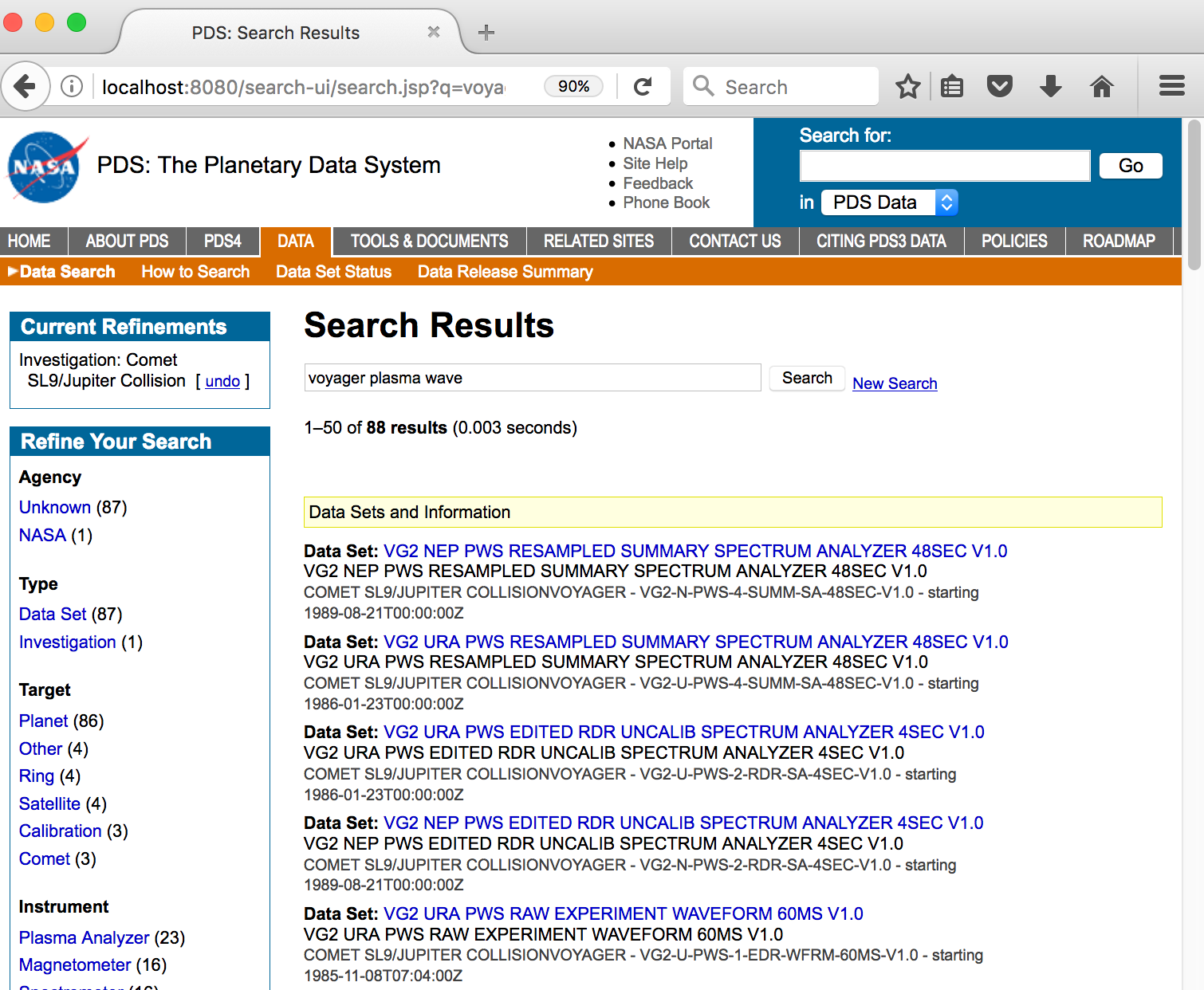 Step 4: 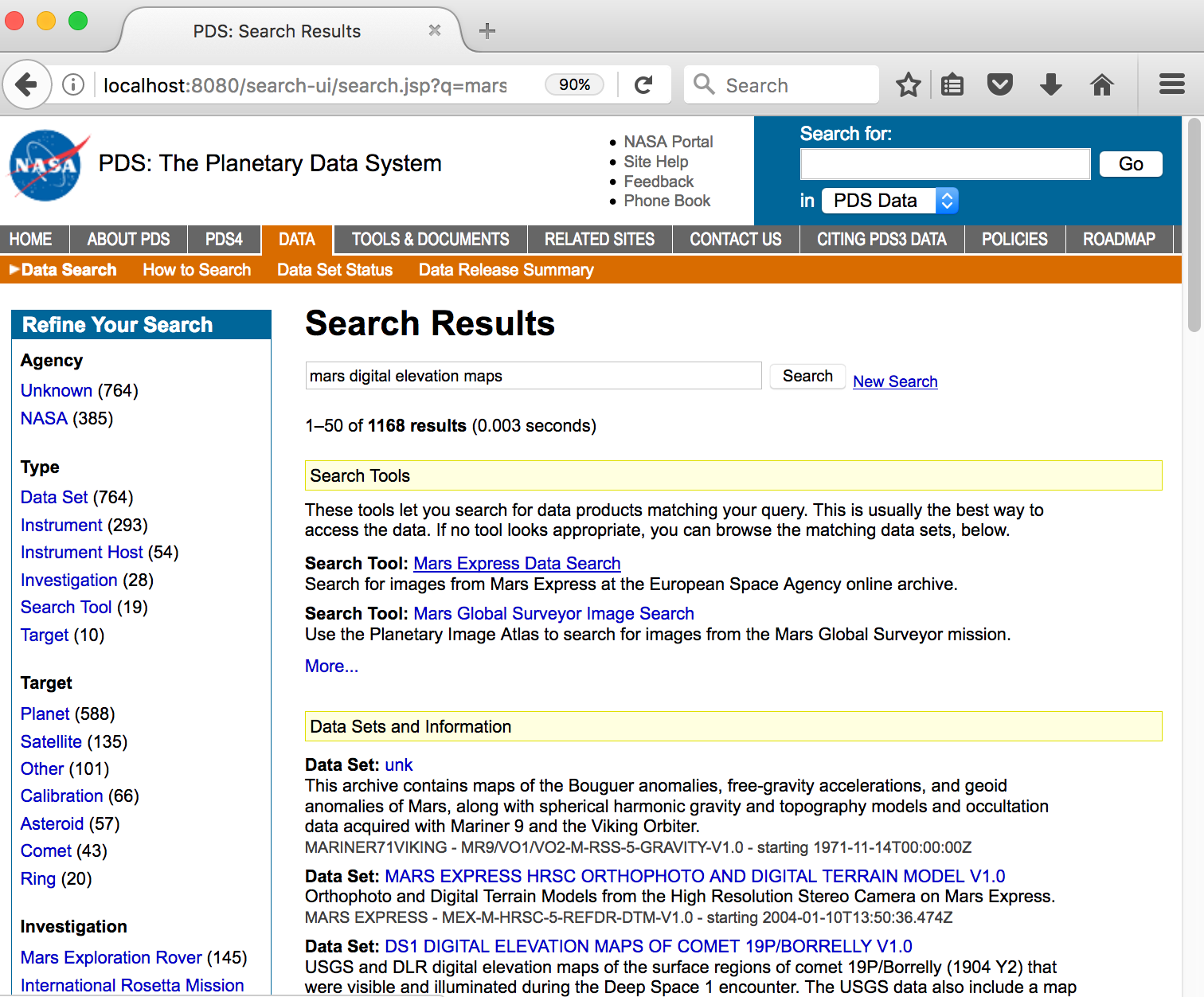 Step 5: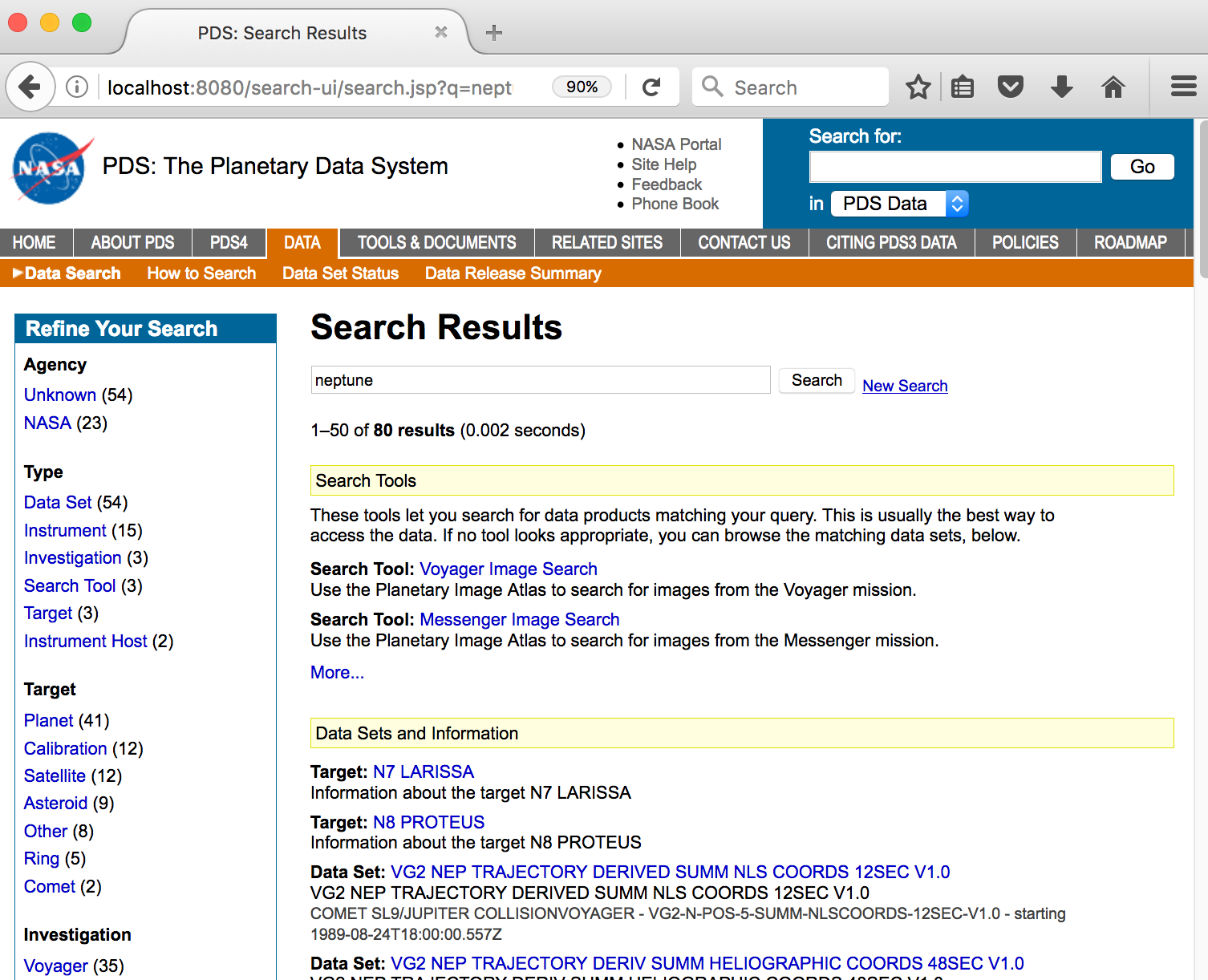 Step 6: 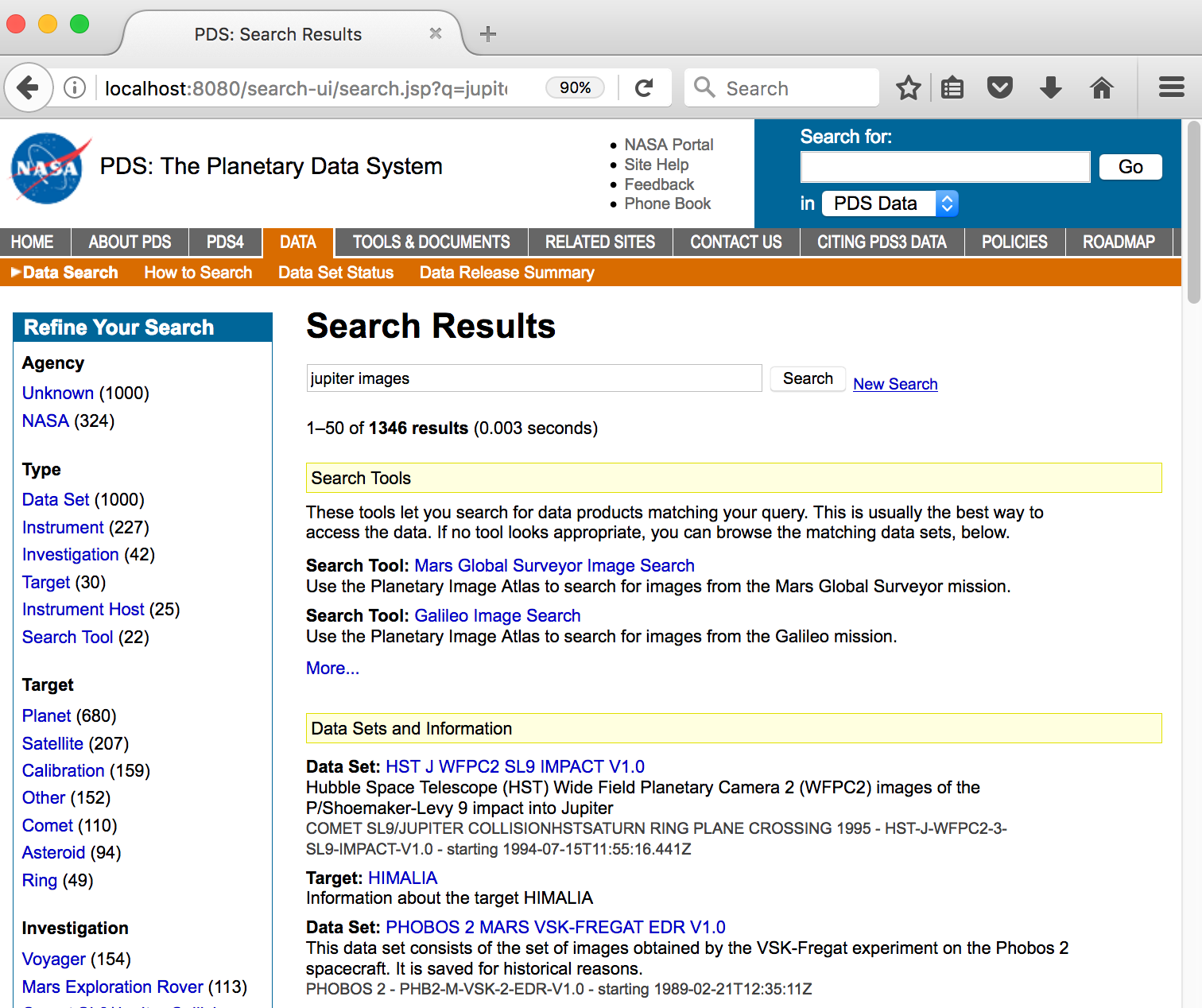 Step 7:  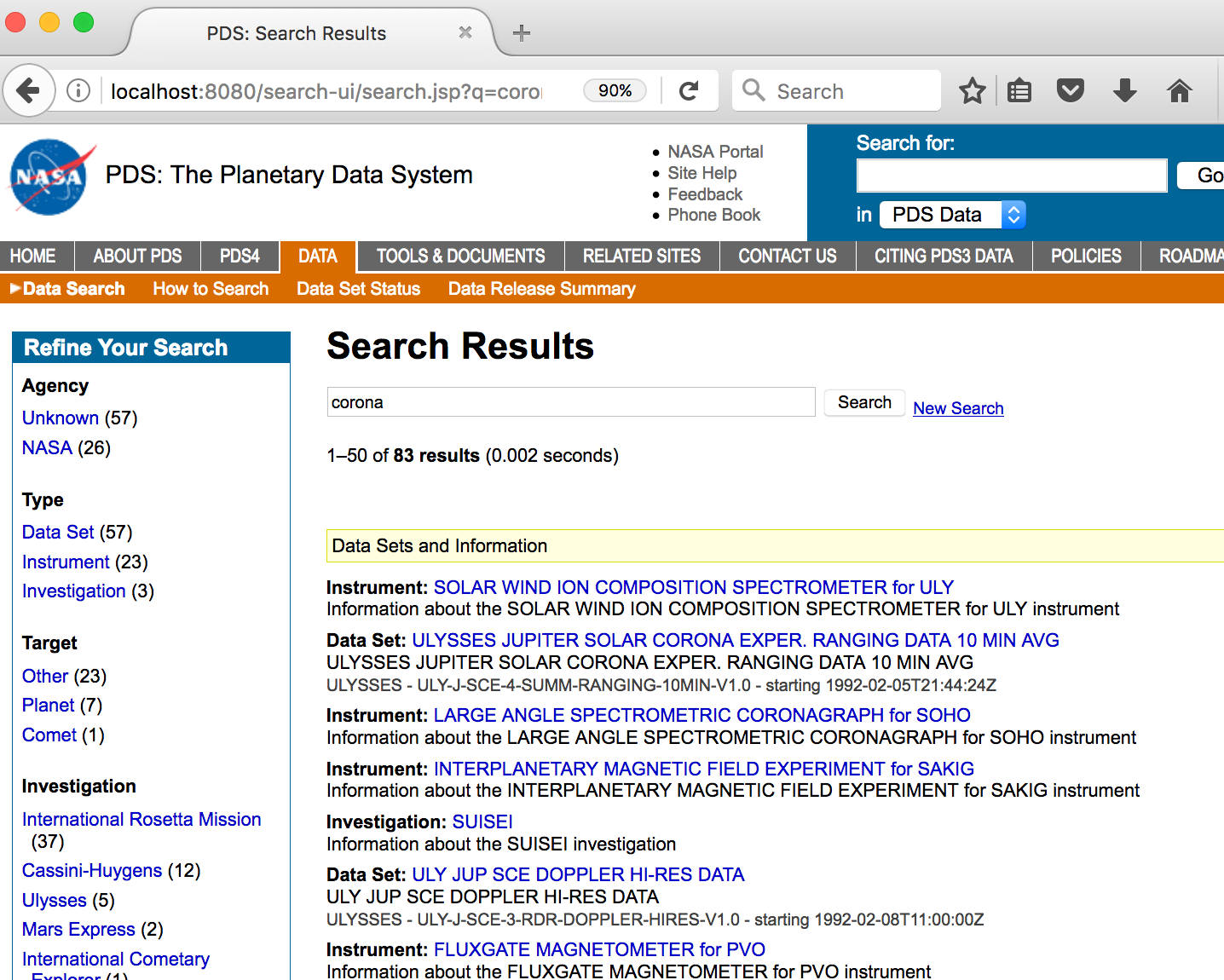 Step 8: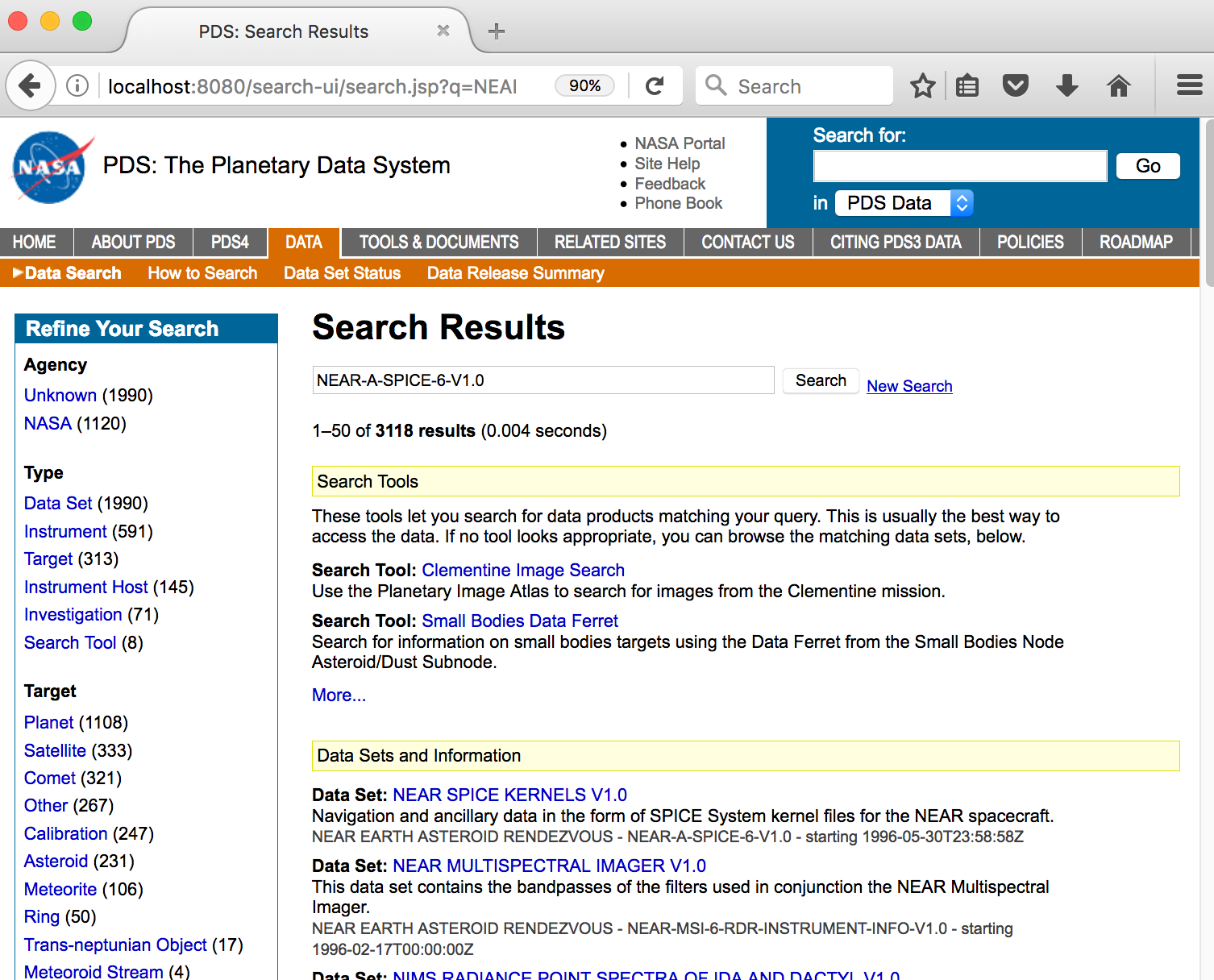 CommentsResults met success criteria.https://oodt.jpl.nasa.gov/jira/browse/PDS-258, created during testing of build 4b, suggests merging 2 related facets into 1Date of Testing2017.04.17Test PersonnelRichard ChenTest Case IDSRCH.6DescriptionSearch based on constraints on specific indexes, and narrow results based on more constraints. Support ordering of results based on specified criteria. Results returned as clickable URIs with metadata describing each URI.Requirements PASS L5.SCH.7: The service shall accept criteria as a series of values for constraints on specified indexes. PASS L5.SCH.8: The service shall support narrowing of additional index results…PASS L5.SCH.9: The service shall support the ordering of results based on specified criteria...PASS L5.SCH.10: The service shall provide results to a search as a sequence of matching URIs…PASS L5.SCH.11: The service shall annotate each URI of a result with metadata describing the URI.Success CriteriaResults match constraint criteria and consist of clickable links with text describing each link.Test StepsAlso best run after HVT.3. In http://localhost:8080/search-ui:mission: mars global surveyortarget:mercurytarget: mercuryTest ResultsStep 1: 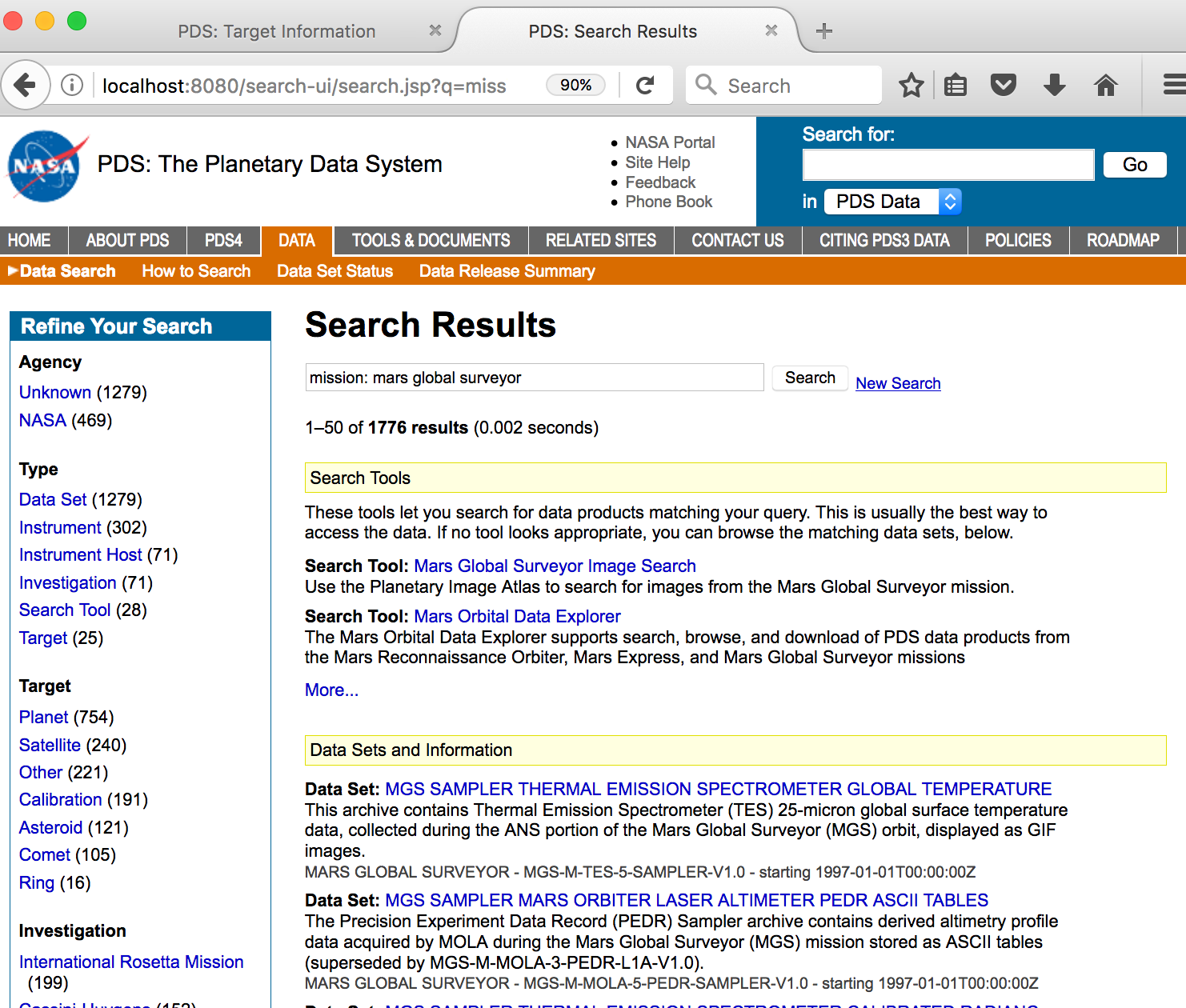 Step 2: 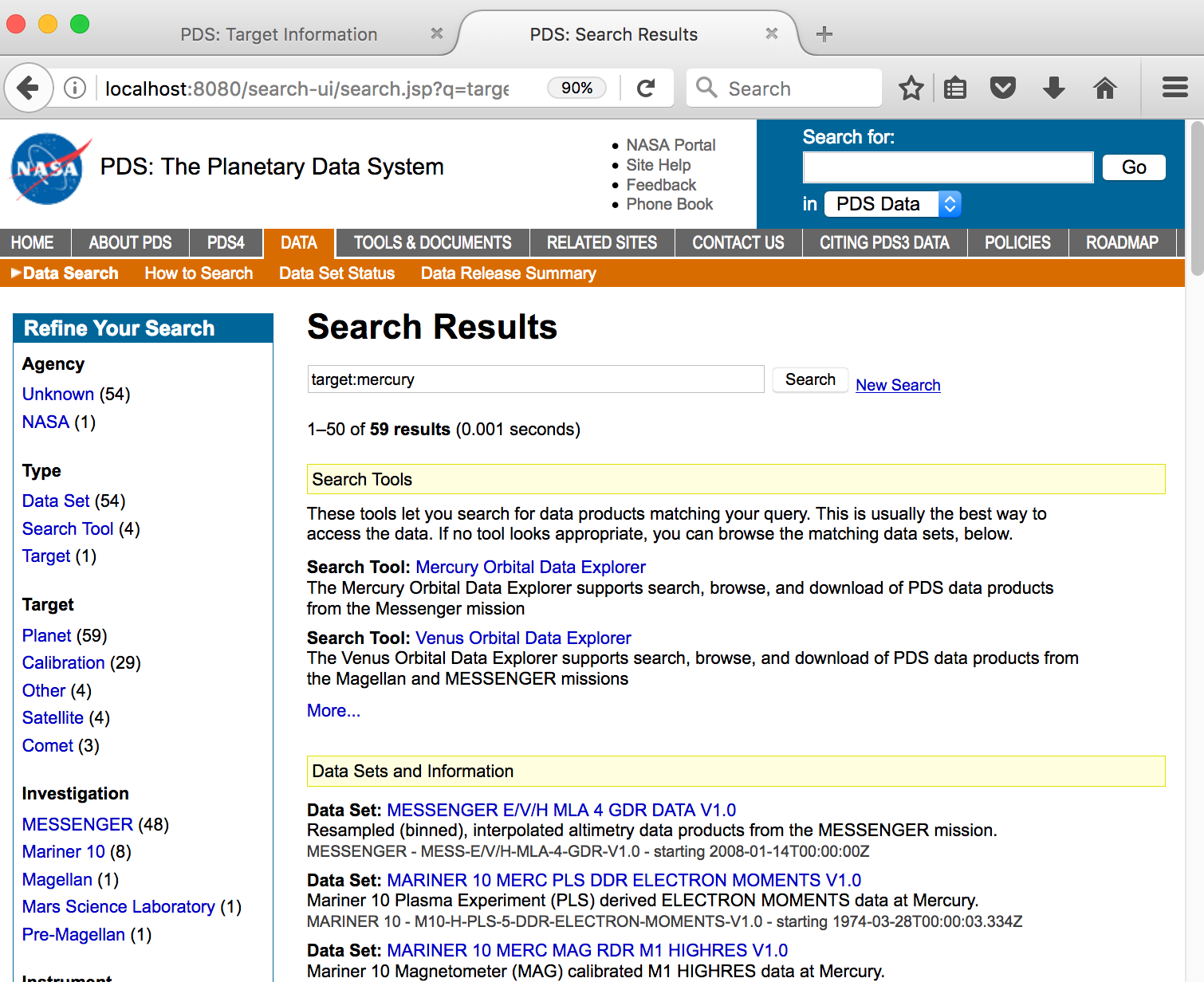 Step 3: inserting a space bfore “mercury” gives significantly different results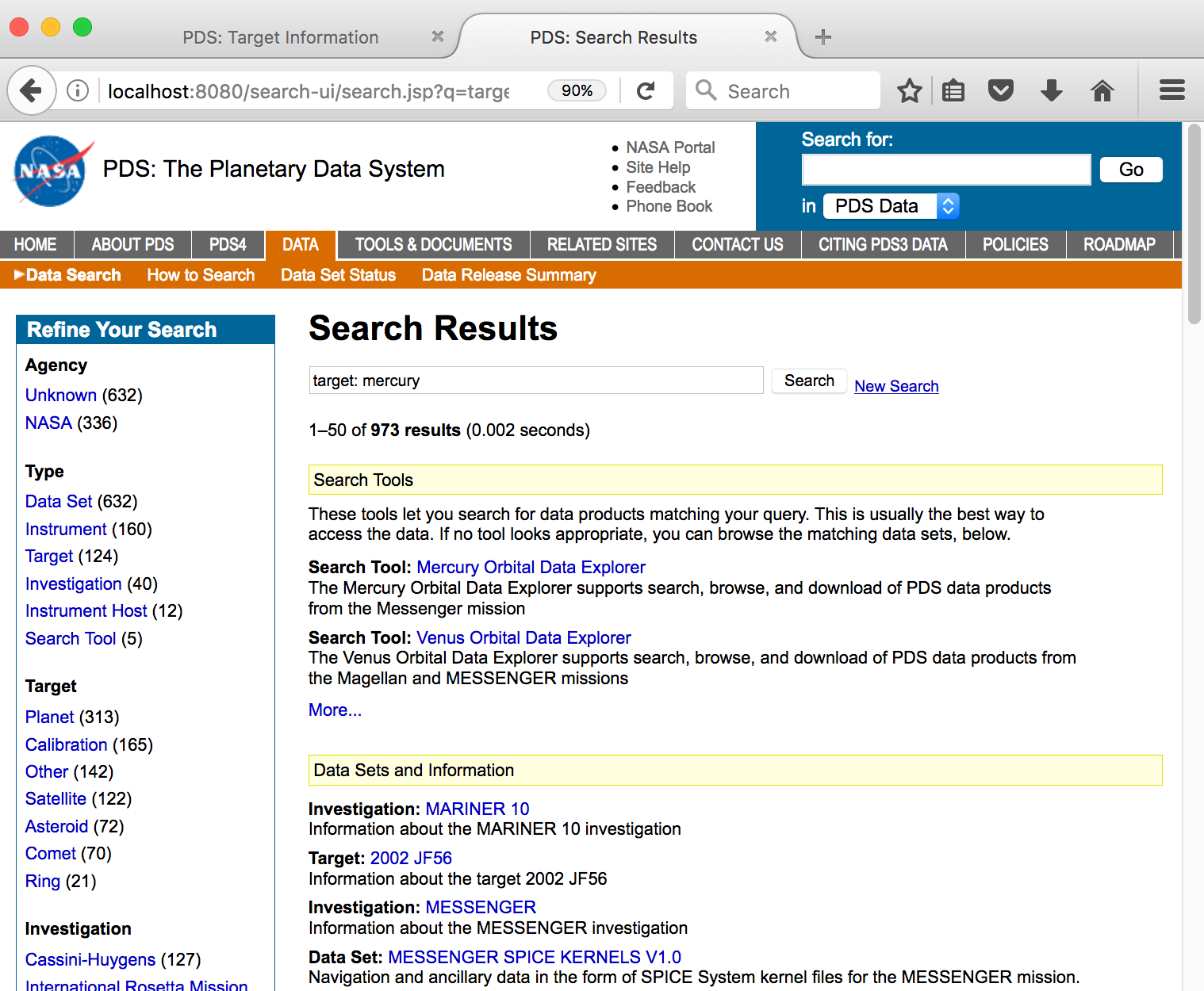 CommentsResults met success criteria.https://oodt.jpl.nasa.gov/jira/browse/PDS-319, created during build 5a, notes differences in search results between “target:mercury” and “target: mercury”Date of Testing2017.04.17Test PersonnelRichard Chen	Test Case IDSRCH.7 *not ready for build 7b. This is reserved for future testingDescriptionCapture metrics on search index usage and contentsRequirements SKIP L5.SCH .13: The service shall capture metrics pertaining to its search indexes usage and contents.Success CriteriaA log shows metrics pertaining to usage of search indexes.Test StepsTest ResultsCommentsDate of TestingTest PersonnelTest Case IDSRCH.8DescriptionQuery for the data dictionary’s PDS3 elements and objects and PDS4 attributes and classes.Requirements PASS L5.SCH.1: The service shall provide a user interface for entering of queries and display of search results…Success CriteriaResults match parameters and consist of clickable links with text describing each link.Test StepsFind PDS3 values from pdsdd.full at https://pds.nasa.gov/tools/dd-search:pdsdd.full’s *_OBJECT_DEFINITION vs. dd-search’s Class,PDS3pdsdd.full’s ELEMENT_DEFINITION vs. dd-search’s Attribute,PDS3pdsdd.full’s APERTURE_TYPE element vs. dd-search’s attribute aperture_typeFind PDS4 values from PDS4_PDS_1800.xsd in dd-search, which is most useful in presenting elements in a formatdd-search’s “Observation_Area” vs `grep -A19 '<xs:complexType name="Observation_Area">' PDS4_PDS_1800.xsd`Test ResultsStep 1: dd-search and pdsdd.full have the same 89 results, e.g. ALIAS, ARRAY, …Step 2: dd-search has 2184 results; pdsdd.full, 2192. All diffs were recently added to the pds3 data dictionary. They are:  GEO:BAUD  GEO:CENTROID_LOCATION  GEO:CODE_LENGTH  GEO:DELAY_OFFSET  GEO:MODE  GEO:PARALLACTIC_ANGLE_CORRECTION  GEO:POINTING  GEO:TRANSFORM_LENGTH Step 3: pdsdd.full:OBJECT = ELEMENT_DEFINITION  NAME = APERTURE_TYPE  STATUS_TYPE = APPROVED  GENERAL_DATA_TYPE = IDENTIFIER  UNIT_ID = NONE  STANDARD_VALUE_TYPE = DYNAMIC  MAXIMUM_LENGTH = 6  DESCRIPTION = "     The APERTURE_TYPE element describes a short string of free-format text     which provides a distinguishing name or abbreviation for one (or more)     of a set of apertures used during data collection.     Note:  For the International Ultraviolet Explorer (IUE) spacecraft,     the spectrographs have small and large apertures, and can operate with     either or both open."  STANDARD_VALUE_SET = {     "BOTH",     "LARGE",     "SMALL"}END_OBJECT = ELEMENT_DEFINITIONEND dd-search covers all those pairs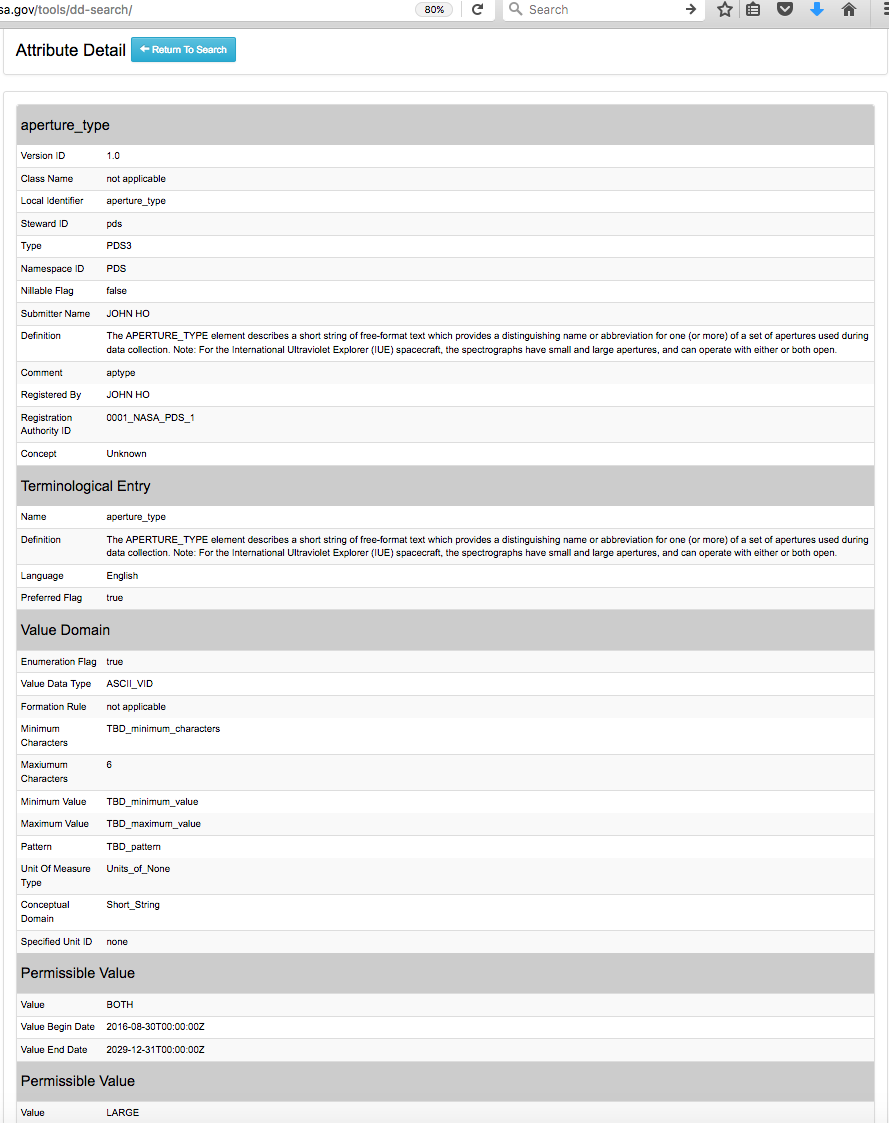 Step 4: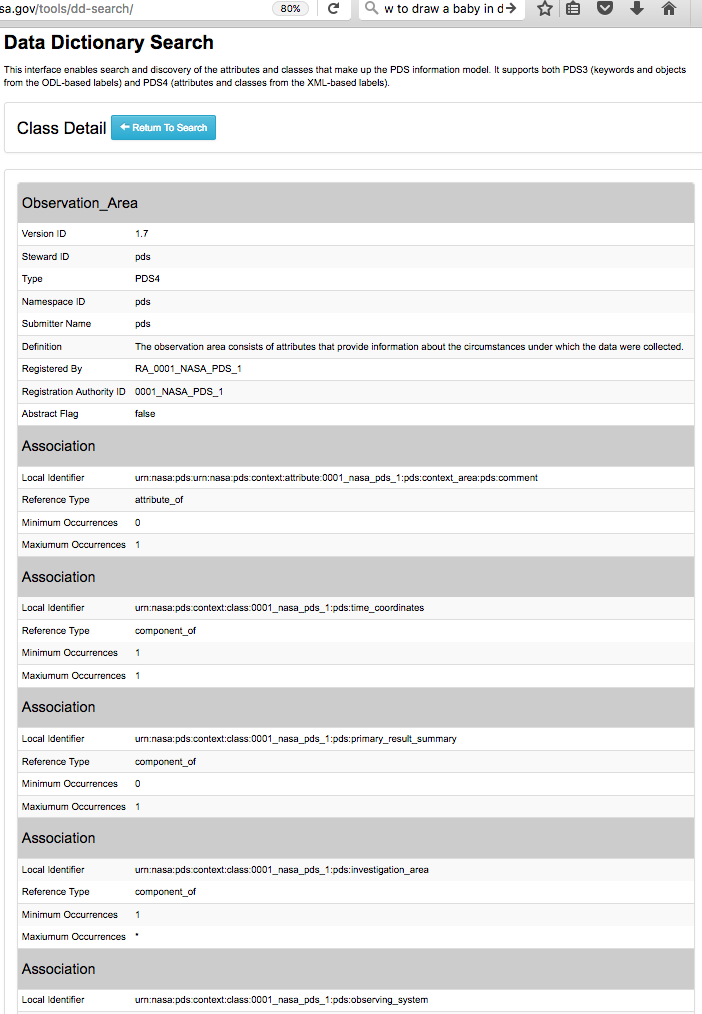   <xs:complexType name="Observation_Area">    <xs:annotation>      <xs:documentation>The observation area consists of attributes that        provide information about the circumstances under which the data        were collected.</xs:documentation>    </xs:annotation>    <xs:complexContent>      <xs:restriction base="pds:Context_Area">        <xs:sequence>          <xs:element name="comment" type="pds:comment" minOccurs="0" maxOccurs="1"> </xs:element>          <xs:element name="Time_Coordinates" type="pds:Time_Coordinates" minOccurs="1" maxOccurs="1"> </xs:element>          <xs:element name="Primary_Result_Summary" type="pds:Primary_Result_Summary" minOccurs="0" maxOccurs="1"> </xs:element>          <xs:element name="Investigation_Area" type="pds:Investigation_Area" minOccurs="1" maxOccurs="unbounded"> </xs:element>          <xs:element name="Observing_System" type="pds:Observing_System" minOccurs="1" maxOccurs="unbounded"> </xs:element>          <xs:element name="Target_Identification" type="pds:Target_Identification" minOccurs="1" maxOccurs="unbounded"> </xs:element>          <xs:element name="Mission_Area" type="pds:Mission_Area" minOccurs="0" maxOccurs="1"> </xs:element>          <xs:element name="Discipline_Area" type="pds:Discipline_Area" minOccurs="0" maxOccurs="1"> </xs:element>        </xs:sequence>      </xs:restriction>    </xs:complexContent>CommentsResults met success criteria.PDS-357, created during testing of 5b, handles the questions raised below.Maybe it would help the user to see what schemas and versions of schemas are used.Is it ok for ddsearch to lack:Steps 1 and 2: is it all right for ddsearch not to have the equivalent attributes listed in the output? It may be because EN did not produce the corresponding Product_Class_Definition or _Attribute_. There are very likely more missing Product_Class_Attribute, but full lists (especially for dd-search) are hard to create.Step 4: Does dd-search’s list correspond to the .xsd’s complexType + simpleType="[A-Z]*"  but not simpleType="[a-z]*"? Where did dd-search’s Unsigned* classes come from? There are probably more mismatches, but full lists are hard to create.  Do the PDS4 attributes come from all (including node) released schemas? That would explain "along_track_timing_offset". "abstract_flag" is listed twice because dd search shows one attribute per Class x Attribute? Where do "alias" and "alias_list" come from? dd-search:"Class" has a capitalized version of each. Where does character_constraint come from?Date of Testing2017.04.21Test PersonnelRichard ChenTest Case IDSRCH.9DescriptionTest various capabilities described in release documents:View datasets despite duplicate identifiers.Requirements PASS L5.SCH.1: The service shall provide a user interface for entering of queries and display of search results…Success CriteriaAll datasets with the same IDs but different registries (namely –pds3 and psa) are clickableTest StepsView datasets despite duplicate identifierscd testDir/; mkdir xln -s testDir/contextPDS3/*/Product/*VEX-E-V-SPICE*.xml x/Using the version of harvest that writest to registry-pds3harvest -c harvest-policy-master.xml testDir/x -e "*.xml"http://localhost:8080/registry-ui >> Packages >> Approved >> Update Statussearch-core -H binDir/search-service/pds -p binDir/search-core/conf/defaults/psa/pds3/core.properties binDir/search-core/conf/defaults/pds/pds3/core.properties
[I added “/pds” to -H. Maybe that’s why the ESA output is weird?]http://localhost:8080/search-ui >> vex spiceClick the two separate Data Sets; one from PSA, one from PDSTest ResultsStep 3:PDS Harvest Tool LogVersion                     Version 1.12.0Time                        Fri, Apr 21 2017 at 01:46:08 PMTarget(s)                   [testDir/x]File Inclusions             [*.xml]Severity Level              INFORegistry Location           http://localhost:8080/registry-pds3Registry Package Name       Harvest-Package_20170421134608Registration Package GUID   urn:uuid:6665739f-db6c-423f-ae35-8ff2106defe5INFO:   XML extractor set to the following default namespace: http://pds.nasa.gov/pds4/pds/v1INFO:   [testDir/x/data_set_VEX-E-V-SPICE-6-V1.0_1.0.xml] Begin processing.INFO:   [testDir/x/data_set_VEX-E-V-SPICE-6-V1.0_1.0.xml] line 28: Mapping reference type 'has_mission' to 'investigation_ref'.[snip…]INFO:   [testDir/x/resource_VEX-E-V-SPICE-6-V1.0__BROWSERP_VEX-E-V-SPICE-6-V1.0_1.0.xml] Association has the following GUID: urn:uuid:c1d346b1-30ee-40c9-b922-7bc5e5faa3bcSummary:	5 of 5 file(s) processed, 0 other file(s) skipped0 error(s), 0 warning(s)5 of 5 products registered.5 of 5 ancillary products registered.Product Types Registered:1 Product_Data_Set_PDS35 Product_File_Repository4 Product_Context5 of 5 associations registered.End of LogStep 5:PDS Search Core Run LogVersion                     Version 1.10.0Time                        Fri, Apr 21 2017 at 02:19:39 PMSeverity Level              INFOSearch Home                 /PDS4tools/search-service/pdsSearch Service URL          http://localhost:8080/search-serviceSearch Core Properties      /PDS4tools/search-core/conf/defaults/psa/pds3/core.propertiesSearch Core Properties      /PDS4tools/search-core/conf/defaults/pds/pds3/core.propertiesINFO:   Completed: urn:esa:psa:context_pds3:data_set:data_set.ro-cal-alice-3-cr4b-v1.0[snip…]SUCCESS:   Completed extraction:  context.xmlINFO:   Completed: urn:nasa:pds:context_pds3:data_set:data_set.vex-e-v-spice-6-v1.0SUCCESS:   Completed extraction:  dataset.xmlSUCCESS:   Completed extraction:  instrument.xmlSUCCESS:   Completed extraction:  instrumenthost.xmlSUCCESS:   Completed extraction:  investigation.xmlSUCCESS:   Completed extraction:  target.xmlSUCCESS:   Completed extracting data from data source.INFO:   Running Solr Indexer to create new solr documents for indexing ...SUCCESS:   Completed transforming data into Solr Lucene indexINFO:   Running Solr Post to Post Data To Search Service ...INFO:   Cleaning Search Service IndexINFO:   Posting: /PDS4tools/search-service/pds/index/solr_index.xml.0INFO:   Posting: /PDS4tools/search-service/pds/index/solr_index.xml.1INFO:   Posting: /PDS4tools/search-service/pds/index/solr_index.xml.2INFO:   Posting: /PDS4tools/search-service/pds/index/solr_index.xml.3INFO:   Posting: /PDS4tools/search-service/pds/index/solr_index.xml.4INFO:   Posting: /PDS4tools/search-service/pds/index/search-tools.xmlINFO:   Optimizing Search Service index.SUCCESS:   Completed posting data to the Search ServiceSummary:==================================================The Numbers: -- Number of Warnings: 0-- Number of Errors: 0-- Bad Registries: []-- Number of Missing Associations: 0-- Association Cache Hits: 0-- Number of products: 4111==================================================Processing Time: -- instrument.xml: 0 h, 0 m, 0 s-- context.xml: 0 h, 0 m, 2 s-- target.xml: 0 h, 0 m, 0 s-- archiveinfo.xml: 0 h, 0 m, 0 s-- instrumenthost.xml: 0 h, 0 m, 0 s-- attribute.xml: 0 h, 0 m, 0 s-- class.xml: 0 h, 0 m, 0 s-- dataset.xml: 0 h, 0 m, 0 s-- investigation.xml: 0 h, 0 m, 0 sTotal Processing Time: 0 h, 22 m, 55 sEnd of LogStep 6: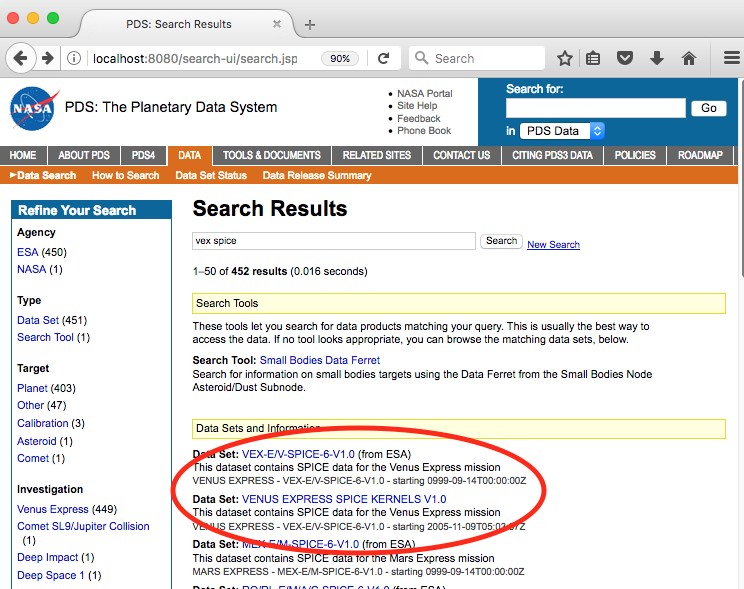 Step 7: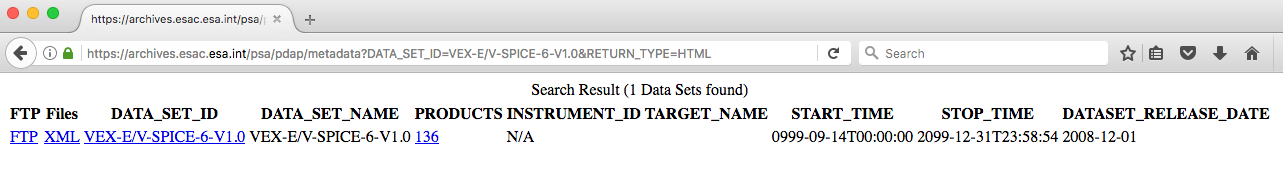 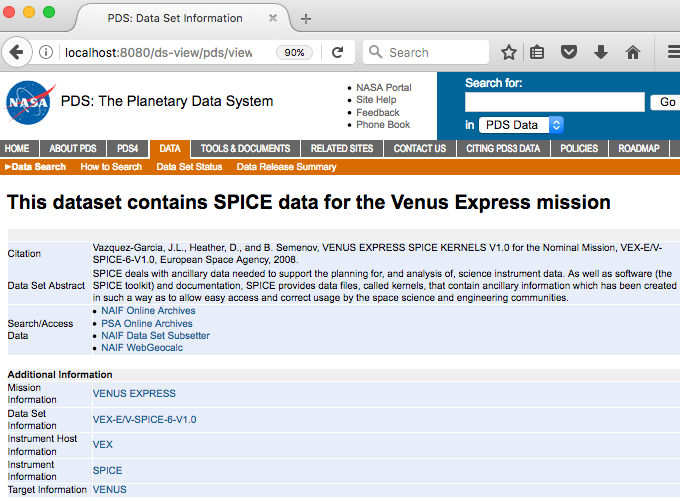 CommentsResults met success criteria.Date of Testing2017.04.21Test PersonnelRichard ChenTest Case IDTPRT.1DescriptionRequest data from transport-registry by specifying a LIDRequirements PASS L5.TRS.1: The service shall accept requests for download of PDS products. PASS L5.TRS.2: The service shall accept requests for download of an individual file.PASS L5.TRS.4: The service shall package the requested product(s) or file into the specified format.PASS L5.TRS.5: The service shall include a checksum manifest … along with their associated MD5 checksums.PASS L5.TRS.6: The service shall transfer the result of a request via HTTP to the calling application.PASS L5.GEN.3: Services shall have an application programming interface.PASS L5.GEN.5: Services shall generate metrics in a format suitable for ingestion by the Report Service.Success CriteriaThe transport service returns the requested data. Also, the Tomcat server access log lists the transport.Test StepsHarvest must have run (e.g. HVT.3) and gotten absolute paths as inputs. Get some of the harvested LIDs; see http://localhost:8080/registry-ui if needed. This test usesurn:nasa:pds:context_pds3:target:satellite.titanurn:nasa:pds:context_pds3:investigation:mission.cassini-huygensurn:nasa:pds:context_pds3:dataset:dataset.co-ssa-rss-1-tigr17-v1.0Ensure CATALINA_HOME/webapps/transport-registry/WEB-INF/config.xml has transport.RegistryProductHandler.registryUrl = http://localhost:8080/registry-pds3
Check transport-registry’s many downloading options by getting the same three files: curl -X GET -o x1.zip -v "http://localhost:8080/transport-registry/prod?q=identifier+EQ+urn:nasa:pds:context_pds3:investigation:mission.cassini-huygens+AND+identifier+EQ+urn:nasa:pds:context_pds3:target:satellite.titan+AND+identifier+EQ+urn:nasa:pds:context_pds3:dataset:dataset.co-ssa-rss-1-tigr19-v1.0"curl -X GET -o x2.tgz -v "http://localhost:8080/transport-registry/prod?q=identifier+EQ+urn:nasa:pds:context_pds3:investigation:mission.cassini-huygens+AND+identifier+EQ+urn:nasa:pds:context_pds3:target:satellite.titan+AND+identifier+EQ+urn:nasa:pds:context_pds3:dataset:dataset.co-ssa-rss-1-tigr19-v1.0+AND+package+EQ+TGZ"curl -X GET -o x3.zip "http://localhost:8080/transport-registry/prod?identifier=urn:nasa:pds:context_pds3:investigation:mission.cassini-huygens&identifier=urn:nasa:pds:context_pds3:target:satellite.titan&identifier=urn:nasa:pds:context_pds3:dataset:dataset.co-ssa-rss-1-tigr19-v1.0"Same thing but in a browser, http://localhost:8080/transport-registry/prod?identifier=urn:nasa:pds:context_pds3:investigation:mission.cassini-huygens&identifier=urn:nasa:pds:context_pds3:target:satellite.titan&identifier=urn:nasa:pds:context_pds3:dataset:dataset.co-ssa-rss-1-tigr19-v1.0&package=TGZ
which creates file pds-package-<yyyymmddhhmmss>.tar.gzExtract the four into their own directories.diff -r x1 x2diff -r x1 x3diff -r x1 pds-package-<yyyymmddhhmmss>diff x1/data_set_CO-SSA-RSS-1-TIGR19-V1.0_1.0.xml testDir/contextPDS3/dataset/Product/data_set_CO-SSA-RSS-1-TIGR19-V1.0_1.0.xmldiff x1/mission_CASSINI-HUYGENS_1.0.xml testDir/contextPDS3/investigation/Product/mission_CASSINI-HUYGENS_1.0.xmldiff x1/target_TITAN_1.0.xml testDir/contextPDS3/context_target/Product/target_TITAN_1.0.xmlDoes x1/md5_checksum.txt have correct checksums for all 3 files? On a mac:
openssl md5 x1/*.xmlTo get size, replace step 4’s package=TGZ with package=TGZ_SIZE. In a browser:http://localhost:8080/transport-registry/prod?identifier=urn:nasa:pds:context_pds3:investigation:mission.cassini-huygens&identifier=urn:nasa:pds:context_pds3:target:satellite.titan&identifier=urn:nasa:pds:context_pds3:dataset:dataset.co-ssa-rss-1-tigr19-v1.0&package=SIZEdate; ls –l pds-package-20160420233723 |awk '{ total += $5 }; END { print total }'Test ResultsStep 1 (Steps 2 and 3 are very similar):Note: Unnecessary use of -X or --request, GET is already inferred.*   Trying ::1...  % Total    % Received % Xferd  Average Speed   Time    Time     Time  Current                                 Dload  Upload   Total   Spent    Left  Speed  0     0    0     0    0     0      0      0 --:--:-- --:--:-- --:--:--     0* Connected to localhost (::1) port 8080 (#0)> GET /transport-registry/prod?q=identifier+EQ+urn:nasa:pds:context_pds3:investigation:mission.cassini-huygens+AND+identifier+EQ+urn:nasa:pds:context_pds3:target:satellite.titan+AND+identifier+EQ+urn:nasa:pds:context_pds3:dataset:dataset.co-ssa-rss-1-tigr19-v1.0 HTTP/1.1> Host: localhost:8080> User-Agent: curl/7.48.0> Accept: */*>   0     0    0     0    0     0      0      0 --:--:-- --:--:-- --:--:--     0< HTTP/1.1 200 < Content-disposition: attachment; filename="products_pds-package-20170417115455.zip.zip"< Content-Type: application/zip< Content-Length: 49109< Date: Mon, 17 Apr 2017 18:54:55 GMT< { [7995 bytes data]100 49109  100 49109    0     0  44189      0  0:00:01  0:00:01 --:--:-- 44282* Connection #0 to host localhost left intactStep 4: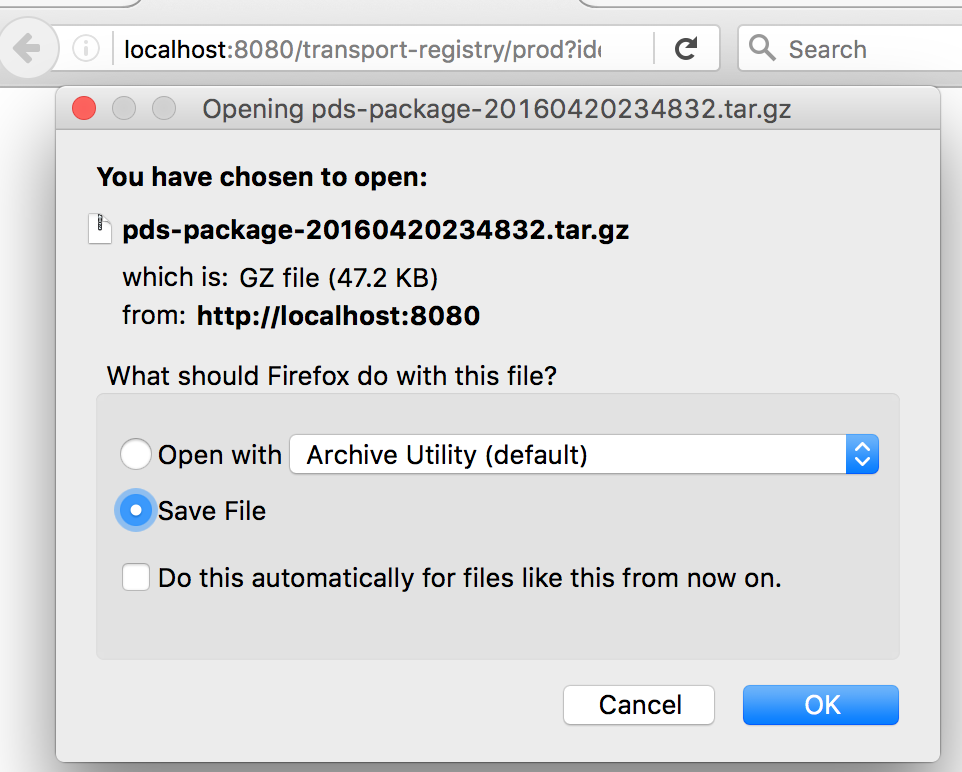 Steps 6-11 show no differencesStep 12: Compare the values below with those in x1/md5_checksum.txtMD5(x1/data_set_CO-SSA-RSS-1-TIGR17-V1.0_1.0.xml)= 775db384d1d40aaa895b3c8814493699MD5(x1/mission_CASSINI-HUYGENS_1.0.xml)= 32aaacf52eb8effd93894f90df679d97MD5(x1/target_TITAN_1.0.xml)= 7a96b92f12bdc11253e83af4639204ffStep 13: 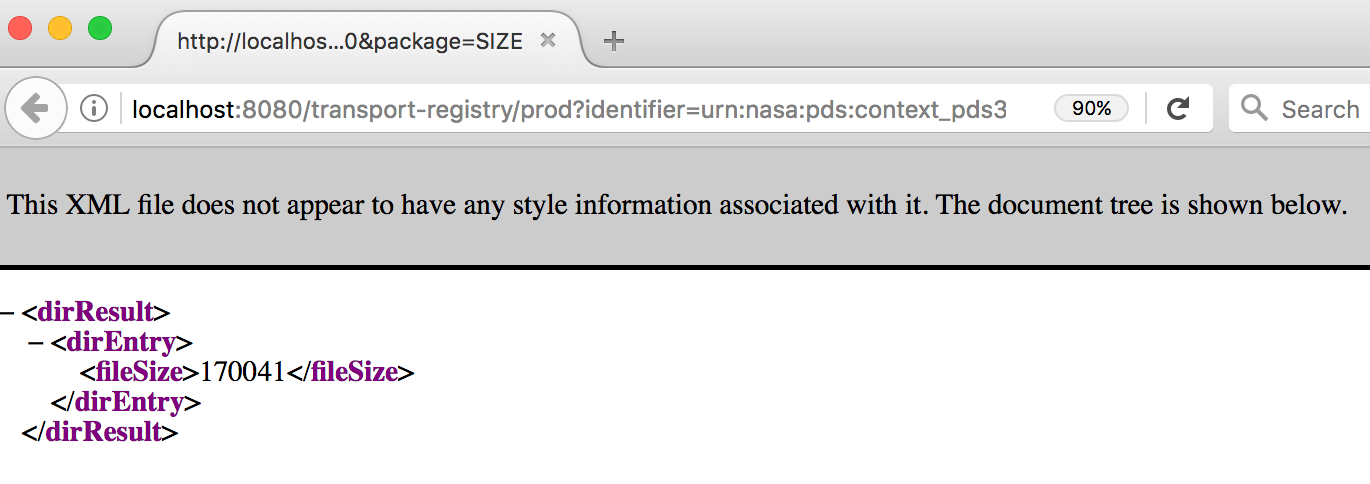 Step 14:Mon Apr 17 12:07:01 PDT 2017170041CommentsResults met success criteria.Date of Testing2017.04.17Test PersonnelRichard ChenTest Case IDTPRT.3DescriptionRequest data from transport-ofsn by specifying a path. Transport-ofsn can also transform the requested product.Requirements L5.TRS.3: The service shall transform the requested product(s) or file into the specified format.Success CriteriaThe original and the transformed products have the same data.Test StepsBesides $CATALINA_HOME/webapps/transport-ofsn/WEB-INF/config.xml, modify $CATALINA_HOME/webapps/transport-ofsn/WEB-INF/ofsn-ps.xml so thatproductRoot=testDirTo activate that change:shutdown.sh; startup.shTest every Return Type listed in the middle of https://pds-engineering.jpl.nasa.gov/development/pds4/7.1.0/transport/transport-ofsn/operate. First, some ls information:curl "http://localhost:8080/transport-ofsn/prod?OFSN=/testTprt/&RT=DIRFILELIST"curl "http://localhost:8080/transport-ofsn/prod?OFSN=/testTprt/&RT=DIRFILELIST1"curl "http://localhost:8080/transport-ofsn/prod?OFSN=/testTprt/&RT=DIRLIST"curl "http://localhost:8080/transport-ofsn/prod?OFSN=/testTprt/&RT=DIRLIST1"curl "http://localhost:8080/transport-ofsn/prod?OFSN=/testTprt/ladee_ldex.tab&RT=FILELIST"curl "http://localhost:8080/transport-ofsn/prod?OFSN=/testTprt/ladee_ldex.tab&RT=FILE_LIST_ZIP"A get, then some ls information about that filecurl "http://localhost:8080/transport-ofsn/prod?OFSN=/testTprt/ladee_ldex.tab&RT=RAW" > x.xmldiff x.xml testDir/testTprt/ladee_ldex.tabcurl "http://localhost:8080/transport-ofsn/prod?OFSN=/testTprt/ladee_ldex.tab&RT=RAW_SIZE"ls -ol testDir/testTprt/ladee_ldex.tabcurl "http://localhost:8080/transport-ofsn/prod?OFSN=/testTprt/ladee_ldex.tab&RT=MD5"openssl md5 testdir/testTprt/ladee_ldex.tab Some image transformations (get and transform)curl "http://localhost:8080/transport-ofsn/prod?OFSN=/testPrep/i943630r.xml&RT=PDS_TO_JPG" > x.jpgcurl "http://localhost:8080/transport-ofsn/prod?OFSN=/testPrep/i943630r.xml&RT=PDS_TO_JP2" > x.jp2nothing; PDS_TO_BMP is no longer supported.curl "http://localhost:8080/transport-ofsn/prod?OFSN=/testPrep/i943630r.xml&RT=PDS_TO_GIF" > x.gifcurl "http://localhost:8080/transport-ofsn/prod?OFSN=/testPrep/i943630r.xml&RT=PDS_TO_PNG" > x.pngcurl "http://localhost:8080/transport-ofsn/prod?OFSN=/testPrep/i943630r.xml&RT=PDS_TO_TIFF" > x.tiffcurl "http://localhost:8080/transport-ofsn/prod?OFSN=/testPrep/i943630r.xml&RT=PDS_TO_TIF" > x.tifcurl "http://localhost:8080/transport-ofsn/prod?OFSN=/testPrep/i943630r.xml&RT=PDS_TO_PNM" > x.pnmSome label transformations	curl "http://localhost:8080/transport-ofsn/prod?OFSN=/testTprt/ladee_ldex.xml&RT=PDS4_TO_PVL" > x.pvlcurl "http://localhost:8080/transport-ofsn/prod?OFSN=/testTprt/ladee_ldex.xml&RT=PDS4_TO_HTML" > x.htmlcurl "http://localhost:8080/transport-ofsn/prod?OFSN=/testTprt/ladee_ldex.xml&RT=PDS4_TO_HTML_STRUCTURE_ONLY" > xSO.htmlUsing editor or browser, visually compare x.* with testDir/testTprt/ladee_ldex.xmlData transformationcurl "http://localhost:8080/transport-ofsn/prod?OFSN=/testTprt/ladee_ldex.xml&RT=PDS4_TO_CSV"curl "http://localhost:8080/transport-ofsn/prod?OFSN=/testTprt/msl_chemcam.lbl&RT=PDS3_TO_PDS4_LABEL"curl "http://localhost:8080/transport-ofsn/prod?OFSN=/testTprt/msl_chemcam.lbl&RT=PDS_LABEL"More “Return Type”scurl "http://localhost:8080/transport-ofsn/prod?OFSN=/testTprt/msl_chemcam.lbl&RT=PDS_ZIP" > x.zipunzip x.zipcurl "http://localhost:8080/transport-ofsn/prod?OFSN=/testTprt/msl_chemcam.lbl&RT=PDS_ZIP_SIZE"curl "http://localhost:8080/transport-ofsn/prod?OFSN=/testTprt&RT=PDS_ZIPD" > x.zipunzip x.zipcurl "http://localhost:8080/transport-ofsn/prod?OFSN=/testTprt&RT=PDS_ZIPD_SIZE"Currently unsupported capabilities: FITS file, CDF filecurl "http://localhost:8080/transport-ofsn/prod?OFSN=/testTprt/mvn_lpw.xml&RT=PDS_TO_JPG"curl "http://localhost:8080/transport-ofsn/prod?OFSN=/testTprt/mvn_iuv.xml&RT=PDS_TO_JPG"Check proper handling of inaccessible directorieschmod 000 testTprt/dirLevel1a/dirLevel2curl "http://localhost:8080/transport-ofsn/prod?OFSN=/testTprt/dirLevel1a/&RT=DIRFILELIST"cp testTprt/dirLevel1a/fileLevel2b.txt testTprt/dirLevel1a/.ignoreMEchmod 777 testTprt/dirLevel1a/dirLevel2repeat step 37rm testTprt/dirLevel1a/.ignoreMETest ResultsStep 1: <?xml version="1.0" encoding="UTF-8"?><dirResult xmlns="http://oodt.jpl.nasa.gov/xml/namespaces/dirlist/1.0">   <dirEntry xmlns="">      <OFSN>/testTprt/a0013.qub</OFSN>      <fileSize>50339840</fileSize>   </dirEntry>   <dirEntry xmlns="">      <OFSN>/testTprt/a0013.xml</OFSN>      <fileSize>22618</fileSize>   </dirEntry>   <dirEntry xmlns="">      <OFSN>/testTprt/ladee_ldex.tab</OFSN>      <fileSize>500</fileSize>   </dirEntry>   <dirEntry xmlns="">      <OFSN>/testTprt/ladee_ldex.xml</OFSN>      <fileSize>7031</fileSize>   </dirEntry>   <dirEntry xmlns="">      <OFSN>/testTprt/msl_chemcam.csv</OFSN>      <fileSize>2241087</fileSize>   </dirEntry>   <dirEntry xmlns="">      <OFSN>/testTprt/msl_chemcam.lbl</OFSN>      <fileSize>28086</fileSize>   </dirEntry>   <dirEntry xmlns="">      <OFSN>/testTprt/mvn_iuv.fits</OFSN>      <fileSize>449280</fileSize>   </dirEntry>   <dirEntry xmlns="">      <OFSN>/testTprt/mvn_iuv.xml</OFSN>      <fileSize>75445</fileSize>   </dirEntry>   <dirEntry xmlns="">      <OFSN>/testTprt/mvn_lpw.cdf</OFSN>      <fileSize>230296</fileSize>   </dirEntry>   <dirEntry xmlns="">      <OFSN>/testTprt/mvn_lpw.xml</OFSN>      <fileSize>8423</fileSize>   </dirEntry>   <dirEntry xmlns="">      <OFSN>/testTprt/dirLevel1b/tcshrc</OFSN>      <fileSize>29</fileSize>   </dirEntry>   <dirEntry xmlns="">      <OFSN>/testTprt/dirLevel1a/fileLevel2a.txt</OFSN>      <fileSize>72</fileSize>   </dirEntry>   <dirEntry xmlns="">      <OFSN>/testTprt/dirLevel1a/fileLevel2b.txt</OFSN>      <fileSize>307</fileSize>   </dirEntry>   <dirEntry xmlns="">      <OFSN>/testTprt/dirLevel1a/dirLevel2/fileLevel3.txt</OFSN>      <fileSize>1550</fileSize>   </dirEntry> </dirResult>Step 2: <?xml version="1.0" encoding="UTF-8"?><dirResult xmlns="http://oodt.jpl.nasa.gov/xml/namespaces/dirlist/1.0">   <dirEntry xmlns="">      <OFSN>/testTprt/a0013.qub</OFSN>      <fileSize>50339840</fileSize>   </dirEntry>   <dirEntry xmlns="">      <OFSN>/testTprt/a0013.xml</OFSN>      <fileSize>22618</fileSize>   </dirEntry>   <dirEntry xmlns="">      <OFSN>/testTprt/ladee_ldex.tab</OFSN>      <fileSize>500</fileSize>   </dirEntry>   <dirEntry xmlns="">      <OFSN>/testTprt/ladee_ldex.xml</OFSN>      <fileSize>7031</fileSize>   </dirEntry>   <dirEntry xmlns="">      <OFSN>/testTprt/msl_chemcam.csv</OFSN>      <fileSize>2241087</fileSize>   </dirEntry>   <dirEntry xmlns="">      <OFSN>/testTprt/msl_chemcam.lbl</OFSN>      <fileSize>28086</fileSize>   </dirEntry>   <dirEntry xmlns="">      <OFSN>/testTprt/mvn_iuv.fits</OFSN>      <fileSize>449280</fileSize>   </dirEntry>   <dirEntry xmlns="">      <OFSN>/testTprt/mvn_iuv.xml</OFSN>      <fileSize>75445</fileSize>   </dirEntry>   <dirEntry xmlns="">      <OFSN>/testTprt/mvn_lpw.cdf</OFSN>      <fileSize>230296</fileSize>   </dirEntry>   <dirEntry xmlns="">      <OFSN>/testTprt/mvn_lpw.xml</OFSN>      <fileSize>8423</fileSize>   </dirEntry> </dirResult> Step 3:<?xml version="1.0" encoding="UTF-8"?><dirResult xmlns="http://oodt.jpl.nasa.gov/xml/namespaces/dirlist/1.0">   <dirEntry xmlns="">      <OFSN>/testTprt/dirLevel1a</OFSN>      <fileSize>1929</fileSize>   </dirEntry>   <dirEntry xmlns="">      <OFSN>/testTprt/dirLevel1b</OFSN>      <fileSize>29</fileSize>   </dirEntry>   <dirEntry xmlns="">      <OFSN>/testTprt/dirLevel1a/dirLevel2</OFSN>      <fileSize>1550</fileSize>   </dirEntry></dirResult> Step 4:<?xml version="1.0" encoding="UTF-8"?><dirResult xmlns="http://oodt.jpl.nasa.gov/xml/namespaces/dirlist/1.0">  <dirEntry>     <OFSN>testTprt/dirLevel1a</OFSN>    <fileSize>379</fileSize>  </dirEntry>  <dirEntry>     <OFSN>testTprt/dirLevel1b</OFSN>    <fileSize>29</fileSize>  </dirEntry></dirResult>Step 5: <?xml version="1.0" encoding="UTF-8"?><dirResult xmlns="http://oodt.jpl.nasa.gov/xml/namespaces/dirlist/1.0">   <dirEntry xmlns="">      <OFSN>/testTprt/ladee_ldex.tab</OFSN>      <fileSize>500</fileSize>   </dirEntry></dirResult> Step 6: <?xml version="1.0" encoding="UTF-8"?><dirResult xmlns="http://oodt.jpl.nasa.gov/xml/namespaces/dirlist/1.0">   <dirEntry xmlns="">      <OFSN>ladee_ldex.tab.zip</OFSN>      <fileSize>295</fileSize>   </dirEntry></dirResult> Step 7:  % Total    % Received % Xferd  Average Speed   Time    Time     Time  Current                                 Dload  Upload   Total   Spent    Left  Speed100   500  100   500    0     0   2610      0 --:--:-- --:--:-- --:--:--  2645Step 8 shows no differenceStep 9: <?xml version="1.0" encoding="UTF-8"?><dirResult xmlns="http://oodt.jpl.nasa.gov/xml/namespaces/dirlist/1.0">   <dirEntry xmlns="">      <fileSize>500</fileSize>   </dirEntry>Step 10: Result from this step matches previous step-rw-r--r--  1 rchen  500 Oct 25 13:41 testDir/testTprt/ladee_ldex.tabStep 11:1c95600a27bf27ddaddaa9bdedaff44dStep 12: Result from this step matches previous stepMD5(testTprt/ladee_ldex.tab)= 1c95600a27bf27ddaddaa9bdedaff44dSteps 13-20: the file sizes differ, but the images are always: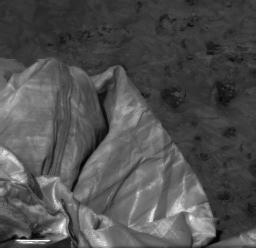 Step 21:  % Total    % Received % Xferd  Average Speed   Time    Time     Time  Current                                 Dload  Upload   Total   Spent    Left  Speed100  6019  100  6019    0     0  15360      0 --:--:-- --:--:-- --:--:-- 15433 Step 22:  % Total    % Received % Xferd  Average Speed   Time    Time     Time  Current                                 Dload  Upload   Total   Spent    Left  Speed100 29172  100 29172    0     0   508k      0 --:--:-- --:--:-- --:--:--  527kStep 23:  % Total    % Received % Xferd  Average Speed   Time    Time     Time  Current                                 Dload  Upload   Total   Spent    Left  Speed100 10799  100 10799    0     0   426k      0 --:--:-- --:--:-- --:--:--  479k Step 24: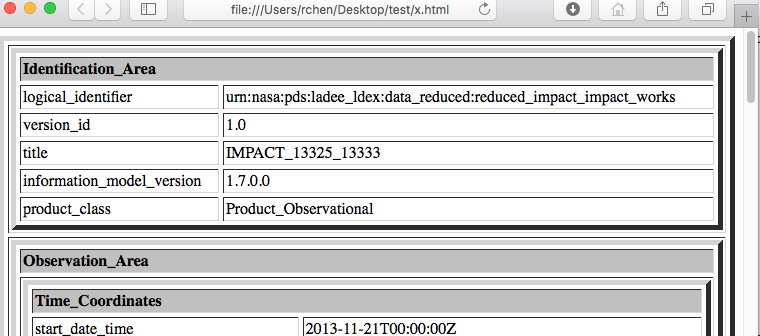 Step 25-33: as expectedSteps 34,35: <!DOCTYPE html><html><head><title>Apache Tomcat/8.5.5 - Error report</title><style type="text/css">H1 {font-family:Tahoma,Arial,sans-serif;color:white;background-color:#525D76;font-size:22px;} H2 {font-family:Tahoma,Arial,sans-serif;color:white;background-color:#525D76;font-size:16px;} H3 {font-family:Tahoma,Arial,sans-serif;color:white;background-color:#525D76;font-size:14px;} BODY {font-family:Tahoma,Arial,sans-serif;color:black;background-color:white;} B {font-family:Tahoma,Arial,sans-serif;color:white;background-color:#525D76;} P {font-family:Tahoma,Arial,sans-serif;background:white;color:black;font-size:12px;}A {color : black;}A.name {color : black;}.line {height: 1px; background-color: #525D76; border: none;}</style> </head><body><h1>HTTP Status 500 - </h1><div class="line"></div><p><b>type</b> Exception report</p><p><b>message</b> <u></u></p><p><b>description</b> <u>The server encountered an internal error that prevented it from fulfilling this request.</u></p><p><b>exception</b></p><pre>java.lang.NullPointerException	gov.nasa.pds.transport.AbstractPdsGetHandler.sizeOf(AbstractPdsGetHandler.java:101)	gov.nasa.pds.transport.OFSNFileHandler.query(OFSNFileHandler.java:192)	org.apache.oodt.grid.ProductQueryServlet.handleQuery(ProductQueryServlet.java:63)	org.apache.oodt.grid.QueryServlet.doPost(QueryServlet.java:102)	org.apache.oodt.grid.QueryServlet.doGet(QueryServlet.java:75)	javax.servlet.http.HttpServlet.service(HttpServlet.java:622)	javax.servlet.http.HttpServlet.service(HttpServlet.java:729)	org.apache.tomcat.websocket.server.WsFilter.doFilter(WsFilter.java:52)</pre><p><b>note</b> <u>The full stack trace of the root cause is available in the Apache Tomcat/8.5.5 logs.</u></p><hr class="line"><h3>Apache Tomcat/8.5.5</h3></body></html>Step 37: inaccessible directory ignored<?xml version="1.0" encoding="UTF-8"?><dirResult xmlns="http://oodt.jpl.nasa.gov/xml/namespaces/dirlist/1.0">   <dirEntry xmlns="">      <OFSN>/testTprt/dirLevel1a/fileLevel2a.txt</OFSN>      <fileSize>72</fileSize>   </dirEntry>   <dirEntry xmlns="">      <OFSN>/testTprt/dirLevel1a/fileLevel2b.txt</OFSN>      <fileSize>307</fileSize>   </dirEntry>Step 40:<?xml version="1.0" encoding="UTF-8"?>	<dirResult xmlns="http://oodt.jpl.nasa.gov/xml/namespaces/dirlist/1.0">   <dirEntry xmlns="">      <OFSN>/testTprt/dirLevel1a/fileLevel2a.txt</OFSN>      <fileSize>72</fileSize>   </dirEntry>   <dirEntry xmlns="">      <OFSN>/testTprt/dirLevel1a/fileLevel2b.txt</OFSN>      <fileSize>307</fileSize>   </dirEntry>   <dirEntry xmlns="">      <OFSN>/testTprt/dirLevel1a/dirLevel2/fileLevel3.txt</OFSN>      <fileSize>1550</fileSize>   </dirEntry></dirResult>CommentsResults met test criteriahttps://oodt.jpl.nasa.gov/jira/browse/PDS-322, created during build 5a, requests:1) (from Step 27) PDS3_TO_PDS4_LABEL translate PDS3’s SPREADSHEET/FIELD/DESCRIPTION to PDS4’s Field_Delimited/description 2) (from Step 29) PDS_LABEL correctly carry over PDS3 constructs GROUP, namespaces, post-value units, and pointers to documentationDate of Testing2017.04.21Test PersonnelRichard ChenTest Case IDTPRT.4 DescriptionRequest data using the Transport Proxy, a proxy layer for PDS3 product serversRequirements PASS L5.TRS.1: The service shall accept requests for download of PDS products. Success CriteriaThe transport service returns the requested data.Test Steps$CATALINA_HOME/webapps/prod/WEB-INF/classes/aliases.properties determines where the aliased request, so append line possibly done in installation):urn\:eda\:rmi\:PDS.testme=http\://localhost\:8080/transport-ofsn/prodand shutdown.sh and startup.sh. Then		curl -X GET -v "http://localhost:8080/prod/?object=PDS.testme&keywordQuery=OFSN+EQ+/testTprt+AND+RT+EQ+DIRFILELIST"Test ResultsStep 1: the heart of the output matches step 1 of TRPT.1Note: Unnecessary use of -X or --request, GET is already inferred.*   Trying ::1...* Connected to localhost (::1) port 8080 (#0)> GET /prod/?object=PDS.testme&keywordQuery=OFSN+EQ+/testTprt+AND+RT+EQ+DIRFILELIST HTTP/1.1> Host: localhost:8080> User-Agent: curl/7.48.0> Accept: */*< HTTP/1.1 200 OK< Content-Type: text/xml< Content-Length: 1756< Date: Sat, 22 Apr 2017 07:08:49 GMT<?xml version="1.0" encoding="UTF-8"?><dirResult xmlns="http://oodt.jpl.nasa.gov/xml/namespaces/dirlist/1.0">   <dirEntry xmlns="">      <OFSN>/testTprt/a0013.qub</OFSN>      <fileSize>50339840</fileSize>   </dirEntry>   <dirEntry xmlns="">      <OFSN>/testTprt/a0013.xml</OFSN>      <fileSize>22618</fileSize>   </dirEntry>   <dirEntry xmlns="">      <OFSN>/testTprt/ladee_ldex.tab</OFSN>      <fileSize>500</fileSize>   </dirEntry>   <dirEntry xmlns="">      <OFSN>/testTprt/ladee_ldex.xml</OFSN>      <fileSize>7031</fileSize>   </dirEntry>   <dirEntry xmlns="">      <OFSN>/testTprt/msl_chemcam.csv</OFSN>      <fileSize>2241087</fileSize>   </dirEntry>   <dirEntry xmlns="">      <OFSN>/testTprt/msl_chemcam.lbl</OFSN>      <fileSize>28086</fileSize>   </dirEntry>   <dirEntry xmlns="">      <OFSN>/testTprt/mvn_iuv.fits</OFSN>      <fileSize>449280</fileSize>   </dirEntry>   <dirEntry xmlns="">      <OFSN>/testTprt/mvn_iuv.xml</OFSN>      <fileSize>75445</fileSize>   </dirEntry>   <dirEntry xmlns="">      <OFSN>/testTprt/mvn_lpw.cdf</OFSN>      <fileSize>230296</fileSize>   </dirEntry>   <dirEntry xmlns="">      <OFSN>/testTprt/mvn_lpw.xml</OFSN>      <fileSize>8423</fileSize>   </dirEntry>   <dirEntry xmlns="">      <OFSN>/testTprt/dirLevel1b/tcshrc</OFSN>      <fileSize>29</fileSize>   </dirEntry>   <dirEntry xmlns="">      <OFSN>/testTprt/dirLevel1a/fileLevel2a.txt</OFSN>      <fileSize>72</fileSize>   </dirEntry>   <dirEntry xmlns="">      <OFSN>/testTprt/dirLevel1a/fileLevel2b.txt</OFSN>      <fileSize>307</fileSize>   </dirEntry>   <dirEntry xmlns="">      <OFSN>/testTprt/dirLevel1a/dirLevel2/fileLevel3.txt</OFSN>      <fileSize>1550</fileSize>Tprt/dirLevel1a/dirLevel2/fileLevel3.txt</OFSN>      <fileSize>1550</fileSize>   </dirEntry>* Connection #0 to host localhost left intact</dirResult>CommentsResults met test criteriaDate of Testing2017.04.22Test PersonnelRichard ChenTest Case IDTPRT.5DescriptionRequest multiple files from transport-registry by specifying multiple LIDsRequirements PASS L5.TRS.1: The service shall accept requests for download of PDS products. Success CriteriaThe transport service returns the requested data.Test StepsSince this feature uses the search registry instead of the normal registry, first run AAFUNCTION.3, then remove from $CATALINA_HOME/webapps/transport-registry/WEB-INF/config.xml  <server className="gov.nasa.pds.transport.RegistryProductHandler" type="product"/>    <property key="gov.nasa.pds.transport.RegistryProductHandler.tmpDir">/tmp</property>    <property key="gov.nasa.pds.transport.RegistryProductHandler.registryUrl">http://localhost:8080/registry-pds3,http://localhost:8080/registry-pds4</property>(and possibly shutdown.sh; startup.sh). Then run AAFUNCTION.4, then:cd testDir; mkdir x; cd xgrep logical_identifier ../bundle_geo_ra/data_derived/*xml | sed 's/.*<.*>\(.*\)<\/.*>/\1/' > lids.txtcat lids.txtcurl -X GET -o derived.zip -v "http://localhost:8080/transport-registry/prod?identifier-list=file:///testDir/x/lids.txt"unzip derived.zip; cd ..diff -r x bundle_geo_ra/data_derivedrm -r xTest ResultsStep 3:urn:nasa:pds:phx_ra:data_derivedurn:nasa:pds:phx_ra:data_derived:sol006urn:nasa:pds:phx_ra:data_derived:sol007…urn:nasa:pds:phx_ra:data_derived:sol149b Step 6:Only in x: derived.zipOnly in x: lids.txtOnly in x: md5_checksums.txtCommentsResults met test criteria.Date of Testing2017.04.22Test PersonnelRichard ChenclosedPDS-1majorREG.1Registry: >1 copy of associations if reregistration of a deleted product closed PDS-34improven/a – expected behaviorRegistry: association to obsoleted product not automatically updatedclosedPDS-35minorn/a – expected behaviorValidate: -x fails unexpectedlyclosedPDS-45improveREG.9Registry: curl –X DELETE …/registry/packages/<guid>/members failsclosedPDS-46minorREG.4Validate: -x fails unexpectedlyclosedPDS-47minorREG.6Registry: product’s initial status is “Unknown”closedPDS-48improven/a – expected behaviorValidate: files within bundle.xml are not validatedclosedPDS-49majorHVT.2Harvest: HarvestController does not startclosedPDS-52majorCTLG.3Catalog: -m ingest does not handle multiple *_CATALOG in voldescclosedPDS-53majorn/a – expected behaviorCatalog: -m ingest quits without voldec.catclosedPDS-54improveCTLG.3Catalog: -m ingest gives uninformative error message for dsmap fileclosedPDS-55improvemoved to PDS-113 and -114Generate: can’t handle some constructsclosedPDS-56majorSCH.5Search: if >10 results, only the first 10 are accessibleclosedPDS-57minorSCH.3Search: superseded datasets returnedclosedPDS-58improvePRG.1Generate: bad error message when neither –d nor –o is givenclosedPDS-63minorHVT.6Harvest: crashes on one specific fileclosedPDS-85improvePRV.1Validate: should use schema and schematron specified in labelsclosedPDS-86improven/a – expected behaviorSearch: after searching and refining, new search unintentionally refinesclosedPDS-87minorCTLG.1Catalog: -cconfig failsclosedPDS-88improveCTLG.3Catalog: bad output message when voldesc points to a missing fileclosedPDS-89improveCTLG.3Catalog: -m ingest gives too long an error message for a bad passwordopenPDS-113improvePRG.1Generate: handle detached files in labelsclosedPDS-114improvePRG.1Generate: update tool scenario documentationclosedPDS-123improveCTLG.3Catalog: poor error message if no config file or command-line paramsclosedPDS-125minorSCH.3, SCH.5Search: superseded data sets appear, and search tools don’tclosedPDS-134minorSCH.5Search: incorrectly handles slashes in dataset IDclosedPDS-161improveCTLG.1Catalog: -m compare should compare token by token, not line by lineclosedPDS-162improven/a – expected behaviorCatalog: -m ingest does nothing with reference.catclosedPDS-163improveCTLG.3Catalog: -m ingest reregisters files if listed in multiple voldescsclosedPDS-164minorn/a – expected behaviorSearch: search-ui returns differently than search-serviceclosedPDS-165improveSRCH.5Search: for targets, show PRIMARY_BODY_NAME when not N/A.openPDS-166improveHVT.5Harvest: check if secondary members match primary membersclosedPDS-213majorPRV.2Validate: the tool is not finding document files correctlyclosed PDS-220improveAAFUNCTION.4Search: many resultant resource products clutter outputclosedPDS-225improveSCMA.1/SCMA.REL1101N2Validate: treat role="warning" differently than default (role="error")closedPDS-227improveCTLG.3Catalog: Re-ingesting a file skipped during ingest (e.g. ref.cat) re-registers itclosedPDS-257minorPRV.2Transform tool does nothing with TABLEs and COLUMNs for PDS3->PDS4openPDS-258improveSCH.5In search-ui’s results, merge 2 related facets into 1closedPDS-259 minorSCH.5Generate balks at a getRecords() call that previously workedclosedPDS-312improveAAFUNCTION.3http://localhost:8080/registry-ui needs one unexpected clickclosedPDS-313minorPRT.1transform transforms only the first column of a tableclosedPDS-314minorPRV.1validate dirX passes, but validate 1fileInDirX failsclosedPDS-315minorPRV.2validate misses invalid directory_path_nameclosedPDS-316improvePRV.3clarify and check for proper usage of referential integrity featureclosedPDS-317improveSRCH.3registry-ui takes FOREVER to approve a large packageopenPDS-319improveSRCH.6search-ui returns different results for “target:mercury” and “target: mercury”closedPDS-321minorTPRT.1transport TGZ_SIZE, ZIPD_SIZE oddly return the sum of size of raw filesopenPDS-322improveTPRT.3transport with various RTs could handle some PDS3 features betterclosedPDS-323improveTPRT.3transport PDS4_TO_CSV chokes on data_type ASCII_Date_TimeclosedPDS-324improveTPRT.3transport doesn’t transform FITS or CDF filesclosedPDS-348minorHVT.5Cannot delete two packages at one time.openPDS-343minorPRT.1Was PDS-349. Ugly warning message from transformclosedPDS-350improvePOR.1Remove extra carriage-return in long output valueclosedPDS-351minorPRV.1Validate with multiple schemas failsclosedPDS-352improvePRV.3Reduce ugliness of error messageclosedPDS-353minorTPRT.3Disambiguate transport-ofsn’s outputclosedPDS-355minorSRCH.8dd-search incorrectly orders PDS3 AttributeopenPDS-357improveSRCH.8Questions about why some Attributes and Classes are missing.closedPDS-397minorHVT.2harvest –P –w finds no files in persistent modeopenPDS-398improvePRG.1generate  -o  behaves unexpectedlyclosedPDS-366improvePRT.1Was PDS-399. works under java 1.6 but not 1.8closedPDS-401minorPRV.3warn  when bundle has LID references not in the bundleclosedPDS-402minorHVT.7associations persist after package deletedclosedPDS-443 majorAAFUNCTION.3Harvest doesn’t handle collection.xml files conforming to schematron 1600closedPDS-444 improveCTLG.3catalog –mingest has long warnings and incorrect documentationclosedPDS-446 improvePRT.2Ugly warning message when transforming an Array_3D_ImageclosedPDS-447minorTPRT.5transport-registry/prod?identifier-list doesn’t workopenPDS-469minorHVT.6Harvest of non-data picks up hidden filesclosedPDS-470minorPRG.1Generate filters instead of passing through elements with nil valuesopenPDS-486 minorPRV.1Spurious errors possibly related to validate’s -e optionopenPDS-496improvePRV.3Validate picks up hidden filesopenPDS-497 minorHVT.8Handle filename beginning with / and checksum in all capsRequirement #System ComponentTest case IDTest StatusL5.GEN.1General SystemGEN.1passL5.GEN.2General SystemGEN.1passL5.GEN.3General SystemREG.1, REG.10,SRCH.3, TPRT.1passL5.GEN.4General SystemPRV.1, PRT.1passL5.GEN.5General SystemSRCH.3, TPRT.1passL5.GEN.6General SystemSRCH.5, REG.6passL5.GEN.7General SystemHVT.1, PRV.1passL5.GEN.8General SystemGEN.4skipL5.GEN.9General SystemSRCH.2passL5.GEN.10General SystemGEN.2skipL5.GEN.11General SystemGEN.7passL5.HVT.1Harvest ToolAAFUNCTION.3, HVT.1, HVT.2, HVT.5passL5.HVT.2Harvest ToolAAFUNCTION.3, HVT.1passL5.HVT.3Harvest ToolHVT.2passL5.HVT.4Harvest ToolAAFUNCTION.3, HVT.1, HVT.2passL5.HVT.5Harvest ToolAAFUNCTION.3, HVT.1, HVT.2, HVT.5passL5.HVT.6Harvest ToolAAFUNCTION.3, HVT.1, HVT.2passL5.HVT.7Harvest ToolAAFUNCTION.3, HVT.1, HVT.2passL5.HVT.8Harvest ToolAAFUNCTION.3, HVT.1, HVT.2, HVT.5passL5.PRP.DE.1Prep: Design ToolAAFUNCTION.1passL5.PRP.DE.2Prep: Design ToolAAFUNCTION.1passL5.PRP.DE.3Prep: Design ToolAAFUNCTION.1passL5.PRP.DE.4Prep: Design ToolAAFUNCTION.1passL5.PRP.DE.5Prep: Design ToolAAFUNCTION.1passL5.PRP.DE.6Prep: Design ToolAAFUNCTION.1passL5.PRP.DE.7Prep: Design ToolAAFUNCTION.1passL5.PRP.VA.1Prep: Validation ToolAAFUNCTION.2, PRV.1passL5.PRP.VA.2Prep: Validation ToolAAFUNCTION.2, PRV.1passL5.PRP.VA.3Prep: Validation ToolAAFUNCTION.2, PRV.3passL5.PRP.VA.4Prep: Validation ToolPRV.4passL5.PRP.VA.5Prep: Validation ToolAAFUNCTION.2, PRV.1passL5.PRP.VA.6Prep: Validation ToolAAFUNCTION.2, PRV.1passL5.PRP.VA.7Prep: Validation ToolAAFUNCTION.2, PRV.6passL5.PRP.VA.8Prep: Validation ToolPRV.5passL5.PRP.VA.9Prep: Validation ToolAAFUNCTION.2, PRV.1passL5.PRP.VA.10Prep: Validation ToolPRV.2passL5.REG.1Registry ServiceAAFUNCTION.3, REG.1passL5.REG.2Registry ServiceAAFUNCTION.3, REG.2passL5.REG.3Registry ServiceREG.3passL5.REG.4Registry ServiceAAFUNCTION.3, REG.1passL5.REG.5Registry ServiceREG.1passL5.REG.6Registry ServiceAAFUNCTION.3, REG.4passL5.REG.7Registry ServiceREG.5passL5.REG.8Registry ServiceAAFUNCTION.3passL5.REG.9Registry ServiceREG.6passL5.REG.10Registry ServiceREG.6passL5.REG.11Registry ServiceREG.6passL5.REG.12Registry ServiceREG.6passL5.REG.13Registry ServiceREG.1, REG.2, REG.4passL5.REG.14Registry ServiceREG.1, REG.2, REG.4, REG.10passL5.REG.15Report ServiceREG.7skipL5.REG.16Report ServiceREG.8skipL5.RPT.1Report ServiceRPT.1passL5.RPT.2Report ServiceRPT.1passL5.RPT.3Report ServiceRPT.1passL5.RPT.4Report ServiceRPT.1passL5.RPT.5Report ServiceRPT.1passL5.RPT.6Report ServiceRPT.1passL5.RPT.7Report ServiceRPT.1passL5.RPT.8Report ServiceRPT.1passL5.RPT.9Report ServiceRPT.1passL5.RPT.10Report ServiceRPT.1passL5.RPT.11Report ServiceRPT.1passL5.SCH.1Search ServiceAAFUNCTION.4, POR.1, SRCH.5,SRCH.8passL5.SCH.2Search ServiceSRCH.1skipL5.SCH.3Search ServiceSRCH.2passL5.SCH.4Search ServiceSRCH.3passL5.SCH.5Search ServiceAAFUNCTION.4, SRCH.4passL5.SCH.6Search ServiceAAFUNCTION.4, SRCH.5passL5.SCH.7Search ServiceSRCH.6passL5.SCH.8Search ServiceAAFUNCTION.4, SRCH.6passL5.SCH.9Search ServiceAAFUNCTION.4, SRCH.6passL5.SCH.10Search ServiceAAFUNCTION.4, SRCH.6passL5.SCH.11Search ServiceAAFUNCTION.4, SRCH.6passL5.SCH.12Search ServiceAAFUNCTION.4passL5.SCH.13Search ServiceSRCH.7skipL5.SEC.1Security ServiceGEN.2, SEC.1passL5.SEC.2Security ServiceAAFUNCTION.3, SEC.1passL5.SEC.3Security ServiceGEN.2, SEC.1passL5.SEC.4Security ServiceSEC.1passL5.SEC.5Security ServiceSEC.1passL5.SEC.6Security ServiceSEC.1passL5.SEC.7Security ServiceSEC.1passL5.TRS.1Transport ServiceTPRT.1, TPRT.3, TPRT.4passL5.TRS.2Transport ServiceTPRT.1passL5.TRS.3Transport ServiceTPRT.3passL5.TRS.4Transport ServiceTPRT.1passL5.TRS.5Transport ServiceTPRT.1passL5.TRS.6Transport ServiceTPRT.1pass4.2.4Catalog ToolCTLG.1pass4.2.4Catalog ToolCTLG.2pass4.2.4Catalog ToolCTLG.3pass4.2.4Harvest ToolHVT.6pass4.2.2PortalPOR.2passL4.PRP.2Prep: Generate ToolPRG.1passL4.PRP.4Prep: Transform ToolPRT.1passPrep: PDS4 ToolsPRP.1pass1.3.3PDS RequirementsSCMA.1passModel: LDDToolMOD.1passHostnameOSMemorySoftwarelocal host (mac)Mac OS X 10.11.616GB RAMCatalog, Harvest, Model, Portal, Preparation (Generate, Extract, Transform, Validate), Registry, Search, Storage, Transportpds-gammaLinux24GBSecuritypdsopsLinux12GBReport